BACCALAURÉAT PROFESSIONNEL« Organisation de Transport de Marchandises »GUIDE D’ACCOMPAGNEMENT PÉDAGOGIQUEJUIN 2020L’élaboration du guide d’accompagnement pédagogiqueCe guide d’accompagnement vise à éclairer les professeurs sur les plans scientifique, didactique et pédagogique pour la mise en œuvre du nouveau référentiel du baccalauréat professionnel « Organisation de transport de marchandises » (OTM) qui se substitue au baccalauréat professionnel Transport. Il a été rédigé par les membres du groupe de travail qui ont œuvré à l’écriture du référentiel du Bac Pro OTM, en étroite collaboration avec des professionnels et l’Association pour le développement de la formation professionnelle Transport et Logistique (AFT). Il détaille, pour chaque bloc de compétences et pour chaque épreuve, les intentions du groupe de travail et propose des stratégies pédagogiques à mettre en œuvre.Les motivations de cette rénovationÀ la demande de la 11e Commission Professionnelle Consultative (CPC), instance auprès du ministère de l’éducation nationale qui réunit les professionnels et les acteurs de la formation dans le domaine du transport, de la logistique et de la sécurité, des inspecteurs, des professeurs et des représentants des professionnels ont élaboré un rapport d’opportunités pour étayer les enjeux d’une rénovation à consacrer au baccalauréat professionnel Transport.Les premiers constats, très largement partagés par les personnes auditées, font état d’une dénomination du diplôme trop évasive, d’une profonde méconnaissance du métier d’exploitant et d’une perception très négative et structurellement erronée du monde du / (des) transport(s).Les professionnels font tout autant mention du jeune âge des élèves de ce baccalauréat professionnel « Transport » étroitement associé à un manque de maturité et à des difficultés à se déplacer dans les zones portuaires, ferroviaires, maritimes et industrielles dépourvues de liaisons interurbaines. L’étude du secteur a permis de qualifier la forte hétérogénéité de la taille des entreprises combinée à une mono-spécialisation du mode de transport peu favorable à une nécessaire polyvalence sectorielle.Force est également de constater que l’insertion professionnelle visée par la détention d’un niveau IV s’émousse de plus en plus vite face à la montée des exigences professionnelles (réglementations, pratique des langues étrangères et de la langue française, digitalisation…). 
L’intégration des objets connectés, la dématérialisation des documents, le statut d’opérateur économique agréé (OEA) délivré par la douane française, le développement du transport autonome, le besoin d’une communication en temps réel, la prise en compte de l’environnement redessinent les fiches de postes du personnel en charge de l’organisation du transport des marchandises. Cette dynamique caractéristique du secteur professionnel doit s’afficher et être très largement expliquée auprès des collégiens, de leurs familles et de leurs professeurs.Mais c’est également au cœur des activités professionnelles que les professeurs veilleront à insuffler ces nouveaux paramètres pour des situations professionnelles réactives. Le référentiel est rédigé en blocs de compétences pour faciliter la reconnaissance des acquis de l’expérience et répondre aux besoins de la formation professionnelle à la recherche d’une élévation constante du niveau de compétences tout au long de la vie. Le développement des activités et l’acquisition des compétences du baccalauréat professionnel OTM renforcent la perspective pour chaque élève d’envisager sereinement une poursuite de professionnalisation, soit dans le cadre d’un BTS tel que le BTS « Gestion des transports et logistique associée », soit dans le cadre d’une formation plus courte, telle qu’une mention complémentaire ou d’une formation complémentaire d’initiative locale.Ainsi le nouveau baccalauréat professionnel OTM entre en vigueur à compter de la rentrée scolaire de septembre 2020 en classe de seconde professionnelle pour une première session en juin 2023.La concordance des épreuves et les sessions d’examenLe référentiel du baccalauréat professionnel « Organisation de transport de marchandises » (Arrêté du 28 février 2020) présente un tableau de correspondance entre épreuves ou unités avec le baccalauréat professionnel « Transport » (Arrêté du 3 juin 2010). La dernière session du baccalauréat professionnel « Transport » aura lieu en 2022 et la première session du baccalauréat professionnel « Organisation de transport de marchandises » aura lieu en 2023. Il est à noter qu’il n’y aura pas de session de remplacement du baccalauréat professionnel « Transport » à la session 2023. En conséquence :le candidat qui n’aura pas obtenu le diplôme du baccalauréat professionnel « Transport » à la session 2022 et qui ne pourra pas conserver de bénéfices de notes (notes inférieures à 10), se verra contraint de passer en 2023 les épreuves correspondantes au nouveau baccalauréat « Organisation de transport de marchandises ». Il devra donc tenir compte du contenu, des modalités et des critères de chacune des nouvelles épreuves.le candidat qui aura passé les épreuves du baccalauréat professionnel « Transport » à la session 2022 mais qui, sans être reçu, aura obtenu des notes égales ou supérieures à 10 à une ou plusieurs épreuves ou sous-épreuves, pourra la ou les conserver pendant une durée de cinq ans (à l’issue desquels il perdra le ou les bénéfice(s) concerné(s) et sera contraint de repasser toutes les épreuves) ; néanmoins, à partir de la session 2023, il sera contraint de passer l’épreuve U32 « Contribution à l’amélioration de l’activité de transport », qui est une sous-épreuve qui ne donne lieu à aucune correspondance avec l’une des épreuves du baccalauréat professionnel « Transport ».Pour ce qui concerne la VAE, la première session du nouveau baccalauréat professionnel « Organisation de transport de marchandises » pourra se dérouler à compter du 
1er janvier 2023. Le référentiel et son exploitationLe baccalauréat professionnel « Organisation de transport de marchandises » est créé par arrêté du 28 février 2020, paru au journal officiel du 19 mars 2020 ; il est consultable à l’adresse suivante :https://www.legifrance.gouv.fr/affichTexte.do?cidTexte=JORFTEXT000041733582&dateTexte=&categorieLien=idLes articles de cet arrêté mentionnent entre autres la durée des périodes de formation en milieu professionnel (22 semaines), la référence à la grille des horaires des enseignements professionnels et généraux obligatoires et facultatifs, l’année de la dernière session d’examen du baccalauréat professionnel « Transport » et l’année de la première session d’examen du baccalauréat professionnel « Organisation de transport de marchandises ».Le référentiel d’un diplôme correspond au cahier des charges de la formation à dispenser pour atteindre les objectifs professionnels du diplôme afin de l’obtenir.Le référentiel du baccalauréat professionnel « Organisation de transport de marchandises » est composé de plusieurs parties : le référentiel des activités professionnelles, le référentiel de compétences,le référentiel d’évaluation. Ces parties sont interdépendantes et doivent être prises en compte pour mener à bien la formation des élèves.La rédaction des référentiels d’activités et de compétences s’appuie sur :des entretiens menés avec les représentants des principales branches du transport,des études sur site (Lyon, Strasbourg, Le Havre), des rencontres professionnelles ou thématiques,une enquête administrée depuis la plateforme numérique de l’AFT auprès des professeurs de chaque académie et des anciens élèves.Le référentiel des activités professionnelles (RAP)Cette partie décrit le métier qu’exerce le titulaire du baccalauréat professionnel « Organisation de transport de marchandises ». Le RAP définit le champ des activités professionnelles du métier correspondant au diplôme et donc les activités et les tâches à partir de situations professionnelles de travail. Il précise les conditions d’exercice et les résultats attendus.La définition du métier :Les caractéristiques de l’environnement de l’emploi :La liste des emplois en distinguant le premier emploi de l’expérience acquise au fil du temps :Les types d’entreprises susceptibles d’embaucher :Les aptitudes et comportements attendus d’un titulaire du baccalauréat professionnel :Cette présentation schématique répond à plusieurs objectifs :exposer, de façon synoptique, le référentiel des activités professionnelles aux professeurs ;permettre aux professeurs de la présenter aux élèves en début de cycle de formation afin de leur indiquer les principales caractéristiques du métier correspondant.Cette schématisation peut également être utilisée par :les professeurs principaux pour une présentation aux élèves de collège,les psychologues de l’éducation nationale dans le cadre de l’orientation fin de troisième.Le référentiel des activités professionnelles décrit les trois pôles d’activités qui le composent :la préparation des opérations de transport qui comporte quatre activités décomposées en 16 tâches au total ;la mise en œuvre et le suivi d’opérations de transport composés de trois activités décomposées en 15 tâches au total ;la contribution à l’amélioration de l’activité de transport composée de quatre activités décomposées en 15 tâches au total.Chaque pôle d’activité renseigne sur :Les informations contenues dans chacun des pôles d’activité sont à prendre en compte pour plusieurs raisons :établir le lien entre le métier exercé par le futur titulaire du baccalauréat professionnel « Organisation de transport de marchandises » et les compétences et savoirs à faire acquérir à l’élève qui a choisi cette formation ;mettre en œuvre la co-intervention qui doit s’appuyer sur le référentiel des activités professionnelles  (cf. Vade-mecum « Mettre en œuvre la co-intervention dans la voie professionnelle : « Le référentiel des activités professionnelles décrit les activités associées au champ de métier ; en s’appuyant sur ces activités professionnelles, les disciplines générales comme le français [et] les mathématiques […] contribuent à développer, en situation, des compétences transversales comme le raisonnement, l’argumentation, l’esprit critique, la pratique expérimentale raisonnée, la communication écrite, orale et/ou scientifique, ainsi que la créativité, compétences qui permettront à l’élève de s’adapter aux métiers de demain ») ;déterminer un ou plusieurs chefs d’œuvre, les activités et les tâches étant sources d’inspiration et de réflexion pour l’élaboration de tel(s) projet(s) dont la finalité doit être professionnelle ;évaluer dans le cadre de la validation des acquis professionnels (VAE) : le RAP est fondamental pour cerner les contours des expériences des candidats indispensables pour valider les compétences développées et acquises dans le cadre du parcours professionnel, personnel et de formation.Le référentiel de compétencesLa loi de mars 2014 relative à la formation professionnelle institue le compte personnel de formation permettant aux salariés et demandeurs d’emploi de bénéficier de formations lorsque celles-ci sont inscrites au registre national des certifications professionnelles (RNCP). Le baccalauréat professionnel est inscrit au RNCP. Pour être accessible via le compte personnel de formation, il est nécessaire qu’il soit organisé en blocs de compétences indépendants permettant aux salariés ou demandeurs d’emploi de mobiliser leurs heures de CPF pour la préparation d’un bloc dans une approche progressive de préparation au diplôme ou dans un souci d’acquisition des compétences spécifiques au bloc. Cette possibilité est réservée à la formation continue. Un diplôme professionnel est donc constitué de blocs de compétences. Ces blocs sont, soit des blocs de compétences professionnelles (intégrant éventuellement des connaissances générales), soit des blocs de compétences générales. Ils se définissent comme un ensemble homogène et cohérent de compétences. Un bloc de compétences correspond à une unité du diplôme et une seule. Pour le baccalauréat professionnel « Organisation de transport de marchandises », à chaque bloc de compétences professionnelles, correspondent un ensemble de savoirs associés et une épreuve certificative spécifique. Le référentiel de compétences, composé de trois blocs de compétences, identifie les compétences professionnelles mises en œuvre pour réaliser les activités professionnelles :La correspondance entre les éléments du référentiel des activités professionnelles et les éléments du référentiel de compétences est facilitée par la rédaction.Le référentiel de compétences liste :les compétences (ex. C.1.1), les compétences détaillées (A1.1C1, A1.1C2…),les critères d’évaluation par compétence détaillée,les savoirs associés aux blocs de compétences.La dernière partie du référentiel de compétences reprend les savoirs associés et informe sur la limite de ces savoirs.Une compétence peut faire appel à plusieurs savoirs :Un savoir peut concerner plusieurs compétences :Lorsqu’un savoir associé figure dans plusieurs blocs de compétences, il est indiqué en italique la deuxième et/ou la troisième fois dans le référentiel de compétences.Pour évaluer le degré d’attente des objectifs fixés, il convient de se fonder sur les critères d’évaluation qui figurent dans chacun des blocs de compétences ; ce sont les mêmes critères qui serviront pour l’évaluation des épreuves d’examen correspondantes.Des recommandations pédagogiquesSi les trois grands axes présentés (Préparer les opérations de transport, Mettre en œuvre et suivre des opérations de transport, Contribuer à l’amélioration de l’activité de transport) viennent structurer le référentiel, il n’en demeure pas moins que les situations d’apprentissage proposées aux élèves doivent toujours privilégier un décloisonnement de ces blocs, pour permettre d’appréhender les réalités professionnelles du métier. C’est la raison pour laquelle les 11 heures dédiées à l’enseignement professionnel ne doivent pas être réparties par professeur et par bloc de compétences mais doivent constituer un tout dans lequel les professeurs, deux au maximum par niveau, doivent s’organiser pour produire des situations professionnelles réalistes, voire réelles pour placer les élèves dans les meilleures conditions d’apprentissage. Il est possible également de produire des situations d’apprentissage conséquentes dans lesquelles les deux professeurs interviennent en continu, ce qui facilite les apprentissages des élèves qui appréhendent une situation à la fois dans laquelle les deux professeurs sont impliqués pour respecter l’unité d’action et ainsi capter leur attention.Dans cette même logique, il est évident que la communication professionnelle qui occupe une place importante dans les apprentissages ne peut être confiée à un professeur isolé car cette communication professionnelle est liée intrinsèquement aux activités de transport. Pour concevoir les situations d’apprentissage, les professeurs trouvent : au sein du référentiel des activités professionnelles : les conditions d’exercice de l’activité, les tâches, les ressources et relations liées à l’activité,les résultats attendus.au sein du référentiel de certification : les compétences visées,les savoirs associés,les limites de savoirs,les critères d’évaluation.Il convient d’entrer dans la conception de séquences de formation à partir d’une activité contextualisée permettant de mobiliser des compétences visées par le référentiel, compétences qui seront nourries des savoirs correspondants.Le référentiel des activités professionnelles qui met en évidence les conditions réelles d’exercice du métier est le point d’ancrage pour permettre aux professeurs de réfléchir aux meilleurs moyens de mettre les élèves en situation pour s’approcher des conditions réelles d’exercice du métier.En conséquence, les cours magistraux ou les cours conçus uniquement à partir de savoirs sont totalement à proscrire.Pour placer les élèves dans les meilleures conditions d’apprentissage pour acquérir les compétences et les consolider, il convient de considérer que :chaque compétence visée par le référentiel peut être travaillée au cours de chacune des années du cycle de formation. Les éléments de contextualisation, le périmètre des activités et/ou leur nature viennent ainsi graduer la complexité des situations d’apprentissage proposées en fonction du moment du cycle où la compétence est mobilisée ;chaque compétence visée par le référentiel est travaillée à plusieurs reprises au cours du cycle de formation. On considère ainsi que la compétence s’acquiert dans la durée et que l’acquisition de la compétence se mesure en recherchant sa mobilisation dans un cadre professionnel différent de celui de la situation d’apprentissage première.Ainsi la logique de progression dans les apprentissages est spiralaire : les compétences sont travaillées et approfondies au cours du cycle de formation en fonction du degré de complexification des situations de travail proposées. 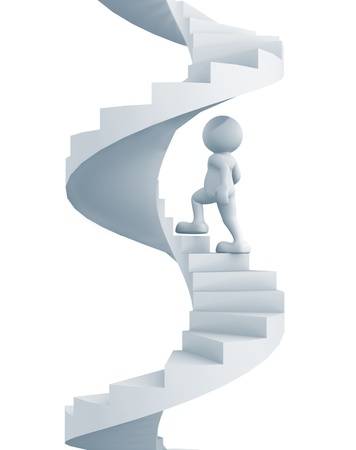 Des élèves peuvent rejoindre la classe de première en utilisant les passerelles activées en fonction des capacités de l’établissement d’accueil. Chaque affectation de ce type doit faire l’objet d’un positionnement à l’entrée de formation et, au cas par cas, d’un accompagnement spécifique afin de satisfaire aux besoins de l’élève au regard du parcours de formation déjà réalisé en classe de seconde professionnelle par les autres élèves et lui assurer un cycle de formation d’une durée de deux ans.Les situations d’apprentissage doivent être élaborées à partir des PFMP ou didactisées par le professeur ; elles répondent logiquement aux étapes suivantes :une immersion dans une organisation,une problématique et/ou des questions à résoudre,des situations de travail (réelles, simulées ou observées) contextualisées dans lesquelles les élèves sont acteurs,des activités confiées aux élèves.Le référentiel du baccalauréat professionnel « Organisation de transport de marchandises » a été conçu de façon à permettre à l’élève, en classe de terminale, d’envisager un « projet professionnel » en lien étroit avec les professionnels de l’entreprise dans laquelle se déroulent les périodes de formation en milieu professionnel. Ces projets peuvent se développer dans les secteurs suivants :le secteur de la douane pour devenir aide déclarant en douane,le secteur du déménagement au regard du développement des activités de « self-stockage »,le secteur du transport de personnes,les transports spécifiques,le transport fluvial,l’entrepreneuriat.Au regard du projet choisi par l’élève, le professeur doit s’employer à favoriser ce choix et l’impulser en lui permettant de développer son appétence pour ce secteur et élargir les compétences professionnelles correspondantes. Ainsi :face à un jeune qui veut s’investir dans le domaine de la douane, le professeur s’emploie à développer particulièrement les compétences et les connaissances correspondantes du bloc de compétences 2, voire à les enrichir pour atteindre le niveau requis ;pour un élève qui envisage l’entrepreneuriat et la création d’entreprise, puisque l’attestation de capacité professionnelle en transport léger de marchandises peut être obtenue par le titulaire du baccalauréat professionnel « Organisation de transport de marchandises » en déposant un dossier à la DREAL (direction régionale de l’environnement, de l’aménagement et du logement), le professeur doit le sensibiliser davantage aux notions relatives à la gestion d’une entreprise comme le bilan et le compte de résultat et les approfondir.L’approfondissement de ces éléments trouve ses fondements dans les heures dédiées à l’accompagnement au choix à l’orientation et particulièrement le module « Insertion professionnelle » qui « vise à préparer et à faciliter l’entrée dans l’emploi, en tant que salarié ou entrepreneur. Les néo-bacheliers professionnels rencontrent parfois des difficultés à s’insérer professionnellement, ce module vise ainsi à mieux accompagner l’élève pour l’élaboration de son projet, pour l’acquisition de compétences complémentaires pour exercer une activité dans un contexte spécifique, pour le renforcement de l’esprit d’initiative, de l’autonomie et de l’adaptabilité. Il comprend notamment différentes actions telles que des temps supplémentaires en entreprise, la mise en situation professionnelle des élèves, la réalisation de projets, la rédaction de CV et de lettres de motivation, la préparation aux entretiens de recrutement… » cf. Vade-mecum « Accompagnement à l’orientation en voie professionnelle ».En outre, le vade-mecum « Module de préparation à l’insertion professionnelle » indique que ce module se déroule autour de trois axes :« se connaître et valoriser son profil, développer ses compétences complémentaires, attitudes professionnelles, comprendre l’environnement économique ».  Dans les pages qui suivent sont présentées successivement les recommandations pédagogiques	concernant les différents blocs :Bloc de compétences C1 - Préparer les opérations de transport - page 16Bloc de compétences C2 - Mettre en œuvre et suivre des opérations de transport - 62Bloc de compétences C3 - Contribuer à l’amélioration de l’activité de transport -	 85Bloc de compétences C1 - Préparer les opérations de transportLe tableau suivant présente les différentes recommandations pour chaque compétence et savoirs associés correspondants du bloc de compétences 1 « Préparer les opérations de transport ». Il répond à plusieurs objectifs :Les contenus du référentiel de formation du baccalauréat professionnel OTM doivent nécessairement être appréhendés au travers de scénarios pédagogiques qui doivent mettre en œuvre une ou plusieurs compétences du bloc de compétences 1 en veillant à appréhender un ou plusieurs modes de transport (routier, aérien, maritime) sans oublier le combiné. Pour une meilleure implication des élèves, il convient de partir de situations professionnelles simples et de les complexifier au fur et à mesure des études proposées.L’inscription, en italique, de savoirs associés fait état d’une mobilisation dans plusieurs blocs de compétencesBloc de compétences C2 - Mettre en œuvre et suivre des opérations de transportLe tableau suivant présente les différentes recommandations pour chaque compétence et savoirs associés correspondants du bloc de compétences 2 « Mettre en œuvre et suivre les opérations de transport ». Il répond à plusieurs objectifs :Les contenus du référentiel de formation du baccalauréat professionnel OTM doivent nécessairement être appréhendés au travers de scénarios pédagogiques qui doivent mettre en œuvre une plusieurs compétences du bloc de compétences 2 en veillant à appréhender les trois modes de transport (routier, aérien, maritime) sans oublier le combiné. Pour une meilleure implication des élèves, il convient de partir de situations professionnelles simples et de les complexifier au fur et à mesure des études proposées.L’inscription, en italique, de savoirs associés fait état d’une mobilisation dans plusieurs blocs de compétences(*) Les limites de savoirs ont déjà été précisées dans le bloc 1Bloc de compétences C3 - Contribuer à l’amélioration de l’activité de transportLe tableau suivant présente les différentes recommandations pour chaque compétence et savoirs associés correspondants du bloc de compétences 3 « Contribuer à l’amélioration de l’activité de transport ». Il répond à plusieurs objectifs :Les contenus du référentiel de formation du baccalauréat professionnel OTM doivent nécessairement être appréhendés au travers de scénarios pédagogiques qui doivent mettre en œuvre une ou plusieurs compétences du bloc de compétences 3 en veillant à appréhender les trois modes de transport (routier, aérien, maritime) sans oublier le combiné. Pour une meilleure implication des élèves, il convient de partir de situations professionnelles simples et de les complexifier au fur et à mesure des études proposées.L’inscription, en italique, de savoirs associés fait état d’une mobilisation dans plusieurs blocs de compétences.Les PFMP, les visites en entreprises, les rencontres de professionnelsLes périodes de formation en milieu professionnelLes périodes de formation en milieu professionnel sont un véritable atout pour la formation des jeunes qui acquièrent en entreprise des compétences et une certaine expérience ; c’est la raison pour laquelle elles ne doivent pas être juxtaposées aux temps de formation en établissement mais être appréciées en complémentarité. Ces périodes de formation répondent à quatre objectifs : le réinvestissement des contenus de formation acquis en établissement scolaire, ce qui a pour conséquence de mettre l’élève en confiance ;un temps de formation à part entière ce qui permettra à l’élève d’être acteur de sa formation en présentant en classe les activités et les tâches qu’il a réalisées et en les faisant partager à ses camarades ;un lieu de certification ;un accompagnement de l’élève dans son parcours de formation par le tuteur avec qui il a noué des relations de confiance et dont il mesure la portée des conseils. En classe de seconde professionnelle, les périodes de formation en milieu professionnel doivent permettre de découvrir différents univers professionnels, se familiariser avec les différentes cultures d’entreprises et mettre en pratique les compétences professionnelles communes de la famille de métiers GA-T-L. On préconise une période au cours de laquelle l’élève bénéfice d’un parcours « Services » englobant le plus possible une « Chaîne logistique ». Ceci peut s’organiser sous la forme d’un fil rouge avec une marchandise à suivre dans un contexte régional, national voire international. Une seconde PFMP peut avantageusement répondre au projet d’orientation de l’élève. Dans la mesure du possible, son organisation avant le dernier conseil de classe est incontournable.Les visites en entreprises et les rencontres de professionnelsDes visites en entreprise peuvent être organisées en prenant en considération le territoire potentiel d’accueil des élèves en PFMP. On privilégie des structures qui offrent l’opportunité de rencontrer des professionnels, de pouvoir échanger avec eux, voire de bénéficier d’une salle permettant l’exploitation immédiate des éléments observés et commentés par les professionnels.Des échanges (ex : classe virtuelle) peuvent être envisagés en petits groupes sur des points précis. Des visites virtuelles peuvent être préparées et diffusées avec les commentaires d’un professionnel sur site ou en présentiel.Les salons offrent des opportunités de découverte des environnements professionnels, voire la participation à des conférences. Il convient néanmoins d’en préparer la visite, le parcours et l’exploitation. L’accueil prédéfini et ciblé des élèves (ou groupe d’élèves) par quelques partenaires du salon est à favoriser dans la stratégie de formation. Un travail de mise en commun et de restitution peut s’envisager directement sur place. Les délégués régionaux de l’AFT peuvent aider à organiser ces rencontres. 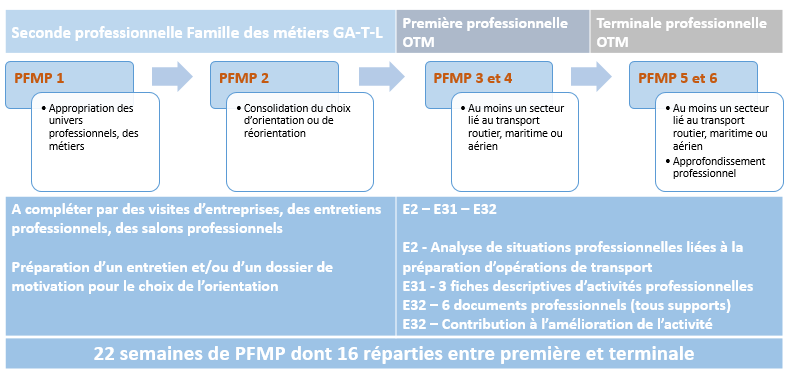 Le référentiel d’évaluationLe référentiel d’évaluation se décompose en trois parties :les unités constitutives du diplôme, partie qui récapitule les unités de certification et décrit les références réglementaires des unités transversales, y compris les unités facultatives ;le règlement d’examen qui se présente sous la forme d’un tableau synoptique qui renseigne sur l’intitulé des épreuves, leur durée, leur coefficient et le mode d’évaluation selon le statut de l’élève (épreuves ponctuelles, épreuve sous forme de contrôle en cours de formation, CCF étendu pour les candidats des GRETA) ;la définition des épreuves du domaine professionnel qui décrit chaque épreuve constitutive du diplôme (finalités, contenus, critères d’évaluation, modes d’évaluation).À chaque bloc de compétences, correspond une unité de certification :Épreuve E2 Analyse de situations professionnelles liées à la préparation d’opérations de transport - Coefficient 5Épreuve E3 Pratiques professionnelles liées aux opérations et aux activités de transportSous-épreuve E31 - Mise en œuvre et suivi d’opérations de transport - Coefficient 4En contrôle en cours de formationSous-épreuve E32 - Contribution à l’amélioration de l’activité transport - Coefficient 4En contrôle en cours de formationPremière situation d’évaluation Deuxième situation d’évaluation Les horaires d’enseignementLes enseignements dispensés dans les formations sous statut scolaire préparant au baccalauréat professionnel sont mentionnés à l’arrêté du 21-11-2018 - J.O. du 20-12-2018 (NOR : MENE1831834A) – BO du 01 mars 2019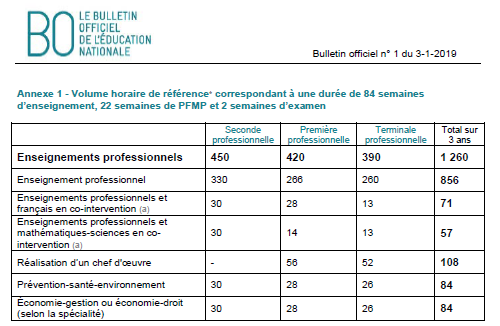 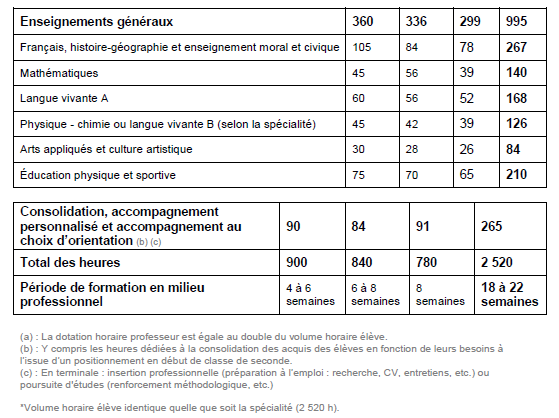 Les enseignements d’économie-droit et de la langue vivante B sont précisés à l’arrêté du 19 avril 2019 portant application des nouvelles organisations d’enseignements dispensés dans les formations sous statut scolaire préparant au baccalauréat professionnel et au certificat d’aptitude professionnelle.Extrait : Spécialités relevant du secteur des services :Pour les divisions dont l'effectif est supérieur à 18 élèves, le volume complémentaire d'heures-professeur est égal au nombre total des élèves de ces divisions, divisé par 24 et multiplié par 13,5.Pour les divisions dont les effectifs sont inférieurs ou égaux à 18 et regroupés pour certains enseignements avec des divisions de spécialités différentes, le volume complémentaire d'heures-professeur est égal au nombre d'élèves de ces divisions, divisé par 24 et multiplié par 6,75.Les autres divisions dont l'effectif est inférieur ou égal à 18 ne donnent droit à aucun volume complémentaire d'heures-professeur.Les volumes complémentaires d'heures-professeur ainsi calculés sont globalisés puis répartis par l'établissement, en tenant compte des besoins dans les enseignements généraux.Les cinq domaines de compétences communes de la famille 
de métiers GA-T-LEn classe de seconde chacun des cinq domaines de compétences communes devra être travaillé :Gérer des relations interpersonnellesOrganiser et planifier l’activitéMettre en œuvre et contrôler les processus administratifsTraiter les flux physiques en relation avec les données de gestionAssurer le respect de la réglementation, des normes et traiter les dysfonctionnementsAinsi, l’équipe pédagogique établira une stratégie de formation correspondant aux compétences de la spécialité du référentiel du baccalauréat professionnel préparé par les élèves, tout en veillant à ce qu’elle coïncide avec les cinq domaines de compétences communes.L’ingénierie pédagogique définie par les professeurs, en équipe, prend en compte la dimension de la « famille des métiers de la gestion administrative, du transport et de la logistique » et doit permettre aux élèves d’avoir une ouverture sur les métiers et activités connexes à la spécialité du baccalauréat professionnel au travers de scénarios pédagogiques. L’acquisition d’un vocabulaire communCette acquisition a une double finalité. Elle vise à donner une définition communément partagée avec les professeurs de la spécialité « Transport » mais également à documenter les collègues en charge des autres enseignements professionnels de la famille de Métiers GA-T-L. La tenue par les élèves d’un lexique professionnel par famille permet d’illustrer la complémentarité des activités professionnelles.Extrait lexiqueTransport combiné : c’est la combinaison de plusieurs modes de transport d’un point A à un point B, sans rupture de charge. La marchandise n’est pas déchargée, seul le conteneur ou autre UTI est transbordé d’un mode à l’autre (Ex : autoroute ferroviaire, le transport en conteneur).Transport multimodal (technique et non un mode) : d’un point A à un point B, il y a plusieurs modes de transport pour répondre à une même demande mais ils ne sont pas combinés, c’est-à-dire que la marchandise peut être déchargée et rechargée (ex : route et aérien).Intermodalité : plusieurs modes de transport sont utilisés mais il n’y a pas de rupture de charge. Exemple : une remorque sur un train, un véhicule sur un bateau.Service intégré (intégrateur) : offre de prestations d’un intégrateur.  Habilitation : il s’agit d’une autorisation en interne.Certification : elle est donnée par un organisme extérieur certificateur.Les co interventionsLes enseignements dispensés dans les formations sous statut scolaire préparant au baccalauréat professionnel sont mentionnés à l’arrêté du 21-11-2018 - J.O. du 20-12-2018 (NOR : MENE1831834A) – BO du 01 mars 2019Article 4 - Les heures de co-intervention inscrites à l'annexe 1 (voir partie horaires) sont assurées par le professeur d'enseignement professionnel conjointement avec le professeur enseignant le français ou le professeur enseignant les mathématiques, selon le cas.Les compétences susceptibles d’être travaillées conjointement avec les collègues de français et de mathématiques sont identifiées dans les tableaux des blocs de compétences ci-dessus. Le groupe national a procédé à des repérages, leurs mentions ne sont pas exhaustives.En outre, des transversalités avec d’autres disciplines (exemple : PSE, économie-droit) sont également suggérées, elles sont mobilisées en dehors des heures de co-intervention. L’accompagnement personnalisé et l’accompagnement au choix d’orientationLes enseignements dispensés dans les formations sous statut scolaire préparant au baccalauréat professionnel sont mentionnés à l’arrêté du 21-11-2018 - J.O. du 20-12-2018 (NOR : MENE1831834A) – BO du 01 mars 2019.Article 2 - Les enseignements obligatoires comprennent des enseignements professionnels, des enseignements généraux, et un volume horaire dédié à la consolidation des acquis, à l'accompagnement personnalisé et à l'accompagnement au choix d'orientation, qui en terminale professionnelle, comporte une préparation à l'insertion professionnelle ou à la poursuite d'études supérieures, en fonction des projets des élèves.La consolidation des acquis et l'accompagnement personnalisé s'adressent à tous les élèves selon leurs besoins. Il peut s'agir de soutien, d'aide individualisée, de tutorat, ou de tout autre mode de prise en charge.Extrait FAQ – Transformation de la voie professionnelle du 14 mars 2019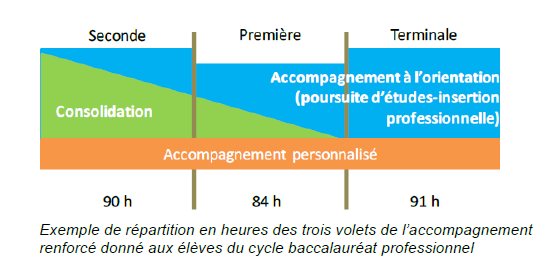 Sur l’ensemble du cycle de votre formation, l’élève bénéficie d’un accompagnement dans l’élaboration de son choix d’orientation. Des actions d’information sur les métiers et les formations sont conduites par les équipes pédagogiques en lien avec les psychologues de l’éducation nationale "éducation, développement et conseil en orientation scolaire et professionnelle" et des représentants de branches professionnelles et d’entreprises.Extraits : Circulaire du 2019-023 du 18 mars 2019 et BO n° 12 du 21 mars 2019Pistes de réflexion à l’accompagnement à l’orientation(Poursuite d’études – insertion professionnelle)L’orientation post-seconde : le choix de sa spécialité La seconde professionnelle est mise à profit pour développer des compétences communes. Elle peut contribuer à aider l’élève à se projeter dans des activités classifiées d’évasives en début d’année. Les missions scénarisées, les PFMP, les échanges avec les professionnels, les visites d’entreprises, les entretiens avec le psychologue de l’éducation nationale contribuent à enrichir le projet d’orientation, le choix d’une spécialité. L’équipe pédagogique peut mettre à profit ce temps de formation pour aider l’élève à présenter, en fin d’année scolaire, si possible avant le conseil de classe, son argumentaire pour le choix de sa spécialité et, éventuellement, préciser l’environnement professionnel qui le séduit (transport routier, de marchandises spécifiques, métier spécifique…). Cet échange permet de mesurer le degré de maturité de son projet et d’affiner les parcours de formation susceptibles de l’aider à atteindre son projet.Le chef d’œuvre (première et terminale)Les enseignements dispensés dans les formations sous statut scolaire préparant au baccalauréat professionnel sont mentionnés à l’arrêté du 21-11-2018 - J.O. du 20-12-2018 (NOR : MENE1831834A) – BO du 01 mars 2019Article 4 - En première et en terminale, la réalisation d'un chef d'œuvre par les élèves est assurée dans un cadre pluridisciplinaire. Les horaires figurent à l'annexe 1 du BO (voir partie horaires).Un vade-mecum ainsi qu’un parcours M@gistère sont consacrés à la mise en place et au pilotage des chefs d’œuvre.Vade-mecum : https://cache.media.eduscol.education.fr/file/fam_metiers_et_R_pedagogiques/40/4/Vade-mecum_realisation_chef-d_oeuvre_1081404.pdfParcours : https://magistere.education.fr/dgesco/ (Extrait des modules ci-dessous)Le cas de la famille GA-T-L « O fil de l’eau » 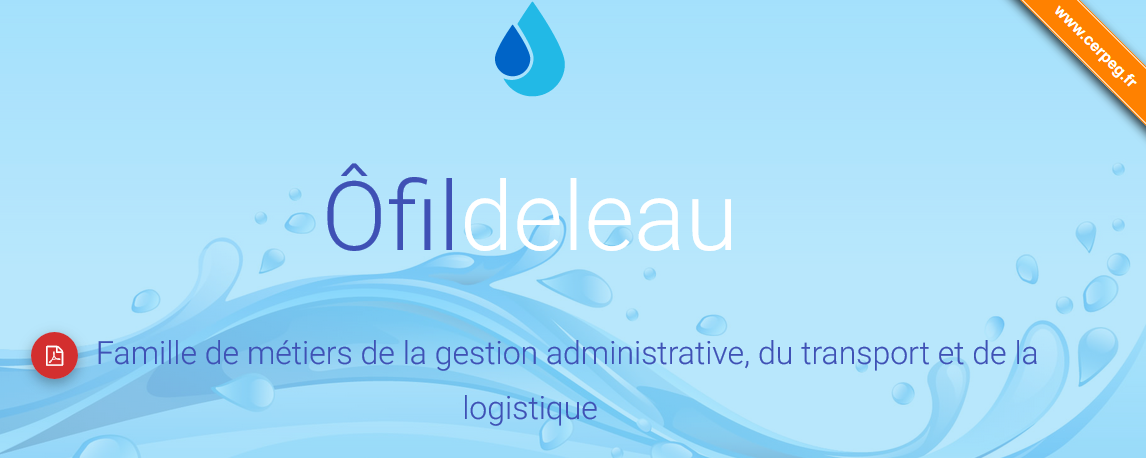 Lien : http://famille.gatl.cerpeg.fr/gatl/index.php/accueil/Caccueil/ Hébergé sur le centre de ressources du CERPEG, le scénario « Ôfildeleau » élaboré par les membres du groupe de travail de la Seconde professionnelle Famille des Métiers GA-T-L (Septembre 2019), plonge les élèves au cœur de l’entreprise Ô Fil de l’eau, exploitante de différentes sources d’eaux minérales naturelles en lien avec des fournisseurs et clients.Le guide d’équipement et des espaces de travailImplantés dans un pôle Logistique/Transport, les locaux professionnels sont spécifiquement équipés pour permettre d’accéder aux données numériques, d’utiliser des applications informatiques dédiées, favoriser l’apprentissage des langues étrangères et les compétences de communication orale et écrite. Les murs seront mis à profit pour afficher des documentations, des procédures, des cartes ainsi que des planigrammes. Le guide ci-dessous est la résultante d’une actualisation effectuée du guide des équipements du Baccalauréat professionnel « Transport » publié sur le site du CRCM-TL.PRINCIPAUX ÉQUIPEMENTS DU PLATEAU TECHNIQUE OTMLe plateau technique peut comprendre les espaces suivants : Lancement des activités professionnelles (zone bleue)Services dédiés aux activités, modularité à prévoir (zones orange)Communication y compris en langue étrangère (zone jaune)Documentation technique, stockage matériel dédié (zones verte) et tableauxEspace « Sécurité » (zones verte)Zone d’accueil des conducteurs implantée aux abords En fonction de la carte des formations de l’établissement, le plateau technique OTM sera adossé aux :Zone de réception avec quais/stockage Zone de préparation de commandes/expédition avec quais Mobiliers Bureaux (organisation en étoile par exemple) Kiosque communication/accueil/visioconférenceMobilier zone attenteChaises de bureau Armoires Table de réunionBannettes ou casiers par élève/serviceSupports classeurs, documentation, cartesTableaux d’affichage murauxÉtagèresÉquipements informatiques Ordinateurs ou tablettes avec accès à internet (1/3 de l’effectif du groupe classe) Ordinateurs avec 2 écrans pour le service administratif - exploitation des transports (1/4 de l’effectif du groupe classe)Environnement numérique de travail adapté au secteur transport : courriel,plateforme collaborative, progiciel de gestion des transports, de la relation commerciale,applications numériques : cartographie, calcul d’itinéraire, bourse de fret,suite bureautique Imprimante multifonction (scanner) avec éventuellement module GEDÉcran d’affichage numériqueVidéoprojecteur, écran de projection distinct du tableauSimulation d’un standard téléphonique VOIP (PC ou physique)Casques/enceintes/webcam (visio-conférence)Remarque : l’équipement informatique tient compte des dotations individuelles menées par les Régions sans pour autant supprimer toute installation permettant un fonctionnement optimal de la formation. Il convient de tenir compte des dispositions favorables au mixage de public (apprentissage, formation continue, scolaire) Matériels pour l’intégration au plateau technique logistique/conducteursEn l’absence d’un plateau technique Logistique, une zone d’accueil des conducteurs doit pouvoir être installée. Son aménagement s’inspire des espaces professionnels observés dans les entreprises locales, son agencement doit tenir compte des scénarios proposés (zone de fret, transport léger, attente embarquement…).Équipements individuels ou collectifsDes équipements individuels ou/et collectifs sont organisés au choix des équipes disciplinaires afin d’assurer la sécurité des élèves mais également renforcer la représentation des métiers :Gants et sous-gantsGilet à haute visibilité/sécurité (1)Chaussures de sécurité ou coques de sécurité pour chaussuresVisière de sécurité, casque de sécuritéProtège tabletteCônes de signalisationSerres fileKit de sécurité pour conducteur(trice) Des gilets de couleurs différentes permettent l’attribution de rôles distincts.Configuration du plateau techniqueLa mobilité européenneNETINVET est un réseau européen composé de plus de 100 écoles et centres de formation ainsi que d’organisations professionnelles et d’entreprises associées dans lequel des relations de confiance sont établies pour permettre la mobilité des élèves au cours de leur formation professionnelle.Lien : https://www.netinvet.eu/fr/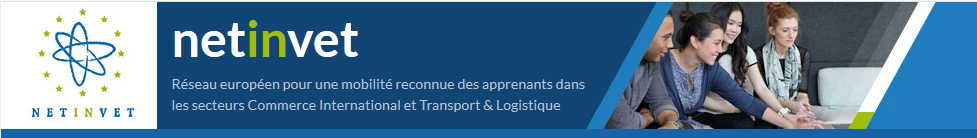 Source : NetinvetSituation des établissements par pays membre (au 01/02/2020)Le centre de ressources en communication, mercatique, transport et logistique (CRCM-TL)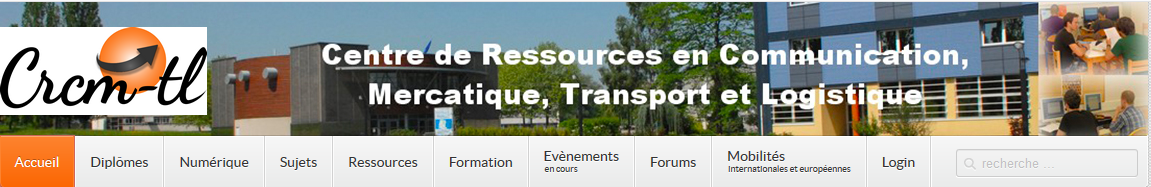 Ce centre virtuel regroupe les ressources nationales ainsi que les actualités de la filière Transport et Logistique. Il constitue l’un des 5 réseaux nationaux d'économie et gestion. Il est accessible par ce lien : http://crcm-tl.fr/. Du CAP au BTS, il a pour mission d'assurer un soutien pédagogique auprès des professeurs dans son domaine de compétences. Le CRCM-TL est implanté au Lycée Schuman de METZ (57).Le responsable pédagogique des ressources est Pierre VINARD (IGESR), la coordination et la publication sont assurées par Sébastien DUFOSSE, professeur d'économie-gestion option commerce-vente.Vous identifiez dans le bandeau, placé ci-dessus, les différentes rubriques de publication. Ces rubriques sont nourries par les professeurs chargés de recherches pédagogiques dans les méthodes d'apprentissage et de formation des élèves. Vous pouvez rejoindre cette équipe en partageant vos contributions individuelles ou collectives ainsi qu’en relayant des activités territoriales spécifiques.Contact : sebastien.dufosse(arobase)ac-nancy-metz.frAFT - L’association pour le développement de la formation professionnelle dans le transportCréée en 1957 à l’initiative de l’Union des fédérations du transport, l’AFT est historiquement l’organisme de développement de la formation professionnelle Transport et Logistique.Un accord national avec le Ministère de l’éducation nationale et de la recherche permet de bénéficier de l’accès gratuit à : des informations professionnelle : https://www.aft-dev.com,des ressources pédagogiques : http://ressources.aft-dev.com/.En cas de difficultés de connexion, se mettre en relation avec son DDFPT ou adresser un courriel à contactressources@aft-dev.com.Géré par le département de l’ingénierie et de la pédagogie de l’AFT, le site « Ressources » propose :des expertises et des initiatives pédagogiques,une plateforme de formation à distance,une veille pour l’actualisation des connaissances,des journées régionales techniques,des statistiques,des jeux et des concours pédagogiques tels que «  Bien dans ma tête, bien dans mon corps, bien dans mon job », ouvert aux élèves/étudiants de toutes les sections de la filière transport logistique (du CAP au BTS).L’AFT contribue également au concours général des métiers.Une déclinaison régionale est orchestrée par l’AFT au plus près des centres de formation. Les délégations régionales ont vocation à : valoriser les métiers et développer la formation dans le secteur des transports et de la logistique ;orienter les jeunes et les adultes sur les métiers, les emplois et les formations relevant du secteur Transport-Logistique ;développer la coopération avec les établissements qui dispensent des formations Transport-Logistique, en relation avec la profession, les ministères, les représentants académiques et les Conseils régionaux ;aider à mieux appréhender les besoins en emploi, qualification et formation grâce à une enquête annuelle réalisée auprès des entreprises. Celle-ci constitue un outil de connaissances, de dialogue et d'action à l'échelon des régions et des bassins d'emplois ;développer des actions innovantes d'accompagnement des salariés et des entreprises dans les domaines de la santé au travail, de l'hygiène et de la prévention mais également de la mixité.Pour connaître vos délégués, https://www.aft-dev.com/implantations-aft.INRS - L’institut national de recherche et de sécurité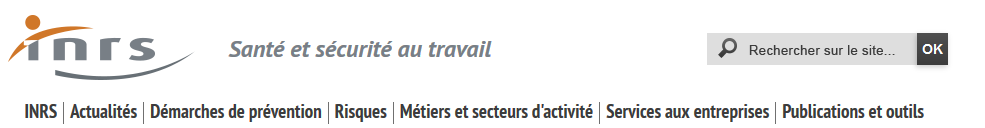 L’INRS est au cœur du dispositif de prévention en santé et sécurité au travail. Ce dispositif comprend notamment l’assurance maladie risques professionnels et sa direction des risques professionnels (Cnam et son réseau régional Carsat). Lien : http://www.inrs.fr/Dans chaque région, des interlocuteurs sont susceptibles de vous accompagner et de vous aider à identifier des entreprises pour la formation des professeurs mais également l’information des élèves.Des conventions de partenariat sont signées avec les rectorats, prenez contact avec votre DAET ou DAFPIC.Exemple en seconde professionnelle GA-T-L :"TutoPrév' accueil Logistique" fait partie de la collection " TutoPrév' " (anciennement « synergie »), centrée sur une approche des risques professionnels par les situations de travail. Cette collection est déclinée par secteur d'activité ou par métier. 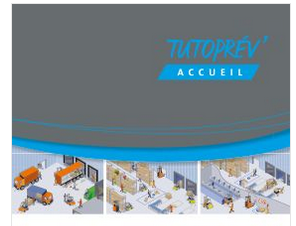 "TutoPrév' pédagogie Logistique" est destiné à accompagner la formation des jeunes qui préparent des baccalauréats professionnels en lycée professionnel ou en CFA (Centre de formation d'apprentis).Ce document, à vocation pédagogique, comprend des rappels méthodologiques des principales notions acquises en cours, la présentation des principaux risques du secteur d'activité ou du métier, une bibliographie... Il comporte également un support d'observation présenté sous forme de questionnaires. L'objectif est de guider l’élève dans le repérage des dangers liés aux situations de travail et dans sa proposition de mesures de prévention des risques professionnels.Les compétences numériquesLa dématérialisation des documents est un enjeu majeur actuellement pour le secteur du transport. Le développement de solution intégrée englobe d’importants moyens humains, financiers, techniques avec la prise en compte de l’environnement. Les équipes pédagogiques veillent à placer, dans chaque scénarisation, des outils ou des ressources numériques afin d’aider les élèves à se familiariser avec l’utilisation et le traitement des données. Le site documentaire de ressources pédagogiques de l’AFT (http://ressources.aft-dev.com) présente l’étude d’outils et d’applications numériques (cf : sitographie).Il est suggéré de définir trois niveaux de compétences à l’utilisation des ressources numériques :1er niveau – Outils à usage courant, hebdomadaire, de nature bureautique, de communication courante.2ème niveau – Outils dont l’accès n’est pas restreint, usage occasionnel répété.3ème niveau – Outils professionnels spécifiques.Ce lissage dans le cycle de formation requiert un accès régulier à des équipements pérennes, partagés et régulièrement mis à jour. Une salle dédiée de type mixte (équipements et espaces professionnels de travail) est opportune.On rappelle l’existence de la plateforme PIX (https://pix.fr/) pour évaluer, développer et certifier des compétences numériques très largement mobilisées dans le cadre des enseignements professionnels OTM et durant les PFMP.Ainsi, avec l’aide des guides placés ci-après, les documents pédagogiques mentionneront opportunément les domaines et les compétences numériques (cf : CRCN) travaillées dans les contextes professionnels réels ou simulés et les missions allouées.La sitographieSites officielsCRCM-TL : centre national de ressources en communication, mercatique, transport et logistiquehttp://crcm-tl.fr/Site Union Européenne – Transport : actualités, législation, statistiques, rapportshttps://europa.eu/european-union/topics/transport_frSite Commission Européenne Transport https://ec.europa.eu/transport/index_frSite Parlement Européen – Transport : actualités, législation, statistiques, rapportshttps://www.europarl.europa.eu/committees/fr/tran/home/highlightsPlateforme RSE : études et rapports sur la Responsabilité Sociétale des Entrepriseshttps://www.strategie.gouv.fr/reseau-france-strategie/plateforme-rseSite des douanes : actualités, statistiques, rapportshttps://www.douane.gouv.fr/Site UE Douanes : actualités, législation, statistiques, rapportshttps://europa.eu/european-union/topics/customs_frSite du Ministère : actualités, rapports, communiquéhttps://www.ecologique-solidaire.gouv.fr/Statistiques du Ministèrehttps://www.statistiques.developpement-durable.gouv.fr/Site du Comité National Routier : études (notamment sur le TRM dans les autres pays européens), indices analytiques et statistiques, simulateurs de coût de revient et des coûts (application mobile)http://www.cnr.fr/Site Centre d’information sur l’Europe : site de référence sur les questions européennes, nombreuses ressourceshttps://www.touteleurope.eu/Site de la DGE (Direction Générale des Entreprises - Ministère de l’Economie) : statistiques et étudeshttps://www.entreprises.gouv.fr/etudes-et-statistiquesSite de l’IRU (Union internationale des transports routiers) : actualités, rapports, outils et applications dédiéshttps://www.iru.org/Site de l’ICC (Chambre Internationale de Commerce) : informations sur les Incotermshttps://iccwbo.org/Site de l’INRS : fiches pratiques de prévention, guide et livret d’accompagnement (Tuto’Prev…), outils de calcul (Arrimage…), logiciels (MavImplant…)http://www.inrs.fr/Site de l’EU-OSHA (agence d’information de l’Union européenne en matière de sécurité et de santé au travail) : ressources multilingues : vidéos pédagogiques (Napo), boîtes à outils, outils électroniques interactifs (substances dangereuses, sécurité des véhicules), outil d’évaluation des risques (OiRA)https://osha.europa.eu/frSite du Cerema (Centre d'études et d'expertise sur les risques, l'environnement, la mobilité et l'aménagement) : rapports, études, ressources et logiciels (parfois gratuit en ligne)https://www.cerema.fr/Site de l’Ifsttar (Université Gustave Eiffel) : l’institut français des sciences et technologies des transports, de l’aménagement et des réseaux. Établissement public qui conduit des travaux de recherche (publication de rapports) dans les domaines des transports, des infrastructures, des risques naturels et de la ville pour améliorer les conditions de vie des citoyens et plus largement favoriser un développement durable de la société.https://www.ifsttar.fr/accueil/France Stratégie : contribue à l’action publique par ses analyses, ses propositions et ses évaluationshttps://www.strategie.gouv.fr/AFNOR : missions consacrées à la normalisation, la certification et la labellisationhttps://www.afnor.org/RGPD : règlement général sur la protection des donnéeshttps://www.economie.gouv.fr/entreprises/reglement-general-sur-protection-des-donnees-rgpdCNIL/RGPD : Mooc de la CNIL consacré au RGPD (attestation à la clé)https://atelier-rgpd.cnil.fr/CNIL : commission nationale informatique et libertéshttps://www.cnil.fr/Revues spécialisées, Think Tank, AssociationsPortail des transports et de la logistique : l’Officiel des transporteurs, « supply chain » Magazine, France Routes (inscription Newsletter gratuite)https://www.actu-transport-logistique.fr/L’Antenne : les transports (tous modes) et la logistique au quotidien, le fret maritime pratique, le fret aérien pratique (inscription Newsletter gratuite)https://www.lantenne.com/ITJ : Journal du Transport International (tous modes), revue suisse multilingue (inscription Newsletter gratuite)https://www.transportjournal.com/fr/home.htmlClasse Export : (inscription Newsletter gratuite) : actualités du commerce international Guide TRANSPORTER, …https://www.transportjournal.com/fr/home.htmlLe Moci (MOniteur du Commerce International) : guides et outils pratiques, actualités réglementaires, cartes (gestion des risques,…) (inscription Newsletter gratuite)https://www.lemoci.com/ Stratégies Logistique : actualités de la logistique et de la « supply chain ». Actualités et nouveautés en solutions logistique et « supply chain », dossier réglementation et indices par métier (inscription Newsletter gratuite)https://strategieslogistique.com/VoxLog : innovations logistique & « supply chain », actualités, interviews sur solutions innovantes, livres blancs (inscription Newsletter gratuite)https://www.voxlog.fr/Actu Environnement : informations spécialisées sur les secteurs de l’environnement, actualités réglementaires notamment sur le transport (inscription Newsletter gratuite)https://www.actu-environnement.com/transport/TRM24 : toute l’actualité du transport routier de marchandises en temps réel. Tableaux de bord TRM, eMAG Transport (Innovation)https://trm24.fr/Transport Info : actualités du marché TRM, actualités réglementaires, digital (inscription Newsletter gratuite)https://www.transportinfo.fr/Transportissimo : économie, écologie, logistique, politique, TRM (inscription Newsletter gratuite).TRM Le Guide (Le guide technologique du TRM)https://www.transportissimo.com/Supply chain Village : vidéos, actualités sur la « supply chain » (inscription Newsletter gratuite)https://supplychain-village.com/Xerfi Canal (Tv) : revue audiovisuelle en ligne sur le monde de l’économie, la stratégie et le management des entreprises. « Thinktank » virtuel qui décrypte les mutations du monde et des entreprises. Thématiques : transports, logistique, « supply chain », mobilité.https://www.xerficanal.com/Supply chain info : livres blancs, actualités du secteur : « supply chain », transport & logistique (inscription Newsletter gratuite) : optimisation logistique, outils & solutions métiers, innovations, RSE (Responsabilité Sociétale des Entreprises) et QVT (Qualité de Vie au Travail)https://www.supplychaininfo.eu/Faq Logistique : dossiers thématiques, actualités. Thématiques : e-commerce, innovation, « supply chain », traçabilité, logiciel TMS (Transportation Management System) : outil de gestion et d’optimisation de la chaîne logistique ou WMS (Warehouse Management System) ou système de gestion d'entrepôt, …https://www.faq-logistique.com/AbcSupplyChain : conseils, stratégies, outils & formations pour améliorer les performances et les compétences en «supply chain » & logistique : webinaires, vidéos, articles, outils (sur Excel)https://abcsupplychain.com/Logicités : expertise en logistique urbaine et e-commerce. Articles, rapports, ouvrages sur la problématique de la logistique urbainehttps://www.logicites.fr/Bp2r : publications, enquêtes TRM, RSE, outils, logiciels, solutions digitales pour réduire les coûts, améliorer la qualité de service, mener une politique RSE en optimisant le transporthttps://bp2r.eu/home/Aslog : association de professionnels de la « supply chain » (inscription Newsletter gratuite). Fiches pratiques, baromètres, actualités, publications sur la « supply chain »https; ://www.aslog.fr/Afilog : association qui rassemble tous les métiers de la « supply chain » et de l’immobilier logistique ainsi que représentants des territoires. Accompagner l’évolution du secteur en faisant évoluer le cadre réglementairehttps://www.afilog.org/Acea : association européenne des constructeurs automobiles représente les 16 principaux constructeurs européens de voitures, VUL, camions et bus. Statistiques, rapports et infographies (Développement durable, innovation…)https://www.acea.be/Codes et OuvragesCode des transports :https://www.legifrance.gouv.fr/affichCode.do?cidTexte=LEGITEXT000023086525&dateTexte=20160607Code des douanes : https://www.legifrance.gouv.fr/affichCode.do?cidTexte=LEGITEXT000006071570&dateTexte=20160607Éditions Lamy :https://www.lamyline.frÉditions Celse : spécialisées en Transport-Logistiquehttps://www.celsedit.com/Éditions Eyrolles :https://www.editions-eyrolles.com/Logiciel WMS Gestion des stocksJeux et Serious Game :Ôfildeleau : scénario pédagogique pour la classe de seconde professionnelle GA-T-Lhttp://famille.gatl.cerpeg.fr/gatl/index.php/accueil/Caccueil/Le CIPE (Centre International de la Pédagogie d’Entreprise)40 Boulevard Edgar Quinet - 75014 PARIS - 01 40 64 59 18 - info@cipe.frNotamment Logistique / « supply chain » :https://www.cipe.fr/jeux-et-formations/logistique-supply-chain/	Et ERP https://www.cipe.fr/jeux-et-formations/erp-gpao/JISEL : Jeu Informatique de Simulation d'Entreprise Logistiquehttp://quizs.canalblog.com/docs/JISEL_4.docMyLogistic Serious Game : le premier jeu en ligne dédié au secteur de la logistiquehttp://www.pole-intelligence-logistique.fr/serious-game/La Coupe des Vis : gestion de stocks, traçabilité...http://logagil.com/index.php/serious-games/Logisti-Game : Sécurité sur un site logistiquehttp://www.2jprocess.com/produit/logistique/logistigame-sg/Simutrans : logiciel gratuit de transport et de simulation d’entreprise (en allemand)https://www.simutrans.de/Dialogis propose des jeux d’entreprise :– jeu des plateformes logistiques
– jeu de la « supply chain »https://dialogis.fr/pole-conseil/jeu-et-seminaire-dentreprise/Logistics museum : site russe, proposant de nombreux jeux sérieux (« serious games ») couvrant toute la chaîne logistiquehttp://www.logistics-museum.ru/en/Jeux d'entreprisehttps://www.ccmp.fr/distribution/jeux-d-entreprise-simulationsLogiciel d’optimisation de tournéeshttps://fr.open-street.com/inscription/Logiciel Logicout : développé par le Ceremahttps://www.cerema.fr/fr/actualites/cerema-developpe-logiciel-evaluer-cout-livraisons-circuit et https://www.logicout.fr/couts/Logiciel Shiptify : une solution collaborative, intuitive et plug&play pour améliorer la performance globale de votre « supply chain » (3 solutions : un TMS chargeur Shipti-TMS, un outil de gestion de quais entrepôt Shipti-Dock et un logiciel d’affrètement Shipti-Spot)https://www.shiptify.com/Boxia : solutions SaaS. Démonstration gratuitehttps://www.boxia.co/Mecalux : logiciel WMS gratuithttps://www.mecalux.fr/logiciel/wms/easy-basicImpargo : logiciel gratuit de logistique pour les entreprises de transport et de l'industriehttps://impargo.de/frBourses de fretCocolis : bourse de fret « 100% gratuite » pour les PROS du transport et du déménagementhttps://www.cocolis.fr/bourse-de-fretBourse de fret 24 : réseau EUlogis (https://fr.eulogis.com/bourse-fret/)http://www.boursedefret24.fr/Teleroute : démonstration gratuitehttps://teleroute.com/fr-frB2PWeb : facile d'accès, sans logiciel ni applicatif à installer, directement via internet sur smartphone, tablette ou ordinateurhttps://www.b2pweb.com/L’échange de données informatisé (EDI), les objets connectésL’échange de données informatisé (EDI), ou en anglais « Electronic Data Interchange », est le terme générique pour définir un échange d'informations automatique entre deux entités à l'aide de messages standardisés, de machine à machine. Définition INSEE : L'échange de données informatisé (EDI) est une technique qui remplace les échanges physiques de documents entre entreprises (commandes, factures, bons de livraison...) par des échanges, selon un format standardisé, entre ordinateurs connectés par liaisons spécialisées ou par un réseau (privatif) à valeur ajoutée (RVA). Les données sont structurées selon des normes techniques internationales de référence (ex : Edifact).L'EDI est conçu afin de limiter l’émission de papier et d’accélérer la transmission/consultation de données entre partenaires. Il promeut une information exhaustive et fiable. L’efficience de ce système repose sur une standardisation des messages, du traitement, de l’exploitation des données dans un environnement sécurisé (accès - stockage).Différents systèmes peuvent être interfacés afin d’accentuer leur efficacité et de diminuer les risques de blocage. Les objets connectés sont bien connus de nos élèves comme le mentionne la Direction Générale de la Concurrence, de la Consommation et de la Répression des Fraudes (DGCCRF). Un objet connecté se définit comme « un matériel électronique qui peut communiquer avec un smartphone, une tablette tactile, une montre, un ordinateur ou une télévision. Communiquer, cela signifie qu'il peut envoyer et recevoir des informations, par le biais d'une liaison sans fil, Bluetooth ou Wifi. ».Dans l’organisation du transport des marchandises, les objets connectés sont :mobilisés différemment (capteurs) : informatique embarquée, caméras, lecteurs RFID, GPS, lecteur optique, capteur mécanique, électrique…,pour la même finalité : communication de données (envoi/réception).Des applications mobiles, accessibles depuis des téléphones portables, renforcent l’importance de la collecte des données. Ex : suivi d’une livraison (Extrait La Poste)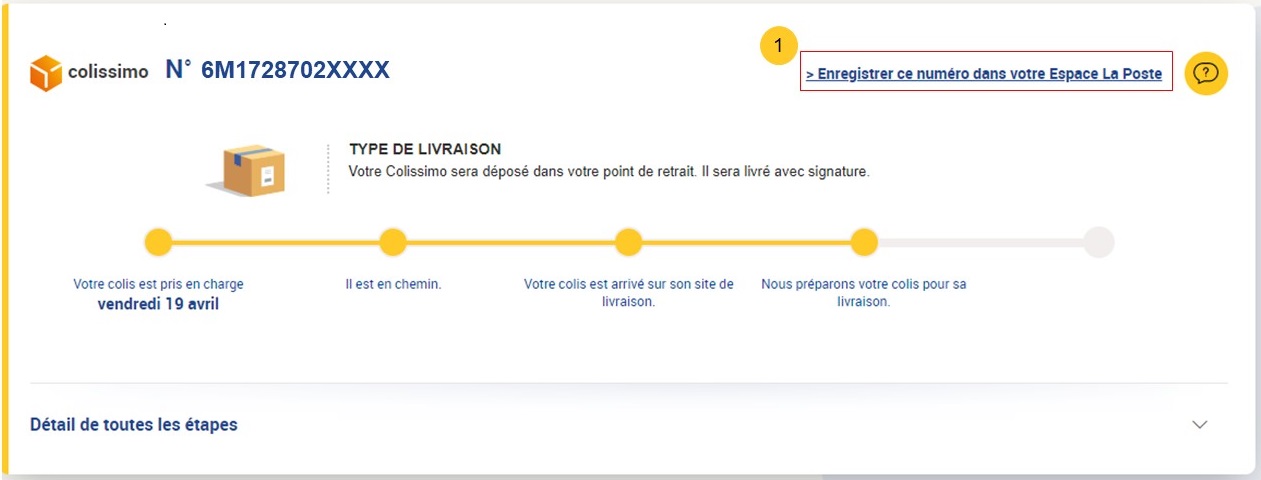 Intégrés dans les systèmes EDI, les objets connectés se substituent aux saisies répétitives 
(= risques accentués d’erreurs) des données/data par le personnel. Dans le cadre de la formation, on veille à :aborder la transmission, l’exploitation et la sécurisation des données (RGPD),étudier les solutions alternatives en cas de dysfonctionnement.La gestion électronique des documents (GED)La gestion électronique des documents (GED) relève d’un procédé informatisé de gestion, de consultation et de stockage des données et des documents numériques d’une structure. Le terme GED intègre les logiciels/applications permettant l’accès à ces contenus documentaires.La GED englobe un système complexe pour :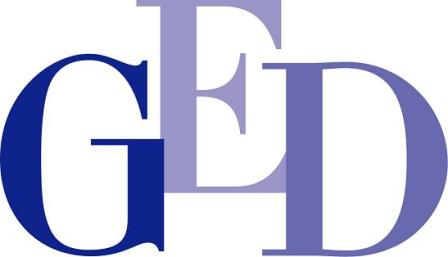 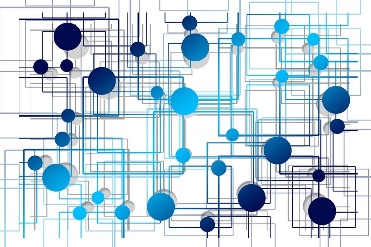 Source image : assemblage sur image pixabay.com Il n’est pas nécessaire d’acquérir un système GED dédié à la formation. On peut utilement se rapprocher des services administratifs de l’établissement pour un échange avec les utilisateurs puis approfondir le procédé dans les entreprises d’accueil des PFMP.Selon la carte des formations, d’autres formations tertiaires peuvent avoir déjà fait des choix concernant cette gestion, très largement répandue dans les secteurs administratif et commercial. Une plateforme collaborative peut, dans un premier temps, suffire à sensibiliser les élèves aux avantages et risques d’une gestion électronique de documents.Le statut d’opérateur économique agréé (OEA)Lien : https://www.douane.gouv.fr/sites/default/files/le-statut-d-operateur-economique-agree-%28oea%29.pdf Pour simplifier et sécuriser les échanges à l’international, la douane française délivre une attestation d’opérateur économique agréé (OEA). 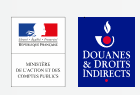 Au terme d’une démarche projet douane-entreprise, la structure obtient un label de confiance douanier européen, reconnu sur la scène internationale. L’OEA est une démarche volontaire et partenariale avec la douane. Le statut d’OEA permet à toute entreprise exerçant une activité liée au commerce international (PME ou grande entreprise) d’acquérir un label de qualité sur les processus douaniers et sécurité-sûreté qu’elle met en œuvre. Délivré par la douane française, il est reconnu dans toute l’Union européenne (UE) et dans les pays signataires d’accords de reconnaissance mutuelle. Il est attribué à toute entreprise établie au sein de l’UE européenne qui remplit les critères définit par la réglementation européenne. Un accompagnement est proposé par les services de douane.L’attestation de capacité professionnelle en transport routier léger de marchandisesElle s’obtient par trois voies d’accès :Par la voie de l’examen écrit : Le candidat doit avoir suivi une formation de 105 heures sanctionnée par un examen écrit obligatoire, portant sur un référentiel de connaissances défini par décision du ministre chargé des transports, dans un centre de formation agréé.Par la voie du diplôme : Le candidat titulaire du baccalauréat professionnel « transport » est dispensé du suivi de la formation et de l’examen.À ce jour, l'actualisation du titre du diplôme est en cours.Par la voie de l’expérience professionnelle : Les personnes qui fournissent la preuve qu’elles ont géré de manière continue, durant deux années au minimum, une entreprise de transport public routier de marchandises sous réserve qu’elles n’aient pas cessé d’exercer cette activité depuis plus de 10 ans.Les personnes qui assurent la direction permanente et effective d’une entreprise de transport de marchandises (TRM) avec des véhicules de - 3,5 t, inscrite au registre du commerce et des sociétés (RCS) à la date du 02/09/1999 et qu’elles n’ont pas cessé leur activité : continuent de bénéficier de la dispense de capacité professionnelle,peuvent obtenir une attestation de capacité professionnelle au transport léger de marchandises.L'association du référentiel, notamment le bloc 3, avec des parties du programme d'économie-droit répond au cahier des charges de l'attestation de capacité professionnelle en transport routier léger de marchandises.Il est recommandé de mobiliser des heures du module Insertion Professionnelle de l’accompagnement personnalisé pour consolider les connaissances requises. Dans chaque région, une direction régionale de l'environnement, de l'aménagement et du logement (DREAL) peut être contactée (service transport-mobilité).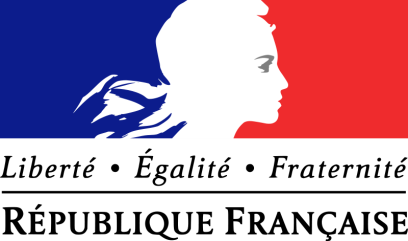 Ministère de l’éducation nationaleet de la jeunesseBloc de compétences n° 1 – Préparer les opérations de transportBloc de compétences n° 1 – Préparer les opérations de transportBloc de compétences n° 1 – Préparer les opérations de transportBloc de compétences n° 1 – Préparer les opérations de transportBloc de compétences n° 1 – Préparer les opérations de transportC1.1 – Prendre en compte la demande du client/donneur d’ordreC1.1 – Prendre en compte la demande du client/donneur d’ordreC1.1 – Prendre en compte la demande du client/donneur d’ordreC1.1 – Prendre en compte la demande du client/donneur d’ordreC1.1 – Prendre en compte la demande du client/donneur d’ordreA1.1TâchesCompétences détailléesCritères d’évaluationSavoirs associésA1.1A1.1T1A1.1C1C1.S1C1.S2A1.1A1.1T2A1.1C2C1.S1C1.S2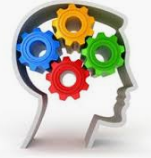 expliciter les savoirs associés au regard de la compétence détaillée correspondante,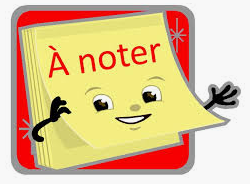 situer la compétence et les savoirs dans le contexte professionnel de l’organisation du transport de marchandises, 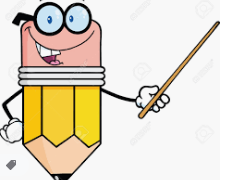 proposer des approches pédagogiques et des mises en situation professionnelle diverses,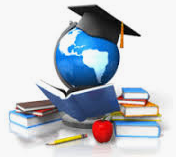 rappeler ce qu’il est attendu d’un futur titulaire d’un baccalauréat professionnel OTM.Bloc de compétences C1 - Préparer les opérations de transportBloc de compétences C1 - Préparer les opérations de transport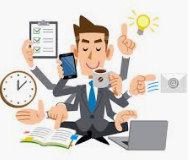 Ce que dit le référentiel des activités professionnellesAu sein d’une entreprise ayant une activité de transport ou de commission de transport, opérant à l’échelle locale, régionale, nationale ou internationale, le/la titulaire de la spécialité « Organisation de transport de marchandises » du baccalauréat professionnel reçoit la demande du client/donneur d’ordre, prend en compte ses besoins et les caractéristiques de l’envoi. Il/elle étudie et propose un ou plusieurs mode(s) de transport (routier, aérien et maritime) et les techniques intermodales, en moyens propres ou sous-traités afin de formuler une offre tarifaire au client/donneur d’ordre. Il/elle est amené(e) à utiliser différentes ressources et des outils d’exploitation numériques. Il/elle peut et être amené(e) à utiliser une langue étrangère.Au sein d’une entreprise ayant une activité de transport ou de commission de transport, opérant à l’échelle locale, régionale, nationale ou internationale, le/la titulaire de la spécialité « Organisation de transport de marchandises » du baccalauréat professionnel reçoit la demande du client/donneur d’ordre, prend en compte ses besoins et les caractéristiques de l’envoi. Il/elle étudie et propose un ou plusieurs mode(s) de transport (routier, aérien et maritime) et les techniques intermodales, en moyens propres ou sous-traités afin de formuler une offre tarifaire au client/donneur d’ordre. Il/elle est amené(e) à utiliser différentes ressources et des outils d’exploitation numériques. Il/elle peut et être amené(e) à utiliser une langue étrangère.Bloc de compétences C1 - Préparer les opérations de transportBloc de compétences C1 - Préparer les opérations de transport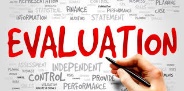 Ce que dit le référentiel d’évaluationÉvaluation du bloc de compétences 1 : Épreuve E2 - Analyse de situations professionnelles liées à la préparation d’opérations de transport (coefficient 4)L’épreuve prend la forme d’une étude de cas conçue à partir d’un ou plusieurs contextes professionnels mettant en œuvre une ou plusieurs problématique(s) caractéristique(s) de la profession.Elle s’appuie sur des documents destinés à situer le contexte professionnel et nécessaires à la résolution d’une problématique professionnelle et/ou au traitement des différentes questions.Étude de cas dans laquelle l’élève doit nécessairement identifier :les différents services de l’entreprise,son poste de travail et ses équipements,l’environnement professionnel,ses clients,ses fournisseurs,la nature des prestations de transport offertes, ses moyens de transport.Évaluation du bloc de compétences 1 : Épreuve E2 - Analyse de situations professionnelles liées à la préparation d’opérations de transport (coefficient 4)L’épreuve prend la forme d’une étude de cas conçue à partir d’un ou plusieurs contextes professionnels mettant en œuvre une ou plusieurs problématique(s) caractéristique(s) de la profession.Elle s’appuie sur des documents destinés à situer le contexte professionnel et nécessaires à la résolution d’une problématique professionnelle et/ou au traitement des différentes questions.Étude de cas dans laquelle l’élève doit nécessairement identifier :les différents services de l’entreprise,son poste de travail et ses équipements,l’environnement professionnel,ses clients,ses fournisseurs,la nature des prestations de transport offertes, ses moyens de transport.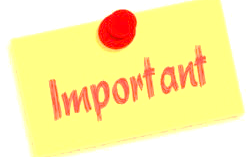 La préparation des opérations de transport représente la phase organisationnelle de la prestation.Aussi, les enseignements attachés au bloc de compétences 1 doivent-ils favoriser un apprentissage sous l’angle professionnel.Il est donc important de :toujours partir de situations professionnelles réelles, simulées ou reconstituées,mettre en œuvre une ou des compétences nourries par des savoirs dans des contextes professionnels divers et complexifiés au fil des apprentissages  par une approche spiralaire. Cette acquisition pourra se faire :par type de marchandises : générales/spécifiques,par le périmètre géographique : régional/national/international,par les modes de transport : simple/multimodal/combiné,par une combinaison des trois précédentes,s’appuyer sur les PFMP pour l’utilisation et le perfectionnement de la pratique des systèmes de gestion du transport.La lecture des savoirs et de leurs limites de savoirs dans les tableaux suivants Le référentiel attribue une liste de savoirs par bloc et par tâche. Le professeur reste libre de les associer selon les activités proposées.Dans un souci de présentation, ces savoirs et leurs limites de savoirs sont distribués dans les tableaux des blocs 1, 2 et 3.Pour en favoriser la lecture, les savoirs sont affichés en format normal dans un premier temps. En cas de reprise, seul leur titre est mentionné en italique.Le professeur est alors invité à se référer à la présentation antérieure pour en reprendre tous les détails. La préparation des opérations de transport représente la phase organisationnelle de la prestation.Aussi, les enseignements attachés au bloc de compétences 1 doivent-ils favoriser un apprentissage sous l’angle professionnel.Il est donc important de :toujours partir de situations professionnelles réelles, simulées ou reconstituées,mettre en œuvre une ou des compétences nourries par des savoirs dans des contextes professionnels divers et complexifiés au fil des apprentissages  par une approche spiralaire. Cette acquisition pourra se faire :par type de marchandises : générales/spécifiques,par le périmètre géographique : régional/national/international,par les modes de transport : simple/multimodal/combiné,par une combinaison des trois précédentes,s’appuyer sur les PFMP pour l’utilisation et le perfectionnement de la pratique des systèmes de gestion du transport.La lecture des savoirs et de leurs limites de savoirs dans les tableaux suivants Le référentiel attribue une liste de savoirs par bloc et par tâche. Le professeur reste libre de les associer selon les activités proposées.Dans un souci de présentation, ces savoirs et leurs limites de savoirs sont distribués dans les tableaux des blocs 1, 2 et 3.Pour en favoriser la lecture, les savoirs sont affichés en format normal dans un premier temps. En cas de reprise, seul leur titre est mentionné en italique.Le professeur est alors invité à se référer à la présentation antérieure pour en reprendre tous les détails. C1.1 - Prendre en compte la demande du client/donneur d’ordreC1.1 - Prendre en compte la demande du client/donneur d’ordreC1.1 - Prendre en compte la demande du client/donneur d’ordreC1.1 - Prendre en compte la demande du client/donneur d’ordreC1.1 - Prendre en compte la demande du client/donneur d’ordreC1.1 - Prendre en compte la demande du client/donneur d’ordreC1.1 - Prendre en compte la demande du client/donneur d’ordreTâchesCompétences détailléesSavoirs associés / Limites de savoirs (pour rappel)Recommandations Pédagogiques / Modalités d’animation / Prolongements éventuelsRecommandations Pédagogiques / Modalités d’animation / Prolongements éventuelsRecommandations Pédagogiques / Modalités d’animation / Prolongements éventuelsA1.1T1 - La réception de la demande de transport en national ou internationalA1.1C1 - Collecter les informations nécessaires au traitement de la demande en français ou en langue étrangèreC1.S1 - L’organisation de la professionLes pouvoirs publicsLes organismes consultatifsLes organismes professionnelsLes quatre conditions d’accès à la professionC1.S1 - L’organisation de la professionLes pouvoirs publicsLes organismes consultatifsLes organismes professionnelsLes quatre conditions d’accès à la professionContexte professionnelContexte professionnelA1.1T1 - La réception de la demande de transport en national ou internationalA1.1C1 - Collecter les informations nécessaires au traitement de la demande en français ou en langue étrangèreC1.S1 - L’organisation de la professionLes pouvoirs publicsLes organismes consultatifsLes organismes professionnelsLes quatre conditions d’accès à la professionC1.S1 - L’organisation de la professionLes pouvoirs publicsLes organismes consultatifsLes organismes professionnelsLes quatre conditions d’accès à la professionIl est important pour le futur titulaire du Bac Pro « Organisation de transport de marchandises » de connaître l’organisation de la profession et ses conditions d’accès.Il est important pour le futur titulaire du Bac Pro « Organisation de transport de marchandises » de connaître l’organisation de la profession et ses conditions d’accès.Il est important pour le futur titulaire du Bac Pro « Organisation de transport de marchandises » de connaître l’organisation de la profession et ses conditions d’accès.A1.1T1 - La réception de la demande de transport en national ou internationalA1.1C1 - Collecter les informations nécessaires au traitement de la demande en français ou en langue étrangèreC1.S1 - L’organisation de la professionLes pouvoirs publicsLes organismes consultatifsLes organismes professionnelsLes quatre conditions d’accès à la professionC1.S1 - L’organisation de la professionLes pouvoirs publicsLes organismes consultatifsLes organismes professionnelsLes quatre conditions d’accès à la professionModalités d’animation envisageablesModalités d’animation envisageablesA1.1T1 - La réception de la demande de transport en national ou internationalA1.1C1 - Collecter les informations nécessaires au traitement de la demande en français ou en langue étrangèreC1.S1 - L’organisation de la professionLes pouvoirs publicsLes organismes consultatifsLes organismes professionnelsLes quatre conditions d’accès à la professionC1.S1 - L’organisation de la professionLes pouvoirs publicsLes organismes consultatifsLes organismes professionnelsLes quatre conditions d’accès à la professionSi la connaissance de l’organisation de la profession et de ses acteurs est incontournable, elle doit être appréhendée au fil du temps lors de situations professionnelles de plus en plus complexes ; ce pourra être l’occasion de faire représenter de façon schématique, cette organisation de la profession afin de mettre en évidence les pouvoirs publics, les organismes consultatifs et les organismes professionnels, un schéma qui sera complété au fur et à mesure des études.Si la connaissance de l’organisation de la profession et de ses acteurs est incontournable, elle doit être appréhendée au fil du temps lors de situations professionnelles de plus en plus complexes ; ce pourra être l’occasion de faire représenter de façon schématique, cette organisation de la profession afin de mettre en évidence les pouvoirs publics, les organismes consultatifs et les organismes professionnels, un schéma qui sera complété au fur et à mesure des études.Si la connaissance de l’organisation de la profession et de ses acteurs est incontournable, elle doit être appréhendée au fil du temps lors de situations professionnelles de plus en plus complexes ; ce pourra être l’occasion de faire représenter de façon schématique, cette organisation de la profession afin de mettre en évidence les pouvoirs publics, les organismes consultatifs et les organismes professionnels, un schéma qui sera complété au fur et à mesure des études.A1.1T1 - La réception de la demande de transport en national ou internationalA1.1C1 - Collecter les informations nécessaires au traitement de la demande en français ou en langue étrangèreC1.S1 - L’organisation de la professionLes pouvoirs publicsLes organismes consultatifsLes organismes professionnelsLes quatre conditions d’accès à la professionC1.S1 - L’organisation de la professionLes pouvoirs publicsLes organismes consultatifsLes organismes professionnelsLes quatre conditions d’accès à la profession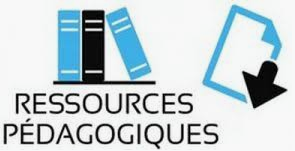 Ressources PédagogiquesRessources PédagogiquesA1.1T1 - La réception de la demande de transport en national ou internationalA1.1C1 - Collecter les informations nécessaires au traitement de la demande en français ou en langue étrangèreC1.S1 - L’organisation de la professionLes pouvoirs publicsLes organismes consultatifsLes organismes professionnelsLes quatre conditions d’accès à la professionC1.S1 - L’organisation de la professionLes pouvoirs publicsLes organismes consultatifsLes organismes professionnelsLes quatre conditions d’accès à la profession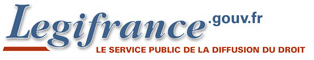 Legifrance.gouv.fr est le site web officiel du gouvernement français pour la diffusion des textes législatifs et réglementaires et des décisions de justice des cours.A1.1T1 - La réception de la demande de transport en national ou internationalA1.1C1 - Collecter les informations nécessaires au traitement de la demande en français ou en langue étrangèreC1.S1 - L’organisation de la professionLes pouvoirs publicsLes organismes consultatifsLes organismes professionnelsLes quatre conditions d’accès à la professionC1.S1 - L’organisation de la professionLes pouvoirs publicsLes organismes consultatifsLes organismes professionnelsLes quatre conditions d’accès à la profession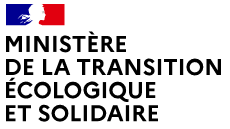 www.ecologique-solidaire.gouv.fr :  Site du ministère de la Transition écologique et solidaire.A1.1T1 - La réception de la demande de transport en national ou internationalA1.1C1 - Collecter les informations nécessaires au traitement de la demande en français ou en langue étrangèreC1.S1 - L’organisation de la professionLes pouvoirs publicsLes organismes consultatifsLes organismes professionnelsLes quatre conditions d’accès à la professionC1.S1 - L’organisation de la professionLes pouvoirs publicsLes organismes consultatifsLes organismes professionnelsLes quatre conditions d’accès à la profession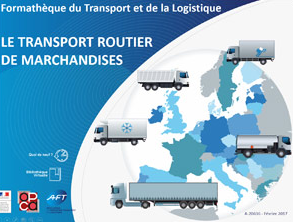 http://ressources.aft-dev.com/Ressources PédagogiquesOnglet « Transport »Le transport routier de marchandisesC1.1 - Prendre en compte la demande du client/donneur d’ordreC1.1 - Prendre en compte la demande du client/donneur d’ordreC1.1 - Prendre en compte la demande du client/donneur d’ordreC1.1 - Prendre en compte la demande du client/donneur d’ordreC1.1 - Prendre en compte la demande du client/donneur d’ordreC1.1 - Prendre en compte la demande du client/donneur d’ordreTâchesCompétences détailléesSavoirs associés / Limites de savoirs (pour rappel)Recommandations Pédagogiques / Modalités d’animation / Prolongements éventuelsRecommandations Pédagogiques / Modalités d’animation / Prolongements éventuelsA1.1T1 - La réception de la demande de transport en national ou internationalA1.1C1 - Collecter les informations nécessaires au traitement de la demande en français ou en langue étrangèreC1.S1 - L’organisation de la professionC1.S1 - L’organisation de la profession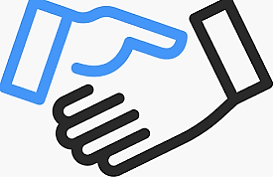 Transversalités – Droit/ÉconomieA1.1T1 - La réception de la demande de transport en national ou internationalA1.1C1 - Collecter les informations nécessaires au traitement de la demande en français ou en langue étrangèreC1.S1 - L’organisation de la professionC1.S1 - L’organisation de la professionModule 1 : À la découverte de l’environnement économique et de son cadre juridique. Quelles relations les agents économiques entretiennent-ils entre eux ? Rôles des agents économiques, les échanges entre les différents agents économiques, les différents marchés.Module 1 : À la découverte de l’environnement économique et de son cadre juridique. Quelles relations les agents économiques entretiennent-ils entre eux ? Rôles des agents économiques, les échanges entre les différents agents économiques, les différents marchés.A1.1T1 - La réception de la demande de transport en national ou internationalA1.1C1 - Collecter les informations nécessaires au traitement de la demande en français ou en langue étrangèreC1.S2 - L’organisation d’une entreprise de transportLes différents services et les liaisons hiérarchiques et fonctionnellesL’organigrammeC1.S2 - L’organisation d’une entreprise de transportLes différents services et les liaisons hiérarchiques et fonctionnellesL’organigrammeContexte professionnelA1.1T1 - La réception de la demande de transport en national ou internationalA1.1C1 - Collecter les informations nécessaires au traitement de la demande en français ou en langue étrangèreC1.S2 - L’organisation d’une entreprise de transportLes différents services et les liaisons hiérarchiques et fonctionnellesL’organigrammeC1.S2 - L’organisation d’une entreprise de transportLes différents services et les liaisons hiérarchiques et fonctionnellesL’organigrammeLes entreprises de transport sont de tailles très diverses, de la TPE au grand groupe de transport intégré. La taille des entreprises impacte le niveau d’autonomie donné aux salariés, de même que l’organisation choisie (par service, par secteur géographique, par client…) détermine leur activité. L’approche doit être diversifiée par mode de transport et peut prendre appui sur des exemples d’entreprises du secteur, sur des organigrammes…L’organisation de l’entreprise impose des relations et des échanges d’informations entre les différents services dans l’optique de la mise en œuvre des opérations de transport adaptées à la demande.Les entreprises de transport sont de tailles très diverses, de la TPE au grand groupe de transport intégré. La taille des entreprises impacte le niveau d’autonomie donné aux salariés, de même que l’organisation choisie (par service, par secteur géographique, par client…) détermine leur activité. L’approche doit être diversifiée par mode de transport et peut prendre appui sur des exemples d’entreprises du secteur, sur des organigrammes…L’organisation de l’entreprise impose des relations et des échanges d’informations entre les différents services dans l’optique de la mise en œuvre des opérations de transport adaptées à la demande.A1.1T1 - La réception de la demande de transport en national ou internationalA1.1C1 - Collecter les informations nécessaires au traitement de la demande en français ou en langue étrangèreC1.S2 - L’organisation d’une entreprise de transportLes différents services et les liaisons hiérarchiques et fonctionnellesL’organigrammeC1.S2 - L’organisation d’une entreprise de transportLes différents services et les liaisons hiérarchiques et fonctionnellesL’organigrammeModalités d’animation envisageablesA1.1T1 - La réception de la demande de transport en national ou internationalA1.1C1 - Collecter les informations nécessaires au traitement de la demande en français ou en langue étrangèreC1.S2 - L’organisation d’une entreprise de transportLes différents services et les liaisons hiérarchiques et fonctionnellesL’organigrammeC1.S2 - L’organisation d’une entreprise de transportLes différents services et les liaisons hiérarchiques et fonctionnellesL’organigrammeLes situations professionnelles proposées sont l’occasion pour l’élève :de se positionner dans son entreprise,d’identifier les partenaires internes avec lesquelles il est en relation.Les situations professionnelles proposées sont l’occasion pour l’élève :de se positionner dans son entreprise,d’identifier les partenaires internes avec lesquelles il est en relation.C1.1 - Prendre en compte la demande du client/donneur d’ordreC1.1 - Prendre en compte la demande du client/donneur d’ordreC1.1 - Prendre en compte la demande du client/donneur d’ordreC1.1 - Prendre en compte la demande du client/donneur d’ordreC1.1 - Prendre en compte la demande du client/donneur d’ordreC1.1 - Prendre en compte la demande du client/donneur d’ordreC1.1 - Prendre en compte la demande du client/donneur d’ordreTâchesCompétences détailléesSavoirs associés / Limites de savoirs (pour rappel)Recommandations Pédagogiques / Modalités d’animation / Prolongements éventuelsRecommandations Pédagogiques / Modalités d’animation / Prolongements éventuelsRecommandations Pédagogiques / Modalités d’animation / Prolongements éventuelsA1.1T1 - La réception de la demande de transport en national ou internationalA1.1C1 - Collecter les informations nécessaires au traitement de la demande en français ou en langue étrangèreC1.S3 - Les intervenants de la chaîne logistiqueLe client/donneur d’ordre, l’expéditeur, le destinataire, le transporteur, le commissionnaire, le représentant en douane enregistré, le mandataire, le prestataire logistique, la douane La place et le rôle de chaque intervenant dans la chaîne logistiqueLes schémas organisationnels : direct, réseau, relais, hub, plateforme…C1.S3 - Les intervenants de la chaîne logistiqueLe client/donneur d’ordre, l’expéditeur, le destinataire, le transporteur, le commissionnaire, le représentant en douane enregistré, le mandataire, le prestataire logistique, la douane La place et le rôle de chaque intervenant dans la chaîne logistiqueLes schémas organisationnels : direct, réseau, relais, hub, plateforme…Contexte professionnelContexte professionnelA1.1T1 - La réception de la demande de transport en national ou internationalA1.1C1 - Collecter les informations nécessaires au traitement de la demande en français ou en langue étrangèreC1.S3 - Les intervenants de la chaîne logistiqueLe client/donneur d’ordre, l’expéditeur, le destinataire, le transporteur, le commissionnaire, le représentant en douane enregistré, le mandataire, le prestataire logistique, la douane La place et le rôle de chaque intervenant dans la chaîne logistiqueLes schémas organisationnels : direct, réseau, relais, hub, plateforme…C1.S3 - Les intervenants de la chaîne logistiqueLe client/donneur d’ordre, l’expéditeur, le destinataire, le transporteur, le commissionnaire, le représentant en douane enregistré, le mandataire, le prestataire logistique, la douane La place et le rôle de chaque intervenant dans la chaîne logistiqueLes schémas organisationnels : direct, réseau, relais, hub, plateforme…Les acteurs intervenant dans les opérations de transport sont de natures diverses, notamment dans leur rôle au sein de la chaîne logistique, ce qui génère des circuits organisationnels divers.Les acteurs intervenant dans les opérations de transport sont de natures diverses, notamment dans leur rôle au sein de la chaîne logistique, ce qui génère des circuits organisationnels divers.Les acteurs intervenant dans les opérations de transport sont de natures diverses, notamment dans leur rôle au sein de la chaîne logistique, ce qui génère des circuits organisationnels divers.A1.1T1 - La réception de la demande de transport en national ou internationalA1.1C1 - Collecter les informations nécessaires au traitement de la demande en français ou en langue étrangèreC1.S3 - Les intervenants de la chaîne logistiqueLe client/donneur d’ordre, l’expéditeur, le destinataire, le transporteur, le commissionnaire, le représentant en douane enregistré, le mandataire, le prestataire logistique, la douane La place et le rôle de chaque intervenant dans la chaîne logistiqueLes schémas organisationnels : direct, réseau, relais, hub, plateforme…C1.S3 - Les intervenants de la chaîne logistiqueLe client/donneur d’ordre, l’expéditeur, le destinataire, le transporteur, le commissionnaire, le représentant en douane enregistré, le mandataire, le prestataire logistique, la douane La place et le rôle de chaque intervenant dans la chaîne logistiqueLes schémas organisationnels : direct, réseau, relais, hub, plateforme…Modalités d’animation envisageablesModalités d’animation envisageablesA1.1T1 - La réception de la demande de transport en national ou internationalA1.1C1 - Collecter les informations nécessaires au traitement de la demande en français ou en langue étrangèreC1.S3 - Les intervenants de la chaîne logistiqueLe client/donneur d’ordre, l’expéditeur, le destinataire, le transporteur, le commissionnaire, le représentant en douane enregistré, le mandataire, le prestataire logistique, la douane La place et le rôle de chaque intervenant dans la chaîne logistiqueLes schémas organisationnels : direct, réseau, relais, hub, plateforme…C1.S3 - Les intervenants de la chaîne logistiqueLe client/donneur d’ordre, l’expéditeur, le destinataire, le transporteur, le commissionnaire, le représentant en douane enregistré, le mandataire, le prestataire logistique, la douane La place et le rôle de chaque intervenant dans la chaîne logistiqueLes schémas organisationnels : direct, réseau, relais, hub, plateforme…Le contexte professionnel proposé et la mise en situation doivent être l’occasion d’appréhender la chaîne logistique dans son ensemble par des schémas simples et de repérer les acteurs selon le mode de transport.Le contexte professionnel proposé et la mise en situation doivent être l’occasion d’appréhender la chaîne logistique dans son ensemble par des schémas simples et de repérer les acteurs selon le mode de transport.Le contexte professionnel proposé et la mise en situation doivent être l’occasion d’appréhender la chaîne logistique dans son ensemble par des schémas simples et de repérer les acteurs selon le mode de transport.A1.1T1 - La réception de la demande de transport en national ou internationalA1.1C1 - Collecter les informations nécessaires au traitement de la demande en français ou en langue étrangèreC1.S3 - Les intervenants de la chaîne logistiqueLe client/donneur d’ordre, l’expéditeur, le destinataire, le transporteur, le commissionnaire, le représentant en douane enregistré, le mandataire, le prestataire logistique, la douane La place et le rôle de chaque intervenant dans la chaîne logistiqueLes schémas organisationnels : direct, réseau, relais, hub, plateforme…C1.S3 - Les intervenants de la chaîne logistiqueLe client/donneur d’ordre, l’expéditeur, le destinataire, le transporteur, le commissionnaire, le représentant en douane enregistré, le mandataire, le prestataire logistique, la douane La place et le rôle de chaque intervenant dans la chaîne logistiqueLes schémas organisationnels : direct, réseau, relais, hub, plateforme…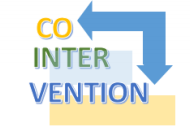 Co-Intervention en Français (niveau seconde)Co-Intervention en Français (niveau seconde)A1.1T1 - La réception de la demande de transport en national ou internationalA1.1C1 - Collecter les informations nécessaires au traitement de la demande en français ou en langue étrangèreC1.S3 - Les intervenants de la chaîne logistiqueLe client/donneur d’ordre, l’expéditeur, le destinataire, le transporteur, le commissionnaire, le représentant en douane enregistré, le mandataire, le prestataire logistique, la douane La place et le rôle de chaque intervenant dans la chaîne logistiqueLes schémas organisationnels : direct, réseau, relais, hub, plateforme…C1.S3 - Les intervenants de la chaîne logistiqueLe client/donneur d’ordre, l’expéditeur, le destinataire, le transporteur, le commissionnaire, le représentant en douane enregistré, le mandataire, le prestataire logistique, la douane La place et le rôle de chaque intervenant dans la chaîne logistiqueLes schémas organisationnels : direct, réseau, relais, hub, plateforme…Initier la recherche documentaire professionnelle. Compétence : S’informer sur son métier.Initier la recherche documentaire professionnelle. Compétence : S’informer sur son métier.Initier la recherche documentaire professionnelle. Compétence : S’informer sur son métier.A1.1T1 - La réception de la demande de transport en national ou internationalA1.1C1 - Collecter les informations nécessaires au traitement de la demande en français ou en langue étrangèreC1.S3 - Les intervenants de la chaîne logistiqueLe client/donneur d’ordre, l’expéditeur, le destinataire, le transporteur, le commissionnaire, le représentant en douane enregistré, le mandataire, le prestataire logistique, la douane La place et le rôle de chaque intervenant dans la chaîne logistiqueLes schémas organisationnels : direct, réseau, relais, hub, plateforme…C1.S3 - Les intervenants de la chaîne logistiqueLe client/donneur d’ordre, l’expéditeur, le destinataire, le transporteur, le commissionnaire, le représentant en douane enregistré, le mandataire, le prestataire logistique, la douane La place et le rôle de chaque intervenant dans la chaîne logistiqueLes schémas organisationnels : direct, réseau, relais, hub, plateforme…Ressources PédagogiquesRessources PédagogiquesA1.1T1 - La réception de la demande de transport en national ou internationalA1.1C1 - Collecter les informations nécessaires au traitement de la demande en français ou en langue étrangèreC1.S3 - Les intervenants de la chaîne logistiqueLe client/donneur d’ordre, l’expéditeur, le destinataire, le transporteur, le commissionnaire, le représentant en douane enregistré, le mandataire, le prestataire logistique, la douane La place et le rôle de chaque intervenant dans la chaîne logistiqueLes schémas organisationnels : direct, réseau, relais, hub, plateforme…C1.S3 - Les intervenants de la chaîne logistiqueLe client/donneur d’ordre, l’expéditeur, le destinataire, le transporteur, le commissionnaire, le représentant en douane enregistré, le mandataire, le prestataire logistique, la douane La place et le rôle de chaque intervenant dans la chaîne logistiqueLes schémas organisationnels : direct, réseau, relais, hub, plateforme…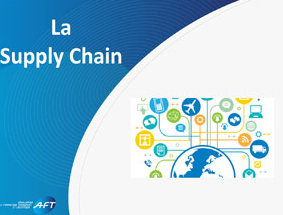 http://ressources.aft-dev.com/Ressources PédagogiquesOnglet « Logistique »La « supply chain »A1.1T1 - La réception de la demande de transport en national ou internationalA1.1C1 - Collecter les informations nécessaires au traitement de la demande en français ou en langue étrangèreC1.S3 - Les intervenants de la chaîne logistiqueLe client/donneur d’ordre, l’expéditeur, le destinataire, le transporteur, le commissionnaire, le représentant en douane enregistré, le mandataire, le prestataire logistique, la douane La place et le rôle de chaque intervenant dans la chaîne logistiqueLes schémas organisationnels : direct, réseau, relais, hub, plateforme…C1.S3 - Les intervenants de la chaîne logistiqueLe client/donneur d’ordre, l’expéditeur, le destinataire, le transporteur, le commissionnaire, le représentant en douane enregistré, le mandataire, le prestataire logistique, la douane La place et le rôle de chaque intervenant dans la chaîne logistiqueLes schémas organisationnels : direct, réseau, relais, hub, plateforme…Le futur titulaire du Bac Professionnel OTM doit être capable :Le futur titulaire du Bac Professionnel OTM doit être capable :A1.1T1 - La réception de la demande de transport en national ou internationalA1.1C1 - Collecter les informations nécessaires au traitement de la demande en français ou en langue étrangèreC1.S3 - Les intervenants de la chaîne logistiqueLe client/donneur d’ordre, l’expéditeur, le destinataire, le transporteur, le commissionnaire, le représentant en douane enregistré, le mandataire, le prestataire logistique, la douane La place et le rôle de chaque intervenant dans la chaîne logistiqueLes schémas organisationnels : direct, réseau, relais, hub, plateforme…C1.S3 - Les intervenants de la chaîne logistiqueLe client/donneur d’ordre, l’expéditeur, le destinataire, le transporteur, le commissionnaire, le représentant en douane enregistré, le mandataire, le prestataire logistique, la douane La place et le rôle de chaque intervenant dans la chaîne logistiqueLes schémas organisationnels : direct, réseau, relais, hub, plateforme…d’identifier les acteurs d’une opération de transport,d’identifier l’organisation dans laquelle il est positionné et son rôle,de situer une opération de transport dans un schéma organisationnel.d’identifier les acteurs d’une opération de transport,d’identifier l’organisation dans laquelle il est positionné et son rôle,de situer une opération de transport dans un schéma organisationnel.d’identifier les acteurs d’une opération de transport,d’identifier l’organisation dans laquelle il est positionné et son rôle,de situer une opération de transport dans un schéma organisationnel.C1.1 - Prendre en compte la demande du client/donneur d’ordreC1.1 - Prendre en compte la demande du client/donneur d’ordreC1.1 - Prendre en compte la demande du client/donneur d’ordreC1.1 - Prendre en compte la demande du client/donneur d’ordreC1.1 - Prendre en compte la demande du client/donneur d’ordreC1.1 - Prendre en compte la demande du client/donneur d’ordreC1.1 - Prendre en compte la demande du client/donneur d’ordreTâchesCompétences détailléesSavoirs associés / Limites de savoirs (pour rappel)Recommandations Pédagogiques / Modalités d’animation / Prolongements éventuelsRecommandations Pédagogiques / Modalités d’animation / Prolongements éventuelsRecommandations Pédagogiques / Modalités d’animation / Prolongements éventuelsA1.1T1 - La réception de la demande de transport en national ou internationalA1.1C1 - Collecter les informations nécessaires au traitement de la demande en français ou en langue étrangèreC1.S4 - L’offre de transportLe transport routier :messagerie, groupage, express, transport de lots, transports spécialisés, course, transport de vracLe transport maritime en conventionnel, en conteneurs (FCL/FCL ; FCL/LCL ; LCL/FCL ; LCL/LCL)Le transport aérien en conventionnel, en ULDLe transport combinéLe service intégréC1.S4 - L’offre de transportLe transport routier :messagerie, groupage, express, transport de lots, transports spécialisés, course, transport de vracLe transport maritime en conventionnel, en conteneurs (FCL/FCL ; FCL/LCL ; LCL/FCL ; LCL/LCL)Le transport aérien en conventionnel, en ULDLe transport combinéLe service intégréContexte professionnelContexte professionnelA1.1T1 - La réception de la demande de transport en national ou internationalA1.1C1 - Collecter les informations nécessaires au traitement de la demande en français ou en langue étrangèreC1.S4 - L’offre de transportLe transport routier :messagerie, groupage, express, transport de lots, transports spécialisés, course, transport de vracLe transport maritime en conventionnel, en conteneurs (FCL/FCL ; FCL/LCL ; LCL/FCL ; LCL/LCL)Le transport aérien en conventionnel, en ULDLe transport combinéLe service intégréC1.S4 - L’offre de transportLe transport routier :messagerie, groupage, express, transport de lots, transports spécialisés, course, transport de vracLe transport maritime en conventionnel, en conteneurs (FCL/FCL ; FCL/LCL ; LCL/FCL ; LCL/LCL)Le transport aérien en conventionnel, en ULDLe transport combinéLe service intégréL’activité de transport est une activité de prestation de services qui regroupe une diversité d’offres, tant au niveau de la nature des activités qu’en ce qui concerne les quantités transportées, les délais, ou les types de marchandises transportées.L’activité de transport est une activité de prestation de services qui regroupe une diversité d’offres, tant au niveau de la nature des activités qu’en ce qui concerne les quantités transportées, les délais, ou les types de marchandises transportées.L’activité de transport est une activité de prestation de services qui regroupe une diversité d’offres, tant au niveau de la nature des activités qu’en ce qui concerne les quantités transportées, les délais, ou les types de marchandises transportées.A1.1T1 - La réception de la demande de transport en national ou internationalA1.1C1 - Collecter les informations nécessaires au traitement de la demande en français ou en langue étrangèreC1.S4 - L’offre de transportLe transport routier :messagerie, groupage, express, transport de lots, transports spécialisés, course, transport de vracLe transport maritime en conventionnel, en conteneurs (FCL/FCL ; FCL/LCL ; LCL/FCL ; LCL/LCL)Le transport aérien en conventionnel, en ULDLe transport combinéLe service intégréC1.S4 - L’offre de transportLe transport routier :messagerie, groupage, express, transport de lots, transports spécialisés, course, transport de vracLe transport maritime en conventionnel, en conteneurs (FCL/FCL ; FCL/LCL ; LCL/FCL ; LCL/LCL)Le transport aérien en conventionnel, en ULDLe transport combinéLe service intégréModalités d’animation envisageablesModalités d’animation envisageablesA1.1T1 - La réception de la demande de transport en national ou internationalA1.1C1 - Collecter les informations nécessaires au traitement de la demande en français ou en langue étrangèreC1.S4 - L’offre de transportLe transport routier :messagerie, groupage, express, transport de lots, transports spécialisés, course, transport de vracLe transport maritime en conventionnel, en conteneurs (FCL/FCL ; FCL/LCL ; LCL/FCL ; LCL/LCL)Le transport aérien en conventionnel, en ULDLe transport combinéLe service intégréC1.S4 - L’offre de transportLe transport routier :messagerie, groupage, express, transport de lots, transports spécialisés, course, transport de vracLe transport maritime en conventionnel, en conteneurs (FCL/FCL ; FCL/LCL ; LCL/FCL ; LCL/LCL)Le transport aérien en conventionnel, en ULDLe transport combinéLe service intégréLa situation professionnelle proposée peut s’appuyer sur une documentation professionnelle (plaquette, site internet…) qui mettra en exergue les caractéristiques et l’intérêt de chacune des prestations proposées par l’entreprise.Les contextes professionnels évolueront au fur et à mesure des études et permettront d’appréhender les différents modes de transport. Les transports spécialisés pourront également être approchés dans un contexte professionnel particulier.Des approfondissements sont possibles, mais uniquement dans le cadre de la préparation d’un projet professionnel en relation avec une période de formation en milieu professionnel. La situation professionnelle proposée peut s’appuyer sur une documentation professionnelle (plaquette, site internet…) qui mettra en exergue les caractéristiques et l’intérêt de chacune des prestations proposées par l’entreprise.Les contextes professionnels évolueront au fur et à mesure des études et permettront d’appréhender les différents modes de transport. Les transports spécialisés pourront également être approchés dans un contexte professionnel particulier.Des approfondissements sont possibles, mais uniquement dans le cadre de la préparation d’un projet professionnel en relation avec une période de formation en milieu professionnel. La situation professionnelle proposée peut s’appuyer sur une documentation professionnelle (plaquette, site internet…) qui mettra en exergue les caractéristiques et l’intérêt de chacune des prestations proposées par l’entreprise.Les contextes professionnels évolueront au fur et à mesure des études et permettront d’appréhender les différents modes de transport. Les transports spécialisés pourront également être approchés dans un contexte professionnel particulier.Des approfondissements sont possibles, mais uniquement dans le cadre de la préparation d’un projet professionnel en relation avec une période de formation en milieu professionnel. A1.1T1 - La réception de la demande de transport en national ou internationalA1.1C1 - Collecter les informations nécessaires au traitement de la demande en français ou en langue étrangèreC1.S4 - L’offre de transportLe transport routier :messagerie, groupage, express, transport de lots, transports spécialisés, course, transport de vracLe transport maritime en conventionnel, en conteneurs (FCL/FCL ; FCL/LCL ; LCL/FCL ; LCL/LCL)Le transport aérien en conventionnel, en ULDLe transport combinéLe service intégréC1.S4 - L’offre de transportLe transport routier :messagerie, groupage, express, transport de lots, transports spécialisés, course, transport de vracLe transport maritime en conventionnel, en conteneurs (FCL/FCL ; FCL/LCL ; LCL/FCL ; LCL/LCL)Le transport aérien en conventionnel, en ULDLe transport combinéLe service intégréRessources PédagogiquesRessources PédagogiquesA1.1T1 - La réception de la demande de transport en national ou internationalA1.1C1 - Collecter les informations nécessaires au traitement de la demande en français ou en langue étrangèreC1.S4 - L’offre de transportLe transport routier :messagerie, groupage, express, transport de lots, transports spécialisés, course, transport de vracLe transport maritime en conventionnel, en conteneurs (FCL/FCL ; FCL/LCL ; LCL/FCL ; LCL/LCL)Le transport aérien en conventionnel, en ULDLe transport combinéLe service intégréC1.S4 - L’offre de transportLe transport routier :messagerie, groupage, express, transport de lots, transports spécialisés, course, transport de vracLe transport maritime en conventionnel, en conteneurs (FCL/FCL ; FCL/LCL ; LCL/FCL ; LCL/LCL)Le transport aérien en conventionnel, en ULDLe transport combinéLe service intégré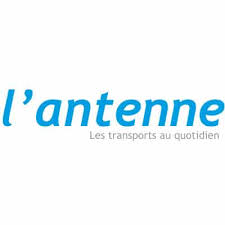 www.lantenne.com : Site d’informations sur les différents modes de transport.A1.1T1 - La réception de la demande de transport en national ou internationalA1.1C1 - Collecter les informations nécessaires au traitement de la demande en français ou en langue étrangèreC1.S4 - L’offre de transportLe transport routier :messagerie, groupage, express, transport de lots, transports spécialisés, course, transport de vracLe transport maritime en conventionnel, en conteneurs (FCL/FCL ; FCL/LCL ; LCL/FCL ; LCL/LCL)Le transport aérien en conventionnel, en ULDLe transport combinéLe service intégréC1.S4 - L’offre de transportLe transport routier :messagerie, groupage, express, transport de lots, transports spécialisés, course, transport de vracLe transport maritime en conventionnel, en conteneurs (FCL/FCL ; FCL/LCL ; LCL/FCL ; LCL/LCL)Le transport aérien en conventionnel, en ULDLe transport combinéLe service intégré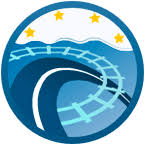 viacombi.eu : Site d’informations sur le transport combiné.A1.1T1 - La réception de la demande de transport en national ou internationalA1.1C1 - Collecter les informations nécessaires au traitement de la demande en français ou en langue étrangèreC1.S4 - L’offre de transportLe transport routier :messagerie, groupage, express, transport de lots, transports spécialisés, course, transport de vracLe transport maritime en conventionnel, en conteneurs (FCL/FCL ; FCL/LCL ; LCL/FCL ; LCL/LCL)Le transport aérien en conventionnel, en ULDLe transport combinéLe service intégréC1.S4 - L’offre de transportLe transport routier :messagerie, groupage, express, transport de lots, transports spécialisés, course, transport de vracLe transport maritime en conventionnel, en conteneurs (FCL/FCL ; FCL/LCL ; LCL/FCL ; LCL/LCL)Le transport aérien en conventionnel, en ULDLe transport combinéLe service intégré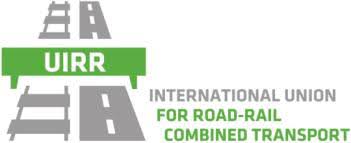 www.uirr.com : Site Union internationale des sociétés de transport combiné Rail-Route.C1.1 - Prendre en compte la demande du client/donneur d’ordreC1.1 - Prendre en compte la demande du client/donneur d’ordreC1.1 - Prendre en compte la demande du client/donneur d’ordreC1.1 - Prendre en compte la demande du client/donneur d’ordreC1.1 - Prendre en compte la demande du client/donneur d’ordreC1.1 - Prendre en compte la demande du client/donneur d’ordreC1.1 - Prendre en compte la demande du client/donneur d’ordreTâchesCompétences détailléesSavoirs associés / Limites de savoirs (pour rappel)Recommandations Pédagogiques / Modalités d’animation / Prolongements éventuelsRecommandations Pédagogiques / Modalités d’animation / Prolongements éventuelsRecommandations Pédagogiques / Modalités d’animation / Prolongements éventuelsA1.1T1 - La réception de la demande de transport en national ou internationalA1.1C1 - Collecter les informations nécessaires au traitement de la demande en français ou en langue étrangèreC1.S4 - L’offre de transportC1.S4 - L’offre de transportRessources PédagogiquesRessources PédagogiquesA1.1T1 - La réception de la demande de transport en national ou internationalA1.1C1 - Collecter les informations nécessaires au traitement de la demande en français ou en langue étrangèreC1.S4 - L’offre de transportC1.S4 - L’offre de transport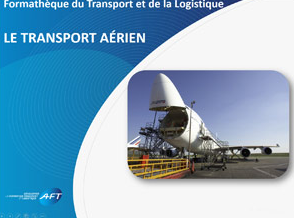 http://ressources.aft-dev.com/Ressources PédagogiquesOnglet « Transport »Le transport aérien Le transport routier de marchandises Le transport maritime Le transport fluvial (À Étudier au niveau du transport combinÉ)Onglet « Conduite Routière »Transports spécifiquesA1.1T1 - La réception de la demande de transport en national ou internationalA1.1C1 - Collecter les informations nécessaires au traitement de la demande en français ou en langue étrangèreC1.S4 - L’offre de transportC1.S4 - L’offre de transportTransversalités – Droit/ÉconomieTransversalités – Droit/ÉconomieA1.1T1 - La réception de la demande de transport en national ou internationalA1.1C1 - Collecter les informations nécessaires au traitement de la demande en français ou en langue étrangèreC1.S4 - L’offre de transportC1.S4 - L’offre de transportModule 1 : À la découverte de l’environnement économique et de son cadre juridique. Nature des biens et des services échangés et les différents types de flux (réels ou monétaires).Module 1 : À la découverte de l’environnement économique et de son cadre juridique. Nature des biens et des services échangés et les différents types de flux (réels ou monétaires).Module 1 : À la découverte de l’environnement économique et de son cadre juridique. Nature des biens et des services échangés et les différents types de flux (réels ou monétaires).A1.1T1 - La réception de la demande de transport en national ou internationalA1.1C1 - Collecter les informations nécessaires au traitement de la demande en français ou en langue étrangèreC1.S4 - L’offre de transportC1.S4 - L’offre de transportLe futur titulaire du Bac Professionnel OTM doit être capable :Le futur titulaire du Bac Professionnel OTM doit être capable :A1.1T1 - La réception de la demande de transport en national ou internationalA1.1C1 - Collecter les informations nécessaires au traitement de la demande en français ou en langue étrangèreC1.S4 - L’offre de transportC1.S4 - L’offre de transportd’identifier l’offre correspondant à la demande,d’analyser la faisabilité de la demande de transport en fonction de l’offre.d’identifier l’offre correspondant à la demande,d’analyser la faisabilité de la demande de transport en fonction de l’offre.d’identifier l’offre correspondant à la demande,d’analyser la faisabilité de la demande de transport en fonction de l’offre.C1.1 - Prendre en compte la demande du client/donneur d’ordreC1.1 - Prendre en compte la demande du client/donneur d’ordreC1.1 - Prendre en compte la demande du client/donneur d’ordreC1.1 - Prendre en compte la demande du client/donneur d’ordreC1.1 - Prendre en compte la demande du client/donneur d’ordreC1.1 - Prendre en compte la demande du client/donneur d’ordreC1.1 - Prendre en compte la demande du client/donneur d’ordreTâchesCompétences détailléesSavoirs associés / Limites de savoirs (pour rappel)Recommandations Pédagogiques / Modalités d’animation / Prolongements éventuelsRecommandations Pédagogiques / Modalités d’animation / Prolongements éventuelsRecommandations Pédagogiques / Modalités d’animation / Prolongements éventuelsA1.1T1 - La réception de la demande de transport en national ou internationalA1.1C1 - Collecter les informations nécessaires au traitement de la demande en français ou en langue étrangèreC1.S5 - La demande de transportLes modes d’accès à la demande : téléphone, courriel, télécopie, courrier, échange de données informatisé, extranet, bourse de fret …Les différents intervenants : le client/donneur d’ordre, l’expéditeur, le destinataire, les prestataires associésLa marchandiseLes prestations demandées par le clientLes contraintes techniques, organisationnelles, commercialesC1.S5 - La demande de transportLes modes d’accès à la demande : téléphone, courriel, télécopie, courrier, échange de données informatisé, extranet, bourse de fret …Les différents intervenants : le client/donneur d’ordre, l’expéditeur, le destinataire, les prestataires associésLa marchandiseLes prestations demandées par le clientLes contraintes techniques, organisationnelles, commercialesContexte professionnelContexte professionnelA1.1T1 - La réception de la demande de transport en national ou internationalA1.1C1 - Collecter les informations nécessaires au traitement de la demande en français ou en langue étrangèreC1.S5 - La demande de transportLes modes d’accès à la demande : téléphone, courriel, télécopie, courrier, échange de données informatisé, extranet, bourse de fret …Les différents intervenants : le client/donneur d’ordre, l’expéditeur, le destinataire, les prestataires associésLa marchandiseLes prestations demandées par le clientLes contraintes techniques, organisationnelles, commercialesC1.S5 - La demande de transportLes modes d’accès à la demande : téléphone, courriel, télécopie, courrier, échange de données informatisé, extranet, bourse de fret …Les différents intervenants : le client/donneur d’ordre, l’expéditeur, le destinataire, les prestataires associésLa marchandiseLes prestations demandées par le clientLes contraintes techniques, organisationnelles, commercialesLa demande de transport est l’élément de base sur lequel repose une grande partie des activités réalisées dans le bloc de compétences 1.La demande de transport est l’élément de base sur lequel repose une grande partie des activités réalisées dans le bloc de compétences 1.La demande de transport est l’élément de base sur lequel repose une grande partie des activités réalisées dans le bloc de compétences 1.A1.1T1 - La réception de la demande de transport en national ou internationalA1.1C1 - Collecter les informations nécessaires au traitement de la demande en français ou en langue étrangèreC1.S5 - La demande de transportLes modes d’accès à la demande : téléphone, courriel, télécopie, courrier, échange de données informatisé, extranet, bourse de fret …Les différents intervenants : le client/donneur d’ordre, l’expéditeur, le destinataire, les prestataires associésLa marchandiseLes prestations demandées par le clientLes contraintes techniques, organisationnelles, commercialesC1.S5 - La demande de transportLes modes d’accès à la demande : téléphone, courriel, télécopie, courrier, échange de données informatisé, extranet, bourse de fret …Les différents intervenants : le client/donneur d’ordre, l’expéditeur, le destinataire, les prestataires associésLa marchandiseLes prestations demandées par le clientLes contraintes techniques, organisationnelles, commercialesModalités d’animation envisageablesModalités d’animation envisageablesA1.1T1 - La réception de la demande de transport en national ou internationalA1.1C1 - Collecter les informations nécessaires au traitement de la demande en français ou en langue étrangèreC1.S5 - La demande de transportLes modes d’accès à la demande : téléphone, courriel, télécopie, courrier, échange de données informatisé, extranet, bourse de fret …Les différents intervenants : le client/donneur d’ordre, l’expéditeur, le destinataire, les prestataires associésLa marchandiseLes prestations demandées par le clientLes contraintes techniques, organisationnelles, commercialesC1.S5 - La demande de transportLes modes d’accès à la demande : téléphone, courriel, télécopie, courrier, échange de données informatisé, extranet, bourse de fret …Les différents intervenants : le client/donneur d’ordre, l’expéditeur, le destinataire, les prestataires associésLa marchandiseLes prestations demandées par le clientLes contraintes techniques, organisationnelles, commercialesL’analyse de la demande du client peut s’appuyer sur un contexte réel ou peut prendre ancrage sur le cas Ô fil de l’eau cf. Parcours Magistère GA-T-L. Le contexte professionnel doit permettre d’appréhender :les coordonnées de l’expéditeur et du destinataire, le lieu et la date d’enlèvement, le lieu de livraison, les caractéristiques de la marchandise, les attentes du client, les prestations annexes.Dans un premier temps, on ne traitera que des flux nationaux dans le cadre d’un transport routier. Progressivement, les situations seront complexifiées en introduisant des flux internationaux et d’autres modes de transport, aérien et maritime.La collecte des demandes de transport nécessite l’utilisation du téléphone et des outils de communication numérique et peut donner lieu à des mises en situation, des simulations ou des jeux de rôles.L’analyse de la demande du client peut s’appuyer sur un contexte réel ou peut prendre ancrage sur le cas Ô fil de l’eau cf. Parcours Magistère GA-T-L. Le contexte professionnel doit permettre d’appréhender :les coordonnées de l’expéditeur et du destinataire, le lieu et la date d’enlèvement, le lieu de livraison, les caractéristiques de la marchandise, les attentes du client, les prestations annexes.Dans un premier temps, on ne traitera que des flux nationaux dans le cadre d’un transport routier. Progressivement, les situations seront complexifiées en introduisant des flux internationaux et d’autres modes de transport, aérien et maritime.La collecte des demandes de transport nécessite l’utilisation du téléphone et des outils de communication numérique et peut donner lieu à des mises en situation, des simulations ou des jeux de rôles.L’analyse de la demande du client peut s’appuyer sur un contexte réel ou peut prendre ancrage sur le cas Ô fil de l’eau cf. Parcours Magistère GA-T-L. Le contexte professionnel doit permettre d’appréhender :les coordonnées de l’expéditeur et du destinataire, le lieu et la date d’enlèvement, le lieu de livraison, les caractéristiques de la marchandise, les attentes du client, les prestations annexes.Dans un premier temps, on ne traitera que des flux nationaux dans le cadre d’un transport routier. Progressivement, les situations seront complexifiées en introduisant des flux internationaux et d’autres modes de transport, aérien et maritime.La collecte des demandes de transport nécessite l’utilisation du téléphone et des outils de communication numérique et peut donner lieu à des mises en situation, des simulations ou des jeux de rôles.A1.1T1 - La réception de la demande de transport en national ou internationalA1.1C1 - Collecter les informations nécessaires au traitement de la demande en français ou en langue étrangèreC1.S5 - La demande de transportLes modes d’accès à la demande : téléphone, courriel, télécopie, courrier, échange de données informatisé, extranet, bourse de fret …Les différents intervenants : le client/donneur d’ordre, l’expéditeur, le destinataire, les prestataires associésLa marchandiseLes prestations demandées par le clientLes contraintes techniques, organisationnelles, commercialesC1.S5 - La demande de transportLes modes d’accès à la demande : téléphone, courriel, télécopie, courrier, échange de données informatisé, extranet, bourse de fret …Les différents intervenants : le client/donneur d’ordre, l’expéditeur, le destinataire, les prestataires associésLa marchandiseLes prestations demandées par le clientLes contraintes techniques, organisationnelles, commercialesRessources PédagogiquesRessources PédagogiquesA1.1T1 - La réception de la demande de transport en national ou internationalA1.1C1 - Collecter les informations nécessaires au traitement de la demande en français ou en langue étrangèreC1.S5 - La demande de transportLes modes d’accès à la demande : téléphone, courriel, télécopie, courrier, échange de données informatisé, extranet, bourse de fret …Les différents intervenants : le client/donneur d’ordre, l’expéditeur, le destinataire, les prestataires associésLa marchandiseLes prestations demandées par le clientLes contraintes techniques, organisationnelles, commercialesC1.S5 - La demande de transportLes modes d’accès à la demande : téléphone, courriel, télécopie, courrier, échange de données informatisé, extranet, bourse de fret …Les différents intervenants : le client/donneur d’ordre, l’expéditeur, le destinataire, les prestataires associésLa marchandiseLes prestations demandées par le clientLes contraintes techniques, organisationnelles, commerciales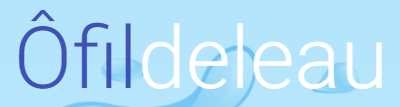 http://famille.gatl.cerpeg.fr/gatl/ : Plateforme « Ôfildeleau » : Scénarios pédagogiques pour la classe de seconde professionnelle GA-T-L.C1.1 - Prendre en compte la demande du client/donneur d’ordreC1.1 - Prendre en compte la demande du client/donneur d’ordreC1.1 - Prendre en compte la demande du client/donneur d’ordreC1.1 - Prendre en compte la demande du client/donneur d’ordreC1.1 - Prendre en compte la demande du client/donneur d’ordreC1.1 - Prendre en compte la demande du client/donneur d’ordreC1.1 - Prendre en compte la demande du client/donneur d’ordreTâchesCompétences détailléesSavoirs associés / Limites de savoirs (pour rappel)Recommandations Pédagogiques / Modalités d’animation / Prolongements éventuelsRecommandations Pédagogiques / Modalités d’animation / Prolongements éventuelsRecommandations Pédagogiques / Modalités d’animation / Prolongements éventuelsA1.1T1 - La réception de la demande de transport en national ou internationalA1.1C1 - Collecter les informations nécessaires au traitement de la demande en français ou en langue étrangèreC1.S5 - La demande de transportC1.S5 - La demande de transportTransversalités – Droit/ÉconomieTransversalités – Droit/ÉconomieA1.1T1 - La réception de la demande de transport en national ou internationalA1.1C1 - Collecter les informations nécessaires au traitement de la demande en français ou en langue étrangèreC1.S5 - La demande de transportC1.S5 - La demande de transportModule 1 : À la découverte de l’environnement économique et de son cadre juridique. Nature des biens et des services échangés, les types de flux (réels ou monétaires).Module 1 : À la découverte de l’environnement économique et de son cadre juridique. Nature des biens et des services échangés, les types de flux (réels ou monétaires).Module 1 : À la découverte de l’environnement économique et de son cadre juridique. Nature des biens et des services échangés, les types de flux (réels ou monétaires).A1.1T1 - La réception de la demande de transport en national ou internationalA1.1C1 - Collecter les informations nécessaires au traitement de la demande en français ou en langue étrangèreC1.S5 - La demande de transportC1.S5 - La demande de transportLe futur titulaire du Bac Professionnel OTM doit être capable :Le futur titulaire du Bac Professionnel OTM doit être capable :A1.1T1 - La réception de la demande de transport en national ou internationalA1.1C1 - Collecter les informations nécessaires au traitement de la demande en français ou en langue étrangèreC1.S5 - La demande de transportC1.S5 - La demande de transportd’identifier l’émetteur de la demande de transport,de repérer les éléments importants d’une demande de transport.d’identifier l’émetteur de la demande de transport,de repérer les éléments importants d’une demande de transport.d’identifier l’émetteur de la demande de transport,de repérer les éléments importants d’une demande de transport.A1.1T1 - La réception de la demande de transport en national ou internationalA1.1C1 - Collecter les informations nécessaires au traitement de la demande en français ou en langue étrangèreC1.S7 - Les flux de marchandises et les obligations douanières éventuellesLa nature des flux et la nature des échanges commerciaux : Flux nationauxFlux intracommunautaires (introductions, livraisons)Flux extracommunautaires (importations, exportations)Les obligations des entreprises : le repérage du traitement douanier et fiscal à appliquer à la marchandiseFlux intracommunautaires : DEBFlux extracommunautaires : DAUC1.S7 - Les flux de marchandises et les obligations douanières éventuellesLa nature des flux et la nature des échanges commerciaux : Flux nationauxFlux intracommunautaires (introductions, livraisons)Flux extracommunautaires (importations, exportations)Les obligations des entreprises : le repérage du traitement douanier et fiscal à appliquer à la marchandiseFlux intracommunautaires : DEBFlux extracommunautaires : DAUContexte professionnelContexte professionnelA1.1T1 - La réception de la demande de transport en national ou internationalA1.1C1 - Collecter les informations nécessaires au traitement de la demande en français ou en langue étrangèreC1.S7 - Les flux de marchandises et les obligations douanières éventuellesLa nature des flux et la nature des échanges commerciaux : Flux nationauxFlux intracommunautaires (introductions, livraisons)Flux extracommunautaires (importations, exportations)Les obligations des entreprises : le repérage du traitement douanier et fiscal à appliquer à la marchandiseFlux intracommunautaires : DEBFlux extracommunautaires : DAUC1.S7 - Les flux de marchandises et les obligations douanières éventuellesLa nature des flux et la nature des échanges commerciaux : Flux nationauxFlux intracommunautaires (introductions, livraisons)Flux extracommunautaires (importations, exportations)Les obligations des entreprises : le repérage du traitement douanier et fiscal à appliquer à la marchandiseFlux intracommunautaires : DEBFlux extracommunautaires : DAULes différents flux à étudier (flux nationaux, intracommunautaires ou extracommunautaires) doivent permettre d’y associer le traitement fiscal ou douanier.Les différents flux à étudier (flux nationaux, intracommunautaires ou extracommunautaires) doivent permettre d’y associer le traitement fiscal ou douanier.Les différents flux à étudier (flux nationaux, intracommunautaires ou extracommunautaires) doivent permettre d’y associer le traitement fiscal ou douanier.A1.1T1 - La réception de la demande de transport en national ou internationalA1.1C1 - Collecter les informations nécessaires au traitement de la demande en français ou en langue étrangèreC1.S7 - Les flux de marchandises et les obligations douanières éventuellesLa nature des flux et la nature des échanges commerciaux : Flux nationauxFlux intracommunautaires (introductions, livraisons)Flux extracommunautaires (importations, exportations)Les obligations des entreprises : le repérage du traitement douanier et fiscal à appliquer à la marchandiseFlux intracommunautaires : DEBFlux extracommunautaires : DAUC1.S7 - Les flux de marchandises et les obligations douanières éventuellesLa nature des flux et la nature des échanges commerciaux : Flux nationauxFlux intracommunautaires (introductions, livraisons)Flux extracommunautaires (importations, exportations)Les obligations des entreprises : le repérage du traitement douanier et fiscal à appliquer à la marchandiseFlux intracommunautaires : DEBFlux extracommunautaires : DAURessources PédagogiquesRessources PédagogiquesA1.1T1 - La réception de la demande de transport en national ou internationalA1.1C1 - Collecter les informations nécessaires au traitement de la demande en français ou en langue étrangèreC1.S7 - Les flux de marchandises et les obligations douanières éventuellesLa nature des flux et la nature des échanges commerciaux : Flux nationauxFlux intracommunautaires (introductions, livraisons)Flux extracommunautaires (importations, exportations)Les obligations des entreprises : le repérage du traitement douanier et fiscal à appliquer à la marchandiseFlux intracommunautaires : DEBFlux extracommunautaires : DAUC1.S7 - Les flux de marchandises et les obligations douanières éventuellesLa nature des flux et la nature des échanges commerciaux : Flux nationauxFlux intracommunautaires (introductions, livraisons)Flux extracommunautaires (importations, exportations)Les obligations des entreprises : le repérage du traitement douanier et fiscal à appliquer à la marchandiseFlux intracommunautaires : DEBFlux extracommunautaires : DAU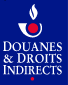 https://www.douane.gouv.fr/ : Site de la Douane - Documentation réglementaire liée aux importations et exportations.A1.1T1 - La réception de la demande de transport en national ou internationalA1.1C1 - Collecter les informations nécessaires au traitement de la demande en français ou en langue étrangèreC1.S7 - Les flux de marchandises et les obligations douanières éventuellesLa nature des flux et la nature des échanges commerciaux : Flux nationauxFlux intracommunautaires (introductions, livraisons)Flux extracommunautaires (importations, exportations)Les obligations des entreprises : le repérage du traitement douanier et fiscal à appliquer à la marchandiseFlux intracommunautaires : DEBFlux extracommunautaires : DAUC1.S7 - Les flux de marchandises et les obligations douanières éventuellesLa nature des flux et la nature des échanges commerciaux : Flux nationauxFlux intracommunautaires (introductions, livraisons)Flux extracommunautaires (importations, exportations)Les obligations des entreprises : le repérage du traitement douanier et fiscal à appliquer à la marchandiseFlux intracommunautaires : DEBFlux extracommunautaires : DAU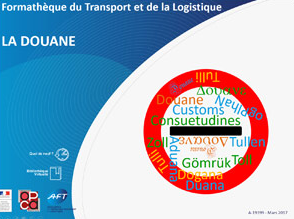 http://ressources.aft-dev.com/Ressources PédagogiquesOnglet « Transport »La douaneC1.1 - Prendre en compte la demande du client/donneur d’ordreC1.1 - Prendre en compte la demande du client/donneur d’ordreC1.1 - Prendre en compte la demande du client/donneur d’ordreC1.1 - Prendre en compte la demande du client/donneur d’ordreC1.1 - Prendre en compte la demande du client/donneur d’ordreC1.1 - Prendre en compte la demande du client/donneur d’ordreTâchesCompétences détailléesSavoirs associés / Limites de savoirs (pour rappel)Recommandations Pédagogiques / Modalités d’animation / Prolongements éventuelsRecommandations Pédagogiques / Modalités d’animation / Prolongements éventuelsA1.1T1 - La réception de la demande de transport en national ou internationalA1.1C1 - Collecter les informations nécessaires au traitement de la demande en français ou en langue étrangèreC1.S7 - Les flux de marchandises et les obligations douanières éventuellesC1.S7 - Les flux de marchandises et les obligations douanières éventuellesTransversalités – Droit/ÉconomieA1.1T1 - La réception de la demande de transport en national ou internationalA1.1C1 - Collecter les informations nécessaires au traitement de la demande en français ou en langue étrangèreC1.S7 - Les flux de marchandises et les obligations douanières éventuellesC1.S7 - Les flux de marchandises et les obligations douanières éventuellesModule 1 - À la découverte de l’environnement économique et de son cadre juridique. Nature des biens et des services échangés, les types de flux (réels ou monétaires).Module 1 - À la découverte de l’environnement économique et de son cadre juridique. Nature des biens et des services échangés, les types de flux (réels ou monétaires).A1.1T1 - La réception de la demande de transport en national ou internationalA1.1C1 - Collecter les informations nécessaires au traitement de la demande en français ou en langue étrangèreC1.S7 - Les flux de marchandises et les obligations douanières éventuellesC1.S7 - Les flux de marchandises et les obligations douanières éventuellesLe futur titulaire du Bac Professionnel OTM doit être capable :A1.1T1 - La réception de la demande de transport en national ou internationalA1.1C1 - Collecter les informations nécessaires au traitement de la demande en français ou en langue étrangèreC1.S7 - Les flux de marchandises et les obligations douanières éventuellesC1.S7 - Les flux de marchandises et les obligations douanières éventuellesd’identifier les documents nécessaires à la réalisation des opérations douanières (déclaration d’importation, d’exportation ou de transit),d’identifier les flux intracommunautaires pour lesquels il est nécessaire d’établir une déclaration d’échanges de biens (DEB).d’identifier les documents nécessaires à la réalisation des opérations douanières (déclaration d’importation, d’exportation ou de transit),d’identifier les flux intracommunautaires pour lesquels il est nécessaire d’établir une déclaration d’échanges de biens (DEB).A1.1T1 - La réception de la demande de transport en national ou internationalA1.1C1 - Collecter les informations nécessaires au traitement de la demande en français ou en langue étrangèreC1.S8 - Les modes et les techniques de transportMode de transport : routier, aérien, maritimeTechniques de transport : combiné (notamment rail-route/fluvial-route) et multimodalC1.S8 - Les modes et les techniques de transportMode de transport : routier, aérien, maritimeTechniques de transport : combiné (notamment rail-route/fluvial-route) et multimodalContexte professionnelA1.1T1 - La réception de la demande de transport en national ou internationalA1.1C1 - Collecter les informations nécessaires au traitement de la demande en français ou en langue étrangèreC1.S8 - Les modes et les techniques de transportMode de transport : routier, aérien, maritimeTechniques de transport : combiné (notamment rail-route/fluvial-route) et multimodalC1.S8 - Les modes et les techniques de transportMode de transport : routier, aérien, maritimeTechniques de transport : combiné (notamment rail-route/fluvial-route) et multimodalLes modes de transport à étudier dans un contexte national, européen ou international sont :en transport terrestre : le transport routier,en overseas : le transport maritime et le transport aérien,auquel s’ajoute le transport multimodal (transport combiné ou intermodal) qui permet de réduire les ruptures de charge. Il convient donc d’insister sur le fait que le transport fluvial et le transport ferroviaire ne font pas l’objet d’une étude en tant que mode de transport. Ils sont seulement appréhendés dans le cadre du transport combiné.Les modes de transport à étudier dans un contexte national, européen ou international sont :en transport terrestre : le transport routier,en overseas : le transport maritime et le transport aérien,auquel s’ajoute le transport multimodal (transport combiné ou intermodal) qui permet de réduire les ruptures de charge. Il convient donc d’insister sur le fait que le transport fluvial et le transport ferroviaire ne font pas l’objet d’une étude en tant que mode de transport. Ils sont seulement appréhendés dans le cadre du transport combiné.A1.1T1 - La réception de la demande de transport en national ou internationalA1.1C1 - Collecter les informations nécessaires au traitement de la demande en français ou en langue étrangèreC1.S8 - Les modes et les techniques de transportMode de transport : routier, aérien, maritimeTechniques de transport : combiné (notamment rail-route/fluvial-route) et multimodalC1.S8 - Les modes et les techniques de transportMode de transport : routier, aérien, maritimeTechniques de transport : combiné (notamment rail-route/fluvial-route) et multimodalModalités d’animation envisageablesA1.1T1 - La réception de la demande de transport en national ou internationalA1.1C1 - Collecter les informations nécessaires au traitement de la demande en français ou en langue étrangèreC1.S8 - Les modes et les techniques de transportMode de transport : routier, aérien, maritimeTechniques de transport : combiné (notamment rail-route/fluvial-route) et multimodalC1.S8 - Les modes et les techniques de transportMode de transport : routier, aérien, maritimeTechniques de transport : combiné (notamment rail-route/fluvial-route) et multimodalAprès étude de leurs différentes caractéristiques, il convient de faire ressortir les avantages et les limites de chaque mode de transport en s’appuyant sur des documents variés (photographies, vidéos, cartes et documentations professionnelles…).Après étude de leurs différentes caractéristiques, il convient de faire ressortir les avantages et les limites de chaque mode de transport en s’appuyant sur des documents variés (photographies, vidéos, cartes et documentations professionnelles…).C1.1 - Prendre en compte la demande du client/donneur d’ordreC1.1 - Prendre en compte la demande du client/donneur d’ordreC1.1 - Prendre en compte la demande du client/donneur d’ordreC1.1 - Prendre en compte la demande du client/donneur d’ordreC1.1 - Prendre en compte la demande du client/donneur d’ordreC1.1 - Prendre en compte la demande du client/donneur d’ordreC1.1 - Prendre en compte la demande du client/donneur d’ordreTâchesCompétences détailléesSavoirs associés / Limites de savoirs (pour rappel)Recommandations Pédagogiques / Modalités d’animation / Prolongements éventuelsRecommandations Pédagogiques / Modalités d’animation / Prolongements éventuelsRecommandations Pédagogiques / Modalités d’animation / Prolongements éventuelsA1.1T1 - La réception de la demande de transport en national ou internationalA1.1C1 - Collecter les informations nécessaires au traitement de la demande en français ou en langue étrangèreC1.S8 - Les modes et les techniques de transportC1.S8 - Les modes et les techniques de transportRessources PédagogiquesRessources PédagogiquesA1.1T1 - La réception de la demande de transport en national ou internationalA1.1C1 - Collecter les informations nécessaires au traitement de la demande en français ou en langue étrangèreC1.S8 - Les modes et les techniques de transportC1.S8 - Les modes et les techniques de transportwww.lantenne.com : Site d’informations sur les différents modes de transport.A1.1T1 - La réception de la demande de transport en national ou internationalA1.1C1 - Collecter les informations nécessaires au traitement de la demande en français ou en langue étrangèreC1.S8 - Les modes et les techniques de transportC1.S8 - Les modes et les techniques de transportviacombi.eu : Site d’informations sur le transport combiné.A1.1T1 - La réception de la demande de transport en national ou internationalA1.1C1 - Collecter les informations nécessaires au traitement de la demande en français ou en langue étrangèreC1.S8 - Les modes et les techniques de transportC1.S8 - Les modes et les techniques de transportwww.uirr.com : Site Union internationale des sociétés de transport combiné Rail-Route.A1.1T1 - La réception de la demande de transport en national ou internationalA1.1C1 - Collecter les informations nécessaires au traitement de la demande en français ou en langue étrangèreC1.S8 - Les modes et les techniques de transportC1.S8 - Les modes et les techniques de transporthttp://ressources.aft-dev.com/Ressources PédagogiquesOnglet « Transport »Le transport aérien Le transport routier de marchandisesLe transport maritimeLe transport fluvial (À Étudier au niveau du transport combinÉ) Onglet « Conduite Routière »Transports spécifiquesA1.1T1 - La réception de la demande de transport en national ou internationalA1.1C1 - Collecter les informations nécessaires au traitement de la demande en français ou en langue étrangèreC1.S8 - Les modes et les techniques de transportC1.S8 - Les modes et les techniques de transportLe futur titulaire du Bac Professionnel OTM doit être capable :Le futur titulaire du Bac Professionnel OTM doit être capable :A1.1T1 - La réception de la demande de transport en national ou internationalA1.1C1 - Collecter les informations nécessaires au traitement de la demande en français ou en langue étrangèreC1.S8 - Les modes et les techniques de transportC1.S8 - Les modes et les techniques de transportde repérer les informations qui lui permettront de proposer des solutions de transport concrètes et réalistes.de repérer les informations qui lui permettront de proposer des solutions de transport concrètes et réalistes.de repérer les informations qui lui permettront de proposer des solutions de transport concrètes et réalistes.C1.1 - Prendre en compte la demande du client/donneur d’ordreC1.1 - Prendre en compte la demande du client/donneur d’ordreC1.1 - Prendre en compte la demande du client/donneur d’ordreC1.1 - Prendre en compte la demande du client/donneur d’ordreC1.1 - Prendre en compte la demande du client/donneur d’ordreC1.1 - Prendre en compte la demande du client/donneur d’ordreC1.1 - Prendre en compte la demande du client/donneur d’ordreTâchesCompétences détailléesSavoirs associés / Limites de savoirs (pour rappel)Recommandations Pédagogiques / Modalités d’animation / Prolongements éventuelsRecommandations Pédagogiques / Modalités d’animation / Prolongements éventuelsRecommandations Pédagogiques / Modalités d’animation / Prolongements éventuelsA1.1T1 - La réception de la demande de transport en national ou internationalA1.1C1 - Collecter les informations nécessaires au traitement de la demande en français ou en langue étrangèreC1.S11 - Les contrats-types et les conventions internationalesLes contrats-types : général, transport sous température dirigée, transport de marchandises dangereuses, transport exceptionnel, transport de fonds, transport d’animaux vivants, transport en citerne, transport de véhicules roulants, location de véhicules industriels, sous-traitance, de commissionLes conventions internationalesC1.S11 - Les contrats-types et les conventions internationalesLes contrats-types : général, transport sous température dirigée, transport de marchandises dangereuses, transport exceptionnel, transport de fonds, transport d’animaux vivants, transport en citerne, transport de véhicules roulants, location de véhicules industriels, sous-traitance, de commissionLes conventions internationalesContexte professionnelContexte professionnelA1.1T1 - La réception de la demande de transport en national ou internationalA1.1C1 - Collecter les informations nécessaires au traitement de la demande en français ou en langue étrangèreC1.S11 - Les contrats-types et les conventions internationalesLes contrats-types : général, transport sous température dirigée, transport de marchandises dangereuses, transport exceptionnel, transport de fonds, transport d’animaux vivants, transport en citerne, transport de véhicules roulants, location de véhicules industriels, sous-traitance, de commissionLes conventions internationalesC1.S11 - Les contrats-types et les conventions internationalesLes contrats-types : général, transport sous température dirigée, transport de marchandises dangereuses, transport exceptionnel, transport de fonds, transport d’animaux vivants, transport en citerne, transport de véhicules roulants, location de véhicules industriels, sous-traitance, de commissionLes conventions internationalesLe droit du transport s'appuie principalement sur le contrat de transport. Les contrats types sont supplétifs et ne s’appliquent qu’en cas d’absence des conventions entre les parties. La connaissance des contrats types et conventions applicables à l’opération de transport permet aux parties de contracter en parfaite connaissance de l’étendue de leurs responsabilités, notamment en matière de respect des obligations et en matière de risques face aux indemnisations. Cette connaissance peut orienter les choix à faire.Le droit du transport s'appuie principalement sur le contrat de transport. Les contrats types sont supplétifs et ne s’appliquent qu’en cas d’absence des conventions entre les parties. La connaissance des contrats types et conventions applicables à l’opération de transport permet aux parties de contracter en parfaite connaissance de l’étendue de leurs responsabilités, notamment en matière de respect des obligations et en matière de risques face aux indemnisations. Cette connaissance peut orienter les choix à faire.Le droit du transport s'appuie principalement sur le contrat de transport. Les contrats types sont supplétifs et ne s’appliquent qu’en cas d’absence des conventions entre les parties. La connaissance des contrats types et conventions applicables à l’opération de transport permet aux parties de contracter en parfaite connaissance de l’étendue de leurs responsabilités, notamment en matière de respect des obligations et en matière de risques face aux indemnisations. Cette connaissance peut orienter les choix à faire.A1.1T1 - La réception de la demande de transport en national ou internationalA1.1C1 - Collecter les informations nécessaires au traitement de la demande en français ou en langue étrangèreC1.S11 - Les contrats-types et les conventions internationalesLes contrats-types : général, transport sous température dirigée, transport de marchandises dangereuses, transport exceptionnel, transport de fonds, transport d’animaux vivants, transport en citerne, transport de véhicules roulants, location de véhicules industriels, sous-traitance, de commissionLes conventions internationalesC1.S11 - Les contrats-types et les conventions internationalesLes contrats-types : général, transport sous température dirigée, transport de marchandises dangereuses, transport exceptionnel, transport de fonds, transport d’animaux vivants, transport en citerne, transport de véhicules roulants, location de véhicules industriels, sous-traitance, de commissionLes conventions internationalesModalités d’animation envisageablesModalités d’animation envisageablesA1.1T1 - La réception de la demande de transport en national ou internationalA1.1C1 - Collecter les informations nécessaires au traitement de la demande en français ou en langue étrangèreC1.S11 - Les contrats-types et les conventions internationalesLes contrats-types : général, transport sous température dirigée, transport de marchandises dangereuses, transport exceptionnel, transport de fonds, transport d’animaux vivants, transport en citerne, transport de véhicules roulants, location de véhicules industriels, sous-traitance, de commissionLes conventions internationalesC1.S11 - Les contrats-types et les conventions internationalesLes contrats-types : général, transport sous température dirigée, transport de marchandises dangereuses, transport exceptionnel, transport de fonds, transport d’animaux vivants, transport en citerne, transport de véhicules roulants, location de véhicules industriels, sous-traitance, de commissionLes conventions internationalesSe limiter strictement au contrat de transport routier (en national et en international).Se limiter à des cas simples de contrats de commission.Se limiter strictement au contrat de transport routier (en national et en international).Se limiter à des cas simples de contrats de commission.Se limiter strictement au contrat de transport routier (en national et en international).Se limiter à des cas simples de contrats de commission.A1.1T1 - La réception de la demande de transport en national ou internationalA1.1C1 - Collecter les informations nécessaires au traitement de la demande en français ou en langue étrangèreC1.S11 - Les contrats-types et les conventions internationalesLes contrats-types : général, transport sous température dirigée, transport de marchandises dangereuses, transport exceptionnel, transport de fonds, transport d’animaux vivants, transport en citerne, transport de véhicules roulants, location de véhicules industriels, sous-traitance, de commissionLes conventions internationalesC1.S11 - Les contrats-types et les conventions internationalesLes contrats-types : général, transport sous température dirigée, transport de marchandises dangereuses, transport exceptionnel, transport de fonds, transport d’animaux vivants, transport en citerne, transport de véhicules roulants, location de véhicules industriels, sous-traitance, de commissionLes conventions internationalesRessources PédagogiquesRessources PédagogiquesA1.1T1 - La réception de la demande de transport en national ou internationalA1.1C1 - Collecter les informations nécessaires au traitement de la demande en français ou en langue étrangèreC1.S11 - Les contrats-types et les conventions internationalesLes contrats-types : général, transport sous température dirigée, transport de marchandises dangereuses, transport exceptionnel, transport de fonds, transport d’animaux vivants, transport en citerne, transport de véhicules roulants, location de véhicules industriels, sous-traitance, de commissionLes conventions internationalesC1.S11 - Les contrats-types et les conventions internationalesLes contrats-types : général, transport sous température dirigée, transport de marchandises dangereuses, transport exceptionnel, transport de fonds, transport d’animaux vivants, transport en citerne, transport de véhicules roulants, location de véhicules industriels, sous-traitance, de commissionLes conventions internationalesLegifrance.gouv.fr  :C’est le site web officiel du gouvernement français pour la diffusion des textes législatifs et réglementaires et des décisions de justice des cours.A1.1T1 - La réception de la demande de transport en national ou internationalA1.1C1 - Collecter les informations nécessaires au traitement de la demande en français ou en langue étrangèreC1.S11 - Les contrats-types et les conventions internationalesLes contrats-types : général, transport sous température dirigée, transport de marchandises dangereuses, transport exceptionnel, transport de fonds, transport d’animaux vivants, transport en citerne, transport de véhicules roulants, location de véhicules industriels, sous-traitance, de commissionLes conventions internationalesC1.S11 - Les contrats-types et les conventions internationalesLes contrats-types : général, transport sous température dirigée, transport de marchandises dangereuses, transport exceptionnel, transport de fonds, transport d’animaux vivants, transport en citerne, transport de véhicules roulants, location de véhicules industriels, sous-traitance, de commissionLes conventions internationaleshttp://ressources.aft-dev.com/Ressources PédagogiquesOnglet « Transport »Le transport routier de marchandises Le transport aérien Le transport maritimeC1.1 - Prendre en compte la demande du client/donneur d’ordreC1.1 - Prendre en compte la demande du client/donneur d’ordreC1.1 - Prendre en compte la demande du client/donneur d’ordreC1.1 - Prendre en compte la demande du client/donneur d’ordreC1.1 - Prendre en compte la demande du client/donneur d’ordreC1.1 - Prendre en compte la demande du client/donneur d’ordreTâchesCompétences détailléesSavoirs associés / Limites de savoirs (pour rappel)Recommandations Pédagogiques / Modalités d’animation / Prolongements éventuelsRecommandations Pédagogiques / Modalités d’animation / Prolongements éventuelsA1.1T1 - La réception de la demande de transport en national ou internationalA1.1C1 - Collecter les informations nécessaires au traitement de la demande en français ou en langue étrangèreC1.S11 - Les contrats-types et les conventions internationalesC1.S11 - Les contrats-types et les conventions internationalesTransversalités – Droit/ÉconomieA1.1T1 - La réception de la demande de transport en national ou internationalA1.1C1 - Collecter les informations nécessaires au traitement de la demande en français ou en langue étrangèreC1.S11 - Les contrats-types et les conventions internationalesC1.S11 - Les contrats-types et les conventions internationalesLes mises en situation professionnelle doivent permettre d’étudier ces contrats et ce en lien direct avec le cours de droit relatif à la notion de contrat. Module 1 : À la découverte de l’environnement économique et de son cadre juridique. Comment les agents formalisent-ils leurs relations ? Les parties et l’objet du contrat, droits et obligations des partiesLes mises en situation professionnelle doivent permettre d’étudier ces contrats et ce en lien direct avec le cours de droit relatif à la notion de contrat. Module 1 : À la découverte de l’environnement économique et de son cadre juridique. Comment les agents formalisent-ils leurs relations ? Les parties et l’objet du contrat, droits et obligations des partiesA1.1T1 - La réception de la demande de transport en national ou internationalA1.1C1 - Collecter les informations nécessaires au traitement de la demande en français ou en langue étrangèreC1.S11 - Les contrats-types et les conventions internationalesC1.S11 - Les contrats-types et les conventions internationalesLe futur titulaire du Bac Professionnel OTM doit être capable :A1.1T1 - La réception de la demande de transport en national ou internationalA1.1C1 - Collecter les informations nécessaires au traitement de la demande en français ou en langue étrangèreC1.S11 - Les contrats-types et les conventions internationalesC1.S11 - Les contrats-types et les conventions internationalesd’identifier la nature du contrat ou de la convention internationale applicable à l’opération de transport,de repérer les principales obligations des parties.d’identifier la nature du contrat ou de la convention internationale applicable à l’opération de transport,de repérer les principales obligations des parties.C1.1 - Prendre en compte la demande du client/donneur d’ordreC1.1 - Prendre en compte la demande du client/donneur d’ordreC1.1 - Prendre en compte la demande du client/donneur d’ordreC1.1 - Prendre en compte la demande du client/donneur d’ordreC1.1 - Prendre en compte la demande du client/donneur d’ordreC1.1 - Prendre en compte la demande du client/donneur d’ordreC1.1 - Prendre en compte la demande du client/donneur d’ordreTâchesCompétences détailléesSavoirs associés / Limites de savoirs (pour rappel)Recommandations Pédagogiques / Modalités d’animation / Prolongements éventuelsRecommandations Pédagogiques / Modalités d’animation / Prolongements éventuelsRecommandations Pédagogiques / Modalités d’animation / Prolongements éventuelsA1.1T1 - La réception de la demande de transport en national ou internationalA1.1C1 - Collecter les informations nécessaires au traitement de la demande en français ou en langue étrangèreC1.S13 - La géographie des transportsFrance : localisation des régions, départements, préfectures, ports et aéroports Union européenne : localisation des pays et capitales, ports et aéroportsReste du monde : localisation des zones d’échange, principaux ports et aéroportsC1.S13 - La géographie des transportsFrance : localisation des régions, départements, préfectures, ports et aéroports Union européenne : localisation des pays et capitales, ports et aéroportsReste du monde : localisation des zones d’échange, principaux ports et aéroportsContexte professionnelContexte professionnelA1.1T1 - La réception de la demande de transport en national ou internationalA1.1C1 - Collecter les informations nécessaires au traitement de la demande en français ou en langue étrangèreC1.S13 - La géographie des transportsFrance : localisation des régions, départements, préfectures, ports et aéroports Union européenne : localisation des pays et capitales, ports et aéroportsReste du monde : localisation des zones d’échange, principaux ports et aéroportsC1.S13 - La géographie des transportsFrance : localisation des régions, départements, préfectures, ports et aéroports Union européenne : localisation des pays et capitales, ports et aéroportsReste du monde : localisation des zones d’échange, principaux ports et aéroportsLa connaissance de la géographie française est indispensable pour tout acteur du secteur des transports.La connaissance de la géographie française est indispensable pour tout acteur du secteur des transports.La connaissance de la géographie française est indispensable pour tout acteur du secteur des transports.A1.1T1 - La réception de la demande de transport en national ou internationalA1.1C1 - Collecter les informations nécessaires au traitement de la demande en français ou en langue étrangèreC1.S13 - La géographie des transportsFrance : localisation des régions, départements, préfectures, ports et aéroports Union européenne : localisation des pays et capitales, ports et aéroportsReste du monde : localisation des zones d’échange, principaux ports et aéroportsC1.S13 - La géographie des transportsFrance : localisation des régions, départements, préfectures, ports et aéroports Union européenne : localisation des pays et capitales, ports et aéroportsReste du monde : localisation des zones d’échange, principaux ports et aéroportsModalités d’animation envisageablesModalités d’animation envisageablesA1.1T1 - La réception de la demande de transport en national ou internationalA1.1C1 - Collecter les informations nécessaires au traitement de la demande en français ou en langue étrangèreC1.S13 - La géographie des transportsFrance : localisation des régions, départements, préfectures, ports et aéroports Union européenne : localisation des pays et capitales, ports et aéroportsReste du monde : localisation des zones d’échange, principaux ports et aéroportsC1.S13 - La géographie des transportsFrance : localisation des régions, départements, préfectures, ports et aéroports Union européenne : localisation des pays et capitales, ports et aéroportsReste du monde : localisation des zones d’échange, principaux ports et aéroportsLa géographie des transports ne doit pas constituer des apprentissages isolés et indépendants mais doivent toujours être appréhendés à l’occasion de situations professionnelles.S’appuyer sur des logiciels et sites existants pour faciliter les apprentissages et la mémorisation.La géographie des transports ne doit pas constituer des apprentissages isolés et indépendants mais doivent toujours être appréhendés à l’occasion de situations professionnelles.S’appuyer sur des logiciels et sites existants pour faciliter les apprentissages et la mémorisation.La géographie des transports ne doit pas constituer des apprentissages isolés et indépendants mais doivent toujours être appréhendés à l’occasion de situations professionnelles.S’appuyer sur des logiciels et sites existants pour faciliter les apprentissages et la mémorisation.A1.1T1 - La réception de la demande de transport en national ou internationalA1.1C1 - Collecter les informations nécessaires au traitement de la demande en français ou en langue étrangèreC1.S13 - La géographie des transportsFrance : localisation des régions, départements, préfectures, ports et aéroports Union européenne : localisation des pays et capitales, ports et aéroportsReste du monde : localisation des zones d’échange, principaux ports et aéroportsC1.S13 - La géographie des transportsFrance : localisation des régions, départements, préfectures, ports et aéroports Union européenne : localisation des pays et capitales, ports et aéroportsReste du monde : localisation des zones d’échange, principaux ports et aéroportsRessources PédagogiquesRessources PédagogiquesA1.1T1 - La réception de la demande de transport en national ou internationalA1.1C1 - Collecter les informations nécessaires au traitement de la demande en français ou en langue étrangèreC1.S13 - La géographie des transportsFrance : localisation des régions, départements, préfectures, ports et aéroports Union européenne : localisation des pays et capitales, ports et aéroportsReste du monde : localisation des zones d’échange, principaux ports et aéroportsC1.S13 - La géographie des transportsFrance : localisation des régions, départements, préfectures, ports et aéroports Union européenne : localisation des pays et capitales, ports et aéroportsReste du monde : localisation des zones d’échange, principaux ports et aéroports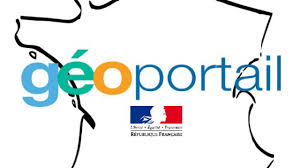 Sur Géoportail, l'IGN (Institut Géographique National) offre près de 90 rubriques de données géographiques (cartes administratives, topo-graphiques, économiques, réseaux routier et ferroviaire, bâtiments, écologiques, littorales...).A1.1T1 - La réception de la demande de transport en national ou internationalA1.1C1 - Collecter les informations nécessaires au traitement de la demande en français ou en langue étrangèreC1.S13 - La géographie des transportsFrance : localisation des régions, départements, préfectures, ports et aéroports Union européenne : localisation des pays et capitales, ports et aéroportsReste du monde : localisation des zones d’échange, principaux ports et aéroportsC1.S13 - La géographie des transportsFrance : localisation des régions, départements, préfectures, ports et aéroports Union européenne : localisation des pays et capitales, ports et aéroportsReste du monde : localisation des zones d’échange, principaux ports et aéroports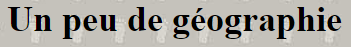 Sur le site d'Olivier Leflon, il y a des récits et des conseils pour faire de beaux voyages dans le monde entier. On trouve aussi des jeux de géographie à télécharger. A1.1T1 - La réception de la demande de transport en national ou internationalA1.1C1 - Collecter les informations nécessaires au traitement de la demande en français ou en langue étrangèreC1.S13 - La géographie des transportsFrance : localisation des régions, départements, préfectures, ports et aéroports Union européenne : localisation des pays et capitales, ports et aéroportsReste du monde : localisation des zones d’échange, principaux ports et aéroportsC1.S13 - La géographie des transportsFrance : localisation des régions, départements, préfectures, ports et aéroports Union européenne : localisation des pays et capitales, ports et aéroportsReste du monde : localisation des zones d’échange, principaux ports et aéroports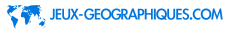 https://www.jeux-geographiques.com/N° 1 des jeux de géographie. 150 jeux gratuits. A1.1T1 - La réception de la demande de transport en national ou internationalA1.1C1 - Collecter les informations nécessaires au traitement de la demande en français ou en langue étrangèreC1.S13 - La géographie des transportsFrance : localisation des régions, départements, préfectures, ports et aéroports Union européenne : localisation des pays et capitales, ports et aéroportsReste du monde : localisation des zones d’échange, principaux ports et aéroportsC1.S13 - La géographie des transportsFrance : localisation des régions, départements, préfectures, ports et aéroports Union européenne : localisation des pays et capitales, ports et aéroportsReste du monde : localisation des zones d’échange, principaux ports et aéroportsLe futur titulaire du Bac Professionnel OTM doit être capable :Le futur titulaire du Bac Professionnel OTM doit être capable :A1.1T1 - La réception de la demande de transport en national ou internationalA1.1C1 - Collecter les informations nécessaires au traitement de la demande en français ou en langue étrangèreC1.S13 - La géographie des transportsFrance : localisation des régions, départements, préfectures, ports et aéroports Union européenne : localisation des pays et capitales, ports et aéroportsReste du monde : localisation des zones d’échange, principaux ports et aéroportsC1.S13 - La géographie des transportsFrance : localisation des régions, départements, préfectures, ports et aéroports Union européenne : localisation des pays et capitales, ports et aéroportsReste du monde : localisation des zones d’échange, principaux ports et aéroportsde localiser les préfectures, départements, régions, pays européens et ports, aéroports et plateformes multimodales dans le but d’appréhender au mieux sa mission de transport.de localiser les préfectures, départements, régions, pays européens et ports, aéroports et plateformes multimodales dans le but d’appréhender au mieux sa mission de transport.de localiser les préfectures, départements, régions, pays européens et ports, aéroports et plateformes multimodales dans le but d’appréhender au mieux sa mission de transport.C1.1 - Prendre en compte la demande du client/donneur d’ordreC1.1 - Prendre en compte la demande du client/donneur d’ordreC1.1 - Prendre en compte la demande du client/donneur d’ordreC1.1 - Prendre en compte la demande du client/donneur d’ordreC1.1 - Prendre en compte la demande du client/donneur d’ordreC1.1 - Prendre en compte la demande du client/donneur d’ordreTâchesCompétences détailléesSavoirs associés / Limites de savoirs (pour rappel)Recommandations Pédagogiques / Modalités d’animation / Prolongements éventuelsRecommandations Pédagogiques / Modalités d’animation / Prolongements éventuelsA1.1T1 - La réception de la demande de transport en national ou internationalA1.1C1 - Collecter les informations nécessaires au traitement de la demande en français ou en langue étrangèreC1.S14 - La communication professionnelle orale et écriteLes composantes de la communication (acteurs, canal)Le contexte de la communicationLe contenu du message (qualité, argumentation)Les registres de langageLes freins à la communicationL’écoute activeL’assertivitéLes signes verbaux et non verbauxLa rédaction de courriels, de courriers typesLa prise de notesLa gestion de conflit (notamment avec les conducteurs)C1.S14 - La communication professionnelle orale et écriteLes composantes de la communication (acteurs, canal)Le contexte de la communicationLe contenu du message (qualité, argumentation)Les registres de langageLes freins à la communicationL’écoute activeL’assertivitéLes signes verbaux et non verbauxLa rédaction de courriels, de courriers typesLa prise de notesLa gestion de conflit (notamment avec les conducteurs)Contexte professionnelA1.1T1 - La réception de la demande de transport en national ou internationalA1.1C1 - Collecter les informations nécessaires au traitement de la demande en français ou en langue étrangèreC1.S14 - La communication professionnelle orale et écriteLes composantes de la communication (acteurs, canal)Le contexte de la communicationLe contenu du message (qualité, argumentation)Les registres de langageLes freins à la communicationL’écoute activeL’assertivitéLes signes verbaux et non verbauxLa rédaction de courriels, de courriers typesLa prise de notesLa gestion de conflit (notamment avec les conducteurs)C1.S14 - La communication professionnelle orale et écriteLes composantes de la communication (acteurs, canal)Le contexte de la communicationLe contenu du message (qualité, argumentation)Les registres de langageLes freins à la communicationL’écoute activeL’assertivitéLes signes verbaux et non verbauxLa rédaction de courriels, de courriers typesLa prise de notesLa gestion de conflit (notamment avec les conducteurs)En entreprise, la communication est permanente. Elle assure la fluidité des informations pour une meilleure visibilité. La communication occupe un rôle central dans l’organisation et la mise en œuvre des opérations de transport :la communication externe s’exerce envers les clients et partenaires de l’entreprise, et renforce la relation client, indispensable dans un environnement de plus en plus concurrentiel. La relation téléphonique notamment doit être gérée de façon à proposer un accueil de qualité. Il s’agit de la vitrine de l’entreprise, du premier contact « physique » d’un client avec l’entreprise ;la communication interne s’exerce envers les autres membres de l’entreprise et doit faciliter l’organisation des opérations : recherche ou transmission d’informations envers les autres services, gestion des équipes…La communication peut être interpersonnelle ou de groupe :interpersonnelle, elle se déroule entre deux individus. Elle peut se faire en présentiel, en distanciel (téléphone, visioconférence) ou en différé (lettre, courriel…) ;de groupe, la communication s'adresse alors à un ensemble d'individus définis, par un message ciblé.La communication professionnelle peut être abordée en français et/ou en langue étrangère (niveau B2 du cadre européen commun de référence pour les langues)La communication écrite nécessite une bonne maîtrise de la langue.En entreprise, la communication est permanente. Elle assure la fluidité des informations pour une meilleure visibilité. La communication occupe un rôle central dans l’organisation et la mise en œuvre des opérations de transport :la communication externe s’exerce envers les clients et partenaires de l’entreprise, et renforce la relation client, indispensable dans un environnement de plus en plus concurrentiel. La relation téléphonique notamment doit être gérée de façon à proposer un accueil de qualité. Il s’agit de la vitrine de l’entreprise, du premier contact « physique » d’un client avec l’entreprise ;la communication interne s’exerce envers les autres membres de l’entreprise et doit faciliter l’organisation des opérations : recherche ou transmission d’informations envers les autres services, gestion des équipes…La communication peut être interpersonnelle ou de groupe :interpersonnelle, elle se déroule entre deux individus. Elle peut se faire en présentiel, en distanciel (téléphone, visioconférence) ou en différé (lettre, courriel…) ;de groupe, la communication s'adresse alors à un ensemble d'individus définis, par un message ciblé.La communication professionnelle peut être abordée en français et/ou en langue étrangère (niveau B2 du cadre européen commun de référence pour les langues)La communication écrite nécessite une bonne maîtrise de la langue.C1.1 - Prendre en compte la demande du client/donneur d’ordreC1.1 - Prendre en compte la demande du client/donneur d’ordreC1.1 - Prendre en compte la demande du client/donneur d’ordreC1.1 - Prendre en compte la demande du client/donneur d’ordreC1.1 - Prendre en compte la demande du client/donneur d’ordreC1.1 - Prendre en compte la demande du client/donneur d’ordreC1.1 - Prendre en compte la demande du client/donneur d’ordreTâchesCompétences détailléesSavoirs associés / Limites de savoirs (pour rappel)Recommandations Pédagogiques / Modalités d’animation / Prolongements éventuelsRecommandations Pédagogiques / Modalités d’animation / Prolongements éventuelsRecommandations Pédagogiques / Modalités d’animation / Prolongements éventuelsA1.1T1 - La réception de la demande de transport en national ou internationalA1.1C1 - Collecter les informations nécessaires au traitement de la demande en français ou en langue étrangèreC1.S14 - La communication professionnelle orale et écriteC1.S14 - La communication professionnelle orale et écriteModalités d’animation envisageablesModalités d’animation envisageablesA1.1T1 - La réception de la demande de transport en national ou internationalA1.1C1 - Collecter les informations nécessaires au traitement de la demande en français ou en langue étrangèreC1.S14 - La communication professionnelle orale et écriteC1.S14 - La communication professionnelle orale et écriteLa communication professionnelle doit être mobilisée dans les situations professionnelles mises en œuvre à partir de situations professionnelles observées dans les activités de transport, en français et en langue étrangère ; en outre, la qualité des messages (structuration, orthographe, syntaxe, présentation) doit être de mise. La prise de notes se limite à des messages courts et simples ;Insister sur l’importance et la qualité de la prise de notes.La communication professionnelle doit être mobilisée dans les situations professionnelles mises en œuvre à partir de situations professionnelles observées dans les activités de transport, en français et en langue étrangère ; en outre, la qualité des messages (structuration, orthographe, syntaxe, présentation) doit être de mise. La prise de notes se limite à des messages courts et simples ;Insister sur l’importance et la qualité de la prise de notes.La communication professionnelle doit être mobilisée dans les situations professionnelles mises en œuvre à partir de situations professionnelles observées dans les activités de transport, en français et en langue étrangère ; en outre, la qualité des messages (structuration, orthographe, syntaxe, présentation) doit être de mise. La prise de notes se limite à des messages courts et simples ;Insister sur l’importance et la qualité de la prise de notes.A1.1T1 - La réception de la demande de transport en national ou internationalA1.1C1 - Collecter les informations nécessaires au traitement de la demande en français ou en langue étrangèreC1.S14 - La communication professionnelle orale et écriteC1.S14 - La communication professionnelle orale et écriteRessources PédagogiquesRessources PédagogiquesA1.1T1 - La réception de la demande de transport en national ou internationalA1.1C1 - Collecter les informations nécessaires au traitement de la demande en français ou en langue étrangèreC1.S14 - La communication professionnelle orale et écriteC1.S14 - La communication professionnelle orale et écrite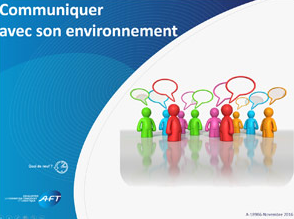 http://ressources.aft-dev.com/Ressources PédagogiquesOnglet « Conduite Routière »Communiquer avec son environnementOnglet « Logistique »Les relations avec les partenairesOnglet « Transport »L’anglais dans les métiers du transport et de la logistique L’allemand dans les métiers du transport et de la logistiqueL’espagnol dans les métiers du transport et de la logistiqueA1.1T1 - La réception de la demande de transport en national ou internationalA1.1C1 - Collecter les informations nécessaires au traitement de la demande en français ou en langue étrangèreC1.S14 - La communication professionnelle orale et écriteC1.S14 - La communication professionnelle orale et écriteCo-Intervention FrançaisCo-Intervention FrançaisA1.1T1 - La réception de la demande de transport en national ou internationalA1.1C1 - Collecter les informations nécessaires au traitement de la demande en français ou en langue étrangèreC1.S14 - La communication professionnelle orale et écriteC1.S14 - La communication professionnelle orale et écriteLa co-intervention en français a toute sa place dans l’approche du métier :Initier la recherche documentaire professionnelle (niveau seconde).Compétence : S’informer sur son métier.Travailler les écrits professionnels (niveau seconde).Compétence : Développer des compétences rédactionnelles.La co-intervention en français a toute sa place dans l’approche du métier :Initier la recherche documentaire professionnelle (niveau seconde).Compétence : S’informer sur son métier.Travailler les écrits professionnels (niveau seconde).Compétence : Développer des compétences rédactionnelles.La co-intervention en français a toute sa place dans l’approche du métier :Initier la recherche documentaire professionnelle (niveau seconde).Compétence : S’informer sur son métier.Travailler les écrits professionnels (niveau seconde).Compétence : Développer des compétences rédactionnelles.C1.1 - Prendre en compte la demande du client/donneur d’ordreC1.1 - Prendre en compte la demande du client/donneur d’ordreC1.1 - Prendre en compte la demande du client/donneur d’ordreC1.1 - Prendre en compte la demande du client/donneur d’ordreC1.1 - Prendre en compte la demande du client/donneur d’ordreC1.1 - Prendre en compte la demande du client/donneur d’ordreTâchesCompétences détailléesSavoirs associés / Limites de savoirs (pour rappel)Recommandations Pédagogiques / Modalités d’animation / Prolongements éventuelsRecommandations Pédagogiques / Modalités d’animation / Prolongements éventuelsA1.1T1 - La réception de la demande de transport en national ou internationalA1.1C1 - Collecter les informations nécessaires au traitement de la demande en français ou en langue étrangèreC1.S14 - La communication professionnelle orale et écriteC1.S14 - La communication professionnelle orale et écriteLe futur titulaire du Bac Professionnel OTM doit être capable :A1.1T1 - La réception de la demande de transport en national ou internationalA1.1C1 - Collecter les informations nécessaires au traitement de la demande en français ou en langue étrangèreC1.S14 - La communication professionnelle orale et écriteC1.S14 - La communication professionnelle orale et écrited’identifier le(s) besoin(s) du client/donneur d’ordre à la suite d’une demande en français ou en langue étrangère,d’adapter sa communication en fonction de l’outil utilisé.d’identifier le(s) besoin(s) du client/donneur d’ordre à la suite d’une demande en français ou en langue étrangère,d’adapter sa communication en fonction de l’outil utilisé.A1.1T1 - La réception de la demande de transport en national ou internationalA1.1C1 - Collecter les informations nécessaires au traitement de la demande en français ou en langue étrangèreC1.S15 - Les moyens et outils de communicationLes différents types de réseaux (internet, intranet, externet)Les outils de travail collaboratifs (partage de données)Les téléprocéduresLa communication téléphoniqueLa messagerie électronique  La télécopieC1.S15 - Les moyens et outils de communicationLes différents types de réseaux (internet, intranet, externet)Les outils de travail collaboratifs (partage de données)Les téléprocéduresLa communication téléphoniqueLa messagerie électronique  La télécopieModalités d’animation envisageablesA1.1T1 - La réception de la demande de transport en national ou internationalA1.1C1 - Collecter les informations nécessaires au traitement de la demande en français ou en langue étrangèreC1.S15 - Les moyens et outils de communicationLes différents types de réseaux (internet, intranet, externet)Les outils de travail collaboratifs (partage de données)Les téléprocéduresLa communication téléphoniqueLa messagerie électronique  La télécopieC1.S15 - Les moyens et outils de communicationLes différents types de réseaux (internet, intranet, externet)Les outils de travail collaboratifs (partage de données)Les téléprocéduresLa communication téléphoniqueLa messagerie électronique  La télécopieLa communication professionnelle nécessite l’utilisation du téléphone et des outils de communication numérique et son enseignement peut donner lieu à des mises en situation, des simulations ou des jeux de rôles, au cours desquelles il sera utile d'insister sur le choix des outils de communication en fonction du contexte.La communication professionnelle nécessite l’utilisation du téléphone et des outils de communication numérique et son enseignement peut donner lieu à des mises en situation, des simulations ou des jeux de rôles, au cours desquelles il sera utile d'insister sur le choix des outils de communication en fonction du contexte.A1.1T1 - La réception de la demande de transport en national ou internationalA1.1C1 - Collecter les informations nécessaires au traitement de la demande en français ou en langue étrangèreC1.S15 - Les moyens et outils de communicationLes différents types de réseaux (internet, intranet, externet)Les outils de travail collaboratifs (partage de données)Les téléprocéduresLa communication téléphoniqueLa messagerie électronique  La télécopieC1.S15 - Les moyens et outils de communicationLes différents types de réseaux (internet, intranet, externet)Les outils de travail collaboratifs (partage de données)Les téléprocéduresLa communication téléphoniqueLa messagerie électronique  La télécopieLe futur titulaire du Bac Professionnel OTM doit être capable :A1.1T1 - La réception de la demande de transport en national ou internationalA1.1C1 - Collecter les informations nécessaires au traitement de la demande en français ou en langue étrangèreC1.S15 - Les moyens et outils de communicationLes différents types de réseaux (internet, intranet, externet)Les outils de travail collaboratifs (partage de données)Les téléprocéduresLa communication téléphoniqueLa messagerie électronique  La télécopieC1.S15 - Les moyens et outils de communicationLes différents types de réseaux (internet, intranet, externet)Les outils de travail collaboratifs (partage de données)Les téléprocéduresLa communication téléphoniqueLa messagerie électronique  La télécopied’utiliser le mode de communication adapté.d’utiliser le mode de communication adapté.A1.1T2 - L’identification des besoins du client/donneur d’ordreA1.1C2 - Sélectionner les données utiles au traitement de la demandeC1.S5 - La demande de transportC1.S5 - La demande de transport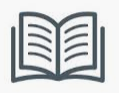 Voir recommandationsA1.1T2 - L’identification des besoins du client/donneur d’ordreA1.1C2 - Sélectionner les données utiles au traitement de la demandeC1.S5 - La demande de transportC1.S5 - La demande de transportpour la compétence A1.1C1.pour la compétence A1.1C1.A1.1T2 - L’identification des besoins du client/donneur d’ordreA1.1C2 - Sélectionner les données utiles au traitement de la demandeC1.S5 - La demande de transportC1.S5 - La demande de transportLe futur titulaire du Bac Professionnel OTM doit être capable :A1.1T2 - L’identification des besoins du client/donneur d’ordreA1.1C2 - Sélectionner les données utiles au traitement de la demandeC1.S5 - La demande de transportC1.S5 - La demande de transportde vérifier qu’il dispose de toutes les informations relatives à la demande de transport et collecter les informations manquantes.de vérifier qu’il dispose de toutes les informations relatives à la demande de transport et collecter les informations manquantes.C1.1 - Prendre en compte la demande du client/donneur d’ordreC1.1 - Prendre en compte la demande du client/donneur d’ordreC1.1 - Prendre en compte la demande du client/donneur d’ordreC1.1 - Prendre en compte la demande du client/donneur d’ordreC1.1 - Prendre en compte la demande du client/donneur d’ordreC1.1 - Prendre en compte la demande du client/donneur d’ordreC1.1 - Prendre en compte la demande du client/donneur d’ordreTâchesCompétences détailléesSavoirs associés / Limites de savoirs (pour rappel)Recommandations Pédagogiques / Modalités d’animation / Prolongements éventuelsRecommandations Pédagogiques / Modalités d’animation / Prolongements éventuelsRecommandations Pédagogiques / Modalités d’animation / Prolongements éventuelsA1.1T2 - L’identification des besoins du client/donneur d’ordreA1.1C2 - Sélectionner les données utiles au traitement de la demandeC1.S6 - Les prestations associéesStockage, manutention, emballage, passage portuaire et aéroportuaire, empotage, prestation de dédouanement, sécurisation du fretC1.S6 - Les prestations associéesStockage, manutention, emballage, passage portuaire et aéroportuaire, empotage, prestation de dédouanement, sécurisation du fretModalités d’animation envisageablesModalités d’animation envisageablesA1.1T2 - L’identification des besoins du client/donneur d’ordreA1.1C2 - Sélectionner les données utiles au traitement de la demandeC1.S6 - Les prestations associéesStockage, manutention, emballage, passage portuaire et aéroportuaire, empotage, prestation de dédouanement, sécurisation du fretC1.S6 - Les prestations associéesStockage, manutention, emballage, passage portuaire et aéroportuaire, empotage, prestation de dédouanement, sécurisation du fretÀ partir de conditions générales de vente.À partir d’une documentation professionnelle.Utiliser des cas simples pour les passages portuaires et aéroportuaires.À partir de conditions générales de vente.À partir d’une documentation professionnelle.Utiliser des cas simples pour les passages portuaires et aéroportuaires.À partir de conditions générales de vente.À partir d’une documentation professionnelle.Utiliser des cas simples pour les passages portuaires et aéroportuaires.A1.1T2 - L’identification des besoins du client/donneur d’ordreA1.1C2 - Sélectionner les données utiles au traitement de la demandeC1.S6 - Les prestations associéesStockage, manutention, emballage, passage portuaire et aéroportuaire, empotage, prestation de dédouanement, sécurisation du fretC1.S6 - Les prestations associéesStockage, manutention, emballage, passage portuaire et aéroportuaire, empotage, prestation de dédouanement, sécurisation du fretRessources PédagogiquesRessources PédagogiquesA1.1T2 - L’identification des besoins du client/donneur d’ordreA1.1C2 - Sélectionner les données utiles au traitement de la demandeC1.S6 - Les prestations associéesStockage, manutention, emballage, passage portuaire et aéroportuaire, empotage, prestation de dédouanement, sécurisation du fretC1.S6 - Les prestations associéesStockage, manutention, emballage, passage portuaire et aéroportuaire, empotage, prestation de dédouanement, sécurisation du fret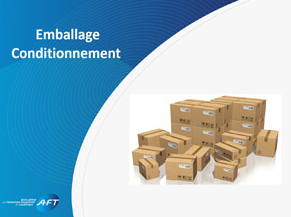 http://ressources.aft-dev.com/Ressources PédagogiquesOnglet « Logistique »Emballage et Conditionnement Onglet « Conduite Routière »Sûreté du fret routier de marchandisesA1.1T2 - L’identification des besoins du client/donneur d’ordreA1.1C2 - Sélectionner les données utiles au traitement de la demandeC1.S6 - Les prestations associéesStockage, manutention, emballage, passage portuaire et aéroportuaire, empotage, prestation de dédouanement, sécurisation du fretC1.S6 - Les prestations associéesStockage, manutention, emballage, passage portuaire et aéroportuaire, empotage, prestation de dédouanement, sécurisation du fretLe futur titulaire du Bac Professionnel OTM doit être capable :Le futur titulaire du Bac Professionnel OTM doit être capable :A1.1T2 - L’identification des besoins du client/donneur d’ordreA1.1C2 - Sélectionner les données utiles au traitement de la demandeC1.S6 - Les prestations associéesStockage, manutention, emballage, passage portuaire et aéroportuaire, empotage, prestation de dédouanement, sécurisation du fretC1.S6 - Les prestations associéesStockage, manutention, emballage, passage portuaire et aéroportuaire, empotage, prestation de dédouanement, sécurisation du fretd’identifier la (les) prestation(s) associée(s) demandée(s).d’identifier la (les) prestation(s) associée(s) demandée(s).d’identifier la (les) prestation(s) associée(s) demandée(s).A1.1T2 - L’identification des besoins du client/donneur d’ordreA1.1C2 - Sélectionner les données utiles au traitement de la demandeC1.S8 - Les modes et les techniques de transportC1.S8 - Les modes et les techniques de transportVoir recommandationsVoir recommandationsA1.1T2 - L’identification des besoins du client/donneur d’ordreA1.1C2 - Sélectionner les données utiles au traitement de la demandeC1.S8 - Les modes et les techniques de transportC1.S8 - Les modes et les techniques de transportpour la compétence A1.1C1.pour la compétence A1.1C1.pour la compétence A1.1C1.A1.1T2 - L’identification des besoins du client/donneur d’ordreA1.1C2 - Sélectionner les données utiles au traitement de la demandeC1.S8 - Les modes et les techniques de transportC1.S8 - Les modes et les techniques de transportLe futur titulaire du Bac Professionnel OTM doit être capable :Le futur titulaire du Bac Professionnel OTM doit être capable :A1.1T2 - L’identification des besoins du client/donneur d’ordreA1.1C2 - Sélectionner les données utiles au traitement de la demandeC1.S8 - Les modes et les techniques de transportC1.S8 - Les modes et les techniques de transportde sélectionner les informations qui lui permettront de proposer des solutions de transport concrètes et réalistes.de sélectionner les informations qui lui permettront de proposer des solutions de transport concrètes et réalistes.de sélectionner les informations qui lui permettront de proposer des solutions de transport concrètes et réalistes.C1.1 - Prendre en compte la demande du client/donneur d’ordreC1.1 - Prendre en compte la demande du client/donneur d’ordreC1.1 - Prendre en compte la demande du client/donneur d’ordreC1.1 - Prendre en compte la demande du client/donneur d’ordreC1.1 - Prendre en compte la demande du client/donneur d’ordreC1.1 - Prendre en compte la demande du client/donneur d’ordreC1.1 - Prendre en compte la demande du client/donneur d’ordreTâchesCompétences détailléesSavoirs associés / Limites de savoirs (pour rappel)Recommandations Pédagogiques / Modalités d’animation / Prolongements éventuelsRecommandations Pédagogiques / Modalités d’animation / Prolongements éventuelsRecommandations Pédagogiques / Modalités d’animation / Prolongements éventuelsA1.1T3 - L’identification des caractéristiques de l’envoiA1.1C3 - Identifier les caractéristiques de la marchandise, de son emballage et de son conditionnementC1.S9 - Les caractéristiques de l’envoiNature et spécificité de la marchandise, masse, dimensions, volume, emballage, support de charges, valeurC1.S9 - Les caractéristiques de l’envoiNature et spécificité de la marchandise, masse, dimensions, volume, emballage, support de charges, valeurModalités d’animation envisageablesModalités d’animation envisageablesA1.1T3 - L’identification des caractéristiques de l’envoiA1.1C3 - Identifier les caractéristiques de la marchandise, de son emballage et de son conditionnementC1.S9 - Les caractéristiques de l’envoiNature et spécificité de la marchandise, masse, dimensions, volume, emballage, support de charges, valeurC1.S9 - Les caractéristiques de l’envoiNature et spécificité de la marchandise, masse, dimensions, volume, emballage, support de charges, valeurSe limiter aux principales contraintes techniques.Les situations professionnelles proposées s’appuient sur une documentation et des situations concrètes.Se limiter aux principales contraintes techniques.Les situations professionnelles proposées s’appuient sur une documentation et des situations concrètes.Se limiter aux principales contraintes techniques.Les situations professionnelles proposées s’appuient sur une documentation et des situations concrètes.A1.1T3 - L’identification des caractéristiques de l’envoiA1.1C3 - Identifier les caractéristiques de la marchandise, de son emballage et de son conditionnementC1.S9 - Les caractéristiques de l’envoiNature et spécificité de la marchandise, masse, dimensions, volume, emballage, support de charges, valeurC1.S9 - Les caractéristiques de l’envoiNature et spécificité de la marchandise, masse, dimensions, volume, emballage, support de charges, valeurRessources PédagogiquesRessources PédagogiquesA1.1T3 - L’identification des caractéristiques de l’envoiA1.1C3 - Identifier les caractéristiques de la marchandise, de son emballage et de son conditionnementC1.S9 - Les caractéristiques de l’envoiNature et spécificité de la marchandise, masse, dimensions, volume, emballage, support de charges, valeurC1.S9 - Les caractéristiques de l’envoiNature et spécificité de la marchandise, masse, dimensions, volume, emballage, support de charges, valeurhttp://ressources.aft-dev.com/Ressources PédagogiquesOnglet « Logistique »Emballage et Conditionnement Le matériel de la logistiqueA1.1T3 - L’identification des caractéristiques de l’envoiA1.1C3 - Identifier les caractéristiques de la marchandise, de son emballage et de son conditionnementC1.S9 - Les caractéristiques de l’envoiNature et spécificité de la marchandise, masse, dimensions, volume, emballage, support de charges, valeurC1.S9 - Les caractéristiques de l’envoiNature et spécificité de la marchandise, masse, dimensions, volume, emballage, support de charges, valeurCo-Intervention MathématiquesCo-Intervention MathématiquesA1.1T3 - L’identification des caractéristiques de l’envoiA1.1C3 - Identifier les caractéristiques de la marchandise, de son emballage et de son conditionnementC1.S9 - Les caractéristiques de l’envoiNature et spécificité de la marchandise, masse, dimensions, volume, emballage, support de charges, valeurC1.S9 - Les caractéristiques de l’envoiNature et spécificité de la marchandise, masse, dimensions, volume, emballage, support de charges, valeurThèmeThèmeLien avec les mathématiquesA1.1T3 - L’identification des caractéristiques de l’envoiA1.1C3 - Identifier les caractéristiques de la marchandise, de son emballage et de son conditionnementC1.S9 - Les caractéristiques de l’envoiNature et spécificité de la marchandise, masse, dimensions, volume, emballage, support de charges, valeurC1.S9 - Les caractéristiques de l’envoiNature et spécificité de la marchandise, masse, dimensions, volume, emballage, support de charges, valeurLes unités de mesure :- Longueur- MasseLes unités de mesure :- Longueur- MasseAutomatismes à travailler :- Conversions d’unité de longueur, d’aire, de volume.- Vérification de la cohérence grandeur – unité de mesure.A1.1T3 - L’identification des caractéristiques de l’envoiA1.1C3 - Identifier les caractéristiques de la marchandise, de son emballage et de son conditionnementC1.S9 - Les caractéristiques de l’envoiNature et spécificité de la marchandise, masse, dimensions, volume, emballage, support de charges, valeurC1.S9 - Les caractéristiques de l’envoiNature et spécificité de la marchandise, masse, dimensions, volume, emballage, support de charges, valeurCaractériser un envoi :- Masse- Surface- VolumeCaractériser un envoi :- Masse- Surface- VolumeDomaine : Géométrie- Reconnaître et nommer une figure, un solide usuel.- Calculer des aires et des volumes dans les figures ou solides en utilisant des formules.- Mobiliser les configurations du plan et les connaissances sur les solides de l’espace étudiées au collège.- Utiliser des formules de calcul d’aires et de volumes.- Remobiliser les valeurs exactes, les valeurs arrondies en situation.C1.1 - Prendre en compte la demande du client/donneur d’ordreC1.1 - Prendre en compte la demande du client/donneur d’ordreC1.1 - Prendre en compte la demande du client/donneur d’ordreC1.1 - Prendre en compte la demande du client/donneur d’ordreC1.1 - Prendre en compte la demande du client/donneur d’ordreC1.1 - Prendre en compte la demande du client/donneur d’ordreC1.1 - Prendre en compte la demande du client/donneur d’ordreC1.1 - Prendre en compte la demande du client/donneur d’ordreTâchesTâchesCompétences détailléesSavoirs associés / Limites de savoirs (pour rappel)Recommandations Pédagogiques / Modalités d’animation / Prolongements éventuelsRecommandations Pédagogiques / Modalités d’animation / Prolongements éventuelsRecommandations Pédagogiques / Modalités d’animation / Prolongements éventuelsA1.1T3 - L’identification des caractéristiques de l’envoiA1.1C3 - Identifier les caractéristiques de la marchandise, de son emballage et de son conditionnementA1.1C3 - Identifier les caractéristiques de la marchandise, de son emballage et de son conditionnementC1.S9 - Les caractéristiques de l’envoiC1.S9 - Les caractéristiques de l’envoiLe futur titulaire du Bac Professionnel OTM doit être capable :Le futur titulaire du Bac Professionnel OTM doit être capable :A1.1T3 - L’identification des caractéristiques de l’envoiA1.1C3 - Identifier les caractéristiques de la marchandise, de son emballage et de son conditionnementA1.1C3 - Identifier les caractéristiques de la marchandise, de son emballage et de son conditionnementC1.S9 - Les caractéristiques de l’envoiC1.S9 - Les caractéristiques de l’envoid’identifier les caractéristiques de la marchandise, de son emballage et de son conditionnement.d’identifier les caractéristiques de la marchandise, de son emballage et de son conditionnement.d’identifier les caractéristiques de la marchandise, de son emballage et de son conditionnement.A1.1T3 - L’identification des caractéristiques de l’envoiA1.1C3 - Identifier les caractéristiques de la marchandise, de son emballage et de son conditionnementA1.1C3 - Identifier les caractéristiques de la marchandise, de son emballage et de son conditionnementC1.S10 - La réglementation nationale et/ou internationaleLa réglementation liée à la nature des marchandises (ADR, IATA, IMDG)C1.S10 - La réglementation nationale et/ou internationaleLa réglementation liée à la nature des marchandises (ADR, IATA, IMDG)Modalités d’animation envisageablesModalités d’animation envisageablesA1.1T3 - L’identification des caractéristiques de l’envoiA1.1C3 - Identifier les caractéristiques de la marchandise, de son emballage et de son conditionnementA1.1C3 - Identifier les caractéristiques de la marchandise, de son emballage et de son conditionnementC1.S10 - La réglementation nationale et/ou internationaleLa réglementation liée à la nature des marchandises (ADR, IATA, IMDG)C1.S10 - La réglementation nationale et/ou internationaleLa réglementation liée à la nature des marchandises (ADR, IATA, IMDG)Se limiter à citer des conventions applicables.Suivre l’actualité des différentes conventions.Se limiter à citer des conventions applicables.Suivre l’actualité des différentes conventions.Se limiter à citer des conventions applicables.Suivre l’actualité des différentes conventions.A1.1T3 - L’identification des caractéristiques de l’envoiA1.1C3 - Identifier les caractéristiques de la marchandise, de son emballage et de son conditionnementA1.1C3 - Identifier les caractéristiques de la marchandise, de son emballage et de son conditionnementC1.S10 - La réglementation nationale et/ou internationaleLa réglementation liée à la nature des marchandises (ADR, IATA, IMDG)C1.S10 - La réglementation nationale et/ou internationaleLa réglementation liée à la nature des marchandises (ADR, IATA, IMDG)Ressources PédagogiquesRessources PédagogiquesA1.1T3 - L’identification des caractéristiques de l’envoiA1.1C3 - Identifier les caractéristiques de la marchandise, de son emballage et de son conditionnementA1.1C3 - Identifier les caractéristiques de la marchandise, de son emballage et de son conditionnementC1.S10 - La réglementation nationale et/ou internationaleLa réglementation liée à la nature des marchandises (ADR, IATA, IMDG)C1.S10 - La réglementation nationale et/ou internationaleLa réglementation liée à la nature des marchandises (ADR, IATA, IMDG)www.ecologique-solidaire.gouv.fr :  Site du ministère de la Transition écologique et solidaireA1.1T3 - L’identification des caractéristiques de l’envoiA1.1C3 - Identifier les caractéristiques de la marchandise, de son emballage et de son conditionnementA1.1C3 - Identifier les caractéristiques de la marchandise, de son emballage et de son conditionnementC1.S10 - La réglementation nationale et/ou internationaleLa réglementation liée à la nature des marchandises (ADR, IATA, IMDG)C1.S10 - La réglementation nationale et/ou internationaleLa réglementation liée à la nature des marchandises (ADR, IATA, IMDG)Le futur titulaire du Bac Professionnel OTM doit être capable :Le futur titulaire du Bac Professionnel OTM doit être capable :A1.1T3 - L’identification des caractéristiques de l’envoiA1.1C3 - Identifier les caractéristiques de la marchandise, de son emballage et de son conditionnementA1.1C3 - Identifier les caractéristiques de la marchandise, de son emballage et de son conditionnementC1.S10 - La réglementation nationale et/ou internationaleLa réglementation liée à la nature des marchandises (ADR, IATA, IMDG)C1.S10 - La réglementation nationale et/ou internationaleLa réglementation liée à la nature des marchandises (ADR, IATA, IMDG)de prendre en compte la réglementation correspondant à la nature de la marchandise transportée.de prendre en compte la réglementation correspondant à la nature de la marchandise transportée.de prendre en compte la réglementation correspondant à la nature de la marchandise transportée.A1.1T3 - L’identification des caractéristiques de l’envoiA1.1C3 - Identifier les caractéristiques de la marchandise, de son emballage et de son conditionnementA1.1C3 - Identifier les caractéristiques de la marchandise, de son emballage et de son conditionnementC1.S11 - Les contrats-types et les conventions internationalesC1.S11 - Les contrats-types et les conventions internationalesVoir recommandationsVoir recommandationsA1.1T3 - L’identification des caractéristiques de l’envoiA1.1C3 - Identifier les caractéristiques de la marchandise, de son emballage et de son conditionnementA1.1C3 - Identifier les caractéristiques de la marchandise, de son emballage et de son conditionnementC1.S11 - Les contrats-types et les conventions internationalesC1.S11 - Les contrats-types et les conventions internationalespour la compétence A1.1C1.pour la compétence A1.1C1.pour la compétence A1.1C1.A1.1T3 - L’identification des caractéristiques de l’envoiA1.1C3 - Identifier les caractéristiques de la marchandise, de son emballage et de son conditionnementA1.1C3 - Identifier les caractéristiques de la marchandise, de son emballage et de son conditionnementC1.S11 - Les contrats-types et les conventions internationalesC1.S11 - Les contrats-types et les conventions internationalesLe futur titulaire du Bac Professionnel OTM doit être capable :Le futur titulaire du Bac Professionnel OTM doit être capable :A1.1T3 - L’identification des caractéristiques de l’envoiA1.1C3 - Identifier les caractéristiques de la marchandise, de son emballage et de son conditionnementA1.1C3 - Identifier les caractéristiques de la marchandise, de son emballage et de son conditionnementC1.S11 - Les contrats-types et les conventions internationalesC1.S11 - Les contrats-types et les conventions internationalesd’identifier la nature du contrat ou de la convention internationale applicable à l’opération de transport,de repérer les principales obligations des parties.d’identifier la nature du contrat ou de la convention internationale applicable à l’opération de transport,de repérer les principales obligations des parties.d’identifier la nature du contrat ou de la convention internationale applicable à l’opération de transport,de repérer les principales obligations des parties.C1.1 - Prendre en compte la demande du client/donneur d’ordreC1.1 - Prendre en compte la demande du client/donneur d’ordreC1.1 - Prendre en compte la demande du client/donneur d’ordreC1.1 - Prendre en compte la demande du client/donneur d’ordreC1.1 - Prendre en compte la demande du client/donneur d’ordreC1.1 - Prendre en compte la demande du client/donneur d’ordreTâchesCompétences détailléesSavoirs associés / Limites de savoirs (pour rappel)Recommandations Pédagogiques / Modalités d’animation / Prolongements éventuelsRecommandations Pédagogiques / Modalités d’animation / Prolongements éventuelsA1.1T4 - La prise en compte des contraintes et impératifs, y compris l’incotermA1.1C4 - Détecter les contraintes et les impératifs, y compris l’incotermC1.S6 - Les prestations associéesC1.S6 - Les prestations associéesVoir recommandationsA1.1T4 - La prise en compte des contraintes et impératifs, y compris l’incotermA1.1C4 - Détecter les contraintes et les impératifs, y compris l’incotermC1.S6 - Les prestations associéesC1.S6 - Les prestations associéespour la compétence A1.1C2.pour la compétence A1.1C2.A1.1T4 - La prise en compte des contraintes et impératifs, y compris l’incotermA1.1C4 - Détecter les contraintes et les impératifs, y compris l’incotermC1.S6 - Les prestations associéesC1.S6 - Les prestations associéesLe futur titulaire du Bac Professionnel OTM doit être capable :A1.1T4 - La prise en compte des contraintes et impératifs, y compris l’incotermA1.1C4 - Détecter les contraintes et les impératifs, y compris l’incotermC1.S6 - Les prestations associéesC1.S6 - Les prestations associéesd’identifier la (les) prestation(s) associée(s) demandée(s) et/ou d’en proposer.d’identifier la (les) prestation(s) associée(s) demandée(s) et/ou d’en proposer.A1.1T4 - La prise en compte des contraintes et impératifs, y compris l’incotermA1.1C4 - Détecter les contraintes et les impératifs, y compris l’incotermC1.S7 - Les flux de marchandises et les obligations douanières éventuellesC1.S7 - Les flux de marchandises et les obligations douanières éventuellesVoir recommandationsA1.1T4 - La prise en compte des contraintes et impératifs, y compris l’incotermA1.1C4 - Détecter les contraintes et les impératifs, y compris l’incotermC1.S7 - Les flux de marchandises et les obligations douanières éventuellesC1.S7 - Les flux de marchandises et les obligations douanières éventuellespour la compétence A1.1C1.pour la compétence A1.1C1.A1.1T4 - La prise en compte des contraintes et impératifs, y compris l’incotermA1.1C4 - Détecter les contraintes et les impératifs, y compris l’incotermC1.S7 - Les flux de marchandises et les obligations douanières éventuellesC1.S7 - Les flux de marchandises et les obligations douanières éventuellesLe futur titulaire du Bac Professionnel OTM doit être capable :A1.1T4 - La prise en compte des contraintes et impératifs, y compris l’incotermA1.1C4 - Détecter les contraintes et les impératifs, y compris l’incotermC1.S7 - Les flux de marchandises et les obligations douanières éventuellesC1.S7 - Les flux de marchandises et les obligations douanières éventuellesde prendre en compte les contraintes et impératifs liés à la demande de transport notamment en termes de flux de marchandises et d’obligations douanières éventuelles.de prendre en compte les contraintes et impératifs liés à la demande de transport notamment en termes de flux de marchandises et d’obligations douanières éventuelles.A1.1T4 - La prise en compte des contraintes et impératifs, y compris l’incotermA1.1C4 - Détecter les contraintes et les impératifs, y compris l’incotermC1.S8 - Les modes et les techniques de transportC1.S8 - Les modes et les techniques de transportVoir recommandationsA1.1T4 - La prise en compte des contraintes et impératifs, y compris l’incotermA1.1C4 - Détecter les contraintes et les impératifs, y compris l’incotermC1.S8 - Les modes et les techniques de transportC1.S8 - Les modes et les techniques de transportpour la compétence A1.1C1.pour la compétence A1.1C1.A1.1T4 - La prise en compte des contraintes et impératifs, y compris l’incotermA1.1C4 - Détecter les contraintes et les impératifs, y compris l’incotermC1.S8 - Les modes et les techniques de transportC1.S8 - Les modes et les techniques de transportLe futur titulaire du Bac Professionnel OTM doit être capable :A1.1T4 - La prise en compte des contraintes et impératifs, y compris l’incotermA1.1C4 - Détecter les contraintes et les impératifs, y compris l’incotermC1.S8 - Les modes et les techniques de transportC1.S8 - Les modes et les techniques de transportde prendre en compte les contraintes et impératifs liés à la demande de transport qui lui permettront de proposer des solutions de transport concrètes et réalistes.de prendre en compte les contraintes et impératifs liés à la demande de transport qui lui permettront de proposer des solutions de transport concrètes et réalistes.C1.1 - Prendre en compte la demande du client/donneur d’ordreC1.1 - Prendre en compte la demande du client/donneur d’ordreC1.1 - Prendre en compte la demande du client/donneur d’ordreC1.1 - Prendre en compte la demande du client/donneur d’ordreC1.1 - Prendre en compte la demande du client/donneur d’ordreC1.1 - Prendre en compte la demande du client/donneur d’ordreC1.1 - Prendre en compte la demande du client/donneur d’ordreTâchesCompétences détailléesSavoirs associés / Limites de savoirs (pour rappel)Recommandations Pédagogiques / Modalités d’animation / Prolongements éventuelsRecommandations Pédagogiques / Modalités d’animation / Prolongements éventuelsRecommandations Pédagogiques / Modalités d’animation / Prolongements éventuelsA1.1T4 - La prise en compte des contraintes et impératifs, y compris l’incotermA1.1C4 - Détecter les contraintes et les impératifs, y compris l’incotermC1.S12 - Les termes du commerce internationalLa typologie des incotermsLe rôle et l’utilité des incoterms Les incoterms et leur incidence sur les missions du commissionnaireLecture et interprétation du tableau des incotermsC1.S12 - Les termes du commerce internationalLa typologie des incotermsLe rôle et l’utilité des incoterms Les incoterms et leur incidence sur les missions du commissionnaireLecture et interprétation du tableau des incotermsContexte professionnelContexte professionnelA1.1T4 - La prise en compte des contraintes et impératifs, y compris l’incotermA1.1C4 - Détecter les contraintes et les impératifs, y compris l’incotermC1.S12 - Les termes du commerce internationalLa typologie des incotermsLe rôle et l’utilité des incoterms Les incoterms et leur incidence sur les missions du commissionnaireLecture et interprétation du tableau des incotermsC1.S12 - Les termes du commerce internationalLa typologie des incotermsLe rôle et l’utilité des incoterms Les incoterms et leur incidence sur les missions du commissionnaireLecture et interprétation du tableau des incotermsL’enseignement concerne l’étude de la répartition, entre le vendeur et l’acheteur, des formalités, des risques et des frais concernant l’acheminement des marchandises entre l’établissement du vendeur et l’établissement de l’acheteur.Les incoterms peuvent être classés en différentes catégories selon leurs caractéristiques : incoterms de vente au départ, incoterms de vente à l’arrivée, incoterms polyvalents, incoterms spécifiquement maritimes... L’enseignement concerne uniquement la dernière version des incoterms (mise en œuvre de la nouvelle réglementation au 1er janvier 2020).L’enseignement concerne l’étude de la répartition, entre le vendeur et l’acheteur, des formalités, des risques et des frais concernant l’acheminement des marchandises entre l’établissement du vendeur et l’établissement de l’acheteur.Les incoterms peuvent être classés en différentes catégories selon leurs caractéristiques : incoterms de vente au départ, incoterms de vente à l’arrivée, incoterms polyvalents, incoterms spécifiquement maritimes... L’enseignement concerne uniquement la dernière version des incoterms (mise en œuvre de la nouvelle réglementation au 1er janvier 2020).L’enseignement concerne l’étude de la répartition, entre le vendeur et l’acheteur, des formalités, des risques et des frais concernant l’acheminement des marchandises entre l’établissement du vendeur et l’établissement de l’acheteur.Les incoterms peuvent être classés en différentes catégories selon leurs caractéristiques : incoterms de vente au départ, incoterms de vente à l’arrivée, incoterms polyvalents, incoterms spécifiquement maritimes... L’enseignement concerne uniquement la dernière version des incoterms (mise en œuvre de la nouvelle réglementation au 1er janvier 2020).A1.1T4 - La prise en compte des contraintes et impératifs, y compris l’incotermA1.1C4 - Détecter les contraintes et les impératifs, y compris l’incotermC1.S12 - Les termes du commerce internationalLa typologie des incotermsLe rôle et l’utilité des incoterms Les incoterms et leur incidence sur les missions du commissionnaireLecture et interprétation du tableau des incotermsC1.S12 - Les termes du commerce internationalLa typologie des incotermsLe rôle et l’utilité des incoterms Les incoterms et leur incidence sur les missions du commissionnaireLecture et interprétation du tableau des incotermsModalités d’animation envisageablesModalités d’animation envisageablesA1.1T4 - La prise en compte des contraintes et impératifs, y compris l’incotermA1.1C4 - Détecter les contraintes et les impératifs, y compris l’incotermC1.S12 - Les termes du commerce internationalLa typologie des incotermsLe rôle et l’utilité des incoterms Les incoterms et leur incidence sur les missions du commissionnaireLecture et interprétation du tableau des incotermsC1.S12 - Les termes du commerce internationalLa typologie des incotermsLe rôle et l’utilité des incoterms Les incoterms et leur incidence sur les missions du commissionnaireLecture et interprétation du tableau des incotermsIl est conseillé d’adopter plusieurs approches : schémas, tableaux, vidéos.Il est conseillé d’adopter plusieurs approches : schémas, tableaux, vidéos.Il est conseillé d’adopter plusieurs approches : schémas, tableaux, vidéos.A1.1T4 - La prise en compte des contraintes et impératifs, y compris l’incotermA1.1C4 - Détecter les contraintes et les impératifs, y compris l’incotermC1.S12 - Les termes du commerce internationalLa typologie des incotermsLe rôle et l’utilité des incoterms Les incoterms et leur incidence sur les missions du commissionnaireLecture et interprétation du tableau des incotermsC1.S12 - Les termes du commerce internationalLa typologie des incotermsLe rôle et l’utilité des incoterms Les incoterms et leur incidence sur les missions du commissionnaireLecture et interprétation du tableau des incotermsCo-Intervention FrançaisCo-Intervention FrançaisA1.1T4 - La prise en compte des contraintes et impératifs, y compris l’incotermA1.1C4 - Détecter les contraintes et les impératifs, y compris l’incotermC1.S12 - Les termes du commerce internationalLa typologie des incotermsLe rôle et l’utilité des incoterms Les incoterms et leur incidence sur les missions du commissionnaireLecture et interprétation du tableau des incotermsC1.S12 - Les termes du commerce internationalLa typologie des incotermsLe rôle et l’utilité des incoterms Les incoterms et leur incidence sur les missions du commissionnaireLecture et interprétation du tableau des incotermsRendre compte d’une activité professionnelle (savoir ou savoir-faire).Compétence : S’approprier le lexique professionnel.Rendre compte d’une activité professionnelle (savoir ou savoir-faire).Compétence : S’approprier le lexique professionnel.Rendre compte d’une activité professionnelle (savoir ou savoir-faire).Compétence : S’approprier le lexique professionnel.A1.1T4 - La prise en compte des contraintes et impératifs, y compris l’incotermA1.1C4 - Détecter les contraintes et les impératifs, y compris l’incotermC1.S12 - Les termes du commerce internationalLa typologie des incotermsLe rôle et l’utilité des incoterms Les incoterms et leur incidence sur les missions du commissionnaireLecture et interprétation du tableau des incotermsC1.S12 - Les termes du commerce internationalLa typologie des incotermsLe rôle et l’utilité des incoterms Les incoterms et leur incidence sur les missions du commissionnaireLecture et interprétation du tableau des incotermsRessources PédagogiquesRessources PédagogiquesA1.1T4 - La prise en compte des contraintes et impératifs, y compris l’incotermA1.1C4 - Détecter les contraintes et les impératifs, y compris l’incotermC1.S12 - Les termes du commerce internationalLa typologie des incotermsLe rôle et l’utilité des incoterms Les incoterms et leur incidence sur les missions du commissionnaireLecture et interprétation du tableau des incotermsC1.S12 - Les termes du commerce internationalLa typologie des incotermsLe rôle et l’utilité des incoterms Les incoterms et leur incidence sur les missions du commissionnaireLecture et interprétation du tableau des incoterms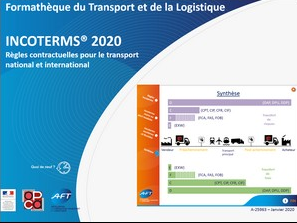 http://ressources.aft-dev.com/Ressources PédagogiquesOnglet « Transport »Les incoterms 2020A1.1T4 - La prise en compte des contraintes et impératifs, y compris l’incotermA1.1C4 - Détecter les contraintes et les impératifs, y compris l’incotermC1.S12 - Les termes du commerce internationalLa typologie des incotermsLe rôle et l’utilité des incoterms Les incoterms et leur incidence sur les missions du commissionnaireLecture et interprétation du tableau des incotermsC1.S12 - Les termes du commerce internationalLa typologie des incotermsLe rôle et l’utilité des incoterms Les incoterms et leur incidence sur les missions du commissionnaireLecture et interprétation du tableau des incotermshttps://www.douane.gouv.fr/ : Site de la Douane - Documentation réglementaire liée aux importations et exportations.C1.1 - Prendre en compte la demande du client/donneur d’ordreC1.1 - Prendre en compte la demande du client/donneur d’ordreC1.1 - Prendre en compte la demande du client/donneur d’ordreC1.1 - Prendre en compte la demande du client/donneur d’ordreC1.1 - Prendre en compte la demande du client/donneur d’ordreC1.1 - Prendre en compte la demande du client/donneur d’ordreTâchesCompétences détailléesSavoirs associés / Limites de savoirs (pour rappel)Recommandations Pédagogiques / Modalités d’animation / Prolongements éventuelsRecommandations Pédagogiques / Modalités d’animation / Prolongements éventuelsA1.1T4 - La prise en compte des contraintes et impératifs, y compris l’incotermA1.1C4 - Détecter les contraintes et les impératifs, y compris l’incotermC1.S12 - Les termes du commerce internationalC1.S12 - Les termes du commerce internationalLe futur titulaire du Bac Professionnel OTM doit être capable :A1.1T4 - La prise en compte des contraintes et impératifs, y compris l’incotermA1.1C4 - Détecter les contraintes et les impératifs, y compris l’incotermC1.S12 - Les termes du commerce internationalC1.S12 - Les termes du commerce internationalde distinguer les différents éléments à répartir entre le vendeur et l’acheteur,de montrer l’incidence de l’incoterm retenu au contrat de vente sur l’organisation du transport et de la logistique mise en place et sur les différents acteurs de cette dernière,de s’appuyer sur ces classifications pour connaître et mettre en œuvre les différents incoterms,de déterminer pour chaque incoterm les obligations des parties au contrat de vente concernant les formalités à accomplir, les risques et les frais supportés,de déterminer en fonction de l’incoterm utilisé au contrat de vente les obligations du commissionnaire de transport, du transporteur et du représentant en douane enregistré vis-à-vis de son donneur d’ordre.de distinguer les différents éléments à répartir entre le vendeur et l’acheteur,de montrer l’incidence de l’incoterm retenu au contrat de vente sur l’organisation du transport et de la logistique mise en place et sur les différents acteurs de cette dernière,de s’appuyer sur ces classifications pour connaître et mettre en œuvre les différents incoterms,de déterminer pour chaque incoterm les obligations des parties au contrat de vente concernant les formalités à accomplir, les risques et les frais supportés,de déterminer en fonction de l’incoterm utilisé au contrat de vente les obligations du commissionnaire de transport, du transporteur et du représentant en douane enregistré vis-à-vis de son donneur d’ordre.C1.2 - Choisir les modalités de l’opération du transportC1.2 - Choisir les modalités de l’opération du transportC1.2 - Choisir les modalités de l’opération du transportC1.2 - Choisir les modalités de l’opération du transportC1.2 - Choisir les modalités de l’opération du transportC1.2 - Choisir les modalités de l’opération du transportTâchesCompétences détailléesSavoirs associés / Limites de savoirs (pour rappel)Recommandations Pédagogiques / Modalités d’animation / Prolongements éventuelsRecommandations Pédagogiques / Modalités d’animation / Prolongements éventuelsA1.2T1 – La sélection du ou des mode(s) et/ou de la technique de transportA1.2C1 - Sélectionner le ou les mode(s) et/ou la technique de transport en tenant compte des contraintes et des impératifsC1.S8 - Les modes et les techniques de transportC1.S8 - Les modes et les techniques de transportVoir recommandationsA1.2T1 – La sélection du ou des mode(s) et/ou de la technique de transportA1.2C1 - Sélectionner le ou les mode(s) et/ou la technique de transport en tenant compte des contraintes et des impératifsC1.S8 - Les modes et les techniques de transportC1.S8 - Les modes et les techniques de transportpour la compétence A1.1C1.pour la compétence A1.1C1.A1.2T1 – La sélection du ou des mode(s) et/ou de la technique de transportA1.2C1 - Sélectionner le ou les mode(s) et/ou la technique de transport en tenant compte des contraintes et des impératifsC1.S8 - Les modes et les techniques de transportC1.S8 - Les modes et les techniques de transportLe futur titulaire du Bac Professionnel OTM doit être capable :A1.2T1 – La sélection du ou des mode(s) et/ou de la technique de transportA1.2C1 - Sélectionner le ou les mode(s) et/ou la technique de transport en tenant compte des contraintes et des impératifsC1.S8 - Les modes et les techniques de transportC1.S8 - Les modes et les techniques de transportde sélectionner de façon pertinente le ou les mode(s) et/ou la technique de transport.de sélectionner de façon pertinente le ou les mode(s) et/ou la technique de transport.C1.2 - Choisir les modalités de l’opération du transportC1.2 - Choisir les modalités de l’opération du transportC1.2 - Choisir les modalités de l’opération du transportC1.2 - Choisir les modalités de l’opération du transportC1.2 - Choisir les modalités de l’opération du transportC1.2 - Choisir les modalités de l’opération du transportC1.2 - Choisir les modalités de l’opération du transportTâchesCompétences détailléesSavoirs associés / Limites de savoirs (pour rappel)Recommandations Pédagogiques / Modalités d’animation / Prolongements éventuelsRecommandations Pédagogiques / Modalités d’animation / Prolongements éventuelsRecommandations Pédagogiques / Modalités d’animation / Prolongements éventuelsA1.2T2 - Le choix des moyens humains et matérielsA1.2C2 - Choisir les moyens humains et matérielsC1.S16 - Les matériels de transport et de manutentionLes types de véhicules routiersLes types de naviresLes types d’avionsLes unités de transport intermodales (UTI) : conteneurs, caisses mobiles, semi-remorques...Les ULD (Unite Load Device)Les matériels de manutention : le transpalette, le chariot élévateur, le hayon, le portique, le cavalier, la nacelle élévatrice…C1.S16 - Les matériels de transport et de manutentionLes types de véhicules routiersLes types de naviresLes types d’avionsLes unités de transport intermodales (UTI) : conteneurs, caisses mobiles, semi-remorques...Les ULD (Unite Load Device)Les matériels de manutention : le transpalette, le chariot élévateur, le hayon, le portique, le cavalier, la nacelle élévatrice…Contexte professionnelContexte professionnelA1.2T2 - Le choix des moyens humains et matérielsA1.2C2 - Choisir les moyens humains et matérielsC1.S16 - Les matériels de transport et de manutentionLes types de véhicules routiersLes types de naviresLes types d’avionsLes unités de transport intermodales (UTI) : conteneurs, caisses mobiles, semi-remorques...Les ULD (Unite Load Device)Les matériels de manutention : le transpalette, le chariot élévateur, le hayon, le portique, le cavalier, la nacelle élévatrice…C1.S16 - Les matériels de transport et de manutentionLes types de véhicules routiersLes types de naviresLes types d’avionsLes unités de transport intermodales (UTI) : conteneurs, caisses mobiles, semi-remorques...Les ULD (Unite Load Device)Les matériels de manutention : le transpalette, le chariot élévateur, le hayon, le portique, le cavalier, la nacelle élévatrice…L’organisation d’une opération de transport efficiente nécessite l’optimisation des unités de transport utilisées pour acheminer les marchandises en l’état ou sur des supports de charge.Les unités de transport concernées sont les moyens de transport utilisés dans tous les modes de transport (véhicules routiers, …) ainsi que les unités de transport utilisées dans tous les modes de transport (conteneurs, caisses mobiles, unités de chargement en transport aérien...).L’organisation d’une opération de transport efficiente nécessite l’optimisation des unités de transport utilisées pour acheminer les marchandises en l’état ou sur des supports de charge.Les unités de transport concernées sont les moyens de transport utilisés dans tous les modes de transport (véhicules routiers, …) ainsi que les unités de transport utilisées dans tous les modes de transport (conteneurs, caisses mobiles, unités de chargement en transport aérien...).L’organisation d’une opération de transport efficiente nécessite l’optimisation des unités de transport utilisées pour acheminer les marchandises en l’état ou sur des supports de charge.Les unités de transport concernées sont les moyens de transport utilisés dans tous les modes de transport (véhicules routiers, …) ainsi que les unités de transport utilisées dans tous les modes de transport (conteneurs, caisses mobiles, unités de chargement en transport aérien...).A1.2T2 - Le choix des moyens humains et matérielsA1.2C2 - Choisir les moyens humains et matérielsC1.S16 - Les matériels de transport et de manutentionLes types de véhicules routiersLes types de naviresLes types d’avionsLes unités de transport intermodales (UTI) : conteneurs, caisses mobiles, semi-remorques...Les ULD (Unite Load Device)Les matériels de manutention : le transpalette, le chariot élévateur, le hayon, le portique, le cavalier, la nacelle élévatrice…C1.S16 - Les matériels de transport et de manutentionLes types de véhicules routiersLes types de naviresLes types d’avionsLes unités de transport intermodales (UTI) : conteneurs, caisses mobiles, semi-remorques...Les ULD (Unite Load Device)Les matériels de manutention : le transpalette, le chariot élévateur, le hayon, le portique, le cavalier, la nacelle élévatrice…Modalités d’animation envisageablesModalités d’animation envisageablesA1.2T2 - Le choix des moyens humains et matérielsA1.2C2 - Choisir les moyens humains et matérielsC1.S16 - Les matériels de transport et de manutentionLes types de véhicules routiersLes types de naviresLes types d’avionsLes unités de transport intermodales (UTI) : conteneurs, caisses mobiles, semi-remorques...Les ULD (Unite Load Device)Les matériels de manutention : le transpalette, le chariot élévateur, le hayon, le portique, le cavalier, la nacelle élévatrice…C1.S16 - Les matériels de transport et de manutentionLes types de véhicules routiersLes types de naviresLes types d’avionsLes unités de transport intermodales (UTI) : conteneurs, caisses mobiles, semi-remorques...Les ULD (Unite Load Device)Les matériels de manutention : le transpalette, le chariot élévateur, le hayon, le portique, le cavalier, la nacelle élévatrice…Souligner la nécessaire adéquation entre les véhicules de transport et les marchandises transportées.Utiliser le vocabulaire technique afférent aux véhicules et à leurs équipements. À partir des sites compagnies, constructeurs, carrossiers…Maîtriser les normes techniques françaises (masses, dimensions, charge utile).Souligner la nécessaire adéquation entre les véhicules de transport et les marchandises transportées.Utiliser le vocabulaire technique afférent aux véhicules et à leurs équipements. À partir des sites compagnies, constructeurs, carrossiers…Maîtriser les normes techniques françaises (masses, dimensions, charge utile).Souligner la nécessaire adéquation entre les véhicules de transport et les marchandises transportées.Utiliser le vocabulaire technique afférent aux véhicules et à leurs équipements. À partir des sites compagnies, constructeurs, carrossiers…Maîtriser les normes techniques françaises (masses, dimensions, charge utile).A1.2T2 - Le choix des moyens humains et matérielsA1.2C2 - Choisir les moyens humains et matérielsC1.S16 - Les matériels de transport et de manutentionLes types de véhicules routiersLes types de naviresLes types d’avionsLes unités de transport intermodales (UTI) : conteneurs, caisses mobiles, semi-remorques...Les ULD (Unite Load Device)Les matériels de manutention : le transpalette, le chariot élévateur, le hayon, le portique, le cavalier, la nacelle élévatrice…C1.S16 - Les matériels de transport et de manutentionLes types de véhicules routiersLes types de naviresLes types d’avionsLes unités de transport intermodales (UTI) : conteneurs, caisses mobiles, semi-remorques...Les ULD (Unite Load Device)Les matériels de manutention : le transpalette, le chariot élévateur, le hayon, le portique, le cavalier, la nacelle élévatrice…Ressources PédagogiquesRessources PédagogiquesA1.2T2 - Le choix des moyens humains et matérielsA1.2C2 - Choisir les moyens humains et matérielsC1.S16 - Les matériels de transport et de manutentionLes types de véhicules routiersLes types de naviresLes types d’avionsLes unités de transport intermodales (UTI) : conteneurs, caisses mobiles, semi-remorques...Les ULD (Unite Load Device)Les matériels de manutention : le transpalette, le chariot élévateur, le hayon, le portique, le cavalier, la nacelle élévatrice…C1.S16 - Les matériels de transport et de manutentionLes types de véhicules routiersLes types de naviresLes types d’avionsLes unités de transport intermodales (UTI) : conteneurs, caisses mobiles, semi-remorques...Les ULD (Unite Load Device)Les matériels de manutention : le transpalette, le chariot élévateur, le hayon, le portique, le cavalier, la nacelle élévatrice…http://ressources.aft-dev.com/Ressources PédagogiquesOnglet « Transport »Le transport routier de marchandises Le transport aérien Le transport maritime Onglet « Logistique »Les carrosseries PL communément rencontrées en logistiqueLe matériel de la logistiqueC1.2 - Choisir les modalités de l’opération du transportC1.2 - Choisir les modalités de l’opération du transportC1.2 - Choisir les modalités de l’opération du transportC1.2 - Choisir les modalités de l’opération du transportC1.2 - Choisir les modalités de l’opération du transportC1.2 - Choisir les modalités de l’opération du transportC1.2 - Choisir les modalités de l’opération du transportTâchesCompétences détailléesSavoirs associés / Limites de savoirs (pour rappel)Recommandations Pédagogiques / Modalités d’animation / Prolongements éventuelsRecommandations Pédagogiques / Modalités d’animation / Prolongements éventuelsRecommandations Pédagogiques / Modalités d’animation / Prolongements éventuelsA1.2T2 - Le choix des moyens humains et matérielsA1.2C2 - Choisir les moyens humains et matérielsC1.S16 - Les matériels de transport et de manutentionC1.S16 - Les matériels de transport et de manutentionLe futur titulaire du Bac Professionnel OTM doit être capable :Le futur titulaire du Bac Professionnel OTM doit être capable :A1.2T2 - Le choix des moyens humains et matérielsA1.2C2 - Choisir les moyens humains et matérielsC1.S16 - Les matériels de transport et de manutentionC1.S16 - Les matériels de transport et de manutentionde sélectionner le(s) matériel(s) de transport et de manutention(s) nécessaires à l’organisation de l’opération de transport.de sélectionner le(s) matériel(s) de transport et de manutention(s) nécessaires à l’organisation de l’opération de transport.de sélectionner le(s) matériel(s) de transport et de manutention(s) nécessaires à l’organisation de l’opération de transport.A1.2T2 - Le choix des moyens humains et matérielsA1.2C2 - Choisir les moyens humains et matérielsC1.S16 - Les matériels de transport et de manutentionC1.S16 - Les matériels de transport et de manutentionContexte professionnelContexte professionnelA1.2T2 - Le choix des moyens humains et matérielsA1.2C2 - Choisir les moyens humains et matérielsC1.S16 - Les matériels de transport et de manutentionC1.S16 - Les matériels de transport et de manutentionLes planigrammes sont à utiliser et non à concevoir.La mise à jour du planigramme s’appuie sur les demandes de transport dont il faut gérer les priorités et les contraintes. Elle nécessite de calculer les durées prévisionnelles de réalisation des opérations.Les planigrammes sont à utiliser et non à concevoir.La mise à jour du planigramme s’appuie sur les demandes de transport dont il faut gérer les priorités et les contraintes. Elle nécessite de calculer les durées prévisionnelles de réalisation des opérations.Les planigrammes sont à utiliser et non à concevoir.La mise à jour du planigramme s’appuie sur les demandes de transport dont il faut gérer les priorités et les contraintes. Elle nécessite de calculer les durées prévisionnelles de réalisation des opérations.A1.2T2 - Le choix des moyens humains et matérielsA1.2C2 - Choisir les moyens humains et matérielsC1.S18 - Les planigrammesLe rôle du planigrammeL’affectation des moyens matérielsL’affectation des personnels roulantsC1.S18 - Les planigrammesLe rôle du planigrammeL’affectation des moyens matérielsL’affectation des personnels roulantsModalités d’animation envisageablesModalités d’animation envisageablesA1.2T2 - Le choix des moyens humains et matérielsA1.2C2 - Choisir les moyens humains et matérielsC1.S18 - Les planigrammesLe rôle du planigrammeL’affectation des moyens matérielsL’affectation des personnels roulantsC1.S18 - Les planigrammesLe rôle du planigrammeL’affectation des moyens matérielsL’affectation des personnels roulantsÀ partir de situations concrètes : réglementations sociales française et européenne, formation des conducteurs, permis de conduire, entretien des véhicules…À partir de situations concrètes : réglementations sociales française et européenne, formation des conducteurs, permis de conduire, entretien des véhicules…À partir de situations concrètes : réglementations sociales française et européenne, formation des conducteurs, permis de conduire, entretien des véhicules…A1.2T2 - Le choix des moyens humains et matérielsA1.2C2 - Choisir les moyens humains et matérielsC1.S18 - Les planigrammesLe rôle du planigrammeL’affectation des moyens matérielsL’affectation des personnels roulantsC1.S18 - Les planigrammesLe rôle du planigrammeL’affectation des moyens matérielsL’affectation des personnels roulantsRessources PédagogiquesRessources PédagogiquesA1.2T2 - Le choix des moyens humains et matérielsA1.2C2 - Choisir les moyens humains et matérielsC1.S18 - Les planigrammesLe rôle du planigrammeL’affectation des moyens matérielsL’affectation des personnels roulantsC1.S18 - Les planigrammesLe rôle du planigrammeL’affectation des moyens matérielsL’affectation des personnels roulants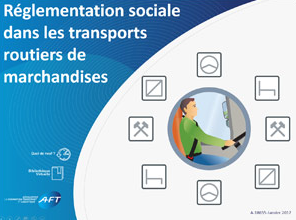 http://ressources.aft-dev.com/Ressources PédagogiquesOnglet « Conduite Routière »Réglementation sociale dans les transports routiers de marchandisesA1.2T2 - Le choix des moyens humains et matérielsA1.2C2 - Choisir les moyens humains et matérielsC1.S18 - Les planigrammesLe rôle du planigrammeL’affectation des moyens matérielsL’affectation des personnels roulantsC1.S18 - Les planigrammesLe rôle du planigrammeL’affectation des moyens matérielsL’affectation des personnels roulantsLe futur titulaire du Bac Professionnel OTM doit être capable :Le futur titulaire du Bac Professionnel OTM doit être capable :A1.2T2 - Le choix des moyens humains et matérielsA1.2C2 - Choisir les moyens humains et matérielsC1.S18 - Les planigrammesLe rôle du planigrammeL’affectation des moyens matérielsL’affectation des personnels roulantsC1.S18 - Les planigrammesLe rôle du planigrammeL’affectation des moyens matérielsL’affectation des personnels roulantsde choisir les moyens humains en respect de la réglementation sociale,de sélectionner les moyens matériels adaptés et disponibles.de choisir les moyens humains en respect de la réglementation sociale,de sélectionner les moyens matériels adaptés et disponibles.de choisir les moyens humains en respect de la réglementation sociale,de sélectionner les moyens matériels adaptés et disponibles.C1.2 - Choisir les modalités de l’opération du transportC1.2 - Choisir les modalités de l’opération du transportC1.2 - Choisir les modalités de l’opération du transportC1.2 - Choisir les modalités de l’opération du transportC1.2 - Choisir les modalités de l’opération du transportC1.2 - Choisir les modalités de l’opération du transportC1.2 - Choisir les modalités de l’opération du transportTâchesCompétences détailléesSavoirs associés / Limites de savoirs (pour rappel)Recommandations Pédagogiques / Modalités d’animation / Prolongements éventuelsRecommandations Pédagogiques / Modalités d’animation / Prolongements éventuelsRecommandations Pédagogiques / Modalités d’animation / Prolongements éventuelsA1.2T2 - Le choix des moyens humains et matérielsA1.2C2 - Choisir les moyens humains et matérielsC1.S19 - Les habilitations, les qualifications et les certifications du personnelLes attestations ou certificats relatifs aux transports spécifiquesLes différentes catégories de permis de conduire, le CACES, la FIMO, la FCO, l’ADR…C1.S19 - Les habilitations, les qualifications et les certifications du personnelLes attestations ou certificats relatifs aux transports spécifiquesLes différentes catégories de permis de conduire, le CACES, la FIMO, la FCO, l’ADR…Modalités d’animation envisageablesModalités d’animation envisageablesA1.2T2 - Le choix des moyens humains et matérielsA1.2C2 - Choisir les moyens humains et matérielsC1.S19 - Les habilitations, les qualifications et les certifications du personnelLes attestations ou certificats relatifs aux transports spécifiquesLes différentes catégories de permis de conduire, le CACES, la FIMO, la FCO, l’ADR…C1.S19 - Les habilitations, les qualifications et les certifications du personnelLes attestations ou certificats relatifs aux transports spécifiquesLes différentes catégories de permis de conduire, le CACES, la FIMO, la FCO, l’ADR…À partir d'une visite d'entreprise, de l’intervention d'un professionnel, d'une vidéo, de protocoles de sécurité.Se limiter aux règles relatives au maintien de la chaîne du froid.Pour les transports spécialisés, se limiter à l’étude de cas simples en classe. Les approfondissements éventuels seront envisagés dans le cadre des périodes de formation en milieu professionnel.À partir d'une visite d'entreprise, de l’intervention d'un professionnel, d'une vidéo, de protocoles de sécurité.Se limiter aux règles relatives au maintien de la chaîne du froid.Pour les transports spécialisés, se limiter à l’étude de cas simples en classe. Les approfondissements éventuels seront envisagés dans le cadre des périodes de formation en milieu professionnel.À partir d'une visite d'entreprise, de l’intervention d'un professionnel, d'une vidéo, de protocoles de sécurité.Se limiter aux règles relatives au maintien de la chaîne du froid.Pour les transports spécialisés, se limiter à l’étude de cas simples en classe. Les approfondissements éventuels seront envisagés dans le cadre des périodes de formation en milieu professionnel.A1.2T2 - Le choix des moyens humains et matérielsA1.2C2 - Choisir les moyens humains et matérielsC1.S19 - Les habilitations, les qualifications et les certifications du personnelLes attestations ou certificats relatifs aux transports spécifiquesLes différentes catégories de permis de conduire, le CACES, la FIMO, la FCO, l’ADR…C1.S19 - Les habilitations, les qualifications et les certifications du personnelLes attestations ou certificats relatifs aux transports spécifiquesLes différentes catégories de permis de conduire, le CACES, la FIMO, la FCO, l’ADR…Ressources PédagogiquesRessources PédagogiquesA1.2T2 - Le choix des moyens humains et matérielsA1.2C2 - Choisir les moyens humains et matérielsC1.S19 - Les habilitations, les qualifications et les certifications du personnelLes attestations ou certificats relatifs aux transports spécifiquesLes différentes catégories de permis de conduire, le CACES, la FIMO, la FCO, l’ADR…C1.S19 - Les habilitations, les qualifications et les certifications du personnelLes attestations ou certificats relatifs aux transports spécifiquesLes différentes catégories de permis de conduire, le CACES, la FIMO, la FCO, l’ADR…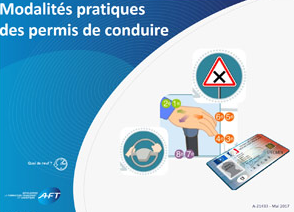 http://ressources.aft-dev.com/Ressources PédagogiquesOnglet « Conduite Routière »Modalités pratiques des permis de conduireTransports spécifiquesA1.2T2 - Le choix des moyens humains et matérielsA1.2C2 - Choisir les moyens humains et matérielsC1.S19 - Les habilitations, les qualifications et les certifications du personnelLes attestations ou certificats relatifs aux transports spécifiquesLes différentes catégories de permis de conduire, le CACES, la FIMO, la FCO, l’ADR…C1.S19 - Les habilitations, les qualifications et les certifications du personnelLes attestations ou certificats relatifs aux transports spécifiquesLes différentes catégories de permis de conduire, le CACES, la FIMO, la FCO, l’ADR…Le futur titulaire du Bac Professionnel OTM doit être capable :Le futur titulaire du Bac Professionnel OTM doit être capable :A1.2T2 - Le choix des moyens humains et matérielsA1.2C2 - Choisir les moyens humains et matérielsC1.S19 - Les habilitations, les qualifications et les certifications du personnelLes attestations ou certificats relatifs aux transports spécifiquesLes différentes catégories de permis de conduire, le CACES, la FIMO, la FCO, l’ADR…C1.S19 - Les habilitations, les qualifications et les certifications du personnelLes attestations ou certificats relatifs aux transports spécifiquesLes différentes catégories de permis de conduire, le CACES, la FIMO, la FCO, l’ADR…de s’assurer que le personnel est en possession des habilitations, des qualifications et des certifications nécessaires pour la réalisation de l’opération de transport.de s’assurer que le personnel est en possession des habilitations, des qualifications et des certifications nécessaires pour la réalisation de l’opération de transport.de s’assurer que le personnel est en possession des habilitations, des qualifications et des certifications nécessaires pour la réalisation de l’opération de transport.C1.2 - Choisir les modalités de l’opération du transportC1.2 - Choisir les modalités de l’opération du transportC1.2 - Choisir les modalités de l’opération du transportC1.2 - Choisir les modalités de l’opération du transportC1.2 - Choisir les modalités de l’opération du transportC1.2 - Choisir les modalités de l’opération du transportC1.2 - Choisir les modalités de l’opération du transportTâchesCompétences détailléesSavoirs associés / Limites de savoirs (pour rappel)Recommandations Pédagogiques / Modalités d’animation / Prolongements éventuelsRecommandations Pédagogiques / Modalités d’animation / Prolongements éventuelsRecommandations Pédagogiques / Modalités d’animation / Prolongements éventuelsA1.2T2 - Le choix des moyens humains et matérielsA1.2C2 - Choisir les moyens humains et matérielsC1.S20 - La réglementation socialeLa réglementation française (durée du travail)La réglementation sociale européenne sur les temps de conduite et de reposC1.S20 - La réglementation socialeLa réglementation française (durée du travail)La réglementation sociale européenne sur les temps de conduite et de reposContexte professionnelContexte professionnelA1.2T2 - Le choix des moyens humains et matérielsA1.2C2 - Choisir les moyens humains et matérielsC1.S20 - La réglementation socialeLa réglementation française (durée du travail)La réglementation sociale européenne sur les temps de conduite et de reposC1.S20 - La réglementation socialeLa réglementation française (durée du travail)La réglementation sociale européenne sur les temps de conduite et de reposLe calcul des temps de réalisation de l’opération de transport (transport + temps de chargement et de déchargement) est nécessaire à la vérification de sa faisabilité mais aussi de sa planification dans le respect des réglementations et notamment le respect des temps de conduite, de repos et de service.Le calcul des temps de réalisation de l’opération de transport (transport + temps de chargement et de déchargement) est nécessaire à la vérification de sa faisabilité mais aussi de sa planification dans le respect des réglementations et notamment le respect des temps de conduite, de repos et de service.Le calcul des temps de réalisation de l’opération de transport (transport + temps de chargement et de déchargement) est nécessaire à la vérification de sa faisabilité mais aussi de sa planification dans le respect des réglementations et notamment le respect des temps de conduite, de repos et de service.A1.2T2 - Le choix des moyens humains et matérielsA1.2C2 - Choisir les moyens humains et matérielsC1.S20 - La réglementation socialeLa réglementation française (durée du travail)La réglementation sociale européenne sur les temps de conduite et de reposC1.S20 - La réglementation socialeLa réglementation française (durée du travail)La réglementation sociale européenne sur les temps de conduite et de reposCo-Intervention MathématiquesCo-Intervention MathématiquesA1.2T2 - Le choix des moyens humains et matérielsA1.2C2 - Choisir les moyens humains et matérielsC1.S20 - La réglementation socialeLa réglementation française (durée du travail)La réglementation sociale européenne sur les temps de conduite et de reposC1.S20 - La réglementation socialeLa réglementation française (durée du travail)La réglementation sociale européenne sur les temps de conduite et de reposThèmeThèmeLien avec les mathématiquesA1.2T2 - Le choix des moyens humains et matérielsA1.2C2 - Choisir les moyens humains et matérielsC1.S20 - La réglementation socialeLa réglementation française (durée du travail)La réglementation sociale européenne sur les temps de conduite et de reposC1.S20 - La réglementation socialeLa réglementation française (durée du travail)La réglementation sociale européenne sur les temps de conduite et de reposLe temps :- Organisation de tournées : notion de vitesse- Déterminer le temps de la tournée : conversion h/min en heures décimalesLe temps :- Organisation de tournées : notion de vitesse- Déterminer le temps de la tournée : conversion h/min en heures décimalesDomaine : Algèbre – AnalyseModule : Résolution d’un problème du 1er  degré- Traduire un problème par une équation ou une inéquation du premier degré, de l’étudier et de le résoudre.- Réinvestir et consolider le traitement algébrique de problèmes modélisant une situation de proportionnalité dans la résolution des équations du type ax – b (ou recherche d’une quatrième proportion-nelle).- Utiliser le calcul littéral.A1.2T2 - Le choix des moyens humains et matérielsA1.2C2 - Choisir les moyens humains et matérielsC1.S20 - La réglementation socialeLa réglementation française (durée du travail)La réglementation sociale européenne sur les temps de conduite et de reposC1.S20 - La réglementation socialeLa réglementation française (durée du travail)La réglementation sociale européenne sur les temps de conduite et de reposLe temps :- Organisation de tournées : notion de vitesse- Déterminer le temps de la tournée : conversion h/min en heures décimalesLe temps :- Organisation de tournées : notion de vitesse- Déterminer le temps de la tournée : conversion h/min en heures décimalesAutomatismes à travailler :- Utilisation des différentes procédures de calcul d’une quatrième proportionnelle.- Détermination d’un arrondi, d’une valeur approchée.- Expression d’un résultat dans une unité adaptée.- Vérification de la cohérence grandeur – unité de mesure. C1.2 - Choisir les modalités de l’opération du transportC1.2 - Choisir les modalités de l’opération du transportC1.2 - Choisir les modalités de l’opération du transportC1.2 - Choisir les modalités de l’opération du transportC1.2 - Choisir les modalités de l’opération du transportC1.2 - Choisir les modalités de l’opération du transportC1.2 - Choisir les modalités de l’opération du transportTâchesCompétences détailléesSavoirs associés / Limites de savoirs (pour rappel)Recommandations Pédagogiques / Modalités d’animation / Prolongements éventuelsRecommandations Pédagogiques / Modalités d’animation / Prolongements éventuelsRecommandations Pédagogiques / Modalités d’animation / Prolongements éventuelsA1.2T2 - Le choix des moyens humains et matérielsA1.2C2 - Choisir les moyens humains et matérielsC1.S20 - La réglementation socialeC1.S20 - La réglementation socialeRessources PédagogiquesRessources PédagogiquesA1.2T2 - Le choix des moyens humains et matérielsA1.2C2 - Choisir les moyens humains et matérielsC1.S20 - La réglementation socialeC1.S20 - La réglementation socialeLegifrance.gouv.fr :Il s’agit du site web officiel du gouvernement français pour la diffusion des textes législatifs et réglementaires et des décisions de justice des cours.A1.2T2 - Le choix des moyens humains et matérielsA1.2C2 - Choisir les moyens humains et matérielsC1.S20 - La réglementation socialeC1.S20 - La réglementation socialewww.ecologique-solidaire.gouv.fr :  Site du ministère de la Transition écologique et solidaire.A1.2T2 - Le choix des moyens humains et matérielsA1.2C2 - Choisir les moyens humains et matérielsC1.S20 - La réglementation socialeC1.S20 - La réglementation socialehttp://ressources.aft-dev.com/Ressources PédagogiquesOnglet « Conduite Routière »Réglementation sociale dans les transports routiers de marchandisesA1.2T2 - Le choix des moyens humains et matérielsA1.2C2 - Choisir les moyens humains et matérielsC1.S20 - La réglementation socialeC1.S20 - La réglementation socialeLe futur titulaire du Bac Professionnel OTM doit être capable :Le futur titulaire du Bac Professionnel OTM doit être capable :A1.2T2 - Le choix des moyens humains et matérielsA1.2C2 - Choisir les moyens humains et matérielsC1.S20 - La réglementation socialeC1.S20 - La réglementation socialede maîtriser à la fois la réglementation française relative à la durée du travail et la réglementation sociale européenne sur les temps de conduite et de repos.de maîtriser à la fois la réglementation française relative à la durée du travail et la réglementation sociale européenne sur les temps de conduite et de repos.de maîtriser à la fois la réglementation française relative à la durée du travail et la réglementation sociale européenne sur les temps de conduite et de repos.A1.2T3 - La prise en compte des prestations associées A1.2C3 - Prendre en compte les prestations associées à effectuerC1.S6 - Les prestations associéesC1.S6 - Les prestations associéesVoir recommandationsVoir recommandationsA1.2T3 - La prise en compte des prestations associées A1.2C3 - Prendre en compte les prestations associées à effectuerC1.S6 - Les prestations associéesC1.S6 - Les prestations associéespour la compétence A1.1C2.pour la compétence A1.1C2.pour la compétence A1.1C2.A1.2T3 - La prise en compte des prestations associées A1.2C3 - Prendre en compte les prestations associées à effectuerC1.S6 - Les prestations associéesC1.S6 - Les prestations associéesLe futur titulaire du Bac Professionnel OTM doit être capable :Le futur titulaire du Bac Professionnel OTM doit être capable :A1.2T3 - La prise en compte des prestations associées A1.2C3 - Prendre en compte les prestations associées à effectuerC1.S6 - Les prestations associéesC1.S6 - Les prestations associéesd’identifier les prestations associées et de les intégrer dans l’opération de transport.d’identifier les prestations associées et de les intégrer dans l’opération de transport.d’identifier les prestations associées et de les intégrer dans l’opération de transport.C1.2 - Choisir les modalités de l’opération du transportC1.2 - Choisir les modalités de l’opération du transportC1.2 - Choisir les modalités de l’opération du transportC1.2 - Choisir les modalités de l’opération du transportC1.2 - Choisir les modalités de l’opération du transportC1.2 - Choisir les modalités de l’opération du transportC1.2 - Choisir les modalités de l’opération du transportTâchesCompétences détailléesSavoirs associés / Limites de savoirs (pour rappel)Recommandations Pédagogiques / Modalités d’animation / Prolongements éventuelsRecommandations Pédagogiques / Modalités d’animation / Prolongements éventuelsRecommandations Pédagogiques / Modalités d’animation / Prolongements éventuelsA1.2T4 - La sélection du ou des opérateurs de transportA1.2C4 - Sélectionner le ou les opérateur(s) de transport et/ou les sous-traitantsC1.S17 - La sous-traitanceLe cadre juridique de la sous-traitanceLes critères de sélection d’un sous-traitantC1.S17 - La sous-traitanceLe cadre juridique de la sous-traitanceLes critères de sélection d’un sous-traitantContexte professionnelContexte professionnelA1.2T4 - La sélection du ou des opérateurs de transportA1.2C4 - Sélectionner le ou les opérateur(s) de transport et/ou les sous-traitantsC1.S17 - La sous-traitanceLe cadre juridique de la sous-traitanceLes critères de sélection d’un sous-traitantC1.S17 - La sous-traitanceLe cadre juridique de la sous-traitanceLes critères de sélection d’un sous-traitantLa sous-traitance d’opérations de transport et de prestations logistiques s’entend par une situation dans laquelle une entreprise de transport ou logistique sous-traite la réalisation d'une partie ou de la totalité de ses obligations à un tiers. Dans le transport routier, cette sous-traitance est souvent appelée affrètement.La sous-traitance d’opérations de transport et de prestations logistiques s’entend par une situation dans laquelle une entreprise de transport ou logistique sous-traite la réalisation d'une partie ou de la totalité de ses obligations à un tiers. Dans le transport routier, cette sous-traitance est souvent appelée affrètement.La sous-traitance d’opérations de transport et de prestations logistiques s’entend par une situation dans laquelle une entreprise de transport ou logistique sous-traite la réalisation d'une partie ou de la totalité de ses obligations à un tiers. Dans le transport routier, cette sous-traitance est souvent appelée affrètement.A1.2T4 - La sélection du ou des opérateurs de transportA1.2C4 - Sélectionner le ou les opérateur(s) de transport et/ou les sous-traitantsC1.S17 - La sous-traitanceLe cadre juridique de la sous-traitanceLes critères de sélection d’un sous-traitantC1.S17 - La sous-traitanceLe cadre juridique de la sous-traitanceLes critères de sélection d’un sous-traitantModalités d’animation envisageablesModalités d’animation envisageablesA1.2T4 - La sélection du ou des opérateurs de transportA1.2C4 - Sélectionner le ou les opérateur(s) de transport et/ou les sous-traitantsC1.S17 - La sous-traitanceLe cadre juridique de la sous-traitanceLes critères de sélection d’un sous-traitantC1.S17 - La sous-traitanceLe cadre juridique de la sous-traitanceLes critères de sélection d’un sous-traitantInsister sur la sélection d’un sous-traitant en tenant compte des disponibilités du parc, des impératifs d’enlèvement, de livraison et de rentabilité.Insister sur la sélection d’un sous-traitant en tenant compte des disponibilités du parc, des impératifs d’enlèvement, de livraison et de rentabilité.Insister sur la sélection d’un sous-traitant en tenant compte des disponibilités du parc, des impératifs d’enlèvement, de livraison et de rentabilité.A1.2T4 - La sélection du ou des opérateurs de transportA1.2C4 - Sélectionner le ou les opérateur(s) de transport et/ou les sous-traitantsC1.S17 - La sous-traitanceLe cadre juridique de la sous-traitanceLes critères de sélection d’un sous-traitantC1.S17 - La sous-traitanceLe cadre juridique de la sous-traitanceLes critères de sélection d’un sous-traitantRessources PédagogiquesRessources PédagogiquesA1.2T4 - La sélection du ou des opérateurs de transportA1.2C4 - Sélectionner le ou les opérateur(s) de transport et/ou les sous-traitantsC1.S17 - La sous-traitanceLe cadre juridique de la sous-traitanceLes critères de sélection d’un sous-traitantC1.S17 - La sous-traitanceLe cadre juridique de la sous-traitanceLes critères de sélection d’un sous-traitantLegifrance.gouv.fr :Il s’agit du site web officiel du gouvernement français pour la diffusion des textes législatifs et réglementaires et des décisions de justice des cours.A1.2T4 - La sélection du ou des opérateurs de transportA1.2C4 - Sélectionner le ou les opérateur(s) de transport et/ou les sous-traitantsC1.S17 - La sous-traitanceLe cadre juridique de la sous-traitanceLes critères de sélection d’un sous-traitantC1.S17 - La sous-traitanceLe cadre juridique de la sous-traitanceLes critères de sélection d’un sous-traitantTransversalités – Droit/ÉconomieTransversalités – Droit/ÉconomieA1.2T4 - La sélection du ou des opérateurs de transportA1.2C4 - Sélectionner le ou les opérateur(s) de transport et/ou les sous-traitantsC1.S17 - La sous-traitanceLe cadre juridique de la sous-traitanceLes critères de sélection d’un sous-traitantC1.S17 - La sous-traitanceLe cadre juridique de la sous-traitanceLes critères de sélection d’un sous-traitantModule 3 : La production : quelles évolutions ? Quels sont les choix de l’entreprise en matière de production ?Les raisons du recours à l’externalisation.Module 3 : La production : quelles évolutions ? Quels sont les choix de l’entreprise en matière de production ?Les raisons du recours à l’externalisation.Module 3 : La production : quelles évolutions ? Quels sont les choix de l’entreprise en matière de production ?Les raisons du recours à l’externalisation.A1.2T4 - La sélection du ou des opérateurs de transportA1.2C4 - Sélectionner le ou les opérateur(s) de transport et/ou les sous-traitantsC1.S17 - La sous-traitanceLe cadre juridique de la sous-traitanceLes critères de sélection d’un sous-traitantC1.S17 - La sous-traitanceLe cadre juridique de la sous-traitanceLes critères de sélection d’un sous-traitantLe futur titulaire du Bac Professionnel OTM doit être capable :Le futur titulaire du Bac Professionnel OTM doit être capable :A1.2T4 - La sélection du ou des opérateurs de transportA1.2C4 - Sélectionner le ou les opérateur(s) de transport et/ou les sous-traitantsC1.S17 - La sous-traitanceLe cadre juridique de la sous-traitanceLes critères de sélection d’un sous-traitantC1.S17 - La sous-traitanceLe cadre juridique de la sous-traitanceLes critères de sélection d’un sous-traitantd’identifier les opérations à sous-traiter,d’identifier les sous-traitants potentiels,de sélectionner un sous-traitant,d’identifier les acteurs de l’opération de transport sous-traitée,d’identifier le contrat (contrat de commission) et les règles applicables à l’opération de transport.d’identifier les opérations à sous-traiter,d’identifier les sous-traitants potentiels,de sélectionner un sous-traitant,d’identifier les acteurs de l’opération de transport sous-traitée,d’identifier le contrat (contrat de commission) et les règles applicables à l’opération de transport.d’identifier les opérations à sous-traiter,d’identifier les sous-traitants potentiels,de sélectionner un sous-traitant,d’identifier les acteurs de l’opération de transport sous-traitée,d’identifier le contrat (contrat de commission) et les règles applicables à l’opération de transport.C1.2 - Choisir les modalités de l’opération du transportC1.2 - Choisir les modalités de l’opération du transportC1.2 - Choisir les modalités de l’opération du transportC1.2 - Choisir les modalités de l’opération du transportC1.2 - Choisir les modalités de l’opération du transportC1.2 - Choisir les modalités de l’opération du transportC1.2 - Choisir les modalités de l’opération du transportTâchesCompétences détailléesSavoirs associés / Limites de savoirs (pour rappel)Recommandations Pédagogiques / Modalités d’animation / Prolongements éventuelsRecommandations Pédagogiques / Modalités d’animation / Prolongements éventuelsRecommandations Pédagogiques / Modalités d’animation / Prolongements éventuelsA1.2T4 - La sélection du ou des opérateurs de transportA1.2C4 - Sélectionner le ou les opérateur(s) de transport et/ou les sous-traitantsC1.S21 – Les missions de l’administration des douanes et son périmètre d’actionLes missions de la douane et son périmètre : mission économique mission fiscalemission de protection et de surveillance du territoireLe territoire douanier de l’union européenneLa notion de territoire fiscalC1.S21 – Les missions de l’administration des douanes et son périmètre d’actionLes missions de la douane et son périmètre : mission économique mission fiscalemission de protection et de surveillance du territoireLe territoire douanier de l’union européenneLa notion de territoire fiscalContexte professionnelContexte professionnelA1.2T4 - La sélection du ou des opérateurs de transportA1.2C4 - Sélectionner le ou les opérateur(s) de transport et/ou les sous-traitantsC1.S21 – Les missions de l’administration des douanes et son périmètre d’actionLes missions de la douane et son périmètre : mission économique mission fiscalemission de protection et de surveillance du territoireLe territoire douanier de l’union européenneLa notion de territoire fiscalC1.S21 – Les missions de l’administration des douanes et son périmètre d’actionLes missions de la douane et son périmètre : mission économique mission fiscalemission de protection et de surveillance du territoireLe territoire douanier de l’union européenneLa notion de territoire fiscalDans le cadre des transports internationaux, il est nécessaire d’intégrer les missions de la douane et son périmètre d’action de façon à comprendre le rôle de la douane dans la chaîne logistique.Dans le cadre des transports internationaux, il est nécessaire d’intégrer les missions de la douane et son périmètre d’action de façon à comprendre le rôle de la douane dans la chaîne logistique.Dans le cadre des transports internationaux, il est nécessaire d’intégrer les missions de la douane et son périmètre d’action de façon à comprendre le rôle de la douane dans la chaîne logistique.A1.2T4 - La sélection du ou des opérateurs de transportA1.2C4 - Sélectionner le ou les opérateur(s) de transport et/ou les sous-traitantsC1.S21 – Les missions de l’administration des douanes et son périmètre d’actionLes missions de la douane et son périmètre : mission économique mission fiscalemission de protection et de surveillance du territoireLe territoire douanier de l’union européenneLa notion de territoire fiscalC1.S21 – Les missions de l’administration des douanes et son périmètre d’actionLes missions de la douane et son périmètre : mission économique mission fiscalemission de protection et de surveillance du territoireLe territoire douanier de l’union européenneLa notion de territoire fiscalModalités d’animation envisageablesModalités d’animation envisageablesA1.2T4 - La sélection du ou des opérateurs de transportA1.2C4 - Sélectionner le ou les opérateur(s) de transport et/ou les sous-traitantsC1.S21 – Les missions de l’administration des douanes et son périmètre d’actionLes missions de la douane et son périmètre : mission économique mission fiscalemission de protection et de surveillance du territoireLe territoire douanier de l’union européenneLa notion de territoire fiscalC1.S21 – Les missions de l’administration des douanes et son périmètre d’actionLes missions de la douane et son périmètre : mission économique mission fiscalemission de protection et de surveillance du territoireLe territoire douanier de l’union européenneLa notion de territoire fiscalÀ partir de l’intervention d’un professionnel de la douane, de recherches documentaires (brochures, sites internet dédiés…).À partir de l’intervention d’un professionnel de la douane, de recherches documentaires (brochures, sites internet dédiés…).À partir de l’intervention d’un professionnel de la douane, de recherches documentaires (brochures, sites internet dédiés…).A1.2T4 - La sélection du ou des opérateurs de transportA1.2C4 - Sélectionner le ou les opérateur(s) de transport et/ou les sous-traitantsC1.S21 – Les missions de l’administration des douanes et son périmètre d’actionLes missions de la douane et son périmètre : mission économique mission fiscalemission de protection et de surveillance du territoireLe territoire douanier de l’union européenneLa notion de territoire fiscalC1.S21 – Les missions de l’administration des douanes et son périmètre d’actionLes missions de la douane et son périmètre : mission économique mission fiscalemission de protection et de surveillance du territoireLe territoire douanier de l’union européenneLa notion de territoire fiscalRessources pédagogiquesRessources pédagogiquesA1.2T4 - La sélection du ou des opérateurs de transportA1.2C4 - Sélectionner le ou les opérateur(s) de transport et/ou les sous-traitantsC1.S21 – Les missions de l’administration des douanes et son périmètre d’actionLes missions de la douane et son périmètre : mission économique mission fiscalemission de protection et de surveillance du territoireLe territoire douanier de l’union européenneLa notion de territoire fiscalC1.S21 – Les missions de l’administration des douanes et son périmètre d’actionLes missions de la douane et son périmètre : mission économique mission fiscalemission de protection et de surveillance du territoireLe territoire douanier de l’union européenneLa notion de territoire fiscal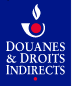 douane.gouv.fr :Portail de la Direction Générale des douanes et droits indirects.A1.2T4 - La sélection du ou des opérateurs de transportA1.2C4 - Sélectionner le ou les opérateur(s) de transport et/ou les sous-traitantsC1.S21 – Les missions de l’administration des douanes et son périmètre d’actionLes missions de la douane et son périmètre : mission économique mission fiscalemission de protection et de surveillance du territoireLe territoire douanier de l’union européenneLa notion de territoire fiscalC1.S21 – Les missions de l’administration des douanes et son périmètre d’actionLes missions de la douane et son périmètre : mission économique mission fiscalemission de protection et de surveillance du territoireLe territoire douanier de l’union européenneLa notion de territoire fiscalhttp://ressources.aft-dev.com/Ressources PédagogiquesOnglet « Transport »DouaneA1.2T4 - La sélection du ou des opérateurs de transportA1.2C4 - Sélectionner le ou les opérateur(s) de transport et/ou les sous-traitantsC1.S21 – Les missions de l’administration des douanes et son périmètre d’actionLes missions de la douane et son périmètre : mission économique mission fiscalemission de protection et de surveillance du territoireLe territoire douanier de l’union européenneLa notion de territoire fiscalC1.S21 – Les missions de l’administration des douanes et son périmètre d’actionLes missions de la douane et son périmètre : mission économique mission fiscalemission de protection et de surveillance du territoireLe territoire douanier de l’union européenneLa notion de territoire fiscalLe futur titulaire du Bac Professionnel OTM doit être capable :Le futur titulaire du Bac Professionnel OTM doit être capable :A1.2T4 - La sélection du ou des opérateurs de transportA1.2C4 - Sélectionner le ou les opérateur(s) de transport et/ou les sous-traitantsC1.S21 – Les missions de l’administration des douanes et son périmètre d’actionLes missions de la douane et son périmètre : mission économique mission fiscalemission de protection et de surveillance du territoireLe territoire douanier de l’union européenneLa notion de territoire fiscalC1.S21 – Les missions de l’administration des douanes et son périmètre d’actionLes missions de la douane et son périmètre : mission économique mission fiscalemission de protection et de surveillance du territoireLe territoire douanier de l’union européenneLa notion de territoire fiscald’identifier les grandes missions de la douane et son territoire douanier.d’identifier les grandes missions de la douane et son territoire douanier.d’identifier les grandes missions de la douane et son territoire douanier.C1.3 - Optimiser l’offre de transportC1.3 - Optimiser l’offre de transportC1.3 - Optimiser l’offre de transportC1.3 - Optimiser l’offre de transportC1.3 - Optimiser l’offre de transportC1.3 - Optimiser l’offre de transportC1.3 - Optimiser l’offre de transportTâchesCompétences détailléesSavoirs associés / Limites de savoirs (pour rappel)Recommandations Pédagogiques / Modalités d’animation / Prolongements éventuelsRecommandations Pédagogiques / Modalités d’animation / Prolongements éventuelsRecommandations Pédagogiques / Modalités d’animation / Prolongements éventuelsA1.3T1 - La recherche et la sélection de l’itinéraireA1.3C1 - Déterminer ou sélectionner un itinéraireC1.S22 - Les itinérairesLes outils de cartographieLa détermination d’itinéraire en fonction des contraintes (restrictions de circulation, limitation de vitesse, les ouvrages d’art, …)L’optimisation de l’itinéraireC1.S22 - Les itinérairesLes outils de cartographieLa détermination d’itinéraire en fonction des contraintes (restrictions de circulation, limitation de vitesse, les ouvrages d’art, …)L’optimisation de l’itinéraireContexte professionnelContexte professionnelA1.3T1 - La recherche et la sélection de l’itinéraireA1.3C1 - Déterminer ou sélectionner un itinéraireC1.S22 - Les itinérairesLes outils de cartographieLa détermination d’itinéraire en fonction des contraintes (restrictions de circulation, limitation de vitesse, les ouvrages d’art, …)L’optimisation de l’itinéraireC1.S22 - Les itinérairesLes outils de cartographieLa détermination d’itinéraire en fonction des contraintes (restrictions de circulation, limitation de vitesse, les ouvrages d’art, …)L’optimisation de l’itinéraireLa maîtrise des connaissances relatives à la géographie des transports est mobilisée dans la gestion des itinéraires et dans leur optimisation en fonction des contraintes.La maîtrise des connaissances relatives à la géographie des transports est mobilisée dans la gestion des itinéraires et dans leur optimisation en fonction des contraintes.La maîtrise des connaissances relatives à la géographie des transports est mobilisée dans la gestion des itinéraires et dans leur optimisation en fonction des contraintes.A1.3T1 - La recherche et la sélection de l’itinéraireA1.3C1 - Déterminer ou sélectionner un itinéraireC1.S22 - Les itinérairesLes outils de cartographieLa détermination d’itinéraire en fonction des contraintes (restrictions de circulation, limitation de vitesse, les ouvrages d’art, …)L’optimisation de l’itinéraireC1.S22 - Les itinérairesLes outils de cartographieLa détermination d’itinéraire en fonction des contraintes (restrictions de circulation, limitation de vitesse, les ouvrages d’art, …)L’optimisation de l’itinéraireModalités d’animation envisageablesModalités d’animation envisageablesA1.3T1 - La recherche et la sélection de l’itinéraireA1.3C1 - Déterminer ou sélectionner un itinéraireC1.S22 - Les itinérairesLes outils de cartographieLa détermination d’itinéraire en fonction des contraintes (restrictions de circulation, limitation de vitesse, les ouvrages d’art, …)L’optimisation de l’itinéraireC1.S22 - Les itinérairesLes outils de cartographieLa détermination d’itinéraire en fonction des contraintes (restrictions de circulation, limitation de vitesse, les ouvrages d’art, …)L’optimisation de l’itinéraireEn transport et plus particulièrement en mode routier, le choix du parcours a des incidences sur le temps et le coût. Pour optimiser l'itinéraire, il est possible d'utiliser plusieurs outils afin de visualiser le trajet et ses caractéristiques (kilométrage, durée, péages, travaux, ouvrages d'art, points d'intérêt...). Il est à noter cependant qu'aucun de ces outils ne permet de paramétrer un voyage pour un véhicule lourd.En transport et plus particulièrement en mode routier, le choix du parcours a des incidences sur le temps et le coût. Pour optimiser l'itinéraire, il est possible d'utiliser plusieurs outils afin de visualiser le trajet et ses caractéristiques (kilométrage, durée, péages, travaux, ouvrages d'art, points d'intérêt...). Il est à noter cependant qu'aucun de ces outils ne permet de paramétrer un voyage pour un véhicule lourd.En transport et plus particulièrement en mode routier, le choix du parcours a des incidences sur le temps et le coût. Pour optimiser l'itinéraire, il est possible d'utiliser plusieurs outils afin de visualiser le trajet et ses caractéristiques (kilométrage, durée, péages, travaux, ouvrages d'art, points d'intérêt...). Il est à noter cependant qu'aucun de ces outils ne permet de paramétrer un voyage pour un véhicule lourd.A1.3T1 - La recherche et la sélection de l’itinéraireA1.3C1 - Déterminer ou sélectionner un itinéraireC1.S22 - Les itinérairesLes outils de cartographieLa détermination d’itinéraire en fonction des contraintes (restrictions de circulation, limitation de vitesse, les ouvrages d’art, …)L’optimisation de l’itinéraireC1.S22 - Les itinérairesLes outils de cartographieLa détermination d’itinéraire en fonction des contraintes (restrictions de circulation, limitation de vitesse, les ouvrages d’art, …)L’optimisation de l’itinéraireRessources pédagogiquesRessources pédagogiquesA1.3T1 - La recherche et la sélection de l’itinéraireA1.3C1 - Déterminer ou sélectionner un itinéraireC1.S22 - Les itinérairesLes outils de cartographieLa détermination d’itinéraire en fonction des contraintes (restrictions de circulation, limitation de vitesse, les ouvrages d’art, …)L’optimisation de l’itinéraireC1.S22 - Les itinérairesLes outils de cartographieLa détermination d’itinéraire en fonction des contraintes (restrictions de circulation, limitation de vitesse, les ouvrages d’art, …)L’optimisation de l’itinéraire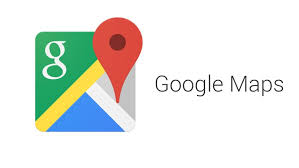 Google Maps : C'est un ensemble de solutions pour s'orienter dans les meilleures conditions : plans, itinéraires, vues satellitaires (Earth), Street View, géolocalisation de photos, localisation de services, etc...A1.3T1 - La recherche et la sélection de l’itinéraireA1.3C1 - Déterminer ou sélectionner un itinéraireC1.S22 - Les itinérairesLes outils de cartographieLa détermination d’itinéraire en fonction des contraintes (restrictions de circulation, limitation de vitesse, les ouvrages d’art, …)L’optimisation de l’itinéraireC1.S22 - Les itinérairesLes outils de cartographieLa détermination d’itinéraire en fonction des contraintes (restrictions de circulation, limitation de vitesse, les ouvrages d’art, …)L’optimisation de l’itinéraire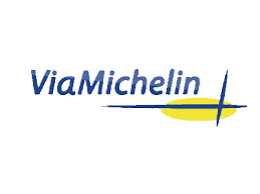 ViaMichelin :Il propose de nombreuses options afin d'optimiser son itinéraire (coût, durée, caractéristiques véhicule, vue satellitaire ou allégée).A1.3T1 - La recherche et la sélection de l’itinéraireA1.3C1 - Déterminer ou sélectionner un itinéraireC1.S22 - Les itinérairesLes outils de cartographieLa détermination d’itinéraire en fonction des contraintes (restrictions de circulation, limitation de vitesse, les ouvrages d’art, …)L’optimisation de l’itinéraireC1.S22 - Les itinérairesLes outils de cartographieLa détermination d’itinéraire en fonction des contraintes (restrictions de circulation, limitation de vitesse, les ouvrages d’art, …)L’optimisation de l’itinéraire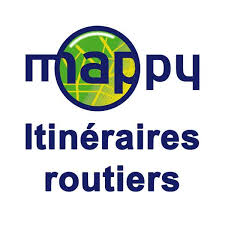 Mappy Il offre une multitude de services : plans, itinéraires, comparateur, trafic en temps réel, météo, services sur mesure selon le mode de transport utilisé, application smartphone, etc...A1.3T1 - La recherche et la sélection de l’itinéraireA1.3C1 - Déterminer ou sélectionner un itinéraireC1.S22 - Les itinérairesLes outils de cartographieLa détermination d’itinéraire en fonction des contraintes (restrictions de circulation, limitation de vitesse, les ouvrages d’art, …)L’optimisation de l’itinéraireC1.S22 - Les itinérairesLes outils de cartographieLa détermination d’itinéraire en fonction des contraintes (restrictions de circulation, limitation de vitesse, les ouvrages d’art, …)L’optimisation de l’itinéraire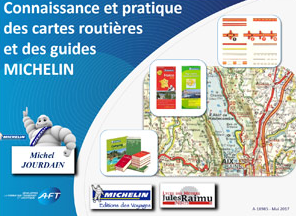 http://ressources.aft-dev.com/Ressources PédagogiquesOnglet « Conduite Routière »Connaissance et pratique des cartes routières et des guides MichelinC1.3 - Optimiser l’offre de transportC1.3 - Optimiser l’offre de transportC1.3 - Optimiser l’offre de transportC1.3 - Optimiser l’offre de transportC1.3 - Optimiser l’offre de transportC1.3 - Optimiser l’offre de transportC1.3 - Optimiser l’offre de transportTâchesCompétences détailléesSavoirs associés / Limites de savoirs (pour rappel)Recommandations Pédagogiques / Modalités d’animation / Prolongements éventuelsRecommandations Pédagogiques / Modalités d’animation / Prolongements éventuelsRecommandations Pédagogiques / Modalités d’animation / Prolongements éventuelsA1.3T1 - La recherche et la sélection de l’itinéraireA1.3C1 - Déterminer ou sélectionner un itinéraireC1.S22 - Les itinérairesC1.S22 - Les itinérairesLe futur titulaire du Bac Professionnel OTM doit être capable :Le futur titulaire du Bac Professionnel OTM doit être capable :A1.3T1 - La recherche et la sélection de l’itinéraireA1.3C1 - Déterminer ou sélectionner un itinéraireC1.S22 - Les itinérairesC1.S22 - Les itinérairesd’envisager et analyser différents itinéraires,de proposer un itinéraire.d’envisager et analyser différents itinéraires,de proposer un itinéraire.d’envisager et analyser différents itinéraires,de proposer un itinéraire.A1.3T1 - La recherche et la sélection de l’itinéraireA1.3C1 - Déterminer ou sélectionner un itinéraireC1.S24 - La bourse de fretRôleFonctionnementC1.S24 - La bourse de fretRôleFonctionnementContexte professionnelContexte professionnelA1.3T1 - La recherche et la sélection de l’itinéraireA1.3C1 - Déterminer ou sélectionner un itinéraireC1.S24 - La bourse de fretRôleFonctionnementC1.S24 - La bourse de fretRôleFonctionnementLes bourses de fret pourront être abordées comme recours à l’optimisation des chargements des véhicules.Les bourses de fret pourront être abordées comme recours à l’optimisation des chargements des véhicules.Les bourses de fret pourront être abordées comme recours à l’optimisation des chargements des véhicules.A1.3T1 - La recherche et la sélection de l’itinéraireA1.3C1 - Déterminer ou sélectionner un itinéraireC1.S24 - La bourse de fretRôleFonctionnementC1.S24 - La bourse de fretRôleFonctionnementModalités d’animation envisageablesModalités d’animation envisageablesA1.3T1 - La recherche et la sélection de l’itinéraireA1.3C1 - Déterminer ou sélectionner un itinéraireC1.S24 - La bourse de fretRôleFonctionnementC1.S24 - La bourse de fretRôleFonctionnementPossibilité de travailler avec B2PWeb qui propose une présentation de son outil Bourse de Fret à utiliser en tant que support de formation.Possibilité de travailler avec B2PWeb qui propose une présentation de son outil Bourse de Fret à utiliser en tant que support de formation.Possibilité de travailler avec B2PWeb qui propose une présentation de son outil Bourse de Fret à utiliser en tant que support de formation.A1.3T1 - La recherche et la sélection de l’itinéraireA1.3C1 - Déterminer ou sélectionner un itinéraireC1.S24 - La bourse de fretRôleFonctionnementC1.S24 - La bourse de fretRôleFonctionnementRessources pédagogiquesRessources pédagogiquesA1.3T1 - La recherche et la sélection de l’itinéraireA1.3C1 - Déterminer ou sélectionner un itinéraireC1.S24 - La bourse de fretRôleFonctionnementC1.S24 - La bourse de fretRôleFonctionnement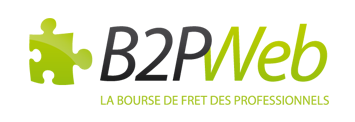 B2PWeb et GedMouv propose d'utiliser gratuitement leurs solutions avec des accès illimités pour l'ensemble des élèves et professeurs.A1.3T1 - La recherche et la sélection de l’itinéraireA1.3C1 - Déterminer ou sélectionner un itinéraireC1.S24 - La bourse de fretRôleFonctionnementC1.S24 - La bourse de fretRôleFonctionnementLe futur titulaire du Bac Professionnel OTM doit être capable :Le futur titulaire du Bac Professionnel OTM doit être capable :A1.3T1 - La recherche et la sélection de l’itinéraireA1.3C1 - Déterminer ou sélectionner un itinéraireC1.S24 - La bourse de fretRôleFonctionnementC1.S24 - La bourse de fretRôleFonctionnementd’utiliser des bourses de fret afin :de déposer des offres de transport ;de consulter des demandes de transport.d’utiliser des bourses de fret afin :de déposer des offres de transport ;de consulter des demandes de transport.d’utiliser des bourses de fret afin :de déposer des offres de transport ;de consulter des demandes de transport.A1.3T1 - La recherche et la sélection de l’itinéraireA1.3C1 - Déterminer ou sélectionner un itinéraireC1.S27 - Les logiciels bureautiques, les progicielsLe texteurLe tableurLes logiciels professionnels de cartographie, d’itinéraires, d’exploitation (TMS)C1.S27 - Les logiciels bureautiques, les progicielsLe texteurLe tableurLes logiciels professionnels de cartographie, d’itinéraires, d’exploitation (TMS)Modalités d’animation envisageablesModalités d’animation envisageablesA1.3T1 - La recherche et la sélection de l’itinéraireA1.3C1 - Déterminer ou sélectionner un itinéraireC1.S27 - Les logiciels bureautiques, les progicielsLe texteurLe tableurLes logiciels professionnels de cartographie, d’itinéraires, d’exploitation (TMS)C1.S27 - Les logiciels bureautiques, les progicielsLe texteurLe tableurLes logiciels professionnels de cartographie, d’itinéraires, d’exploitation (TMS)L’intérêt et le rôle des progiciels sont étudiés en classe.S’appuyer sur les compétences de la plateforme PIX.L’utilisation des progiciels est réalisée en entreprise.L’intérêt et le rôle des progiciels sont étudiés en classe.S’appuyer sur les compétences de la plateforme PIX.L’utilisation des progiciels est réalisée en entreprise.L’intérêt et le rôle des progiciels sont étudiés en classe.S’appuyer sur les compétences de la plateforme PIX.L’utilisation des progiciels est réalisée en entreprise.C1.3 - Optimiser l’offre de transportC1.3 - Optimiser l’offre de transportC1.3 - Optimiser l’offre de transportC1.3 - Optimiser l’offre de transportC1.3 - Optimiser l’offre de transportC1.3 - Optimiser l’offre de transportC1.3 - Optimiser l’offre de transportTâchesCompétences détailléesSavoirs associés / Limites de savoirs (pour rappel)Recommandations Pédagogiques / Modalités d’animation / Prolongements éventuelsRecommandations Pédagogiques / Modalités d’animation / Prolongements éventuelsRecommandations Pédagogiques / Modalités d’animation / Prolongements éventuelsA1.3T1 - La recherche et la sélection de l’itinéraireA1.3C1 - Déterminer ou sélectionner un itinéraireC1.S27 - Les logiciels bureautiques, les progicielsC1.S27 - Les logiciels bureautiques, les progicielsRessources pédagogiquesRessources pédagogiquesA1.3T1 - La recherche et la sélection de l’itinéraireA1.3C1 - Déterminer ou sélectionner un itinéraireC1.S27 - Les logiciels bureautiques, les progicielsC1.S27 - Les logiciels bureautiques, les progiciels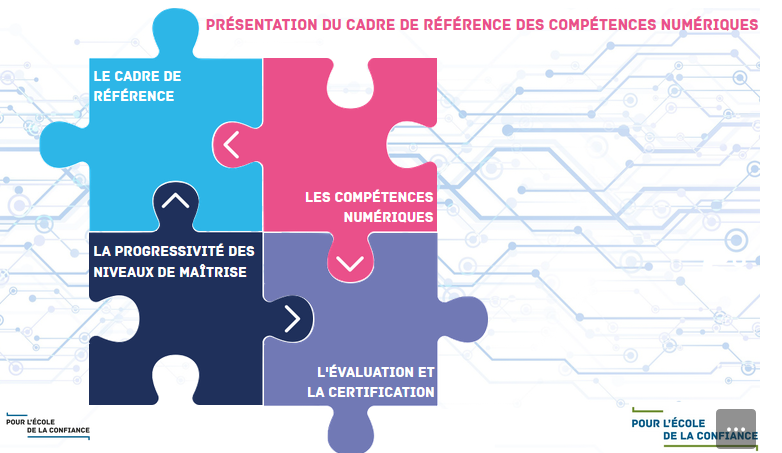 https://eduscol.education.fr/pid38816/crcn.html A1.3T1 - La recherche et la sélection de l’itinéraireA1.3C1 - Déterminer ou sélectionner un itinéraireC1.S27 - Les logiciels bureautiques, les progicielsC1.S27 - Les logiciels bureautiques, les progiciels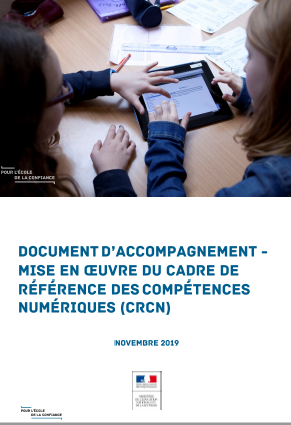 Site Eduscol EducationDocument d’accompagnement CRCN 1205570 (Format pdf).A1.3T1 - La recherche et la sélection de l’itinéraireA1.3C1 - Déterminer ou sélectionner un itinéraireC1.S27 - Les logiciels bureautiques, les progicielsC1.S27 - Les logiciels bureautiques, les progiciels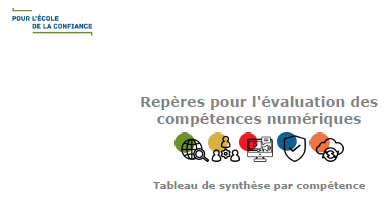 Site Eduscol EducationTableau par compétence 1136379(Format pdf).A1.3T1 - La recherche et la sélection de l’itinéraireA1.3C1 - Déterminer ou sélectionner un itinéraireC1.S27 - Les logiciels bureautiques, les progicielsC1.S27 - Les logiciels bureautiques, les progicielsLe futur titulaire du Bac Professionnel OTM doit être capable :Le futur titulaire du Bac Professionnel OTM doit être capable :A1.3T1 - La recherche et la sélection de l’itinéraireA1.3C1 - Déterminer ou sélectionner un itinéraireC1.S27 - Les logiciels bureautiques, les progicielsC1.S27 - Les logiciels bureautiques, les progicielsd’utiliser des logiciels professionnels de cartographie et d’itinéraires.d’utiliser des logiciels professionnels de cartographie et d’itinéraires.d’utiliser des logiciels professionnels de cartographie et d’itinéraires.C1.3 - Optimiser l’offre de transportC1.3 - Optimiser l’offre de transportC1.3 - Optimiser l’offre de transportC1.3 - Optimiser l’offre de transportC1.3 - Optimiser l’offre de transportC1.3 - Optimiser l’offre de transportC1.3 - Optimiser l’offre de transportTâchesCompétences détailléesSavoirs associés / Limites de savoirs (pour rappel)Recommandations Pédagogiques / Modalités d’animation / Prolongements éventuelsRecommandations Pédagogiques / Modalités d’animation / Prolongements éventuelsRecommandations Pédagogiques / Modalités d’animation / Prolongements éventuelsA1.3T2 - La détermination des temps de conduite, de repos et de travailA1.3C2 - Déterminer les temps de conduite, de repos et de travail  C1.S20 - La réglementation socialeC1.S20 - La réglementation socialeVoir recommandationsVoir recommandationsA1.3T2 - La détermination des temps de conduite, de repos et de travailA1.3C2 - Déterminer les temps de conduite, de repos et de travail  C1.S20 - La réglementation socialeC1.S20 - La réglementation socialepour la compétence A1.2C2.pour la compétence A1.2C2.pour la compétence A1.2C2.A1.3T2 - La détermination des temps de conduite, de repos et de travailA1.3C2 - Déterminer les temps de conduite, de repos et de travail  C1.S20 - La réglementation socialeC1.S20 - La réglementation socialeTransversalités – Droit/ÉconomieTransversalités – Droit/ÉconomieA1.3T2 - La détermination des temps de conduite, de repos et de travailA1.3C2 - Déterminer les temps de conduite, de repos et de travail  C1.S20 - La réglementation socialeC1.S20 - La réglementation socialeModule 5 : Le travail : quelles mutations ? Flexibilité du travail : horaires…Module 5 : Le travail : quelles mutations ? Flexibilité du travail : horaires…Module 5 : Le travail : quelles mutations ? Flexibilité du travail : horaires…A1.3T2 - La détermination des temps de conduite, de repos et de travailA1.3C2 - Déterminer les temps de conduite, de repos et de travail  C1.S20 - La réglementation socialeC1.S20 - La réglementation socialeLe futur titulaire du Bac Professionnel OTM doit être capable :Le futur titulaire du Bac Professionnel OTM doit être capable :A1.3T2 - La détermination des temps de conduite, de repos et de travailA1.3C2 - Déterminer les temps de conduite, de repos et de travail  C1.S20 - La réglementation socialeC1.S20 - La réglementation socialed’appliquer la réglementation française afin de déterminer la durée du travail,d’appliquer la réglementation sociale européenne afin de déterminer les temps de conduite et de repos.d’appliquer la réglementation française afin de déterminer la durée du travail,d’appliquer la réglementation sociale européenne afin de déterminer les temps de conduite et de repos.d’appliquer la réglementation française afin de déterminer la durée du travail,d’appliquer la réglementation sociale européenne afin de déterminer les temps de conduite et de repos.A1.3T3 - L’élaboration des plans de chargementA1.3C3 - Élaborer un plan de chargement C1.S25 – Les supports de chargeLes principaux supports (palettes, rolls, caisses, conteneurs)Les caractéristiques des supports de charge (perdus, consignés, échangés)Les documents de suivi des supports de chargeC1.S25 – Les supports de chargeLes principaux supports (palettes, rolls, caisses, conteneurs)Les caractéristiques des supports de charge (perdus, consignés, échangés)Les documents de suivi des supports de chargeContexte professionnelContexte professionnelA1.3T3 - L’élaboration des plans de chargementA1.3C3 - Élaborer un plan de chargement C1.S25 – Les supports de chargeLes principaux supports (palettes, rolls, caisses, conteneurs)Les caractéristiques des supports de charge (perdus, consignés, échangés)Les documents de suivi des supports de chargeC1.S25 – Les supports de chargeLes principaux supports (palettes, rolls, caisses, conteneurs)Les caractéristiques des supports de charge (perdus, consignés, échangés)Les documents de suivi des supports de chargeL’organisation d’une opération de transport efficiente nécessite l’optimisation des supports de charge utilisés.Les supports de charge concernés sont les palettes, caisses-palettes, rolls, fûts, big-bags, tourets, GRV …L’organisation d’une opération de transport efficiente nécessite l’optimisation des supports de charge utilisés.Les supports de charge concernés sont les palettes, caisses-palettes, rolls, fûts, big-bags, tourets, GRV …L’organisation d’une opération de transport efficiente nécessite l’optimisation des supports de charge utilisés.Les supports de charge concernés sont les palettes, caisses-palettes, rolls, fûts, big-bags, tourets, GRV …A1.3T3 - L’élaboration des plans de chargementA1.3C3 - Élaborer un plan de chargement C1.S25 – Les supports de chargeLes principaux supports (palettes, rolls, caisses, conteneurs)Les caractéristiques des supports de charge (perdus, consignés, échangés)Les documents de suivi des supports de chargeC1.S25 – Les supports de chargeLes principaux supports (palettes, rolls, caisses, conteneurs)Les caractéristiques des supports de charge (perdus, consignés, échangés)Les documents de suivi des supports de chargeRessources pédagogiquesRessources pédagogiquesA1.3T3 - L’élaboration des plans de chargementA1.3C3 - Élaborer un plan de chargement C1.S25 – Les supports de chargeLes principaux supports (palettes, rolls, caisses, conteneurs)Les caractéristiques des supports de charge (perdus, consignés, échangés)Les documents de suivi des supports de chargeC1.S25 – Les supports de chargeLes principaux supports (palettes, rolls, caisses, conteneurs)Les caractéristiques des supports de charge (perdus, consignés, échangés)Les documents de suivi des supports de charge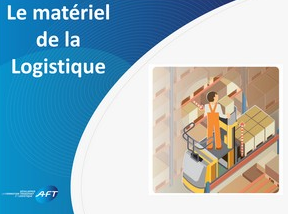 http://ressources.aft-dev.com/Ressources PédagogiquesOnglet « Logistique »Le matériel de la logistiqueC1.3 - Optimiser l’offre de transportC1.3 - Optimiser l’offre de transportC1.3 - Optimiser l’offre de transportC1.3 - Optimiser l’offre de transportC1.3 - Optimiser l’offre de transportC1.3 - Optimiser l’offre de transportTâchesCompétences détailléesSavoirs associés / Limites de savoirs (pour rappel)Recommandations Pédagogiques / Modalités d’animation / Prolongements éventuelsRecommandations Pédagogiques / Modalités d’animation / Prolongements éventuelsA1.3T3 - L’élaboration des plans de chargementA1.3C3 - Élaborer un plan de chargement C1.S25 – Les supports de chargeC1.S25 – Les supports de chargeLe futur titulaire du Bac Professionnel OTM doit être capable :A1.3T3 - L’élaboration des plans de chargementA1.3C3 - Élaborer un plan de chargement C1.S25 – Les supports de chargeC1.S25 – Les supports de charged’identifier les supports de charge à disposition, leurs caractéristiques et leurs limites,de sélectionner le(s) support(s) efficient(s) adapté(s) à la demande du client/donneur d’ordre,d’identifier le document de suivi des supports de charge.d’identifier les supports de charge à disposition, leurs caractéristiques et leurs limites,de sélectionner le(s) support(s) efficient(s) adapté(s) à la demande du client/donneur d’ordre,d’identifier le document de suivi des supports de charge.A1.3T3 - L’élaboration des plans de chargementA1.3C3 - Élaborer un plan de chargement C1.S23 - Les plans de chargementL’optimisation du chargement des véhicules routiers, des UTI (Unité de transport intermodal), des ULDC1.S23 - Les plans de chargementL’optimisation du chargement des véhicules routiers, des UTI (Unité de transport intermodal), des ULDContexte professionnelA1.3T3 - L’élaboration des plans de chargementA1.3C3 - Élaborer un plan de chargement C1.S23 - Les plans de chargementL’optimisation du chargement des véhicules routiers, des UTI (Unité de transport intermodal), des ULDC1.S23 - Les plans de chargementL’optimisation du chargement des véhicules routiers, des UTI (Unité de transport intermodal), des ULDL’organisation d’une opération de transport efficiente nécessite l’optimisation des unités de transport utilisées pour acheminer les marchandises en l’état ou sur des supports de charge.Les unités de transport concernées sont les moyens de transport utilisés dans les modes de transport enseignés ainsi que les unités de transport utilisées dans ces modes de transport (conteneurs, caisses mobiles, unités de chargement en transport aérien...).L’organisation d’une opération de transport efficiente nécessite l’optimisation des unités de transport utilisées pour acheminer les marchandises en l’état ou sur des supports de charge.Les unités de transport concernées sont les moyens de transport utilisés dans les modes de transport enseignés ainsi que les unités de transport utilisées dans ces modes de transport (conteneurs, caisses mobiles, unités de chargement en transport aérien...).A1.3T3 - L’élaboration des plans de chargementA1.3C3 - Élaborer un plan de chargement C1.S23 - Les plans de chargementL’optimisation du chargement des véhicules routiers, des UTI (Unité de transport intermodal), des ULDC1.S23 - Les plans de chargementL’optimisation du chargement des véhicules routiers, des UTI (Unité de transport intermodal), des ULDModalités d’animation envisageablesA1.3T3 - L’élaboration des plans de chargementA1.3C3 - Élaborer un plan de chargement C1.S23 - Les plans de chargementL’optimisation du chargement des véhicules routiers, des UTI (Unité de transport intermodal), des ULDC1.S23 - Les plans de chargementL’optimisation du chargement des véhicules routiers, des UTI (Unité de transport intermodal), des ULDL’enseignement peut aussi s’appuyer sur les ressources logicielles existantes sur le marché.L’enseignement peut aussi s’appuyer sur les ressources logicielles existantes sur le marché.C1.3 - Optimiser l’offre de transportC1.3 - Optimiser l’offre de transportC1.3 - Optimiser l’offre de transportC1.3 - Optimiser l’offre de transportC1.3 - Optimiser l’offre de transportC1.3 - Optimiser l’offre de transportC1.3 - Optimiser l’offre de transportTâchesCompétences détailléesSavoirs associés / Limites de savoirs (pour rappel)Recommandations Pédagogiques / Modalités d’animation / Prolongements éventuelsRecommandations Pédagogiques / Modalités d’animation / Prolongements éventuelsRecommandations Pédagogiques / Modalités d’animation / Prolongements éventuelsA1.3T3 - L’élaboration des plans de chargementA1.3C3 - Élaborer un plan de chargement C1.S23 - Les plans de chargementC1.S23 - Les plans de chargementCo-Intervention MathématiquesCo-Intervention MathématiquesA1.3T3 - L’élaboration des plans de chargementA1.3C3 - Élaborer un plan de chargement C1.S23 - Les plans de chargementC1.S23 - Les plans de chargementThèmeThèmeLien avec les mathématiquesA1.3T3 - L’élaboration des plans de chargementA1.3C3 - Élaborer un plan de chargement C1.S23 - Les plans de chargementC1.S23 - Les plans de chargementLe plan de chargement :- Espace- VolumeLe plan de chargement :- Espace- VolumeDomaine : Algèbre – AnalyseModule : Résolution d’un problème du 1er  degré- Traduire un problème par une équation ou une inéquation du premier degré, de l’étudier et de le résoudre- Réinvestir et consolider le traitement algébrique de problèmes modélisant une situation de proportionnalité dans la résolution des équations du type ax – b (ou recherche d’une quatrième proportion-nelle)- Utiliser le calcul littéralA1.3T3 - L’élaboration des plans de chargementA1.3C3 - Élaborer un plan de chargement C1.S23 - Les plans de chargementC1.S23 - Les plans de chargementLe plan de chargement :- Espace- VolumeLe plan de chargement :- Espace- VolumeDomaine : Géométrie- Reconnaître, nommer un solide usuel- Calculer des aires et des volumes dans les figures ou solides en utilisant des formules- Remobiliser les valeurs exactes, les valeurs arrondies en situation- Développer des capacités de représentation et s’appuyer sur des figures réalisées selon des modalités diverses (tracé à main levée ou avec des instruments, figure codée, utilisation de logiciels)C1.3 - Optimiser l’offre de transportC1.3 - Optimiser l’offre de transportC1.3 - Optimiser l’offre de transportC1.3 - Optimiser l’offre de transportC1.3 - Optimiser l’offre de transportC1.3 - Optimiser l’offre de transportC1.3 - Optimiser l’offre de transportC1.3 - Optimiser l’offre de transportTâchesCompétences détailléesSavoirs associés / Limites de savoirs (pour rappel)Recommandations Pédagogiques / Modalités d’animation / Prolongements éventuelsRecommandations Pédagogiques / Modalités d’animation / Prolongements éventuelsRecommandations Pédagogiques / Modalités d’animation / Prolongements éventuelsRecommandations Pédagogiques / Modalités d’animation / Prolongements éventuelsA1.3T3 - L’élaboration des plans de chargementA1.3C3 - Élaborer un plan de chargement C1.S23 - Les plans de chargementC1.S23 - Les plans de chargementCo-Intervention MathématiquesCo-Intervention MathématiquesCo-Intervention MathématiquesA1.3T3 - L’élaboration des plans de chargementA1.3C3 - Élaborer un plan de chargement C1.S23 - Les plans de chargementC1.S23 - Les plans de chargementThèmeThèmeThèmeLien avec les mathématiquesA1.3T3 - L’élaboration des plans de chargementA1.3C3 - Élaborer un plan de chargement C1.S23 - Les plans de chargementC1.S23 - Les plans de chargementLe plan de chargement :- Espace- VolumeLe plan de chargement :- Espace- VolumeLe plan de chargement :- Espace- VolumeAutomatismes à travailler :- Application et calcul d’une échelle- Conversions d’unités de longueur, d’aire et de volume- Expression d’un résultat dans une unité adaptée- Vérification de la cohérence grandeur – unité de mesure - Calcul de l’aire d’un carré, d’un rectangle, d’un disque- Calcul du volume d’un pavé droit, d’un cylindreA1.3T3 - L’élaboration des plans de chargementA1.3C3 - Élaborer un plan de chargement C1.S23 - Les plans de chargementC1.S23 - Les plans de chargementRessources pédagogiquesRessources pédagogiquesRessources pédagogiquesA1.3T3 - L’élaboration des plans de chargementA1.3C3 - Élaborer un plan de chargement C1.S23 - Les plans de chargementC1.S23 - Les plans de chargement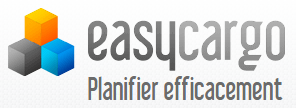 Logiciel de chargement des conteneursLogiciel de chargement des conteneursA1.3T3 - L’élaboration des plans de chargementA1.3C3 - Élaborer un plan de chargement C1.S23 - Les plans de chargementC1.S23 - Les plans de chargementLe futur titulaire du Bac Professionnel OTM doit être capable :Le futur titulaire du Bac Professionnel OTM doit être capable :Le futur titulaire du Bac Professionnel OTM doit être capable :A1.3T3 - L’élaboration des plans de chargementA1.3C3 - Élaborer un plan de chargement C1.S23 - Les plans de chargementC1.S23 - Les plans de chargementde tenir compte des contraintes de dimensions des colis et des unités de transport (ou de volume en cas de marchandises en vrac) et de la charge maximale admissible par unité de transport, de choisir les unités de transport nécessaires à l’acheminement d’un envoi en fonction des objectifs et des contraintes.de tenir compte des contraintes de dimensions des colis et des unités de transport (ou de volume en cas de marchandises en vrac) et de la charge maximale admissible par unité de transport, de choisir les unités de transport nécessaires à l’acheminement d’un envoi en fonction des objectifs et des contraintes.de tenir compte des contraintes de dimensions des colis et des unités de transport (ou de volume en cas de marchandises en vrac) et de la charge maximale admissible par unité de transport, de choisir les unités de transport nécessaires à l’acheminement d’un envoi en fonction des objectifs et des contraintes.de tenir compte des contraintes de dimensions des colis et des unités de transport (ou de volume en cas de marchandises en vrac) et de la charge maximale admissible par unité de transport, de choisir les unités de transport nécessaires à l’acheminement d’un envoi en fonction des objectifs et des contraintes.C1.3 - Optimiser l’offre de transportC1.3 - Optimiser l’offre de transportC1.3 - Optimiser l’offre de transportC1.3 - Optimiser l’offre de transportC1.3 - Optimiser l’offre de transportC1.3 - Optimiser l’offre de transportTâchesCompétences détailléesSavoirs associés / Limites de savoirs (pour rappel)Recommandations Pédagogiques / Modalités d’animation / Prolongements éventuelsRecommandations Pédagogiques / Modalités d’animation / Prolongements éventuelsA1.3T3 - L’élaboration des plans de chargementA1.3C3 - Élaborer un plan de chargement C1.S27 - Les logiciels bureautiques, les progicielsC1.S27 - Les logiciels bureautiques, les progicielsVoir recommandationsA1.3T3 - L’élaboration des plans de chargementA1.3C3 - Élaborer un plan de chargement C1.S27 - Les logiciels bureautiques, les progicielsC1.S27 - Les logiciels bureautiques, les progicielspour la compétence A1.3C1.pour la compétence A1.3C1.A1.3T3 - L’élaboration des plans de chargementA1.3C3 - Élaborer un plan de chargement C1.S27 - Les logiciels bureautiques, les progicielsC1.S27 - Les logiciels bureautiques, les progicielsModalités d’animation envisageablesA1.3T3 - L’élaboration des plans de chargementA1.3C3 - Élaborer un plan de chargement C1.S27 - Les logiciels bureautiques, les progicielsC1.S27 - Les logiciels bureautiques, les progicielsL’enseignement peut aussi s’appuyer sur les ressources logicielles existant sur le marché.L’enseignement peut aussi s’appuyer sur les ressources logicielles existant sur le marché.C1.4 - Élaborer la cotation de l’offre de transportC1.4 - Élaborer la cotation de l’offre de transportC1.4 - Élaborer la cotation de l’offre de transportC1.4 - Élaborer la cotation de l’offre de transportC1.4 - Élaborer la cotation de l’offre de transportC1.4 - Élaborer la cotation de l’offre de transportTâchesCompétences détailléesSavoirs associés / Limites de savoirs (pour rappel)Recommandations Pédagogiques / Modalités d’animation / Prolongements éventuelsRecommandations Pédagogiques / Modalités d’animation / Prolongements éventuelsA1.4T1 - La sélection et application des tarifs pour la prestation demandéeA1.4C1 - Appliquer les grilles tarifairesC1.S26 - Les grilles tarifairesL’utilisation de grilles tarifaires selon le mode de transport (routier, maritime, aérien)C1.S26 - Les grilles tarifairesL’utilisation de grilles tarifaires selon le mode de transport (routier, maritime, aérien)Contexte professionnelA1.4T1 - La sélection et application des tarifs pour la prestation demandéeA1.4C1 - Appliquer les grilles tarifairesC1.S26 - Les grilles tarifairesL’utilisation de grilles tarifaires selon le mode de transport (routier, maritime, aérien)C1.S26 - Les grilles tarifairesL’utilisation de grilles tarifaires selon le mode de transport (routier, maritime, aérien)Les entreprises de transport disposent de grilles tarifaires variées, par destination, par type de marchandises, par période, par client… il est conseillé également de s’appuyer sur les grilles tarifaires remises par l’AFT dans le cadre du partenariat avec l’éducation nationale.L’unité d’œuvre peut être la tonne, le kilomètre, la palette, le mètre plancher, la journée, le conteneur… La détermination de la nature et du nombre d’unités d’œuvre peut être nécessaire, notamment dans le cas de l’existence d’une masse taxable. Ces tarifs intègrent généralement aussi des surcharges ou prestations annexes.Les tarifs sont utilisés pour répondre à une demande tarifaire d’un client, pour négocier le prix avec un client, pour accepter ou non de répondre à la demande d’un client.Ces grilles tarifaires pré existent et ne sont pas à construire ; les coûts ne sont pas à calculer, mais doivent être pris en compte.L’enseignement doit se baser sur des tarifs en usage dans la profession.Les entreprises de transport disposent de grilles tarifaires variées, par destination, par type de marchandises, par période, par client… il est conseillé également de s’appuyer sur les grilles tarifaires remises par l’AFT dans le cadre du partenariat avec l’éducation nationale.L’unité d’œuvre peut être la tonne, le kilomètre, la palette, le mètre plancher, la journée, le conteneur… La détermination de la nature et du nombre d’unités d’œuvre peut être nécessaire, notamment dans le cas de l’existence d’une masse taxable. Ces tarifs intègrent généralement aussi des surcharges ou prestations annexes.Les tarifs sont utilisés pour répondre à une demande tarifaire d’un client, pour négocier le prix avec un client, pour accepter ou non de répondre à la demande d’un client.Ces grilles tarifaires pré existent et ne sont pas à construire ; les coûts ne sont pas à calculer, mais doivent être pris en compte.L’enseignement doit se baser sur des tarifs en usage dans la profession.C1.4 - Élaborer la cotation de l’offre de transportC1.4 - Élaborer la cotation de l’offre de transportC1.4 - Élaborer la cotation de l’offre de transportC1.4 - Élaborer la cotation de l’offre de transportC1.4 - Élaborer la cotation de l’offre de transportC1.4 - Élaborer la cotation de l’offre de transportC1.4 - Élaborer la cotation de l’offre de transportTâchesCompétences détailléesSavoirs associés / Limites de savoirs (pour rappel)Recommandations Pédagogiques / Modalités d’animation / Prolongements éventuelsRecommandations Pédagogiques / Modalités d’animation / Prolongements éventuelsRecommandations Pédagogiques / Modalités d’animation / Prolongements éventuelsA1.4T1 - La sélection et application des tarifs pour la prestation demandéeA1.4C1 - Appliquer les grilles tarifairesC1.S26 - Les grilles tarifairesC1.S26 - Les grilles tarifairesModalités d’animation envisageablesModalités d’animation envisageablesA1.4T1 - La sélection et application des tarifs pour la prestation demandéeA1.4C1 - Appliquer les grilles tarifairesC1.S26 - Les grilles tarifairesC1.S26 - Les grilles tarifairesÀ partir de tarifs publiés, de toute documentation professionnelle actualisée.Tenir compte des notions de rapport masse/volume, rapport masse/longueur, payant pour, minimum, unité payante.Se limiter à la détermination d’unités d’œuvre et à l’utilisation de grilles tarifaires ou de coûts de référence.À partir de tarifs publiés, de toute documentation professionnelle actualisée.Tenir compte des notions de rapport masse/volume, rapport masse/longueur, payant pour, minimum, unité payante.Se limiter à la détermination d’unités d’œuvre et à l’utilisation de grilles tarifaires ou de coûts de référence.À partir de tarifs publiés, de toute documentation professionnelle actualisée.Tenir compte des notions de rapport masse/volume, rapport masse/longueur, payant pour, minimum, unité payante.Se limiter à la détermination d’unités d’œuvre et à l’utilisation de grilles tarifaires ou de coûts de référence.A1.4T1 - La sélection et application des tarifs pour la prestation demandéeA1.4C1 - Appliquer les grilles tarifairesC1.S26 - Les grilles tarifairesC1.S26 - Les grilles tarifairesRessources pédagogiquesRessources pédagogiquesA1.4T1 - La sélection et application des tarifs pour la prestation demandéeA1.4C1 - Appliquer les grilles tarifairesC1.S26 - Les grilles tarifairesC1.S26 - Les grilles tarifaireshttp://ressources.aft-dev.com/Ressources PédagogiquesOnglet « Transport »Le transport routier de marchandises Le transport aérien Le transport maritimeA1.4T1 - La sélection et application des tarifs pour la prestation demandéeA1.4C1 - Appliquer les grilles tarifairesC1.S26 - Les grilles tarifairesC1.S26 - Les grilles tarifairesLe futur titulaire du Bac Professionnel OTM doit être capable :Le futur titulaire du Bac Professionnel OTM doit être capable :A1.4T1 - La sélection et application des tarifs pour la prestation demandéeA1.4C1 - Appliquer les grilles tarifairesC1.S26 - Les grilles tarifairesC1.S26 - Les grilles tarifairesde proposer un prix au client à partir d’une grille tarifaire, en tenant compte des unités d‘œuvres taxables ainsi que des frais accessoires.de proposer un prix au client à partir d’une grille tarifaire, en tenant compte des unités d‘œuvres taxables ainsi que des frais accessoires.de proposer un prix au client à partir d’une grille tarifaire, en tenant compte des unités d‘œuvres taxables ainsi que des frais accessoires.C1.4 - Élaborer la cotation de l’offre de transportC1.4 - Élaborer la cotation de l’offre de transportC1.4 - Élaborer la cotation de l’offre de transportC1.4 - Élaborer la cotation de l’offre de transportC1.4 - Élaborer la cotation de l’offre de transportC1.4 - Élaborer la cotation de l’offre de transportTâchesCompétences détailléesSavoirs associés / Limites de savoirs (pour rappel)Recommandations Pédagogiques / Modalités d’animation / Prolongements éventuelsRecommandations Pédagogiques / Modalités d’animation / Prolongements éventuelsA1.4T1 - La sélection et application des tarifs pour la prestation demandéeA1.4C1 - Appliquer les grilles tarifairesC1.S27 - Les logiciels bureautiques, les progicielsC1.S27 - Les logiciels bureautiques, les progicielsVoir recommandationsA1.4T1 - La sélection et application des tarifs pour la prestation demandéeA1.4C1 - Appliquer les grilles tarifairesC1.S27 - Les logiciels bureautiques, les progicielsC1.S27 - Les logiciels bureautiques, les progicielspour la compétence A1.3C1.pour la compétence A1.3C1.A1.4T1 - La sélection et application des tarifs pour la prestation demandéeA1.4C1 - Appliquer les grilles tarifairesC1.S27 - Les logiciels bureautiques, les progicielsC1.S27 - Les logiciels bureautiques, les progicielsModalités d’animation envisageablesA1.4T1 - La sélection et application des tarifs pour la prestation demandéeA1.4C1 - Appliquer les grilles tarifairesC1.S27 - Les logiciels bureautiques, les progicielsC1.S27 - Les logiciels bureautiques, les progicielsL’utilisation d’un tableur peut être envisagée afin d’automatiser l’application des grilles tarifaires.L’utilisation d’un logiciel d’exploitation doit être privilégiée en entreprise.L’utilisation d’un tableur peut être envisagée afin d’automatiser l’application des grilles tarifaires.L’utilisation d’un logiciel d’exploitation doit être privilégiée en entreprise.A1.4T1 - La sélection et application des tarifs pour la prestation demandéeA1.4C1 - Appliquer les grilles tarifairesC1.S27 - Les logiciels bureautiques, les progicielsC1.S27 - Les logiciels bureautiques, les progicielsCo-Intervention MathématiquesA1.4T1 - La sélection et application des tarifs pour la prestation demandéeA1.4C1 - Appliquer les grilles tarifairesC1.S27 - Les logiciels bureautiques, les progicielsC1.S27 - Les logiciels bureautiques, les progicielsUn travail en co-intervention mathématiques est possible afin d’automatiser l’application des grilles tarifairesUn travail en co-intervention mathématiques est possible afin d’automatiser l’application des grilles tarifairesA1.4T2 - La prise en compte des prestations annexesA1.4C2 - Valoriser les prestations annexesC1.S6 - Les prestations associéesC1.S6 - Les prestations associéesVoir recommandationsA1.4T2 - La prise en compte des prestations annexesA1.4C2 - Valoriser les prestations annexesC1.S6 - Les prestations associéesC1.S6 - Les prestations associéespour la compétence A1.1C2.pour la compétence A1.1C2.A1.4T2 - La prise en compte des prestations annexesA1.4C2 - Valoriser les prestations annexesC1.S6 - Les prestations associéesC1.S6 - Les prestations associéesModalités d’animation envisageablesA1.4T2 - La prise en compte des prestations annexesA1.4C2 - Valoriser les prestations annexesC1.S6 - Les prestations associéesC1.S6 - Les prestations associéesÀ partir de tarifs publiés, de toute documentation professionnelle actualisée.À partir de tarifs publiés, de toute documentation professionnelle actualisée.A1.4T2 - La prise en compte des prestations annexesA1.4C2 - Valoriser les prestations annexesC1.S12 - Les termes du commerce internationalC1.S12 - Les termes du commerce internationalVoir recommandationsA1.4T2 - La prise en compte des prestations annexesA1.4C2 - Valoriser les prestations annexesC1.S12 - Les termes du commerce internationalC1.S12 - Les termes du commerce internationalpour la compétence A1.1C4.pour la compétence A1.1C4.A1.4T2 - La prise en compte des prestations annexesA1.4C2 - Valoriser les prestations annexesC1.S12 - Les termes du commerce internationalC1.S12 - Les termes du commerce internationalLe futur titulaire du Bac Professionnel OTM doit être capable :A1.4T2 - La prise en compte des prestations annexesA1.4C2 - Valoriser les prestations annexesC1.S12 - Les termes du commerce internationalC1.S12 - Les termes du commerce internationalde déterminer la valeur de la marchandise selon l’incoterm utilisé au contrat de vente.de déterminer la valeur de la marchandise selon l’incoterm utilisé au contrat de vente.C1.4 - Élaborer la cotation de l’offre de transportC1.4 - Élaborer la cotation de l’offre de transportC1.4 - Élaborer la cotation de l’offre de transportC1.4 - Élaborer la cotation de l’offre de transportC1.4 - Élaborer la cotation de l’offre de transportC1.4 - Élaborer la cotation de l’offre de transportTâchesCompétences détailléesSavoirs associés / Limites de savoirs (pour rappel)Recommandations Pédagogiques / Modalités d’animation / Prolongements éventuelsRecommandations Pédagogiques / Modalités d’animation / Prolongements éventuelsA1.4T2 - La prise en compte des prestations annexesA1.4C2 - Valoriser les prestations annexesC1.S27 - Les logiciels bureautiques, les progicielsC1.S27 - Les logiciels bureautiques, les progicielsVoir recommandationsA1.4T2 - La prise en compte des prestations annexesA1.4C2 - Valoriser les prestations annexesC1.S27 - Les logiciels bureautiques, les progicielsC1.S27 - Les logiciels bureautiques, les progicielspour la compétence A1.3C1.pour la compétence A1.3C1.A1.4T2 - La prise en compte des prestations annexesA1.4C2 - Valoriser les prestations annexesC1.S27 - Les logiciels bureautiques, les progicielsC1.S27 - Les logiciels bureautiques, les progicielsModalités d’animation envisageablesA1.4T2 - La prise en compte des prestations annexesA1.4C2 - Valoriser les prestations annexesC1.S27 - Les logiciels bureautiques, les progicielsC1.S27 - Les logiciels bureautiques, les progicielsL’utilisation d’un tableur peut être envisagée afin d’automatiser la valorisation des prestations annexes.L’utilisation d’un logiciel d’exploitation peut être faite en entreprise.L’utilisation d’un tableur peut être envisagée afin d’automatiser la valorisation des prestations annexes.L’utilisation d’un logiciel d’exploitation peut être faite en entreprise.A1.4T2 - La prise en compte des prestations annexesA1.4C2 - Valoriser les prestations annexesC1.S27 - Les logiciels bureautiques, les progicielsC1.S27 - Les logiciels bureautiques, les progicielsCo-Intervention MathématiquesA1.4T2 - La prise en compte des prestations annexesA1.4C2 - Valoriser les prestations annexesC1.S27 - Les logiciels bureautiques, les progicielsC1.S27 - Les logiciels bureautiques, les progicielsUn travail en co-intervention mathématiques est possible afin d’automatiser la valorisation des prestations annexes.Un travail en co-intervention mathématiques est possible afin d’automatiser la valorisation des prestations annexes.A1.4T2 - La prise en compte des prestations annexesA1.4C2 - Valoriser les prestations annexesC1.S29 - Les assurancesLe contrat d’assurance : généralitésLes principales couvertures de l'assurance transportLe calcul du coût de l'assuranceC1.S29 - Les assurancesLe contrat d’assurance : généralitésLes principales couvertures de l'assurance transportLe calcul du coût de l'assuranceContexte professionnelA1.4T2 - La prise en compte des prestations annexesA1.4C2 - Valoriser les prestations annexesC1.S29 - Les assurancesLe contrat d’assurance : généralitésLes principales couvertures de l'assurance transportLe calcul du coût de l'assuranceC1.S29 - Les assurancesLe contrat d’assurance : généralitésLes principales couvertures de l'assurance transportLe calcul du coût de l'assuranceSe limiter au calcul de la prime d’assurance. Elle est fonction du risque estimé par l’assureur. Le taux d’assurance appliqué dépend de la police d’assurance choisie. Son calcul est généralement un pourcentage d’une base ou assiette d’assurance.Se limiter au calcul de la prime d’assurance. Elle est fonction du risque estimé par l’assureur. Le taux d’assurance appliqué dépend de la police d’assurance choisie. Son calcul est généralement un pourcentage d’une base ou assiette d’assurance.A1.4T2 - La prise en compte des prestations annexesA1.4C2 - Valoriser les prestations annexesC1.S29 - Les assurancesLe contrat d’assurance : généralitésLes principales couvertures de l'assurance transportLe calcul du coût de l'assuranceC1.S29 - Les assurancesLe contrat d’assurance : généralitésLes principales couvertures de l'assurance transportLe calcul du coût de l'assuranceModalités d’animation envisageablesA1.4T2 - La prise en compte des prestations annexesA1.4C2 - Valoriser les prestations annexesC1.S29 - Les assurancesLe contrat d’assurance : généralitésLes principales couvertures de l'assurance transportLe calcul du coût de l'assuranceC1.S29 - Les assurancesLe contrat d’assurance : généralitésLes principales couvertures de l'assurance transportLe calcul du coût de l'assuranceL’enseignement doit s’appuyer sur des situations concrètes simples et privilégier la méthodologie du calcul de la prime d’assurance.L’enseignement doit s’appuyer sur des situations concrètes simples et privilégier la méthodologie du calcul de la prime d’assurance.A1.4T2 - La prise en compte des prestations annexesA1.4C2 - Valoriser les prestations annexesC1.S29 - Les assurancesLe contrat d’assurance : généralitésLes principales couvertures de l'assurance transportLe calcul du coût de l'assuranceC1.S29 - Les assurancesLe contrat d’assurance : généralitésLes principales couvertures de l'assurance transportLe calcul du coût de l'assuranceLe futur titulaire du Bac Professionnel OTM doit être capable :A1.4T2 - La prise en compte des prestations annexesA1.4C2 - Valoriser les prestations annexesC1.S29 - Les assurancesLe contrat d’assurance : généralitésLes principales couvertures de l'assurance transportLe calcul du coût de l'assuranceC1.S29 - Les assurancesLe contrat d’assurance : généralitésLes principales couvertures de l'assurance transportLe calcul du coût de l'assurancede calculer une indemnité d’assurance. En transport international le calcul de l’indemnité d’assurance se fera sur les valeurs CPT et CFR exclusivement.de calculer une indemnité d’assurance. En transport international le calcul de l’indemnité d’assurance se fera sur les valeurs CPT et CFR exclusivement.C1.4 - Élaborer la cotation de l’offre de transportC1.4 - Élaborer la cotation de l’offre de transportC1.4 - Élaborer la cotation de l’offre de transportC1.4 - Élaborer la cotation de l’offre de transportC1.4 - Élaborer la cotation de l’offre de transportC1.4 - Élaborer la cotation de l’offre de transportTâchesCompétences détailléesSavoirs associés / Limites de savoirs (pour rappel)Recommandations Pédagogiques / Modalités d’animation / Prolongements éventuelsRecommandations Pédagogiques / Modalités d’animation / Prolongements éventuelsA1.4T3 - La détermination du coût de revient et du prix de vente de l’opération de transportA1.4C3 - Établir le coût de revient et le prix de vente de l’opération de transportC1.S27 - Les logiciels bureautiques, les progicielsC1.S27 - Les logiciels bureautiques, les progicielsVoir recommandationsA1.4T3 - La détermination du coût de revient et du prix de vente de l’opération de transportA1.4C3 - Établir le coût de revient et le prix de vente de l’opération de transportC1.S27 - Les logiciels bureautiques, les progicielsC1.S27 - Les logiciels bureautiques, les progicielspour la compétence A1.3C1.pour la compétence A1.3C1.A1.4T3 - La détermination du coût de revient et du prix de vente de l’opération de transportA1.4C3 - Établir le coût de revient et le prix de vente de l’opération de transportC1.S27 - Les logiciels bureautiques, les progicielsC1.S27 - Les logiciels bureautiques, les progicielsModalités d’animation envisageablesA1.4T3 - La détermination du coût de revient et du prix de vente de l’opération de transportA1.4C3 - Établir le coût de revient et le prix de vente de l’opération de transportC1.S27 - Les logiciels bureautiques, les progicielsC1.S27 - Les logiciels bureautiques, les progicielsL’utilisation d’un tableur peut être envisagée afin d’automatiser le calcul du coût de revient et du prix de vente.L’utilisation d’un logiciel d’exploitation doit être privilégiée en entreprise.L’utilisation d’un tableur peut être envisagée afin d’automatiser le calcul du coût de revient et du prix de vente.L’utilisation d’un logiciel d’exploitation doit être privilégiée en entreprise.A1.4T3 - La détermination du coût de revient et du prix de vente de l’opération de transportA1.4C3 - Établir le coût de revient et le prix de vente de l’opération de transportC1.S27 - Les logiciels bureautiques, les progicielsC1.S27 - Les logiciels bureautiques, les progicielsCo-Intervention MathématiquesA1.4T3 - La détermination du coût de revient et du prix de vente de l’opération de transportA1.4C3 - Établir le coût de revient et le prix de vente de l’opération de transportC1.S27 - Les logiciels bureautiques, les progicielsC1.S27 - Les logiciels bureautiques, les progicielsUn travail en co-intervention mathématiques est possible afin d’automatiser le calcul du coût de revient et du prix de venteUn travail en co-intervention mathématiques est possible afin d’automatiser le calcul du coût de revient et du prix de venteC1.4 - Élaborer la cotation de l’offre de transportC1.4 - Élaborer la cotation de l’offre de transportC1.4 - Élaborer la cotation de l’offre de transportC1.4 - Élaborer la cotation de l’offre de transportC1.4 - Élaborer la cotation de l’offre de transportC1.4 - Élaborer la cotation de l’offre de transportC1.4 - Élaborer la cotation de l’offre de transportTâchesCompétences détailléesSavoirs associés / Limites de savoirs (pour rappel)Recommandations Pédagogiques / Modalités d’animation / Prolongements éventuelsRecommandations Pédagogiques / Modalités d’animation / Prolongements éventuelsRecommandations Pédagogiques / Modalités d’animation / Prolongements éventuelsA1.4T3 - La détermination du coût de revient et du prix de vente de l’opération de transportA1.4C3 - Établir le coût de revient et le prix de vente de l’opération de transportC1.S28 - La cotationLa tarification messagerieLa tarification lots (lots complets, lots partiels) La tarification au mètre linéaireLa rentabilité de l'opération de transport : le calcul du coût de revient (formules binôme et trinôme) et de la margeLes éléments constitutifs de la cotation en international en fonction de l'incoterm retenu : transport principal frais annexes compris, pré-post-acheminement, assurances, frais de douane import-export, frais de transit, frais de chargement et de déchargementC1.S28 - La cotationLa tarification messagerieLa tarification lots (lots complets, lots partiels) La tarification au mètre linéaireLa rentabilité de l'opération de transport : le calcul du coût de revient (formules binôme et trinôme) et de la margeLes éléments constitutifs de la cotation en international en fonction de l'incoterm retenu : transport principal frais annexes compris, pré-post-acheminement, assurances, frais de douane import-export, frais de transit, frais de chargement et de déchargementVoir recommandationsVoir recommandationsA1.4T3 - La détermination du coût de revient et du prix de vente de l’opération de transportA1.4C3 - Établir le coût de revient et le prix de vente de l’opération de transportC1.S28 - La cotationLa tarification messagerieLa tarification lots (lots complets, lots partiels) La tarification au mètre linéaireLa rentabilité de l'opération de transport : le calcul du coût de revient (formules binôme et trinôme) et de la margeLes éléments constitutifs de la cotation en international en fonction de l'incoterm retenu : transport principal frais annexes compris, pré-post-acheminement, assurances, frais de douane import-export, frais de transit, frais de chargement et de déchargementC1.S28 - La cotationLa tarification messagerieLa tarification lots (lots complets, lots partiels) La tarification au mètre linéaireLa rentabilité de l'opération de transport : le calcul du coût de revient (formules binôme et trinôme) et de la margeLes éléments constitutifs de la cotation en international en fonction de l'incoterm retenu : transport principal frais annexes compris, pré-post-acheminement, assurances, frais de douane import-export, frais de transit, frais de chargement et de déchargementpour le savoir associé C1.S26 – Les grilles tarifaires.pour le savoir associé C1.S26 – Les grilles tarifaires.pour le savoir associé C1.S26 – Les grilles tarifaires.A1.4T3 - La détermination du coût de revient et du prix de vente de l’opération de transportA1.4C3 - Établir le coût de revient et le prix de vente de l’opération de transportC1.S28 - La cotationLa tarification messagerieLa tarification lots (lots complets, lots partiels) La tarification au mètre linéaireLa rentabilité de l'opération de transport : le calcul du coût de revient (formules binôme et trinôme) et de la margeLes éléments constitutifs de la cotation en international en fonction de l'incoterm retenu : transport principal frais annexes compris, pré-post-acheminement, assurances, frais de douane import-export, frais de transit, frais de chargement et de déchargementC1.S28 - La cotationLa tarification messagerieLa tarification lots (lots complets, lots partiels) La tarification au mètre linéaireLa rentabilité de l'opération de transport : le calcul du coût de revient (formules binôme et trinôme) et de la margeLes éléments constitutifs de la cotation en international en fonction de l'incoterm retenu : transport principal frais annexes compris, pré-post-acheminement, assurances, frais de douane import-export, frais de transit, frais de chargement et de déchargementCo-Intervention MathématiquesCo-Intervention MathématiquesA1.4T3 - La détermination du coût de revient et du prix de vente de l’opération de transportA1.4C3 - Établir le coût de revient et le prix de vente de l’opération de transportC1.S28 - La cotationLa tarification messagerieLa tarification lots (lots complets, lots partiels) La tarification au mètre linéaireLa rentabilité de l'opération de transport : le calcul du coût de revient (formules binôme et trinôme) et de la margeLes éléments constitutifs de la cotation en international en fonction de l'incoterm retenu : transport principal frais annexes compris, pré-post-acheminement, assurances, frais de douane import-export, frais de transit, frais de chargement et de déchargementC1.S28 - La cotationLa tarification messagerieLa tarification lots (lots complets, lots partiels) La tarification au mètre linéaireLa rentabilité de l'opération de transport : le calcul du coût de revient (formules binôme et trinôme) et de la margeLes éléments constitutifs de la cotation en international en fonction de l'incoterm retenu : transport principal frais annexes compris, pré-post-acheminement, assurances, frais de douane import-export, frais de transit, frais de chargement et de déchargementThèmeThèmeLien avec les mathématiquesA1.4T3 - La détermination du coût de revient et du prix de vente de l’opération de transportA1.4C3 - Établir le coût de revient et le prix de vente de l’opération de transportC1.S28 - La cotationLa tarification messagerieLa tarification lots (lots complets, lots partiels) La tarification au mètre linéaireLa rentabilité de l'opération de transport : le calcul du coût de revient (formules binôme et trinôme) et de la margeLes éléments constitutifs de la cotation en international en fonction de l'incoterm retenu : transport principal frais annexes compris, pré-post-acheminement, assurances, frais de douane import-export, frais de transit, frais de chargement et de déchargementC1.S28 - La cotationLa tarification messagerieLa tarification lots (lots complets, lots partiels) La tarification au mètre linéaireLa rentabilité de l'opération de transport : le calcul du coût de revient (formules binôme et trinôme) et de la margeLes éléments constitutifs de la cotation en international en fonction de l'incoterm retenu : transport principal frais annexes compris, pré-post-acheminement, assurances, frais de douane import-export, frais de transit, frais de chargement et de déchargementLes calculs commerciaux :- Le coût de revient - La margeLes calculs commerciaux :- Le coût de revient - La margeDomaine : Algèbre – AnalyseModule : Calculs commerciaux et financiers- Renforcer la maîtrise des pourcentages communément utilisés dans les organisations lors de l’établissement ou de l’utilisation de divers documents.- Renforcer la maîtrise des coefficients multiplicateurs.Module : Résolution d’un problème du 1er degré- Utiliser le calcul littéral.A1.4T3 - La détermination du coût de revient et du prix de vente de l’opération de transportA1.4C3 - Établir le coût de revient et le prix de vente de l’opération de transportC1.S28 - La cotationLa tarification messagerieLa tarification lots (lots complets, lots partiels) La tarification au mètre linéaireLa rentabilité de l'opération de transport : le calcul du coût de revient (formules binôme et trinôme) et de la margeLes éléments constitutifs de la cotation en international en fonction de l'incoterm retenu : transport principal frais annexes compris, pré-post-acheminement, assurances, frais de douane import-export, frais de transit, frais de chargement et de déchargementC1.S28 - La cotationLa tarification messagerieLa tarification lots (lots complets, lots partiels) La tarification au mètre linéaireLa rentabilité de l'opération de transport : le calcul du coût de revient (formules binôme et trinôme) et de la margeLes éléments constitutifs de la cotation en international en fonction de l'incoterm retenu : transport principal frais annexes compris, pré-post-acheminement, assurances, frais de douane import-export, frais de transit, frais de chargement et de déchargementLes calculs commerciaux :- Le coût de revient - La margeLes calculs commerciaux :- Le coût de revient - La margeAutomatismes à travailler :- Utilisation de pourcentages.- Utilisation des différentes procédures de calcul d’une quatrième proportionnelle.- Application et calcul d’un pourcentage.- Détermination d’un arrondi, d’une valeur approchée.- Expression d’un résultat dans une unité adaptée.- Vérification de la cohérence grandeur – unité de mesure. C1.4 - Élaborer la cotation de l’offre de transportC1.4 - Élaborer la cotation de l’offre de transportC1.4 - Élaborer la cotation de l’offre de transportC1.4 - Élaborer la cotation de l’offre de transportC1.4 - Élaborer la cotation de l’offre de transportC1.4 - Élaborer la cotation de l’offre de transportC1.4 - Élaborer la cotation de l’offre de transportTâchesCompétences détailléesSavoirs associés / Limites de savoirs (pour rappel)Recommandations Pédagogiques / Modalités d’animation / Prolongements éventuelsRecommandations Pédagogiques / Modalités d’animation / Prolongements éventuelsRecommandations Pédagogiques / Modalités d’animation / Prolongements éventuelsA1.4T3 - La détermination du coût de revient et du prix de vente de l’opération de transportA1.4C3 - Établir le coût de revient et le prix de vente de l’opération de transportC1.S28 - La cotationC1.S28 - La cotationTransversalités – Droit/ÉconomieTransversalités – Droit/ÉconomieA1.4T3 - La détermination du coût de revient et du prix de vente de l’opération de transportA1.4C3 - Établir le coût de revient et le prix de vente de l’opération de transportC1.S28 - La cotationC1.S28 - La cotationModule 3 : La production : quelles évolutions ? Quels sont les choix de l’entreprise en matière de production : profit, valeur ajoutée ?Module 3 : La production : quelles évolutions ? Quels sont les choix de l’entreprise en matière de production : profit, valeur ajoutée ?Module 3 : La production : quelles évolutions ? Quels sont les choix de l’entreprise en matière de production : profit, valeur ajoutée ?A1.4T3 - La détermination du coût de revient et du prix de vente de l’opération de transportA1.4C3 - Établir le coût de revient et le prix de vente de l’opération de transportC1.S28 - La cotationC1.S28 - La cotationLe futur titulaire du Bac Professionnel OTM doit être capable :Le futur titulaire du Bac Professionnel OTM doit être capable :A1.4T3 - La détermination du coût de revient et du prix de vente de l’opération de transportA1.4C3 - Établir le coût de revient et le prix de vente de l’opération de transportC1.S28 - La cotationC1.S28 - La cotationde proposer un prix au client à partir d’une grille tarifaire, en tenant compte des unités d‘œuvres taxables ainsi que des frais accessoires, de prendre en compte les coûts dans une optique de rentabilité.de proposer un prix au client à partir d’une grille tarifaire, en tenant compte des unités d‘œuvres taxables ainsi que des frais accessoires, de prendre en compte les coûts dans une optique de rentabilité.de proposer un prix au client à partir d’une grille tarifaire, en tenant compte des unités d‘œuvres taxables ainsi que des frais accessoires, de prendre en compte les coûts dans une optique de rentabilité.A1.4T4 - La transmission de l’offre au client/donneur d’ordreA1.4C4 - Formaliser et communiquer l’offre au client/donneur d’ordreC1.S14 - La communication professionnelle orale et écriteC1.S14 - La communication professionnelle orale et écriteVoir recommandationsA1.4T4 - La transmission de l’offre au client/donneur d’ordreA1.4C4 - Formaliser et communiquer l’offre au client/donneur d’ordreC1.S14 - La communication professionnelle orale et écriteC1.S14 - La communication professionnelle orale et écritepour la compétence A1.1C1.pour la compétence A1.1C1.pour la compétence A1.1C1.A1.4T4 - La transmission de l’offre au client/donneur d’ordreA1.4C4 - Formaliser et communiquer l’offre au client/donneur d’ordreC1.S14 - La communication professionnelle orale et écriteC1.S14 - La communication professionnelle orale et écriteCo-Intervention Français (Niveau terminale)A1.4T4 - La transmission de l’offre au client/donneur d’ordreA1.4C4 - Formaliser et communiquer l’offre au client/donneur d’ordreC1.S14 - La communication professionnelle orale et écriteC1.S14 - La communication professionnelle orale et écriteFormaliser les capacités d’argumentation à l’oral : présenter, expliquer et justifier une démarche.Compétences : Construire une pensée personnalisée argumentée.S’adapter à son interlocuteur.Apprendre à gérer un aléa.Être autonome.Formaliser les capacités d’argumentation à l’oral : présenter, expliquer et justifier une démarche.Compétences : Construire une pensée personnalisée argumentée.S’adapter à son interlocuteur.Apprendre à gérer un aléa.Être autonome.Formaliser les capacités d’argumentation à l’oral : présenter, expliquer et justifier une démarche.Compétences : Construire une pensée personnalisée argumentée.S’adapter à son interlocuteur.Apprendre à gérer un aléa.Être autonome.A1.4T4 - La transmission de l’offre au client/donneur d’ordreA1.4C4 - Formaliser et communiquer l’offre au client/donneur d’ordreC1.S14 - La communication professionnelle orale et écriteC1.S14 - La communication professionnelle orale et écriteLe futur titulaire du Bac Professionnel OTM doit être capable :A1.4T4 - La transmission de l’offre au client/donneur d’ordreA1.4C4 - Formaliser et communiquer l’offre au client/donneur d’ordreC1.S14 - La communication professionnelle orale et écriteC1.S14 - La communication professionnelle orale et écritede récapituler tous les éléments de l’offre.de récapituler tous les éléments de l’offre.de récapituler tous les éléments de l’offre.C1.4 - Élaborer la cotation de l’offre de transportC1.4 - Élaborer la cotation de l’offre de transportC1.4 - Élaborer la cotation de l’offre de transportC1.4 - Élaborer la cotation de l’offre de transportC1.4 - Élaborer la cotation de l’offre de transportC1.4 - Élaborer la cotation de l’offre de transportTâchesCompétences détailléesSavoirs associés / Limites de savoirs (pour rappel)Recommandations Pédagogiques / Modalités d’animation / Prolongements éventuelsRecommandations Pédagogiques / Modalités d’animation / Prolongements éventuelsA1.4T4 - La transmission de l’offre au client/donneur d’ordreA1.4C4 - Formaliser et communiquer l’offre au client/donneur d’ordreC1.S15 - Les moyens et outils de communicationC1.S15 - Les moyens et outils de communicationVoir recommandationsA1.4T4 - La transmission de l’offre au client/donneur d’ordreA1.4C4 - Formaliser et communiquer l’offre au client/donneur d’ordreC1.S15 - Les moyens et outils de communicationC1.S15 - Les moyens et outils de communicationpour la compétence A1.1C1.pour la compétence A1.1C1.A1.4T4 - La transmission de l’offre au client/donneur d’ordreA1.4C4 - Formaliser et communiquer l’offre au client/donneur d’ordreC1.S15 - Les moyens et outils de communicationC1.S15 - Les moyens et outils de communicationLe futur titulaire du Bac Professionnel OTM doit être capable :A1.4T4 - La transmission de l’offre au client/donneur d’ordreA1.4C4 - Formaliser et communiquer l’offre au client/donneur d’ordreC1.S15 - Les moyens et outils de communicationC1.S15 - Les moyens et outils de communicationde choisir un mode de communication adapté,de transmettre correctement l’offre au client/donneur d’ordre.de choisir un mode de communication adapté,de transmettre correctement l’offre au client/donneur d’ordre.A1.4T4 - La transmission de l’offre au client/donneur d’ordreA1.4C4 - Formaliser et communiquer l’offre au client/donneur d’ordreC1.S27 - Les logiciels bureautiques, les progicielsC1.S27 - Les logiciels bureautiques, les progicielsVoir recommandationsA1.4T4 - La transmission de l’offre au client/donneur d’ordreA1.4C4 - Formaliser et communiquer l’offre au client/donneur d’ordreC1.S27 - Les logiciels bureautiques, les progicielsC1.S27 - Les logiciels bureautiques, les progicielspour la compétence A1.3C1.pour la compétence A1.3C1.A1.4T4 - La transmission de l’offre au client/donneur d’ordreA1.4C4 - Formaliser et communiquer l’offre au client/donneur d’ordreC1.S27 - Les logiciels bureautiques, les progicielsC1.S27 - Les logiciels bureautiques, les progicielsLe futur titulaire du Bac Professionnel OTM doit être capable :A1.4T4 - La transmission de l’offre au client/donneur d’ordreA1.4C4 - Formaliser et communiquer l’offre au client/donneur d’ordreC1.S27 - Les logiciels bureautiques, les progicielsC1.S27 - Les logiciels bureautiques, les progicielsde sélectionner et d’utiliser le logiciel (progiciel) adéquat afin de formaliser et de communiquer l’offre au client/donneur d’ordre.de sélectionner et d’utiliser le logiciel (progiciel) adéquat afin de formaliser et de communiquer l’offre au client/donneur d’ordre.expliciter les savoirs associés au regard de la compétence détaillée correspondante,situer la compétence et les savoirs dans le contexte professionnel de l’organisation du transport de marchandises, proposer des approches pédagogiques et des mises en situation professionnelle diverses,rappeler ce qu’il est attendu d’un futur titulaire d’un baccalauréat professionnel OTM.Bloc de compétences C2 - Mettre en œuvre et suivre des opérations de transportBloc de compétences C2 - Mettre en œuvre et suivre des opérations de transportCe que dit le référentiel des activités professionnellesAu sein d’une entreprise ayant une activité de transport ou de commission de transport, opérant à l’échelle locale, régionale, nationale ou internationale, le/la titulaire de la spécialité « Organisation de transport de marchandises » du baccalauréat professionnel prépare et complète le dossier administratif, déclenche l’opération de transport et en contrôle les différentes étapes (logistique, transport, douane). Il/elle veille à l’application de la sûreté et de la sécurité du personnel, des marchandises et des équipements. Il/elle gère les incidents et aléas. Il/elle collecte et transmet aux services concernés les informations et les documents utiles à la facturation de l’opération de transport. Il peut être conduit à communiquer oralement ou par écrit, avec ses interlocuteurs, dans une langue étrangère.Au sein d’une entreprise ayant une activité de transport ou de commission de transport, opérant à l’échelle locale, régionale, nationale ou internationale, le/la titulaire de la spécialité « Organisation de transport de marchandises » du baccalauréat professionnel prépare et complète le dossier administratif, déclenche l’opération de transport et en contrôle les différentes étapes (logistique, transport, douane). Il/elle veille à l’application de la sûreté et de la sécurité du personnel, des marchandises et des équipements. Il/elle gère les incidents et aléas. Il/elle collecte et transmet aux services concernés les informations et les documents utiles à la facturation de l’opération de transport. Il peut être conduit à communiquer oralement ou par écrit, avec ses interlocuteurs, dans une langue étrangère.Bloc de compétences C2 - Mettre en œuvre et suivre des opérations de transportBloc de compétences C2 - Mettre en œuvre et suivre des opérations de transportCe que dit le référentiel d’évaluationÉvaluation du bloc de compétences 2 : Épreuve E3 – Pratiques professionnelles liées aux opérations et aux activités de transport - Sous-épreuve - E31 - Mise en œuvre et suivi d’opérations de transport (coefficient 4)La sous-épreuve comporte une situation d’évaluation. Elle s’appuie sur un dossier constitué de trois fiches descriptives réalisées par le candidat au cours des périodes de formation en entreprise. Chaque compétence C2.1, C2.2 et C2.3 fait l’objet d’une fiche.L’évaluation de la situation, qui se déroule au cours de la deuxième partie de l’année de terminale, prend la forme d’un entretien qui peut avoir lieu en milieu professionnel.La commission d’évaluation est composée du professeur ayant en charge le suivi du candidat dans le cadre de l’enseignement professionnel et d’un professionnel ou, à défaut, d’un deuxième professeur en charge des enseignements professionnels en baccalauréat professionnel OTM.Après examen des trois fiches descriptives d’activités professionnelles, l’épreuve se déroule en deux phases :10 minutes maximum de présentation par le candidat des trois fiches, sans être interrompu ;20 minutes d’entretien durant lesquelles la commission d’interrogation interroge le candidat sur une ou plusieurs fiches.En fin d’interrogation, la commission renseigne la grille d’évaluation proposée par la circulaire nationale d’organisation et attribue une note sur 20.Évaluation du bloc de compétences 2 : Épreuve E3 – Pratiques professionnelles liées aux opérations et aux activités de transport - Sous-épreuve - E31 - Mise en œuvre et suivi d’opérations de transport (coefficient 4)La sous-épreuve comporte une situation d’évaluation. Elle s’appuie sur un dossier constitué de trois fiches descriptives réalisées par le candidat au cours des périodes de formation en entreprise. Chaque compétence C2.1, C2.2 et C2.3 fait l’objet d’une fiche.L’évaluation de la situation, qui se déroule au cours de la deuxième partie de l’année de terminale, prend la forme d’un entretien qui peut avoir lieu en milieu professionnel.La commission d’évaluation est composée du professeur ayant en charge le suivi du candidat dans le cadre de l’enseignement professionnel et d’un professionnel ou, à défaut, d’un deuxième professeur en charge des enseignements professionnels en baccalauréat professionnel OTM.Après examen des trois fiches descriptives d’activités professionnelles, l’épreuve se déroule en deux phases :10 minutes maximum de présentation par le candidat des trois fiches, sans être interrompu ;20 minutes d’entretien durant lesquelles la commission d’interrogation interroge le candidat sur une ou plusieurs fiches.En fin d’interrogation, la commission renseigne la grille d’évaluation proposée par la circulaire nationale d’organisation et attribue une note sur 20.La mise en œuvre et le suivi des opérations de transport représentent la phase opérationnelle de la prestation.Aussi, les enseignements attachés au bloc de compétences 2 doivent-ils favoriser un apprentissage sous l’angle professionnel.Il est donc important de :toujours partir de situations professionnelles réelles, simulées ou reconstituées,mettre en œuvre une ou des compétences nourries par des savoirs dans des contextes professionnels divers et complexifiés au fil des apprentissages  par une approche spiralaire. Cette acquisition pourra se faire :par type de marchandises : générales/spécifiques,par le périmètre géographique : régional/national/international,par les modes de transport : simple/multimodal/combiné,par une combinaison des trois précédentes,s’appuyer sur les PFMP pour l’utilisation et le perfectionnement de la pratique des systèmes de gestion du transport.Dès les premières situations, la représentation schématique des flux d’informations est recommandée pour identifier : les acteurs de la chaine logistique,les obligations et procédures liées à la sureté et la sécurité mises en place dans l’entreprise,les échanges et les documents.Cette représentation est actualisée au fur et à mesure du traitement des étapes.La lecture des savoirs et de leurs limites de savoirs dans les tableaux suivants Le référentiel attribue une liste de savoirs par bloc et par tâche. Le professeur reste libre de les associer selon les activités proposées.Dans un souci de présentation, ces savoirs et leurs limites de savoirs sont distribués dans les tableaux des blocs 1, 2 et 3.Pour en favoriser la lecture, les savoirs sont affichés en format normal dans un premier temps. En cas de reprise, seul leur titre est mentionné en italique.Le professeur est alors invité à se référer à la présentation antérieure pour en reprendre tous les détails. La mise en œuvre et le suivi des opérations de transport représentent la phase opérationnelle de la prestation.Aussi, les enseignements attachés au bloc de compétences 2 doivent-ils favoriser un apprentissage sous l’angle professionnel.Il est donc important de :toujours partir de situations professionnelles réelles, simulées ou reconstituées,mettre en œuvre une ou des compétences nourries par des savoirs dans des contextes professionnels divers et complexifiés au fil des apprentissages  par une approche spiralaire. Cette acquisition pourra se faire :par type de marchandises : générales/spécifiques,par le périmètre géographique : régional/national/international,par les modes de transport : simple/multimodal/combiné,par une combinaison des trois précédentes,s’appuyer sur les PFMP pour l’utilisation et le perfectionnement de la pratique des systèmes de gestion du transport.Dès les premières situations, la représentation schématique des flux d’informations est recommandée pour identifier : les acteurs de la chaine logistique,les obligations et procédures liées à la sureté et la sécurité mises en place dans l’entreprise,les échanges et les documents.Cette représentation est actualisée au fur et à mesure du traitement des étapes.La lecture des savoirs et de leurs limites de savoirs dans les tableaux suivants Le référentiel attribue une liste de savoirs par bloc et par tâche. Le professeur reste libre de les associer selon les activités proposées.Dans un souci de présentation, ces savoirs et leurs limites de savoirs sont distribués dans les tableaux des blocs 1, 2 et 3.Pour en favoriser la lecture, les savoirs sont affichés en format normal dans un premier temps. En cas de reprise, seul leur titre est mentionné en italique.Le professeur est alors invité à se référer à la présentation antérieure pour en reprendre tous les détails. C2.1 - Constituer le dossier transportC2.1 - Constituer le dossier transportC2.1 - Constituer le dossier transportC2.1 - Constituer le dossier transportC2.1 - Constituer le dossier transportC2.1 - Constituer le dossier transportC2.1 - Constituer le dossier transportC2.1 - Constituer le dossier transportTâchesCompétences détailléesCompétences détailléesSavoirs associés / Limites de savoirs (pour rappel)Recommandations Pédagogiques / Modalités d’animation / Prolongements éventuelsRecommandations Pédagogiques / Modalités d’animation / Prolongements éventuelsL’enseignement attaché à l’ensemble de la compétence C2.1 « Constituer le dossier transport » tient compte des process caractérisant l’organisation de chaque entreprise du secteur professionnel. L’enseignement attaché à l’ensemble de la compétence C2.1 « Constituer le dossier transport » tient compte des process caractérisant l’organisation de chaque entreprise du secteur professionnel. L’enseignement attaché à l’ensemble de la compétence C2.1 « Constituer le dossier transport » tient compte des process caractérisant l’organisation de chaque entreprise du secteur professionnel. L’enseignement attaché à l’ensemble de la compétence C2.1 « Constituer le dossier transport » tient compte des process caractérisant l’organisation de chaque entreprise du secteur professionnel. L’enseignement attaché à l’ensemble de la compétence C2.1 « Constituer le dossier transport » tient compte des process caractérisant l’organisation de chaque entreprise du secteur professionnel. L’enseignement attaché à l’ensemble de la compétence C2.1 « Constituer le dossier transport » tient compte des process caractérisant l’organisation de chaque entreprise du secteur professionnel. L’enseignement attaché à l’ensemble de la compétence C2.1 « Constituer le dossier transport » tient compte des process caractérisant l’organisation de chaque entreprise du secteur professionnel. L’enseignement attaché à l’ensemble de la compétence C2.1 « Constituer le dossier transport » tient compte des process caractérisant l’organisation de chaque entreprise du secteur professionnel. A2.1T1 - La collecte et la vérification des données et/ou des documents nécessaires à l’opération de transport, y compris les formalités douanièresA2.1T1 - La collecte et la vérification des données et/ou des documents nécessaires à l’opération de transport, y compris les formalités douanièresA2.1C1 - Collecter et vérifier les données et/ou les documents nécessaires à la création du dossier de transportA2.1C1 - Collecter et vérifier les données et/ou les documents nécessaires à la création du dossier de transportC1.S5 - La demande de transportC1.S9 - Les caractéristiques de l’envoiC1.S12 - Les termes du commerce internationalC1.S17 - La sous-traitanceC1.S5 - La demande de transportC1.S9 - Les caractéristiques de l’envoiC1.S12 - Les termes du commerce internationalC1.S17 - La sous-traitance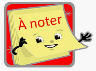 Contexte professionnelA2.1T1 - La collecte et la vérification des données et/ou des documents nécessaires à l’opération de transport, y compris les formalités douanièresA2.1T1 - La collecte et la vérification des données et/ou des documents nécessaires à l’opération de transport, y compris les formalités douanièresA2.1C1 - Collecter et vérifier les données et/ou les documents nécessaires à la création du dossier de transportA2.1C1 - Collecter et vérifier les données et/ou les documents nécessaires à la création du dossier de transportC1.S5 - La demande de transportC1.S9 - Les caractéristiques de l’envoiC1.S12 - Les termes du commerce internationalC1.S17 - La sous-traitanceC1.S5 - La demande de transportC1.S9 - Les caractéristiques de l’envoiC1.S12 - Les termes du commerce internationalC1.S17 - La sous-traitanceLa constitution du dossier « transport » est la première phase de la mise en œuvre d’une opération de transport. Elle tient compte des process qui suivent l’évolution des nouvelles technologies (informatisation, dématérialisation des documents). Une attention particulière est nécessaire dans la collecte et la vérification des données et/ou des documents nécessaires à l’opération de transport, avant d’exécuter la demande du client/donneur d’ordre. Dans le cas d’un transport international, il est utile que les collaborateurs soient sensibilisés au traitement douanier des flux de marchandises pour pouvoir anticiper les problématiques du service douane de l’entreprise (informations et/ou documents à transmettre).La constitution du dossier « transport » est la première phase de la mise en œuvre d’une opération de transport. Elle tient compte des process qui suivent l’évolution des nouvelles technologies (informatisation, dématérialisation des documents). Une attention particulière est nécessaire dans la collecte et la vérification des données et/ou des documents nécessaires à l’opération de transport, avant d’exécuter la demande du client/donneur d’ordre. Dans le cas d’un transport international, il est utile que les collaborateurs soient sensibilisés au traitement douanier des flux de marchandises pour pouvoir anticiper les problématiques du service douane de l’entreprise (informations et/ou documents à transmettre).A2.1T1 - La collecte et la vérification des données et/ou des documents nécessaires à l’opération de transport, y compris les formalités douanièresA2.1T1 - La collecte et la vérification des données et/ou des documents nécessaires à l’opération de transport, y compris les formalités douanièresA2.1C1 - Collecter et vérifier les données et/ou les documents nécessaires à la création du dossier de transportA2.1C1 - Collecter et vérifier les données et/ou les documents nécessaires à la création du dossier de transportC1.S5 - La demande de transportC1.S9 - Les caractéristiques de l’envoiC1.S12 - Les termes du commerce internationalC1.S17 - La sous-traitanceC1.S5 - La demande de transportC1.S9 - Les caractéristiques de l’envoiC1.S12 - Les termes du commerce internationalC1.S17 - La sous-traitance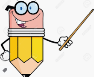 Modalités d’animation envisageablesA2.1T1 - La collecte et la vérification des données et/ou des documents nécessaires à l’opération de transport, y compris les formalités douanièresA2.1T1 - La collecte et la vérification des données et/ou des documents nécessaires à l’opération de transport, y compris les formalités douanièresA2.1C1 - Collecter et vérifier les données et/ou les documents nécessaires à la création du dossier de transportA2.1C1 - Collecter et vérifier les données et/ou les documents nécessaires à la création du dossier de transportC1.S5 - La demande de transportC1.S9 - Les caractéristiques de l’envoiC1.S12 - Les termes du commerce internationalC1.S17 - La sous-traitanceC1.S5 - La demande de transportC1.S9 - Les caractéristiques de l’envoiC1.S12 - Les termes du commerce internationalC1.S17 - La sous-traitanceIl convient de transmettre progressivement aux élèves des méthodes pour acquérir des automatismes de collecte et de vérification des données et/ou des documents. Les mises en situation doivent favoriser : une analyse pertinente de la demande du client/donneur d’ordre,le repérage des caractéristiques de l’envoi, de la règle incoterms appliquée à l’opération, des différents intervenants en moyens propres ou sous-traités.Sur un flux à l’international, une attention particulière doit être portée sur la règle incoterm négociée entre le vendeur et l’acheteur afin d’identifier les prestations à accomplir pour le compte du client/donneur d’ordre et surtout déterminer le destinataire de la facture. En cas de recours à la sous-traitance, il faut s’assurer de la présence dans le dossier des éléments indispensables (contacts/coûts/conditions).Il convient de transmettre progressivement aux élèves des méthodes pour acquérir des automatismes de collecte et de vérification des données et/ou des documents. Les mises en situation doivent favoriser : une analyse pertinente de la demande du client/donneur d’ordre,le repérage des caractéristiques de l’envoi, de la règle incoterms appliquée à l’opération, des différents intervenants en moyens propres ou sous-traités.Sur un flux à l’international, une attention particulière doit être portée sur la règle incoterm négociée entre le vendeur et l’acheteur afin d’identifier les prestations à accomplir pour le compte du client/donneur d’ordre et surtout déterminer le destinataire de la facture. En cas de recours à la sous-traitance, il faut s’assurer de la présence dans le dossier des éléments indispensables (contacts/coûts/conditions).C2.1 - Constituer le dossier transportC2.1 - Constituer le dossier transportC2.1 - Constituer le dossier transportC2.1 - Constituer le dossier transportC2.1 - Constituer le dossier transportC2.1 - Constituer le dossier transportTâchesCompétences détailléesSavoirs associés / Limites de savoirs (pour rappel)Recommandations Pédagogiques / Modalités d’animation / Prolongements éventuelsRecommandations Pédagogiques / Modalités d’animation / Prolongements éventuelsA2.1T1 - La collecte et la vérification des données et/ou des documents nécessaires à l’opération de transport, y compris les formalités douanièresA2.1C1 - Collecter et vérifier les données et/ou les documents nécessaires à la création du dossier de transportC1.S17 - La sous-traitanceC1.S17 - La sous-traitance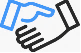 Transversalités – Droit/ÉconomieA2.1T1 - La collecte et la vérification des données et/ou des documents nécessaires à l’opération de transport, y compris les formalités douanièresA2.1C1 - Collecter et vérifier les données et/ou les documents nécessaires à la création du dossier de transportC1.S17 - La sous-traitanceC1.S17 - La sous-traitanceModule 3 : La production : quelles évolutions ?Quels sont les choix de l’entreprise en matière de production ?Module 3 : La production : quelles évolutions ?Quels sont les choix de l’entreprise en matière de production ?A2.1T1 - La collecte et la vérification des données et/ou des documents nécessaires à l’opération de transport, y compris les formalités douanièresA2.1C1 - Collecter et vérifier les données et/ou les documents nécessaires à la création du dossier de transportC2.S2 - Le dossier transportLes pièces (supports papier ou dématérialisés) constitutives du dossier transport :les échanges avec les partenaires internes/externeles documents commerciaux, de transport, d’assurance, de douaneC2.S3 - La douane : les éléments déclaratifsLes principes généraux : l’espèce, l’origine, la valeurC2.S4 - Les régimes douaniersLes régimes douaniers définitifs : exportation définitive, importation définitiveLes régimes particuliers :régime de transit : T1, T2, TIRautres régimes particuliers : l'entrepôt douanier, le perfectionnement actif et passif, l'admission temporaire, l'exportation temporaire, le carnet ATAC2.S2 - Le dossier transportLes pièces (supports papier ou dématérialisés) constitutives du dossier transport :les échanges avec les partenaires internes/externeles documents commerciaux, de transport, d’assurance, de douaneC2.S3 - La douane : les éléments déclaratifsLes principes généraux : l’espèce, l’origine, la valeurC2.S4 - Les régimes douaniersLes régimes douaniers définitifs : exportation définitive, importation définitiveLes régimes particuliers :régime de transit : T1, T2, TIRautres régimes particuliers : l'entrepôt douanier, le perfectionnement actif et passif, l'admission temporaire, l'exportation temporaire, le carnet ATAModalités d’animation envisageablesA2.1T1 - La collecte et la vérification des données et/ou des documents nécessaires à l’opération de transport, y compris les formalités douanièresA2.1C1 - Collecter et vérifier les données et/ou les documents nécessaires à la création du dossier de transportC2.S2 - Le dossier transportLes pièces (supports papier ou dématérialisés) constitutives du dossier transport :les échanges avec les partenaires internes/externeles documents commerciaux, de transport, d’assurance, de douaneC2.S3 - La douane : les éléments déclaratifsLes principes généraux : l’espèce, l’origine, la valeurC2.S4 - Les régimes douaniersLes régimes douaniers définitifs : exportation définitive, importation définitiveLes régimes particuliers :régime de transit : T1, T2, TIRautres régimes particuliers : l'entrepôt douanier, le perfectionnement actif et passif, l'admission temporaire, l'exportation temporaire, le carnet ATAC2.S2 - Le dossier transportLes pièces (supports papier ou dématérialisés) constitutives du dossier transport :les échanges avec les partenaires internes/externeles documents commerciaux, de transport, d’assurance, de douaneC2.S3 - La douane : les éléments déclaratifsLes principes généraux : l’espèce, l’origine, la valeurC2.S4 - Les régimes douaniersLes régimes douaniers définitifs : exportation définitive, importation définitiveLes régimes particuliers :régime de transit : T1, T2, TIRautres régimes particuliers : l'entrepôt douanier, le perfectionnement actif et passif, l'admission temporaire, l'exportation temporaire, le carnet ATAIl convient de :Placer l’élève dans des situations professionnelles à l’échelle locale, régionale, nationale, intra et extra communautaire pour l’amener à manipuler des documents et/ou des informations.Proposer des situations variées dont certaines à l’international pour aborder la question douanière.Favoriser l’approche schématique pour illustrer les concepts liés à la douane.Utiliser RITA (http://douane.gouv.fr) pour vérifier l’exactitude de la position tarifaire portée sur la facture commerciale (code SH, NC8, TARIC) au travers de cas pratiques.Insister sur la portée du classement tarifaire des produits à dédouaner (élaborer des statistiques, déterminer des taux de droits de douane et autres taxes, respecter des mesures de commerce extérieur). Il est conseillé de s’appuyer sur des situations professionnelles faisant appel à des marchandises non complexes, facilement identifiables (type, utilisation, matière).Aborder seulement les principes généraux sur l’origine des produits : définition de l’origine, distinction entre provenance et origine, notion de statut communautaire, notion d’origine non préférentielle et préférentielle, les justificatifs d’origine pour bénéficier des préférences tarifaires reprises dans les tarifs douaniers.Étudier les notions de valeur à l’exportation, valeur à l’importation pour mesurer les enjeux du traitement douanier des marchandises.Ne pas demander les calculs de liquidations douanières.Il convient de :Placer l’élève dans des situations professionnelles à l’échelle locale, régionale, nationale, intra et extra communautaire pour l’amener à manipuler des documents et/ou des informations.Proposer des situations variées dont certaines à l’international pour aborder la question douanière.Favoriser l’approche schématique pour illustrer les concepts liés à la douane.Utiliser RITA (http://douane.gouv.fr) pour vérifier l’exactitude de la position tarifaire portée sur la facture commerciale (code SH, NC8, TARIC) au travers de cas pratiques.Insister sur la portée du classement tarifaire des produits à dédouaner (élaborer des statistiques, déterminer des taux de droits de douane et autres taxes, respecter des mesures de commerce extérieur). Il est conseillé de s’appuyer sur des situations professionnelles faisant appel à des marchandises non complexes, facilement identifiables (type, utilisation, matière).Aborder seulement les principes généraux sur l’origine des produits : définition de l’origine, distinction entre provenance et origine, notion de statut communautaire, notion d’origine non préférentielle et préférentielle, les justificatifs d’origine pour bénéficier des préférences tarifaires reprises dans les tarifs douaniers.Étudier les notions de valeur à l’exportation, valeur à l’importation pour mesurer les enjeux du traitement douanier des marchandises.Ne pas demander les calculs de liquidations douanières.C2.1 - Constituer le dossier transportC2.1 - Constituer le dossier transportC2.1 - Constituer le dossier transportC2.1 - Constituer le dossier transportC2.1 - Constituer le dossier transportC2.1 - Constituer le dossier transportC2.1 - Constituer le dossier transportTâchesCompétences détailléesSavoirs associés / Limites de savoirs (pour rappel)Recommandations Pédagogiques / Modalités d’animation / Prolongements éventuelsRecommandations Pédagogiques / Modalités d’animation / Prolongements éventuelsA2.1T1 - La collecte et la vérification des données et/ou des documents nécessaires à l’opération de transport, y compris les formalités douanièresA2.1C1 - Collecter et vérifier les données et/ou les documents nécessaires à la création du dossier de transportA2.1C1 - Collecter et vérifier les données et/ou les documents nécessaires à la création du dossier de transportModalités d’animation envisageablesA2.1T1 - La collecte et la vérification des données et/ou des documents nécessaires à l’opération de transport, y compris les formalités douanièresA2.1C1 - Collecter et vérifier les données et/ou les documents nécessaires à la création du dossier de transportA2.1C1 - Collecter et vérifier les données et/ou les documents nécessaires à la création du dossier de transportAborder la destination douanière ou « régime douanier » attribuée aux marchandises pour clarifier le schéma logistique de l’opérateur. La marchandise peut être dans ce cas : importée/exportée définitivement, importée/exportée temporairement pour différentes raisons (fabri-cation, réparation, transformation, exposition…),en transit (marchandises en circulation sous douane).Aborder la destination douanière ou « régime douanier » attribuée aux marchandises pour clarifier le schéma logistique de l’opérateur. La marchandise peut être dans ce cas : importée/exportée définitivement, importée/exportée temporairement pour différentes raisons (fabri-cation, réparation, transformation, exposition…),en transit (marchandises en circulation sous douane).A2.1T1 - La collecte et la vérification des données et/ou des documents nécessaires à l’opération de transport, y compris les formalités douanièresA2.1C1 - Collecter et vérifier les données et/ou les documents nécessaires à la création du dossier de transportA2.1C1 - Collecter et vérifier les données et/ou les documents nécessaires à la création du dossier de transportC1.S14 - La communication professionnelle orale et écriteC1.S15 - Les moyens et outils de communicationC2.S1 - La gestion électronique des documents (GED)Les bases documentairesL’organisation des documentsLes méthodes de classement et d’archivageLa définition des mots clésLes techniques de rechercheLe contrôle de la numérisationLe règlement général sur la protection des données (RGPD)C1.S14 - La communication professionnelle orale et écriteC1.S15 - Les moyens et outils de communicationC2.S1 - La gestion électronique des documents (GED)Les bases documentairesL’organisation des documentsLes méthodes de classement et d’archivageLa définition des mots clésLes techniques de rechercheLe contrôle de la numérisationLe règlement général sur la protection des données (RGPD)Modalités d’animation envisageablesA2.1T1 - La collecte et la vérification des données et/ou des documents nécessaires à l’opération de transport, y compris les formalités douanièresA2.1C1 - Collecter et vérifier les données et/ou les documents nécessaires à la création du dossier de transportA2.1C1 - Collecter et vérifier les données et/ou les documents nécessaires à la création du dossier de transportC1.S14 - La communication professionnelle orale et écriteC1.S15 - Les moyens et outils de communicationC2.S1 - La gestion électronique des documents (GED)Les bases documentairesL’organisation des documentsLes méthodes de classement et d’archivageLa définition des mots clésLes techniques de rechercheLe contrôle de la numérisationLe règlement général sur la protection des données (RGPD)C1.S14 - La communication professionnelle orale et écriteC1.S15 - Les moyens et outils de communicationC2.S1 - La gestion électronique des documents (GED)Les bases documentairesL’organisation des documentsLes méthodes de classement et d’archivageLa définition des mots clésLes techniques de rechercheLe contrôle de la numérisationLe règlement général sur la protection des données (RGPD)Les enseignements intègrent l’usage courant d’outils bureautiques, de progiciels et/ou autres systèmes de gestion des activités du transport de type TMS (Transportation Management System) et doivent permettre d’identifier les informations utiles à la création du dossier de transport.Les PFMP permettront à l’élève de repérer les systèmes informatisés et d’en conforter leur utilisation. Au niveau de la GED, cette dernière est abordée pour faire comprendre ses enjeux. L’élève découvrira, en entreprises, des exemples précis de sa mise en œuvre. Les enseignements intègrent l’usage courant d’outils bureautiques, de progiciels et/ou autres systèmes de gestion des activités du transport de type TMS (Transportation Management System) et doivent permettre d’identifier les informations utiles à la création du dossier de transport.Les PFMP permettront à l’élève de repérer les systèmes informatisés et d’en conforter leur utilisation. Au niveau de la GED, cette dernière est abordée pour faire comprendre ses enjeux. L’élève découvrira, en entreprises, des exemples précis de sa mise en œuvre. A2.1T1 - La collecte et la vérification des données et/ou des documents nécessaires à l’opération de transport, y compris les formalités douanièresA2.1C1 - Collecter et vérifier les données et/ou les documents nécessaires à la création du dossier de transportA2.1C1 - Collecter et vérifier les données et/ou les documents nécessaires à la création du dossier de transportC1.S14 - La communication professionnelle orale et écriteC1.S15 - Les moyens et outils de communicationC2.S1 - La gestion électronique des documents (GED)Les bases documentairesL’organisation des documentsLes méthodes de classement et d’archivageLa définition des mots clésLes techniques de rechercheLe contrôle de la numérisationLe règlement général sur la protection des données (RGPD)C1.S14 - La communication professionnelle orale et écriteC1.S15 - Les moyens et outils de communicationC2.S1 - La gestion électronique des documents (GED)Les bases documentairesL’organisation des documentsLes méthodes de classement et d’archivageLa définition des mots clésLes techniques de rechercheLe contrôle de la numérisationLe règlement général sur la protection des données (RGPD)Transversalités – Droit/ÉconomieA2.1T1 - La collecte et la vérification des données et/ou des documents nécessaires à l’opération de transport, y compris les formalités douanièresA2.1C1 - Collecter et vérifier les données et/ou les documents nécessaires à la création du dossier de transportA2.1C1 - Collecter et vérifier les données et/ou les documents nécessaires à la création du dossier de transportC1.S14 - La communication professionnelle orale et écriteC1.S15 - Les moyens et outils de communicationC2.S1 - La gestion électronique des documents (GED)Les bases documentairesL’organisation des documentsLes méthodes de classement et d’archivageLa définition des mots clésLes techniques de rechercheLe contrôle de la numérisationLe règlement général sur la protection des données (RGPD)C1.S14 - La communication professionnelle orale et écriteC1.S15 - Les moyens et outils de communicationC2.S1 - La gestion électronique des documents (GED)Les bases documentairesL’organisation des documentsLes méthodes de classement et d’archivageLa définition des mots clésLes techniques de rechercheLe contrôle de la numérisationLe règlement général sur la protection des données (RGPD)Module 1 : À la découverte de l’environnement économique et de son cadre juridique.Les échanges entre les différents agents économiques.Module 3 : La production : quelles évolutions ?Comment le numérique influe-t-il sur la production d’une entreprise ?Module 1 : À la découverte de l’environnement économique et de son cadre juridique.Les échanges entre les différents agents économiques.Module 3 : La production : quelles évolutions ?Comment le numérique influe-t-il sur la production d’une entreprise ?C2.1 - Constituer le dossier transportC2.1 - Constituer le dossier transportC2.1 - Constituer le dossier transportC2.1 - Constituer le dossier transportC2.1 - Constituer le dossier transportC2.1 - Constituer le dossier transportC2.1 - Constituer le dossier transportC2.1 - Constituer le dossier transportTâchesCompétences détailléesSavoirs associés / Limites de savoirs (pour rappel)Recommandations Pédagogiques / Modalités d’animation / Prolongements éventuelsRecommandations Pédagogiques / Modalités d’animation / Prolongements éventuelsRecommandations Pédagogiques / Modalités d’animation / Prolongements éventuelsRecommandations Pédagogiques / Modalités d’animation / Prolongements éventuelsA2.1T1 - La collecte et la vérification des données et/ou des documents nécessaires à l’opération de transport, y compris les formalités douanièresA2.1C1 - Collecter et vérifier les données et/ou les documents nécessaires à la création du dossier de transportRessources PédagogiquesRessources PédagogiquesA2.1T1 - La collecte et la vérification des données et/ou des documents nécessaires à l’opération de transport, y compris les formalités douanièresA2.1C1 - Collecter et vérifier les données et/ou les documents nécessaires à la création du dossier de transport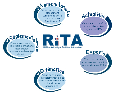 https://www.douane.gouv.fr/service-en-ligne/tarif-douanier-communautaire-et-national-ritaA2.1T1 - La collecte et la vérification des données et/ou des documents nécessaires à l’opération de transport, y compris les formalités douanièresA2.1C1 - Collecter et vérifier les données et/ou les documents nécessaires à la création du dossier de transporthttps://www.douane.gouv.fr/dossier/ …https://www.douane.gouv.fr/fiche/ …A2.1T1 - La collecte et la vérification des données et/ou des documents nécessaires à l’opération de transport, y compris les formalités douanièresA2.1C1 - Collecter et vérifier les données et/ou les documents nécessaires à la création du dossier de transportConsultation de dossiers thématiques et fiches pratiques (Ex : les fondamentaux pour importer/exporter, …)A2.1T1 - La collecte et la vérification des données et/ou des documents nécessaires à l’opération de transport, y compris les formalités douanièresA2.1C1 - Collecter et vérifier les données et/ou les documents nécessaires à la création du dossier de transport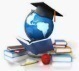 Le futur titulaire du Bac Professionnel OTM doit être capable : Le futur titulaire du Bac Professionnel OTM doit être capable : Le futur titulaire du Bac Professionnel OTM doit être capable : A2.1T1 - La collecte et la vérification des données et/ou des documents nécessaires à l’opération de transport, y compris les formalités douanièresA2.1C1 - Collecter et vérifier les données et/ou les documents nécessaires à la création du dossier de transportSelon qu’il s’agisse de mettre en œuvre un transport national ou international :d’associer une demande de prestation de transport, aux documents et/ou aux données nécessaires à l’ouverture du dossier, pour anticiper les besoins ou contraintes, d’acquérir des réflexes professionnels et des automatismes de contrôle de pièces nécessaires à la constitution du dossier « transport », de faire preuve de réactivité pour rechercher les informations ou documents manquants en s’adressant aux bons interlocuteurs en interne et en externe,d’adapter sa communication écrite et orale aux différents interlocuteurs,  de préparer les informations pertinentes et les documents utiles (exemple : fiches Import/Export d’instructions douane),de repérer la « destination douanière » ou régime douanier en fonction du schéma logistique de l’opérateur.Selon qu’il s’agisse de mettre en œuvre un transport national ou international :d’associer une demande de prestation de transport, aux documents et/ou aux données nécessaires à l’ouverture du dossier, pour anticiper les besoins ou contraintes, d’acquérir des réflexes professionnels et des automatismes de contrôle de pièces nécessaires à la constitution du dossier « transport », de faire preuve de réactivité pour rechercher les informations ou documents manquants en s’adressant aux bons interlocuteurs en interne et en externe,d’adapter sa communication écrite et orale aux différents interlocuteurs,  de préparer les informations pertinentes et les documents utiles (exemple : fiches Import/Export d’instructions douane),de repérer la « destination douanière » ou régime douanier en fonction du schéma logistique de l’opérateur.Selon qu’il s’agisse de mettre en œuvre un transport national ou international :d’associer une demande de prestation de transport, aux documents et/ou aux données nécessaires à l’ouverture du dossier, pour anticiper les besoins ou contraintes, d’acquérir des réflexes professionnels et des automatismes de contrôle de pièces nécessaires à la constitution du dossier « transport », de faire preuve de réactivité pour rechercher les informations ou documents manquants en s’adressant aux bons interlocuteurs en interne et en externe,d’adapter sa communication écrite et orale aux différents interlocuteurs,  de préparer les informations pertinentes et les documents utiles (exemple : fiches Import/Export d’instructions douane),de repérer la « destination douanière » ou régime douanier en fonction du schéma logistique de l’opérateur.Selon qu’il s’agisse de mettre en œuvre un transport national ou international :d’associer une demande de prestation de transport, aux documents et/ou aux données nécessaires à l’ouverture du dossier, pour anticiper les besoins ou contraintes, d’acquérir des réflexes professionnels et des automatismes de contrôle de pièces nécessaires à la constitution du dossier « transport », de faire preuve de réactivité pour rechercher les informations ou documents manquants en s’adressant aux bons interlocuteurs en interne et en externe,d’adapter sa communication écrite et orale aux différents interlocuteurs,  de préparer les informations pertinentes et les documents utiles (exemple : fiches Import/Export d’instructions douane),de repérer la « destination douanière » ou régime douanier en fonction du schéma logistique de l’opérateur.C2.1 - Constituer le dossier transportC2.1 - Constituer le dossier transportC2.1 - Constituer le dossier transportC2.1 - Constituer le dossier transportC2.1 - Constituer le dossier transportC2.1 - Constituer le dossier transportTâchesCompétences détailléesSavoirs associés / Limites de savoirs (pour rappel)Recommandations Pédagogiques / Modalités d’animation / Prolongements éventuelsRecommandations Pédagogiques / Modalités d’animation / Prolongements éventuelsA2.1T2 - La création du dossier de transport (manuscrit ou dématérialisé) et la saisie des donnéesA2.1C2 - Renseigner ou saisir les données nécessaires à la création du dossier de transportC1.S15 - Les moyens et outils de communicationC1.S27 - Les logiciels bureautiques, les progicielsC1.S15 - Les moyens et outils de communicationC1.S27 - Les logiciels bureautiques, les progicielsContexte professionnelA2.1T2 - La création du dossier de transport (manuscrit ou dématérialisé) et la saisie des donnéesA2.1C2 - Renseigner ou saisir les données nécessaires à la création du dossier de transportC1.S15 - Les moyens et outils de communicationC1.S27 - Les logiciels bureautiques, les progicielsC1.S15 - Les moyens et outils de communicationC1.S27 - Les logiciels bureautiques, les progicielsEn fonction des modes de transport mis en œuvre et des process entreprises, le renseignement des dossiers « transport » permet d’enregistrer les ordres de transport, l’organisation des prestations. Le contrôle du dossier s’accompagne parfois d’une « check-list » manuelle ou informatisée.En fonction des modes de transport mis en œuvre et des process entreprises, le renseignement des dossiers « transport » permet d’enregistrer les ordres de transport, l’organisation des prestations. Le contrôle du dossier s’accompagne parfois d’une « check-list » manuelle ou informatisée.A2.1T2 - La création du dossier de transport (manuscrit ou dématérialisé) et la saisie des donnéesA2.1C2 - Renseigner ou saisir les données nécessaires à la création du dossier de transportC1.S15 - Les moyens et outils de communicationC1.S27 - Les logiciels bureautiques, les progicielsC1.S15 - Les moyens et outils de communicationC1.S27 - Les logiciels bureautiques, les progicielsModalités d’animation envisageablesA2.1T3 - Le contrôle du dossier transportA2.1C3 - Contrôler le dossier transportC2.S2 - Le dossier transportC2.S2 - Le dossier transportDes situations s’appuyant sur des simulations (à l’aide de copies d’écran, extrait TMS, de cartographie…) permettent d’habituer l’élève à repérer les éléments utiles pour renseigner le dossier « transport ».Quelle que soit la forme du document, physique ou dématérialisé, inclus dans le dossier, il s’agit d’inculquer une méthodologie et de poser des repères pour faciliter le contrôle. Une « check list », auto rédigée, permet de lister les étapes.Des documents dévoyés présents dans un dossier introduisent la gestion multi dossiers qui permettront de développer l’analyse critique de l’élève et ses qualités d’organisation.Les périodes de formation en milieu professionnel donnent l’occasion de mettre l’accent sur les outils informatiques utilisés.Des situations s’appuyant sur des simulations (à l’aide de copies d’écran, extrait TMS, de cartographie…) permettent d’habituer l’élève à repérer les éléments utiles pour renseigner le dossier « transport ».Quelle que soit la forme du document, physique ou dématérialisé, inclus dans le dossier, il s’agit d’inculquer une méthodologie et de poser des repères pour faciliter le contrôle. Une « check list », auto rédigée, permet de lister les étapes.Des documents dévoyés présents dans un dossier introduisent la gestion multi dossiers qui permettront de développer l’analyse critique de l’élève et ses qualités d’organisation.Les périodes de formation en milieu professionnel donnent l’occasion de mettre l’accent sur les outils informatiques utilisés.A2.1T3 - Le contrôle du dossier transportA2.1C3 - Contrôler le dossier transportC2.S2 - Le dossier transportC2.S2 - Le dossier transportLe futur titulaire du Bac Professionnel OTM doit être capable :A2.1T3 - Le contrôle du dossier transportA2.1C3 - Contrôler le dossier transportC2.S2 - Le dossier transportC2.S2 - Le dossier transportde préparer et compléter le dossier administratif de transport,d’utiliser des outils bureautiques, des progiciels et/ou autres systèmes de gestion des activités du transport de type TMS (Transportation Management System),de renseigner correctement le dossier.de préparer et compléter le dossier administratif de transport,d’utiliser des outils bureautiques, des progiciels et/ou autres systèmes de gestion des activités du transport de type TMS (Transportation Management System),de renseigner correctement le dossier.C2.2 - Exécuter la demande du client/donneur d’ordreC2.2 - Exécuter la demande du client/donneur d’ordreC2.2 - Exécuter la demande du client/donneur d’ordreC2.2 - Exécuter la demande du client/donneur d’ordreC2.2 - Exécuter la demande du client/donneur d’ordreC2.2 - Exécuter la demande du client/donneur d’ordreC2.2 - Exécuter la demande du client/donneur d’ordreC2.2 - Exécuter la demande du client/donneur d’ordreTâchesCompétences détailléesSavoirs associés / Limites de savoirs (pour rappel)Recommandations Pédagogiques / Modalités d’animation / Prolongements éventuelsRecommandations Pédagogiques / Modalités d’animation / Prolongements éventuelsRecommandations Pédagogiques / Modalités d’animation / Prolongements éventuelsL’enseignement attaché à l’ensemble de la compétence C2.2 « Exécuter la demande du client/donneur d’ordre » repose sur la nécessité de raisonner en multimodal. Trois cas de figure sont possibles : L’enseignement attaché à l’ensemble de la compétence C2.2 « Exécuter la demande du client/donneur d’ordre » repose sur la nécessité de raisonner en multimodal. Trois cas de figure sont possibles : L’enseignement attaché à l’ensemble de la compétence C2.2 « Exécuter la demande du client/donneur d’ordre » repose sur la nécessité de raisonner en multimodal. Trois cas de figure sont possibles : L’enseignement attaché à l’ensemble de la compétence C2.2 « Exécuter la demande du client/donneur d’ordre » repose sur la nécessité de raisonner en multimodal. Trois cas de figure sont possibles : L’enseignement attaché à l’ensemble de la compétence C2.2 « Exécuter la demande du client/donneur d’ordre » repose sur la nécessité de raisonner en multimodal. Trois cas de figure sont possibles : L’enseignement attaché à l’ensemble de la compétence C2.2 « Exécuter la demande du client/donneur d’ordre » repose sur la nécessité de raisonner en multimodal. Trois cas de figure sont possibles : L’enseignement attaché à l’ensemble de la compétence C2.2 « Exécuter la demande du client/donneur d’ordre » repose sur la nécessité de raisonner en multimodal. Trois cas de figure sont possibles : L’enseignement attaché à l’ensemble de la compétence C2.2 « Exécuter la demande du client/donneur d’ordre » repose sur la nécessité de raisonner en multimodal. Trois cas de figure sont possibles : 1 - Traitement d’un flux de transport national1 - Traitement d’un flux de transport national1 - Traitement d’un flux de transport national2 - Traitement d’un flux de transport intracommunautaire2 - Traitement d’un flux de transport intracommunautaire2 - Traitement d’un flux de transport intracommunautaire2 - Traitement d’un flux de transport intracommunautaire3 - Traitement d’un flux de transport international (pays hors UE)(*) Les limites de savoirs ont déjà été précisées dans le bloc 1(*) Les limites de savoirs ont déjà été précisées dans le bloc 1(*) Les limites de savoirs ont déjà été précisées dans le bloc 1(*) Les limites de savoirs ont déjà été précisées dans le bloc 1(*) Les limites de savoirs ont déjà été précisées dans le bloc 1(*) Les limites de savoirs ont déjà été précisées dans le bloc 1(*) Les limites de savoirs ont déjà été précisées dans le bloc 1(*) Les limites de savoirs ont déjà été précisées dans le bloc 1A2.2T1 - La réservation du transportA2.2C1 - Réserver le moyen de transport appropriéC2.S2 - Le dossier transportC1.S3 - Les intervenants de la chaîne logistiqueC1.S8 - Les modes et les techniques de transportC2.S2 - Le dossier transportC1.S3 - Les intervenants de la chaîne logistiqueC1.S8 - Les modes et les techniques de transportC2.S2 - Le dossier transportC1.S3 - Les intervenants de la chaîne logistiqueC1.S8 - Les modes et les techniques de transportContexte professionnelContexte professionnelA2.2T1 - La réservation du transportA2.2C1 - Réserver le moyen de transport appropriéC2.S2 - Le dossier transportC1.S3 - Les intervenants de la chaîne logistiqueC1.S8 - Les modes et les techniques de transportC2.S2 - Le dossier transportC1.S3 - Les intervenants de la chaîne logistiqueC1.S8 - Les modes et les techniques de transportC2.S2 - Le dossier transportC1.S3 - Les intervenants de la chaîne logistiqueC1.S8 - Les modes et les techniques de transportUne fois le mode (et/ou la technique) de transport défini(s), il convient de procéder à des opérations de planification et/ou de réservation. En interaction avec les autres opérations de transport déjà mises en œuvre, il est nécessaire d’assurer le bon déroulement du traitement des flux physiques des marchandises et des flux administratifs. Un apprentissage progressif, sur l’ensemble du cycle de formation, doit permettre à l’élève d’acquérir une technicité dans la gestion du dossier administratif.    Une fois le mode (et/ou la technique) de transport défini(s), il convient de procéder à des opérations de planification et/ou de réservation. En interaction avec les autres opérations de transport déjà mises en œuvre, il est nécessaire d’assurer le bon déroulement du traitement des flux physiques des marchandises et des flux administratifs. Un apprentissage progressif, sur l’ensemble du cycle de formation, doit permettre à l’élève d’acquérir une technicité dans la gestion du dossier administratif.    Une fois le mode (et/ou la technique) de transport défini(s), il convient de procéder à des opérations de planification et/ou de réservation. En interaction avec les autres opérations de transport déjà mises en œuvre, il est nécessaire d’assurer le bon déroulement du traitement des flux physiques des marchandises et des flux administratifs. Un apprentissage progressif, sur l’ensemble du cycle de formation, doit permettre à l’élève d’acquérir une technicité dans la gestion du dossier administratif.    A2.2T1 - La réservation du transportA2.2C1 - Réserver le moyen de transport appropriéC2.S2 - Le dossier transportC1.S3 - Les intervenants de la chaîne logistiqueC1.S8 - Les modes et les techniques de transportC2.S2 - Le dossier transportC1.S3 - Les intervenants de la chaîne logistiqueC1.S8 - Les modes et les techniques de transportC2.S2 - Le dossier transportC1.S3 - Les intervenants de la chaîne logistiqueC1.S8 - Les modes et les techniques de transport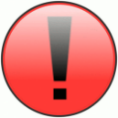 Le professeur veille à mobiliser des savoirs abordés dans le bloc 1 : une interaction disciplinaire est stratégique pour assurer une bonne continuité dans le traitement des dossiers.Le professeur veille à mobiliser des savoirs abordés dans le bloc 1 : une interaction disciplinaire est stratégique pour assurer une bonne continuité dans le traitement des dossiers.A2.2T1 - La réservation du transportA2.2C1 - Réserver le moyen de transport appropriéC2.S2 - Le dossier transportC1.S3 - Les intervenants de la chaîne logistiqueC1.S8 - Les modes et les techniques de transportC2.S2 - Le dossier transportC1.S3 - Les intervenants de la chaîne logistiqueC1.S8 - Les modes et les techniques de transportC2.S2 - Le dossier transportC1.S3 - Les intervenants de la chaîne logistiqueC1.S8 - Les modes et les techniques de transport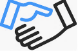 Transversalités – Langues vivantesTransversalités – Langues vivantesA2.2T1 - La réservation du transportA2.2C1 - Réserver le moyen de transport appropriéC2.S2 - Le dossier transportC1.S3 - Les intervenants de la chaîne logistiqueC1.S8 - Les modes et les techniques de transportC2.S2 - Le dossier transportC1.S3 - Les intervenants de la chaîne logistiqueC1.S8 - Les modes et les techniques de transportC2.S2 - Le dossier transportC1.S3 - Les intervenants de la chaîne logistiqueC1.S8 - Les modes et les techniques de transportLa mobilisation des disciplines linguistiques est opportune pour conforter la communication orale et écrite. La mobilisation des disciplines linguistiques est opportune pour conforter la communication orale et écrite. La mobilisation des disciplines linguistiques est opportune pour conforter la communication orale et écrite. C2.2 - Exécuter la demande du client/donneur d’ordreC2.2 - Exécuter la demande du client/donneur d’ordreC2.2 - Exécuter la demande du client/donneur d’ordreC2.2 - Exécuter la demande du client/donneur d’ordreC2.2 - Exécuter la demande du client/donneur d’ordreC2.2 - Exécuter la demande du client/donneur d’ordreTâchesCompétences détailléesSavoirs associés / Limites de savoirs (pour rappel)Recommandations Pédagogiques / Modalités d’animation / Prolongements éventuelsRecommandations Pédagogiques / Modalités d’animation / Prolongements éventuelsA2.2T1 - La réservation du transportA2.2C1 - Réserver le moyen de transport appropriéC1.S11 - Les contrats-types et les conventions internationalesC1.S14 - La communication professionnelle orale et écriteC1.S15 - Les moyens et outils de communicationC1.S17 - La sous-traitanceC1.S11 - Les contrats-types et les conventions internationalesC1.S14 - La communication professionnelle orale et écriteC1.S15 - Les moyens et outils de communicationC1.S17 - La sous-traitance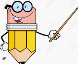 Modalités d’animation envisageablesA2.2T1 - La réservation du transportA2.2C1 - Réserver le moyen de transport appropriéC1.S11 - Les contrats-types et les conventions internationalesC1.S14 - La communication professionnelle orale et écriteC1.S15 - Les moyens et outils de communicationC1.S17 - La sous-traitanceC1.S11 - Les contrats-types et les conventions internationalesC1.S14 - La communication professionnelle orale et écriteC1.S15 - Les moyens et outils de communicationC1.S17 - La sous-traitanceEn fonction de la situation professionnelle dans laquelle l’élève est placé, un lien est fait avec le cadre réglementaire qui s’impose (contrat-type, convention…). Les conséquences de ces applications sont également abordées :En transport routier : L’élève affecte les conducteurs et les véhicules à des commandes de transport préalablement enregistrées et des documents fournis tels que le listing des conducteurs et véhicules avec les prévisions d’indisponibilité, les consignes et contraintes techniques et commerciales.Il est conseillé : de proposer progressivement des demandes comportant des contraintes spécifiques, de proposer des demandes formulées en langue étrangère (notamment en anglais),de proposer des situations nécessitant le recours à des sous-traitants,d’utiliser un logiciel d’exploitation ou à défaut une suite bureautique (tableur), des cartes routières et un logiciel de recherche d’itinéraires,les PFMP doivent permettre la familiarisation avec ces outils.En transport maritime et en transport aérien : La réservation de fret (le « booking ») est mise en œuvre à partir des informations saisies dans le dossier « transport » (un lien obligatoire doit être fait avec le bloc 1 sur les aspects : conditions de vente, tarifs négociés, horaires, itinéraire, « transit time »…).Il est conseillé d’axer la communication sur tous les échanges écrits et/ou oraux (avec les intervenants, les compagnies, les sous-traitants, les fournisseurs de prestations annexes qui sont à identifier…) pour s’assurer de la cohérence des éléments dans le dossier par rapport au choix de réservation à faire.  En fonction de la situation professionnelle dans laquelle l’élève est placé, un lien est fait avec le cadre réglementaire qui s’impose (contrat-type, convention…). Les conséquences de ces applications sont également abordées :En transport routier : L’élève affecte les conducteurs et les véhicules à des commandes de transport préalablement enregistrées et des documents fournis tels que le listing des conducteurs et véhicules avec les prévisions d’indisponibilité, les consignes et contraintes techniques et commerciales.Il est conseillé : de proposer progressivement des demandes comportant des contraintes spécifiques, de proposer des demandes formulées en langue étrangère (notamment en anglais),de proposer des situations nécessitant le recours à des sous-traitants,d’utiliser un logiciel d’exploitation ou à défaut une suite bureautique (tableur), des cartes routières et un logiciel de recherche d’itinéraires,les PFMP doivent permettre la familiarisation avec ces outils.En transport maritime et en transport aérien : La réservation de fret (le « booking ») est mise en œuvre à partir des informations saisies dans le dossier « transport » (un lien obligatoire doit être fait avec le bloc 1 sur les aspects : conditions de vente, tarifs négociés, horaires, itinéraire, « transit time »…).Il est conseillé d’axer la communication sur tous les échanges écrits et/ou oraux (avec les intervenants, les compagnies, les sous-traitants, les fournisseurs de prestations annexes qui sont à identifier…) pour s’assurer de la cohérence des éléments dans le dossier par rapport au choix de réservation à faire.  C2.2 - Exécuter la demande du client/donneur d’ordreC2.2 - Exécuter la demande du client/donneur d’ordreC2.2 - Exécuter la demande du client/donneur d’ordreC2.2 - Exécuter la demande du client/donneur d’ordreC2.2 - Exécuter la demande du client/donneur d’ordreC2.2 - Exécuter la demande du client/donneur d’ordreTâchesCompétences détailléesSavoirs associés / Limites de savoirs (pour rappel)Recommandations Pédagogiques / Modalités d’animation / Prolongements éventuelsRecommandations Pédagogiques / Modalités d’animation / Prolongements éventuelsA2.2T1 - La réservation du transportA2.2C1 - Réserver le moyen de transport approprié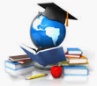 Le futur titulaire du Bac Professionnel OTM doit être capable :A2.2T1 - La réservation du transportA2.2C1 - Réserver le moyen de transport appropriéde choisir un transporteur pour répondre à la demande du client/donneur d’ordre,de mettre en œuvre une solution compatible avec la demande du client/donneur d’ordre,de contractualiser la réservation selon les pratiques du mode de transport retenu.de choisir un transporteur pour répondre à la demande du client/donneur d’ordre,de mettre en œuvre une solution compatible avec la demande du client/donneur d’ordre,de contractualiser la réservation selon les pratiques du mode de transport retenu.A2.2T2 - La prise en compte de la demande dans la planification des opérations de transportA2.2C2 - Planifier l’opération de transportC2.S2 - Le dossier transport C1.S18 - Les planigrammesC2.S2 - Le dossier transport C1.S18 - Les planigrammesContexte professionnelA2.2T2 - La prise en compte de la demande dans la planification des opérations de transportA2.2C2 - Planifier l’opération de transportC2.S2 - Le dossier transport C1.S18 - Les planigrammesC2.S2 - Le dossier transport C1.S18 - Les planigrammesLes activités de planification sont conduites en interaction et en étroite collaboration avec l’ensemble du personnel de l’entreprise et avec les partenaires extérieurs (sous-traitants). Il est nécessaire de développer des aptitudes pour optimiser la relation client et anticiper les conflits (planigramme partagé/optimisation des ressources).Les activités de planification sont conduites en interaction et en étroite collaboration avec l’ensemble du personnel de l’entreprise et avec les partenaires extérieurs (sous-traitants). Il est nécessaire de développer des aptitudes pour optimiser la relation client et anticiper les conflits (planigramme partagé/optimisation des ressources).A2.2T2 - La prise en compte de la demande dans la planification des opérations de transportA2.2C2 - Planifier l’opération de transportC2.S2 - Le dossier transport C1.S18 - Les planigrammesC2.S2 - Le dossier transport C1.S18 - Les planigrammesModalités d’animation envisageablesA2.2T2 - La prise en compte de la demande dans la planification des opérations de transportA2.2C2 - Planifier l’opération de transportC2.S2 - Le dossier transport C1.S18 - Les planigrammesC2.S2 - Le dossier transport C1.S18 - Les planigrammesL’élève est sensibilisé à l’importance de suivre chaque étape de l’opération de transport. La planification est abordée manuellement et en mode numérique.L’élève est sensibilisé à l’importance de suivre chaque étape de l’opération de transport. La planification est abordée manuellement et en mode numérique.A2.2T2 - La prise en compte de la demande dans la planification des opérations de transportA2.2C2 - Planifier l’opération de transportC2.S2 - Le dossier transport C1.S18 - Les planigrammesC2.S2 - Le dossier transport C1.S18 - Les planigrammesLe futur titulaire du Bac Professionnel OTM doit être capable :A2.2T2 - La prise en compte de la demande dans la planification des opérations de transportA2.2C2 - Planifier l’opération de transportC2.S2 - Le dossier transport C1.S18 - Les planigrammesC2.S2 - Le dossier transport C1.S18 - Les planigrammesde reporter sur le planigramme les opérations conformément aux procédures,de s’assurer que les informations du planigramme sont comprises par tous les utilisateurs,de faire preuve de réactivité en permanence dans le suivi des étapes du transport et l’actualisation de la planification.de reporter sur le planigramme les opérations conformément aux procédures,de s’assurer que les informations du planigramme sont comprises par tous les utilisateurs,de faire preuve de réactivité en permanence dans le suivi des étapes du transport et l’actualisation de la planification.C2.2 - Exécuter la demande du client/donneur d’ordreC2.2 - Exécuter la demande du client/donneur d’ordreC2.2 - Exécuter la demande du client/donneur d’ordreC2.2 - Exécuter la demande du client/donneur d’ordreC2.2 - Exécuter la demande du client/donneur d’ordreC2.2 - Exécuter la demande du client/donneur d’ordreTâchesCompétences détailléesSavoirs associés / Limites de savoirs (pour rappel)Recommandations Pédagogiques / Modalités d’animation / Prolongements éventuelsRecommandations Pédagogiques / Modalités d’animation / Prolongements éventuelsA2.2T3 - L’application des procédures de sûreté et de sécurité A2.2C3 - Mettre en œuvre les procédures de sûreté et de sécurité du personnel, des marchandises et des équipementsC2.S6 - Les procédures de sûreté et les mesures de sécuritéLe statut OEA : les avantages du statut, l’intérêt des procédures ICS/ECSLes mesures de sécurité Les procédures de sûretéC2.S6 - Les procédures de sûreté et les mesures de sécuritéLe statut OEA : les avantages du statut, l’intérêt des procédures ICS/ECSLes mesures de sécurité Les procédures de sûretéContexte professionnelA2.2T3 - L’application des procédures de sûreté et de sécurité A2.2C3 - Mettre en œuvre les procédures de sûreté et de sécurité du personnel, des marchandises et des équipementsC2.S6 - Les procédures de sûreté et les mesures de sécuritéLe statut OEA : les avantages du statut, l’intérêt des procédures ICS/ECSLes mesures de sécurité Les procédures de sûretéC2.S6 - Les procédures de sûreté et les mesures de sécuritéLe statut OEA : les avantages du statut, l’intérêt des procédures ICS/ECSLes mesures de sécurité Les procédures de sûretéLes professionnels exécutent les opérations de transport dans le respect de la réglementation et des règles de sûreté et de sécurité.Ces mesures ont un coût non négligeable et, en leur absence, exposent les entreprises fautives à de lourdes amendes et peines.Les professionnels exécutent les opérations de transport dans le respect de la réglementation et des règles de sûreté et de sécurité.Ces mesures ont un coût non négligeable et, en leur absence, exposent les entreprises fautives à de lourdes amendes et peines.A2.2T3 - L’application des procédures de sûreté et de sécurité A2.2C3 - Mettre en œuvre les procédures de sûreté et de sécurité du personnel, des marchandises et des équipementsC2.S6 - Les procédures de sûreté et les mesures de sécuritéLe statut OEA : les avantages du statut, l’intérêt des procédures ICS/ECSLes mesures de sécurité Les procédures de sûretéC2.S6 - Les procédures de sûreté et les mesures de sécuritéLe statut OEA : les avantages du statut, l’intérêt des procédures ICS/ECSLes mesures de sécurité Les procédures de sûretéModalités d’animation envisageablesA2.2T3 - L’application des procédures de sûreté et de sécurité A2.2C3 - Mettre en œuvre les procédures de sûreté et de sécurité du personnel, des marchandises et des équipementsC2.S6 - Les procédures de sûreté et les mesures de sécuritéLe statut OEA : les avantages du statut, l’intérêt des procédures ICS/ECSLes mesures de sécurité Les procédures de sûretéC2.S6 - Les procédures de sûreté et les mesures de sécuritéLe statut OEA : les avantages du statut, l’intérêt des procédures ICS/ECSLes mesures de sécurité Les procédures de sûretéL’élève est sensibilisé à l’existence de programmes sûreté et sécurité et doit comprendre l’utilité de ces mesures. Dans le cadre de l’exécution de la prestation de transport, l’élève doit prendre en compte et respecter toutes les mesures de prévention au titre du personnel, des marchandises (données localisées et numériquement identifiées) et des équipements. En lien avec les modes de dédouanement et en application des dispositions douanières, les procédures ICS/ECS sont abordées sous un angle pratique à savoir : à l’export : la procédure ECS apporte la preuve de sortie de l’UE et permet la délivrance du justificatif d’exonération de TVA,à l’import : la procédure ICS permet le ciblage des flux et l’analyse de risque à l’entrée dans l’UE et la délivrance du BAE (ou de contrôles physiques ou documentaires).L’élève doit également connaître le statut d’OEA : identifier les acteurs qui sont concernés, repérer les avantages de ce statut pour l’opérateur et son intérêt (suivi des flux de marchandises et des informations, traçabilité des marchandises, identification des partenaires). L’élève est sensibilisé à l’existence de programmes sûreté et sécurité et doit comprendre l’utilité de ces mesures. Dans le cadre de l’exécution de la prestation de transport, l’élève doit prendre en compte et respecter toutes les mesures de prévention au titre du personnel, des marchandises (données localisées et numériquement identifiées) et des équipements. En lien avec les modes de dédouanement et en application des dispositions douanières, les procédures ICS/ECS sont abordées sous un angle pratique à savoir : à l’export : la procédure ECS apporte la preuve de sortie de l’UE et permet la délivrance du justificatif d’exonération de TVA,à l’import : la procédure ICS permet le ciblage des flux et l’analyse de risque à l’entrée dans l’UE et la délivrance du BAE (ou de contrôles physiques ou documentaires).L’élève doit également connaître le statut d’OEA : identifier les acteurs qui sont concernés, repérer les avantages de ce statut pour l’opérateur et son intérêt (suivi des flux de marchandises et des informations, traçabilité des marchandises, identification des partenaires). C2.2 - Exécuter la demande du client/donneur d’ordreC2.2 - Exécuter la demande du client/donneur d’ordreC2.2 - Exécuter la demande du client/donneur d’ordreC2.2 - Exécuter la demande du client/donneur d’ordreC2.2 - Exécuter la demande du client/donneur d’ordreC2.2 - Exécuter la demande du client/donneur d’ordreC2.2 - Exécuter la demande du client/donneur d’ordreTâchesCompétences détailléesSavoirs associés / Limites de savoirs (pour rappel)Recommandations Pédagogiques / Modalités d’animation / Prolongements éventuelsRecommandations Pédagogiques / Modalités d’animation / Prolongements éventuelsRecommandations Pédagogiques / Modalités d’animation / Prolongements éventuelsA2.2T3 - L’application des procédures de sûreté et de sécurité A2.2C3 - Mettre en œuvre les procédures de sûreté et de sécurité du personnel, des marchandises et des équipements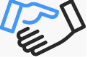 Transversalités - PSETransversalités - PSEA2.2T3 - L’application des procédures de sûreté et de sécurité A2.2C3 - Mettre en œuvre les procédures de sûreté et de sécurité du personnel, des marchandises et des équipementsModule C2 : Les notions de base en prévention des risques professionnels (s’appuyer sur des consignes, fiches et normes utilisées en entreprise) Module C2 : Les notions de base en prévention des risques professionnels (s’appuyer sur des consignes, fiches et normes utilisées en entreprise) Module C2 : Les notions de base en prévention des risques professionnels (s’appuyer sur des consignes, fiches et normes utilisées en entreprise) A2.2T3 - L’application des procédures de sûreté et de sécurité A2.2C3 - Mettre en œuvre les procédures de sûreté et de sécurité du personnel, des marchandises et des équipementsUn lien avec le bloc 3 peut s’établir pour la mise à jour des procédures.Un lien avec le bloc 3 peut s’établir pour la mise à jour des procédures.A2.2T3 - L’application des procédures de sûreté et de sécurité A2.2C3 - Mettre en œuvre les procédures de sûreté et de sécurité du personnel, des marchandises et des équipementsRessources PédagogiquesRessources PédagogiquesA2.2T3 - L’application des procédures de sûreté et de sécurité A2.2C3 - Mettre en œuvre les procédures de sûreté et de sécurité du personnel, des marchandises et des équipements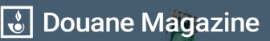 https://www.douanemagazine.fr/Documentation technique sur divers thèmes d’actualités (Ex : Statut OEA, procédures ICS/ECS…).A2.2T3 - L’application des procédures de sûreté et de sécurité A2.2C3 - Mettre en œuvre les procédures de sûreté et de sécurité du personnel, des marchandises et des équipements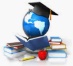 Le futur titulaire du Bac Professionnel OTM doit être capable :Le futur titulaire du Bac Professionnel OTM doit être capable :A2.2T3 - L’application des procédures de sûreté et de sécurité A2.2C3 - Mettre en œuvre les procédures de sûreté et de sécurité du personnel, des marchandises et des équipementsde différencier ce qui relève de la sûreté et de la sécurité,de repérer dans ses tâches, les procédures à respecter lors de l’acheminement des marchandises.de différencier ce qui relève de la sûreté et de la sécurité,de repérer dans ses tâches, les procédures à respecter lors de l’acheminement des marchandises.de différencier ce qui relève de la sûreté et de la sécurité,de repérer dans ses tâches, les procédures à respecter lors de l’acheminement des marchandises.A2.2T4 - L’établissement des documents liés à l’opération de transport A2.2C4 - Saisir les données utiles à l’établissement des documents de transport C2.S1 - La gestion électronique des documents (GED)C2.S1 - La gestion électronique des documents (GED)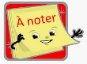 Contexte professionnelContexte professionnelA2.2T4 - L’établissement des documents liés à l’opération de transport A2.2C4 - Saisir les données utiles à l’établissement des documents de transport C2.S1 - La gestion électronique des documents (GED)C2.S1 - La gestion électronique des documents (GED)Les documents de transport émis sont censés apporter la preuve du transport.Ils matérialisent le contrat de transport.  L’accomplissement des formalités douanières fait partie intégrante de toute opération logistique internationale. Les clients (importateurs/exportateurs) des entreprises organisatrices de transport et le représentant en douane ont des impératifs de livraison. L’administration des douanes offrent différents modes de dédouanement pour répondre aux besoins propres de chaque entreprise.L’élève amené à travailler pour ces entreprises doit avoir un socle de connaissances règlementaires suffisantes en douane et agir dans le but de faciliter les échanges commerciaux. Les documents de transport émis sont censés apporter la preuve du transport.Ils matérialisent le contrat de transport.  L’accomplissement des formalités douanières fait partie intégrante de toute opération logistique internationale. Les clients (importateurs/exportateurs) des entreprises organisatrices de transport et le représentant en douane ont des impératifs de livraison. L’administration des douanes offrent différents modes de dédouanement pour répondre aux besoins propres de chaque entreprise.L’élève amené à travailler pour ces entreprises doit avoir un socle de connaissances règlementaires suffisantes en douane et agir dans le but de faciliter les échanges commerciaux. Les documents de transport émis sont censés apporter la preuve du transport.Ils matérialisent le contrat de transport.  L’accomplissement des formalités douanières fait partie intégrante de toute opération logistique internationale. Les clients (importateurs/exportateurs) des entreprises organisatrices de transport et le représentant en douane ont des impératifs de livraison. L’administration des douanes offrent différents modes de dédouanement pour répondre aux besoins propres de chaque entreprise.L’élève amené à travailler pour ces entreprises doit avoir un socle de connaissances règlementaires suffisantes en douane et agir dans le but de faciliter les échanges commerciaux. C2.2 - Exécuter la demande du client/donneur d’ordreC2.2 - Exécuter la demande du client/donneur d’ordreC2.2 - Exécuter la demande du client/donneur d’ordreC2.2 - Exécuter la demande du client/donneur d’ordreC2.2 - Exécuter la demande du client/donneur d’ordreC2.2 - Exécuter la demande du client/donneur d’ordreTâchesCompétences détailléesSavoirs associés / Limites de savoirs (pour rappel)Recommandations Pédagogiques / Modalités d’animation / Prolongements éventuelsRecommandations Pédagogiques / Modalités d’animation / Prolongements éventuelsA2.2T4 - L’établissement des documents liés à l’opération de transport A2.2C4 - Saisir les données utiles à l’établissement des documents de transport C2.S2 - Le dossier transportC2.S5 - Les documents de transport et de douaneLes	documents matérialisant les contrats de transport routier, aérien ou maritimeLa	pochette de bord en transport routier (exploitation, marchandises, véhicule, conducteur)Les documents nécessaires à la déclaration douanière :la facture commerciale ou pro-formala liste de colisageles certificats d'origine et de circulation (EUR1, EUR2, EUR Med, FORM A, ATR ou déclaration d'origine sur facture)les documents exigés au titre du commerce extérieurles documents de transportles documents utiles dans les échanges intracommunautaires : la DEBles documents utiles dans les échanges avec les pays hors union : le DAUC2.S2 - Le dossier transportC2.S5 - Les documents de transport et de douaneLes	documents matérialisant les contrats de transport routier, aérien ou maritimeLa	pochette de bord en transport routier (exploitation, marchandises, véhicule, conducteur)Les documents nécessaires à la déclaration douanière :la facture commerciale ou pro-formala liste de colisageles certificats d'origine et de circulation (EUR1, EUR2, EUR Med, FORM A, ATR ou déclaration d'origine sur facture)les documents exigés au titre du commerce extérieurles documents de transportles documents utiles dans les échanges intracommunautaires : la DEBles documents utiles dans les échanges avec les pays hors union : le DAU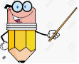 Modalités d’animation envisageablesA2.2T4 - L’établissement des documents liés à l’opération de transport A2.2C4 - Saisir les données utiles à l’établissement des documents de transport C2.S2 - Le dossier transportC2.S5 - Les documents de transport et de douaneLes	documents matérialisant les contrats de transport routier, aérien ou maritimeLa	pochette de bord en transport routier (exploitation, marchandises, véhicule, conducteur)Les documents nécessaires à la déclaration douanière :la facture commerciale ou pro-formala liste de colisageles certificats d'origine et de circulation (EUR1, EUR2, EUR Med, FORM A, ATR ou déclaration d'origine sur facture)les documents exigés au titre du commerce extérieurles documents de transportles documents utiles dans les échanges intracommunautaires : la DEBles documents utiles dans les échanges avec les pays hors union : le DAUC2.S2 - Le dossier transportC2.S5 - Les documents de transport et de douaneLes	documents matérialisant les contrats de transport routier, aérien ou maritimeLa	pochette de bord en transport routier (exploitation, marchandises, véhicule, conducteur)Les documents nécessaires à la déclaration douanière :la facture commerciale ou pro-formala liste de colisageles certificats d'origine et de circulation (EUR1, EUR2, EUR Med, FORM A, ATR ou déclaration d'origine sur facture)les documents exigés au titre du commerce extérieurles documents de transportles documents utiles dans les échanges intracommunautaires : la DEBles documents utiles dans les échanges avec les pays hors union : le DAUEn fonction de la situation professionnelle dans laquelle l’élève est placé : il est amené à établir ou à valider les documents de transport (lettre de voiture, la CMR, le connaissement maritime, la LTA). Ils sont complets et conformes à la règlementation ;il peut utiliser des matrices pour simuler une opération de saisie nécessaire à l’établissement des documents.Un lien doit être nécessairement fait avec les PFMP pour familiariser les élèves aux pratiques d’entreprises, l’utilisation d’une suite bureautique et/ou un logiciel d’exploitation mais également le recours à la GED. 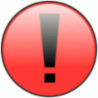 Les modes de dédouanement sont adaptés aux flux de marchandises et aux besoins des opérateurs économiques (chargeurs, RDE...).  L’étude des modes de dédouanement doit être simplifiée afin de donner à l’élève des bases permettant de comprendre les grandes étapes du dédouanement. On se concentrera sur : le déclarant (importateur/exportateur/RDE),la marchandise au moment de leur dédouanement (sur véhicule, dans des locaux agréés par la douane, en IST…),le système de dédouanement (mode de dépôt de la déclaration en EDI ou DTI, DELTA G/T/X),les tâches du déclarant (établir la déclaration avec DELTA, suivre la situation de la déclaration : BAE à l’import, contrôle physique ou documentaire, BAE-ECS sortie …).En fonction de la situation professionnelle dans laquelle l’élève est placé : il est amené à établir ou à valider les documents de transport (lettre de voiture, la CMR, le connaissement maritime, la LTA). Ils sont complets et conformes à la règlementation ;il peut utiliser des matrices pour simuler une opération de saisie nécessaire à l’établissement des documents.Un lien doit être nécessairement fait avec les PFMP pour familiariser les élèves aux pratiques d’entreprises, l’utilisation d’une suite bureautique et/ou un logiciel d’exploitation mais également le recours à la GED. Les modes de dédouanement sont adaptés aux flux de marchandises et aux besoins des opérateurs économiques (chargeurs, RDE...).  L’étude des modes de dédouanement doit être simplifiée afin de donner à l’élève des bases permettant de comprendre les grandes étapes du dédouanement. On se concentrera sur : le déclarant (importateur/exportateur/RDE),la marchandise au moment de leur dédouanement (sur véhicule, dans des locaux agréés par la douane, en IST…),le système de dédouanement (mode de dépôt de la déclaration en EDI ou DTI, DELTA G/T/X),les tâches du déclarant (établir la déclaration avec DELTA, suivre la situation de la déclaration : BAE à l’import, contrôle physique ou documentaire, BAE-ECS sortie …).C2.2 - Exécuter la demande du client/donneur d’ordreC2.2 - Exécuter la demande du client/donneur d’ordreC2.2 - Exécuter la demande du client/donneur d’ordreC2.2 - Exécuter la demande du client/donneur d’ordreC2.2 - Exécuter la demande du client/donneur d’ordreC2.2 - Exécuter la demande du client/donneur d’ordreC2.2 - Exécuter la demande du client/donneur d’ordreTâchesCompétences détailléesSavoirs associés / Limites de savoirs (pour rappel)Recommandations Pédagogiques / Modalités d’animation / Prolongements éventuelsRecommandations Pédagogiques / Modalités d’animation / Prolongements éventuelsRecommandations Pédagogiques / Modalités d’animation / Prolongements éventuelsA2.2T4 - L’établissement des documents liés à l’opération de transport A2.2C4 - Saisir les données utiles à l’établissement des documents de transport C2.S7 - Les modes de dédouanementLes principes généraux :le statut du représentant en douane (RDE) - le mode de dédouanement en détails (DELTA G)le mode de dédouanement simplifié (DELTA G, DELTA X)la situation de la déclaration en douane (BAE à l'import, BAE ECS-sortie à l'export) ou contrôle documentaire, physique ou a posterioriC1.S27 - Les logiciels bureautiques, les progicielsC2.S7 - Les modes de dédouanementLes principes généraux :le statut du représentant en douane (RDE) - le mode de dédouanement en détails (DELTA G)le mode de dédouanement simplifié (DELTA G, DELTA X)la situation de la déclaration en douane (BAE à l'import, BAE ECS-sortie à l'export) ou contrôle documentaire, physique ou a posterioriC1.S27 - Les logiciels bureautiques, les progicielsTransversalités – Droit/ÉconomieTransversalités – Droit/ÉconomieA2.2T4 - L’établissement des documents liés à l’opération de transport A2.2C4 - Saisir les données utiles à l’établissement des documents de transport C2.S7 - Les modes de dédouanementLes principes généraux :le statut du représentant en douane (RDE) - le mode de dédouanement en détails (DELTA G)le mode de dédouanement simplifié (DELTA G, DELTA X)la situation de la déclaration en douane (BAE à l'import, BAE ECS-sortie à l'export) ou contrôle documentaire, physique ou a posterioriC1.S27 - Les logiciels bureautiques, les progicielsC2.S7 - Les modes de dédouanementLes principes généraux :le statut du représentant en douane (RDE) - le mode de dédouanement en détails (DELTA G)le mode de dédouanement simplifié (DELTA G, DELTA X)la situation de la déclaration en douane (BAE à l'import, BAE ECS-sortie à l'export) ou contrôle documentaire, physique ou a posterioriC1.S27 - Les logiciels bureautiques, les progicielsModule 1 : À la découverte de l’environnement économique et de son cadre juridique.Comment les agents formalisent-ils leurs relations ?Module 1 : À la découverte de l’environnement économique et de son cadre juridique.Comment les agents formalisent-ils leurs relations ?Module 1 : À la découverte de l’environnement économique et de son cadre juridique.Comment les agents formalisent-ils leurs relations ?A2.2T4 - L’établissement des documents liés à l’opération de transport A2.2C4 - Saisir les données utiles à l’établissement des documents de transport C2.S7 - Les modes de dédouanementLes principes généraux :le statut du représentant en douane (RDE) - le mode de dédouanement en détails (DELTA G)le mode de dédouanement simplifié (DELTA G, DELTA X)la situation de la déclaration en douane (BAE à l'import, BAE ECS-sortie à l'export) ou contrôle documentaire, physique ou a posterioriC1.S27 - Les logiciels bureautiques, les progicielsC2.S7 - Les modes de dédouanementLes principes généraux :le statut du représentant en douane (RDE) - le mode de dédouanement en détails (DELTA G)le mode de dédouanement simplifié (DELTA G, DELTA X)la situation de la déclaration en douane (BAE à l'import, BAE ECS-sortie à l'export) ou contrôle documentaire, physique ou a posterioriC1.S27 - Les logiciels bureautiques, les progiciels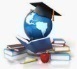 Le futur titulaire du Bac Professionnel OTM doit être capable : Le futur titulaire du Bac Professionnel OTM doit être capable : A2.2T4 - L’établissement des documents liés à l’opération de transport A2.2C4 - Saisir les données utiles à l’établissement des documents de transport C2.S7 - Les modes de dédouanementLes principes généraux :le statut du représentant en douane (RDE) - le mode de dédouanement en détails (DELTA G)le mode de dédouanement simplifié (DELTA G, DELTA X)la situation de la déclaration en douane (BAE à l'import, BAE ECS-sortie à l'export) ou contrôle documentaire, physique ou a posterioriC1.S27 - Les logiciels bureautiques, les progicielsC2.S7 - Les modes de dédouanementLes principes généraux :le statut du représentant en douane (RDE) - le mode de dédouanement en détails (DELTA G)le mode de dédouanement simplifié (DELTA G, DELTA X)la situation de la déclaration en douane (BAE à l'import, BAE ECS-sortie à l'export) ou contrôle documentaire, physique ou a posterioriC1.S27 - Les logiciels bureautiques, les progicielsd’instruire correctement les documents de transport nécessaires à l’opération, conformément à la réglementation.d’instruire correctement les documents de transport nécessaires à l’opération, conformément à la réglementation.d’instruire correctement les documents de transport nécessaires à l’opération, conformément à la réglementation.A2.2T5 - Le contrôle et l’actualisation des données nécessaires à l’exécution de l’opération de transportA22.C5 - Mettre à jour les données liées au déroulement de l’opération de transportC2.S1 - La gestion électronique des documents (GED)C2.S1 - La gestion électronique des documents (GED)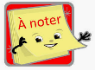 Contexte professionnelContexte professionnelA2.2T5 - Le contrôle et l’actualisation des données nécessaires à l’exécution de l’opération de transportA22.C5 - Mettre à jour les données liées au déroulement de l’opération de transportC2.S1 - La gestion électronique des documents (GED)C2.S1 - La gestion électronique des documents (GED)La mise à jour des données liées au déroulement de l’opération de transport est une obligation et sont des tâches permanentes que l’élève sera amené(e) à accomplir lors de ses PFMP.La mise à jour des données liées au déroulement de l’opération de transport est une obligation et sont des tâches permanentes que l’élève sera amené(e) à accomplir lors de ses PFMP.La mise à jour des données liées au déroulement de l’opération de transport est une obligation et sont des tâches permanentes que l’élève sera amené(e) à accomplir lors de ses PFMP.A2.2T5 - Le contrôle et l’actualisation des données nécessaires à l’exécution de l’opération de transportA22.C5 - Mettre à jour les données liées au déroulement de l’opération de transportC2.S1 - La gestion électronique des documents (GED)C2.S1 - La gestion électronique des documents (GED)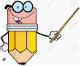 Modalités d’animation envisageablesModalités d’animation envisageablesA2.2T5 - Le contrôle et l’actualisation des données nécessaires à l’exécution de l’opération de transportA22.C5 - Mettre à jour les données liées au déroulement de l’opération de transportC2.S1 - La gestion électronique des documents (GED)C2.S1 - La gestion électronique des documents (GED)La mise à jour des données nécessite de placer l’élève en situation de suivre un ou plusieurs dossiers « transport » dans le temps. Le contexte professionnel doit permettre d’appréhender : différentes situations de modifications durant le transport,le recours à des outils bureautiques et/ou progiciels.Les PFMP permettront de consolider cette compétence.La mise à jour des données nécessite de placer l’élève en situation de suivre un ou plusieurs dossiers « transport » dans le temps. Le contexte professionnel doit permettre d’appréhender : différentes situations de modifications durant le transport,le recours à des outils bureautiques et/ou progiciels.Les PFMP permettront de consolider cette compétence.La mise à jour des données nécessite de placer l’élève en situation de suivre un ou plusieurs dossiers « transport » dans le temps. Le contexte professionnel doit permettre d’appréhender : différentes situations de modifications durant le transport,le recours à des outils bureautiques et/ou progiciels.Les PFMP permettront de consolider cette compétence.A2.2T5 - Le contrôle et l’actualisation des données nécessaires à l’exécution de l’opération de transportA22.C5 - Mettre à jour les données liées au déroulement de l’opération de transportC2.S1 - La gestion électronique des documents (GED)C2.S1 - La gestion électronique des documents (GED)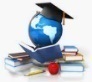 Le futur titulaire du Bac Professionnel OTM doit être capable : A2.2T5 - Le contrôle et l’actualisation des données nécessaires à l’exécution de l’opération de transportA22.C5 - Mettre à jour les données liées au déroulement de l’opération de transportC2.S1 - La gestion électronique des documents (GED)C2.S1 - La gestion électronique des documents (GED)de mettre à jour le dossier « transport ».de mettre à jour le dossier « transport ».de mettre à jour le dossier « transport ».C2.2 - Exécuter la demande du client/donneur d’ordreC2.2 - Exécuter la demande du client/donneur d’ordreC2.2 - Exécuter la demande du client/donneur d’ordreC2.2 - Exécuter la demande du client/donneur d’ordreC2.2 - Exécuter la demande du client/donneur d’ordreC2.2 - Exécuter la demande du client/donneur d’ordreTâchesCompétences détailléesSavoirs associés / Limites de savoirs (pour rappel)Recommandations Pédagogiques / Modalités d’animation / Prolongements éventuelsRecommandations Pédagogiques / Modalités d’animation / Prolongements éventuelsA2.2T6 - La transmission des informations, des documents et des instructions aux différents acteurs du transport A2.2C6 - Transmettre les informations, les documents et les instructions par le moyen de communication adaptéC2.S2 - Le dossier transport C2.S5 - Les documents de transport et de douaneC2.S2 - Le dossier transport C2.S5 - Les documents de transport et de douaneModalités d’animation envisageablesA2.2T6 - La transmission des informations, des documents et des instructions aux différents acteurs du transport A2.2C6 - Transmettre les informations, les documents et les instructions par le moyen de communication adaptéC2.S2 - Le dossier transport C2.S5 - Les documents de transport et de douaneC2.S2 - Le dossier transport C2.S5 - Les documents de transport et de douaneAu travers des situations proposées, on demande à l’élève de : Dans un contexte professionnel routier Transmettre des consignes au conducteur (possibilité de recourir à des jeux de rôles en français ou en langue étrangère). Rédiger des messages à l’attention des différents interlocuteurs. Actualiser les planigrammes (avec incidents/sans incidents). Argumenter à l’oral pour expliquer les éléments pris en compte et la démarche pour solutionner le problème.Dans un contexte professionnel en overseas :Transmettre des consignes aux différents intervenants internes et externes concernés (possibilité de recourir à des jeux de rôles en français ou en langue étrangère).Rédiger des messages à l’attention des différents interlocuteurs. Rédiger des fiches import/export d’instructions douane. Transmettre les documents concernés par l’opération.Au travers des situations proposées, on demande à l’élève de : Dans un contexte professionnel routier Transmettre des consignes au conducteur (possibilité de recourir à des jeux de rôles en français ou en langue étrangère). Rédiger des messages à l’attention des différents interlocuteurs. Actualiser les planigrammes (avec incidents/sans incidents). Argumenter à l’oral pour expliquer les éléments pris en compte et la démarche pour solutionner le problème.Dans un contexte professionnel en overseas :Transmettre des consignes aux différents intervenants internes et externes concernés (possibilité de recourir à des jeux de rôles en français ou en langue étrangère).Rédiger des messages à l’attention des différents interlocuteurs. Rédiger des fiches import/export d’instructions douane. Transmettre les documents concernés par l’opération.A2.2T6 - La transmission des informations, des documents et des instructions aux différents acteurs du transport A2.2C6 - Transmettre les informations, les documents et les instructions par le moyen de communication adaptéC2.S2 - Le dossier transport C2.S5 - Les documents de transport et de douaneC2.S2 - Le dossier transport C2.S5 - Les documents de transport et de douane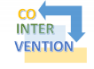 Co-Intervention FrançaisA2.2T6 - La transmission des informations, des documents et des instructions aux différents acteurs du transport A2.2C6 - Transmettre les informations, les documents et les instructions par le moyen de communication adaptéC2.S2 - Le dossier transport C2.S5 - Les documents de transport et de douaneC2.S2 - Le dossier transport C2.S5 - Les documents de transport et de douaneCompétences : Construire une pensée personnelle argumentée.S’adapter à son interlocuteur.Développer les compétences rédactionnelles.Présenter, expliquer et justifier une démarche. Compétences : Construire une pensée personnelle argumentée.S’adapter à son interlocuteur.Développer les compétences rédactionnelles.Présenter, expliquer et justifier une démarche. C2.2 - Exécuter la demande du client/donneur d’ordreC2.2 - Exécuter la demande du client/donneur d’ordreC2.2 - Exécuter la demande du client/donneur d’ordreC2.2 - Exécuter la demande du client/donneur d’ordreC2.2 - Exécuter la demande du client/donneur d’ordreC2.2 - Exécuter la demande du client/donneur d’ordreTâchesCompétences détailléesSavoirs associés / Limites de savoirs (pour rappel)Recommandations Pédagogiques / Modalités d’animation / Prolongements éventuelsRecommandations Pédagogiques / Modalités d’animation / Prolongements éventuelsA2.2T6 - La transmission des informations, des documents et des instructions aux différents acteurs du transport A2.2C6 - Transmettre les informations, les documents et les instructions par le moyen de communication adaptéC1.S2 - L’organisation d’une entreprise de transportC1.S3 - Les intervenants de la chaîne logistiqueC1.S14 - La communication professionnelle orale et écriteC1.S15 - Les moyens et outils de communicationC1.S27 - Les logiciels bureautiques, les progicielsC1.S2 - L’organisation d’une entreprise de transportC1.S3 - Les intervenants de la chaîne logistiqueC1.S14 - La communication professionnelle orale et écriteC1.S15 - Les moyens et outils de communicationC1.S27 - Les logiciels bureautiques, les progiciels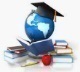 Le futur titulaire du Bac Professionnel OTM doit être capable : A2.2T6 - La transmission des informations, des documents et des instructions aux différents acteurs du transport A2.2C6 - Transmettre les informations, les documents et les instructions par le moyen de communication adaptéC1.S2 - L’organisation d’une entreprise de transportC1.S3 - Les intervenants de la chaîne logistiqueC1.S14 - La communication professionnelle orale et écriteC1.S15 - Les moyens et outils de communicationC1.S27 - Les logiciels bureautiques, les progicielsC1.S2 - L’organisation d’une entreprise de transportC1.S3 - Les intervenants de la chaîne logistiqueC1.S14 - La communication professionnelle orale et écriteC1.S15 - Les moyens et outils de communicationC1.S27 - Les logiciels bureautiques, les progicielsde justifier la présence dans le dossier de chaque document nécessaire au transport et également aux formalités douanières (y compris les documents commerciaux et ceux nécessités par les mesures de contrôle du CE). Si les documents sont dématérialisés, le professeur doit s’employer à faire connaître à l’élève les plateformes à utiliser,de transmettre les informations pertinentes, les instructions nécessaires,de choisir une communication adaptée et efficace avec l’ensemble des interlocuteurs.de justifier la présence dans le dossier de chaque document nécessaire au transport et également aux formalités douanières (y compris les documents commerciaux et ceux nécessités par les mesures de contrôle du CE). Si les documents sont dématérialisés, le professeur doit s’employer à faire connaître à l’élève les plateformes à utiliser,de transmettre les informations pertinentes, les instructions nécessaires,de choisir une communication adaptée et efficace avec l’ensemble des interlocuteurs.C2.3 - Suivre l’opération de transport et communiquer avec les interlocuteursC2.3 - Suivre l’opération de transport et communiquer avec les interlocuteursC2.3 - Suivre l’opération de transport et communiquer avec les interlocuteursC2.3 - Suivre l’opération de transport et communiquer avec les interlocuteursC2.3 - Suivre l’opération de transport et communiquer avec les interlocuteursC2.3 - Suivre l’opération de transport et communiquer avec les interlocuteursC2.3 - Suivre l’opération de transport et communiquer avec les interlocuteursTâchesCompétences détailléesSavoirs associés / Limites de savoirs (pour rappel)Recommandations Pédagogiques / Modalités d’animation / Prolongements éventuelsRecommandations Pédagogiques / Modalités d’animation / Prolongements éventuelsRecommandations Pédagogiques / Modalités d’animation / Prolongements éventuelsDans la mise en œuvre de l’opération de transport, le suivi du déroulement de la prestation est une activité opérationnelle à part entière. L’enseignement attaché à l’ensemble de la compétence C2.3 « Suivre l’opération de transport et communiquer avec les interlocuteurs » s’exerce dans un contexte professionnel visant à assurer la continuité de l’activité dans les meilleures conditions et à préserver la satisfaction client.Dans la mise en œuvre de l’opération de transport, le suivi du déroulement de la prestation est une activité opérationnelle à part entière. L’enseignement attaché à l’ensemble de la compétence C2.3 « Suivre l’opération de transport et communiquer avec les interlocuteurs » s’exerce dans un contexte professionnel visant à assurer la continuité de l’activité dans les meilleures conditions et à préserver la satisfaction client.Dans la mise en œuvre de l’opération de transport, le suivi du déroulement de la prestation est une activité opérationnelle à part entière. L’enseignement attaché à l’ensemble de la compétence C2.3 « Suivre l’opération de transport et communiquer avec les interlocuteurs » s’exerce dans un contexte professionnel visant à assurer la continuité de l’activité dans les meilleures conditions et à préserver la satisfaction client.Dans la mise en œuvre de l’opération de transport, le suivi du déroulement de la prestation est une activité opérationnelle à part entière. L’enseignement attaché à l’ensemble de la compétence C2.3 « Suivre l’opération de transport et communiquer avec les interlocuteurs » s’exerce dans un contexte professionnel visant à assurer la continuité de l’activité dans les meilleures conditions et à préserver la satisfaction client.Dans la mise en œuvre de l’opération de transport, le suivi du déroulement de la prestation est une activité opérationnelle à part entière. L’enseignement attaché à l’ensemble de la compétence C2.3 « Suivre l’opération de transport et communiquer avec les interlocuteurs » s’exerce dans un contexte professionnel visant à assurer la continuité de l’activité dans les meilleures conditions et à préserver la satisfaction client.Dans la mise en œuvre de l’opération de transport, le suivi du déroulement de la prestation est une activité opérationnelle à part entière. L’enseignement attaché à l’ensemble de la compétence C2.3 « Suivre l’opération de transport et communiquer avec les interlocuteurs » s’exerce dans un contexte professionnel visant à assurer la continuité de l’activité dans les meilleures conditions et à préserver la satisfaction client.Dans la mise en œuvre de l’opération de transport, le suivi du déroulement de la prestation est une activité opérationnelle à part entière. L’enseignement attaché à l’ensemble de la compétence C2.3 « Suivre l’opération de transport et communiquer avec les interlocuteurs » s’exerce dans un contexte professionnel visant à assurer la continuité de l’activité dans les meilleures conditions et à préserver la satisfaction client.A2.3T1 - Le suivi de la marchandise et de l’opération de transportA2.3T2 - Le suivi des opérations sous-traitéesA2.3C1 - Assurer la traçabilité de l’opération de transport en moyen propre ou en moyen sous-traitéC2.S8 - Les outils de traçabilitéLa fiche de traçabilité, le code barre, la radio identification (RFID)Les boîtiers connectés autonomes (balises GPS/GSM)L’intelligence artificielleLa caméraLe lecteur optique, les outils d’e-trackingC1.S14 - La communication professionnelle orale et écriteC1.S15 - Les moyens et outils de communicationC1.S17 - La sous-traitanceC1.S27 - Les logiciels bureautiques, les progiciels C2.S8 - Les outils de traçabilitéLa fiche de traçabilité, le code barre, la radio identification (RFID)Les boîtiers connectés autonomes (balises GPS/GSM)L’intelligence artificielleLa caméraLe lecteur optique, les outils d’e-trackingC1.S14 - La communication professionnelle orale et écriteC1.S15 - Les moyens et outils de communicationC1.S17 - La sous-traitanceC1.S27 - Les logiciels bureautiques, les progiciels Contexte professionnelContexte professionnelA2.3T1 - Le suivi de la marchandise et de l’opération de transportA2.3T2 - Le suivi des opérations sous-traitéesA2.3C1 - Assurer la traçabilité de l’opération de transport en moyen propre ou en moyen sous-traitéC2.S8 - Les outils de traçabilitéLa fiche de traçabilité, le code barre, la radio identification (RFID)Les boîtiers connectés autonomes (balises GPS/GSM)L’intelligence artificielleLa caméraLe lecteur optique, les outils d’e-trackingC1.S14 - La communication professionnelle orale et écriteC1.S15 - Les moyens et outils de communicationC1.S17 - La sous-traitanceC1.S27 - Les logiciels bureautiques, les progiciels C2.S8 - Les outils de traçabilitéLa fiche de traçabilité, le code barre, la radio identification (RFID)Les boîtiers connectés autonomes (balises GPS/GSM)L’intelligence artificielleLa caméraLe lecteur optique, les outils d’e-trackingC1.S14 - La communication professionnelle orale et écriteC1.S15 - Les moyens et outils de communicationC1.S17 - La sous-traitanceC1.S27 - Les logiciels bureautiques, les progiciels Pour assurer une opération de suivi en temps réel, il est important de maîtriser l’exploitation d’outils de traçabilité de plus en plus nombreux et diversifiés. Ces outils de traçabilité assurent l’identification et la traçabilité logistique des produits/des véhicules/des conteneurs… Avec les objets connectés, la traçabilité instaure le partage généralisé des données tout au long de la chaîne du producteur au consommateur.  L’Intelligence Artificielle (IA) permet d’exploiter les données transmises par les objets connectés pour améliorer les prestations logistiques (par exemple optimiser une tournée en chargeant plus efficacement un véhicule…).Leur recours représente un enjeu stratégique pour le développement d’une entreprise, voire pour le transport autonome.Pour assurer une opération de suivi en temps réel, il est important de maîtriser l’exploitation d’outils de traçabilité de plus en plus nombreux et diversifiés. Ces outils de traçabilité assurent l’identification et la traçabilité logistique des produits/des véhicules/des conteneurs… Avec les objets connectés, la traçabilité instaure le partage généralisé des données tout au long de la chaîne du producteur au consommateur.  L’Intelligence Artificielle (IA) permet d’exploiter les données transmises par les objets connectés pour améliorer les prestations logistiques (par exemple optimiser une tournée en chargeant plus efficacement un véhicule…).Leur recours représente un enjeu stratégique pour le développement d’une entreprise, voire pour le transport autonome.Pour assurer une opération de suivi en temps réel, il est important de maîtriser l’exploitation d’outils de traçabilité de plus en plus nombreux et diversifiés. Ces outils de traçabilité assurent l’identification et la traçabilité logistique des produits/des véhicules/des conteneurs… Avec les objets connectés, la traçabilité instaure le partage généralisé des données tout au long de la chaîne du producteur au consommateur.  L’Intelligence Artificielle (IA) permet d’exploiter les données transmises par les objets connectés pour améliorer les prestations logistiques (par exemple optimiser une tournée en chargeant plus efficacement un véhicule…).Leur recours représente un enjeu stratégique pour le développement d’une entreprise, voire pour le transport autonome.A2.3T1 - Le suivi de la marchandise et de l’opération de transportA2.3T2 - Le suivi des opérations sous-traitéesA2.3C1 - Assurer la traçabilité de l’opération de transport en moyen propre ou en moyen sous-traitéC2.S8 - Les outils de traçabilitéLa fiche de traçabilité, le code barre, la radio identification (RFID)Les boîtiers connectés autonomes (balises GPS/GSM)L’intelligence artificielleLa caméraLe lecteur optique, les outils d’e-trackingC1.S14 - La communication professionnelle orale et écriteC1.S15 - Les moyens et outils de communicationC1.S17 - La sous-traitanceC1.S27 - Les logiciels bureautiques, les progiciels C2.S8 - Les outils de traçabilitéLa fiche de traçabilité, le code barre, la radio identification (RFID)Les boîtiers connectés autonomes (balises GPS/GSM)L’intelligence artificielleLa caméraLe lecteur optique, les outils d’e-trackingC1.S14 - La communication professionnelle orale et écriteC1.S15 - Les moyens et outils de communicationC1.S17 - La sous-traitanceC1.S27 - Les logiciels bureautiques, les progiciels 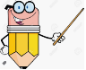 Modalités d’animation envisageablesModalités d’animation envisageablesA2.3T1 - Le suivi de la marchandise et de l’opération de transportA2.3T2 - Le suivi des opérations sous-traitéesA2.3C1 - Assurer la traçabilité de l’opération de transport en moyen propre ou en moyen sous-traitéC2.S8 - Les outils de traçabilitéLa fiche de traçabilité, le code barre, la radio identification (RFID)Les boîtiers connectés autonomes (balises GPS/GSM)L’intelligence artificielleLa caméraLe lecteur optique, les outils d’e-trackingC1.S14 - La communication professionnelle orale et écriteC1.S15 - Les moyens et outils de communicationC1.S17 - La sous-traitanceC1.S27 - Les logiciels bureautiques, les progiciels C2.S8 - Les outils de traçabilitéLa fiche de traçabilité, le code barre, la radio identification (RFID)Les boîtiers connectés autonomes (balises GPS/GSM)L’intelligence artificielleLa caméraLe lecteur optique, les outils d’e-trackingC1.S14 - La communication professionnelle orale et écriteC1.S15 - Les moyens et outils de communicationC1.S17 - La sous-traitanceC1.S27 - Les logiciels bureautiques, les progiciels Le professeur doit sensibiliser les élèves à l’ensemble de ces technologies et identifier l’apport et l’incidence de ces outils sur les opérations de suivi. Il est conseillé de susciter leur appétence à l’intégration de ces nouvelles technologies à partir de visites d’entreprise, de recours à des témoignages, consultation de sites Internet, vidéos, sessions de formation et d’information en ligne mises à disposition gratuitement…Le professeur doit sensibiliser les élèves à l’ensemble de ces technologies et identifier l’apport et l’incidence de ces outils sur les opérations de suivi. Il est conseillé de susciter leur appétence à l’intégration de ces nouvelles technologies à partir de visites d’entreprise, de recours à des témoignages, consultation de sites Internet, vidéos, sessions de formation et d’information en ligne mises à disposition gratuitement…Le professeur doit sensibiliser les élèves à l’ensemble de ces technologies et identifier l’apport et l’incidence de ces outils sur les opérations de suivi. Il est conseillé de susciter leur appétence à l’intégration de ces nouvelles technologies à partir de visites d’entreprise, de recours à des témoignages, consultation de sites Internet, vidéos, sessions de formation et d’information en ligne mises à disposition gratuitement…A2.3T1 - Le suivi de la marchandise et de l’opération de transportA2.3T2 - Le suivi des opérations sous-traitéesA2.3C1 - Assurer la traçabilité de l’opération de transport en moyen propre ou en moyen sous-traitéC2.S8 - Les outils de traçabilitéLa fiche de traçabilité, le code barre, la radio identification (RFID)Les boîtiers connectés autonomes (balises GPS/GSM)L’intelligence artificielleLa caméraLe lecteur optique, les outils d’e-trackingC1.S14 - La communication professionnelle orale et écriteC1.S15 - Les moyens et outils de communicationC1.S17 - La sous-traitanceC1.S27 - Les logiciels bureautiques, les progiciels C2.S8 - Les outils de traçabilitéLa fiche de traçabilité, le code barre, la radio identification (RFID)Les boîtiers connectés autonomes (balises GPS/GSM)L’intelligence artificielleLa caméraLe lecteur optique, les outils d’e-trackingC1.S14 - La communication professionnelle orale et écriteC1.S15 - Les moyens et outils de communicationC1.S17 - La sous-traitanceC1.S27 - Les logiciels bureautiques, les progiciels Ressources PédagogiquesRessources PédagogiquesA2.3T1 - Le suivi de la marchandise et de l’opération de transportA2.3T2 - Le suivi des opérations sous-traitéesA2.3C1 - Assurer la traçabilité de l’opération de transport en moyen propre ou en moyen sous-traitéC2.S8 - Les outils de traçabilitéLa fiche de traçabilité, le code barre, la radio identification (RFID)Les boîtiers connectés autonomes (balises GPS/GSM)L’intelligence artificielleLa caméraLe lecteur optique, les outils d’e-trackingC1.S14 - La communication professionnelle orale et écriteC1.S15 - Les moyens et outils de communicationC1.S17 - La sous-traitanceC1.S27 - Les logiciels bureautiques, les progiciels C2.S8 - Les outils de traçabilitéLa fiche de traçabilité, le code barre, la radio identification (RFID)Les boîtiers connectés autonomes (balises GPS/GSM)L’intelligence artificielleLa caméraLe lecteur optique, les outils d’e-trackingC1.S14 - La communication professionnelle orale et écriteC1.S15 - Les moyens et outils de communicationC1.S17 - La sous-traitanceC1.S27 - Les logiciels bureautiques, les progiciels 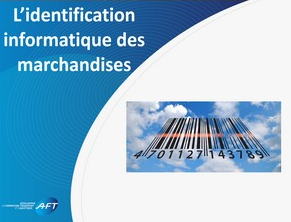 http://ressources.aft-dev.com/Ressources PédagogiquesOnglet « Logistique »L’identification informatique de la marchandiseC2.3 - Suivre l’opération de transport et communiquer avec les interlocuteursC2.3 - Suivre l’opération de transport et communiquer avec les interlocuteursC2.3 - Suivre l’opération de transport et communiquer avec les interlocuteursC2.3 - Suivre l’opération de transport et communiquer avec les interlocuteursC2.3 - Suivre l’opération de transport et communiquer avec les interlocuteursC2.3 - Suivre l’opération de transport et communiquer avec les interlocuteursTâchesCompétences détailléesSavoirs associés / Limites de savoirs (pour rappel)Recommandations Pédagogiques / Modalités d’animation / Prolongements éventuelsRecommandations Pédagogiques / Modalités d’animation / Prolongements éventuelsA2.3T1 - Le suivi de la marchandise et de l’opération de transportA2.3T2 - Le suivi des opérations sous-traitéesA2.3C1 - Assurer la traçabilité de l’opération de transport en moyen propre ou en moyen sous-traitéC2.S8 - Les outils de traçabilitéC1.S14 - La communication professionnelle orale et écriteC1.S15 - Les moyens et outils de communicationC1.S17 - La sous-traitanceC1.S27 - Les logiciels bureautiques, les progiciels C2.S8 - Les outils de traçabilitéC1.S14 - La communication professionnelle orale et écriteC1.S15 - Les moyens et outils de communicationC1.S17 - La sous-traitanceC1.S27 - Les logiciels bureautiques, les progiciels 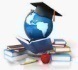 Le futur titulaire du Bac Professionnel OTM doit être capable : A2.3T1 - Le suivi de la marchandise et de l’opération de transportA2.3T2 - Le suivi des opérations sous-traitéesA2.3C1 - Assurer la traçabilité de l’opération de transport en moyen propre ou en moyen sous-traitéC2.S8 - Les outils de traçabilitéC1.S14 - La communication professionnelle orale et écriteC1.S15 - Les moyens et outils de communicationC1.S17 - La sous-traitanceC1.S27 - Les logiciels bureautiques, les progiciels C2.S8 - Les outils de traçabilitéC1.S14 - La communication professionnelle orale et écriteC1.S15 - Les moyens et outils de communicationC1.S17 - La sous-traitanceC1.S27 - Les logiciels bureautiques, les progiciels d’identifier et nommer les outils de traçabilité (le scanner, la lecture optique, les outils d’ « e-tracking », les boîtiers connectés, la RFID...),d’appréhender l’impact de la digitalisation dans les transports.d’identifier et nommer les outils de traçabilité (le scanner, la lecture optique, les outils d’ « e-tracking », les boîtiers connectés, la RFID...),d’appréhender l’impact de la digitalisation dans les transports.A2.3T3 - Le suivi des opérations de douaneA2.3C2 - Prendre en compte le statut douanier de la marchandiseC2.S5 - Les documents de transport et de douaneC2.S5 - Les documents de transport et de douaneContexte professionnelA2.3T3 - Le suivi des opérations de douaneA2.3C2 - Prendre en compte le statut douanier de la marchandiseC2.S5 - Les documents de transport et de douaneC2.S5 - Les documents de transport et de douaneÀ cette étape du transport, le professeur veille à proposer des activités professionnelles qui permettent à l’élève de mesurer l’importance de prendre en compte la situation de la déclaration douanière. Il est important que l’élève s’approprie le vocabulaire utilisé par les déclarants et le processus de la déclaration.À cette étape du transport, le professeur veille à proposer des activités professionnelles qui permettent à l’élève de mesurer l’importance de prendre en compte la situation de la déclaration douanière. Il est important que l’élève s’approprie le vocabulaire utilisé par les déclarants et le processus de la déclaration.A2.3T3 - Le suivi des opérations de douaneA2.3C2 - Prendre en compte le statut douanier de la marchandiseC2.S5 - Les documents de transport et de douaneC2.S5 - Les documents de transport et de douaneModalités d’animation envisageablesA2.3T3 - Le suivi des opérations de douaneA2.3C2 - Prendre en compte le statut douanier de la marchandiseC2.S5 - Les documents de transport et de douaneC2.S5 - Les documents de transport et de douaneÀ partir de DAU déjà renseigné, l’élève repère et intègre la signification des informations portées dans certaines cases du DAU : la nature des échanges (IM/EX/EU/CO),les éléments déclaratifs en lien avec l’espèce, l’origine, les valeurs, les conditions de vente, les données sur la marchandise,le statut douanier de la marchandise : « BAE » Bon à enlever (on peut disposer de la marchandise)« Valide » contrôle (documentaire ou physique) de la marchandise par la douane,« BAE - ECS SORTIE » figurant sur l’exemplaire du DAU à remettre à l’exportateur (preuve de sortie de territoire des marchandises).À partir de DAU déjà renseigné, l’élève repère et intègre la signification des informations portées dans certaines cases du DAU : la nature des échanges (IM/EX/EU/CO),les éléments déclaratifs en lien avec l’espèce, l’origine, les valeurs, les conditions de vente, les données sur la marchandise,le statut douanier de la marchandise : « BAE » Bon à enlever (on peut disposer de la marchandise)« Valide » contrôle (documentaire ou physique) de la marchandise par la douane,« BAE - ECS SORTIE » figurant sur l’exemplaire du DAU à remettre à l’exportateur (preuve de sortie de territoire des marchandises).C2.3 - Suivre l’opération de transport et communiquer avec les interlocuteursC2.3 - Suivre l’opération de transport et communiquer avec les interlocuteursC2.3 - Suivre l’opération de transport et communiquer avec les interlocuteursC2.3 - Suivre l’opération de transport et communiquer avec les interlocuteursC2.3 - Suivre l’opération de transport et communiquer avec les interlocuteursC2.3 - Suivre l’opération de transport et communiquer avec les interlocuteursC2.3 - Suivre l’opération de transport et communiquer avec les interlocuteursTâchesCompétences détailléesSavoirs associés / Limites de savoirs (pour rappel)Recommandations Pédagogiques / Modalités d’animation / Prolongements éventuelsRecommandations Pédagogiques / Modalités d’animation / Prolongements éventuelsRecommandations Pédagogiques / Modalités d’animation / Prolongements éventuelsA2.3T3 - Le suivi des opérations de douaneA2.3C2 - Prendre en compte le statut douanier de la marchandiseC2.S7 - Les modes de dédouanementC2.S7 - Les modes de dédouanementRessources PédagogiquesRessources PédagogiquesA2.3T3 - Le suivi des opérations de douaneA2.3C2 - Prendre en compte le statut douanier de la marchandiseC2.S7 - Les modes de dédouanementC2.S7 - Les modes de dédouanementhttp://ressources.aft-dev.com/Ressources PédagogiquesOnglet « Transport »La douaneA2.3T3 - Le suivi des opérations de douaneA2.3C2 - Prendre en compte le statut douanier de la marchandiseC2.S7 - Les modes de dédouanementC2.S7 - Les modes de dédouanementLe futur titulaire du Bac Professionnel OTM doit être capable : Le futur titulaire du Bac Professionnel OTM doit être capable : A2.3T3 - Le suivi des opérations de douaneA2.3C2 - Prendre en compte le statut douanier de la marchandiseC2.S7 - Les modes de dédouanementC2.S7 - Les modes de dédouanementde maintenir des relations avec le service douane de l’entreprise pour veiller à l’enchaînement correct des opérations.de maintenir des relations avec le service douane de l’entreprise pour veiller à l’enchaînement correct des opérations.de maintenir des relations avec le service douane de l’entreprise pour veiller à l’enchaînement correct des opérations.A2.3T4 - Le traitement des incidents A2.3C3 – Prendre en charge le traitement des incidentsC2.S9 - Les incidents et leur traitementLes caractéristiques d’un incident : le traitement des incidents (procédures internes ou application des contrats types)C1.S2 - L’organisation d’une entreprise de transportC1.S3 - Les intervenants de la chaîne logistiqueC1.S11 - Les contrats-types et les conventions internationales C2.S9 - Les incidents et leur traitementLes caractéristiques d’un incident : le traitement des incidents (procédures internes ou application des contrats types)C1.S2 - L’organisation d’une entreprise de transportC1.S3 - Les intervenants de la chaîne logistiqueC1.S11 - Les contrats-types et les conventions internationales Contexte professionnelContexte professionnelA2.3T4 - Le traitement des incidents A2.3C3 – Prendre en charge le traitement des incidentsC2.S9 - Les incidents et leur traitementLes caractéristiques d’un incident : le traitement des incidents (procédures internes ou application des contrats types)C1.S2 - L’organisation d’une entreprise de transportC1.S3 - Les intervenants de la chaîne logistiqueC1.S11 - Les contrats-types et les conventions internationales C2.S9 - Les incidents et leur traitementLes caractéristiques d’un incident : le traitement des incidents (procédures internes ou application des contrats types)C1.S2 - L’organisation d’une entreprise de transportC1.S3 - Les intervenants de la chaîne logistiqueC1.S11 - Les contrats-types et les conventions internationales L’entreprise de transport a une obligation de résultat. Tout événement survenant dans le déroulement planifié du transport doit être relevé, analysé et des solutions doivent être trouvées pour une correction optimale. Nota bene : Les incidents et leur traitementLes incidents sont des évènements de nature à empêcher la réalisation normale de l’opération de transport. Leur traitement consiste à avoir la capacité de proposer et mettre en œuvre des solutions techniques qui nécessitent une adaptation du planigramme et du plan de transport (empêchement à la livraison, colis dévoyé, perte de colis, retard de livraison, accident de la route…).L’entreprise de transport a une obligation de résultat. Tout événement survenant dans le déroulement planifié du transport doit être relevé, analysé et des solutions doivent être trouvées pour une correction optimale. Nota bene : Les incidents et leur traitementLes incidents sont des évènements de nature à empêcher la réalisation normale de l’opération de transport. Leur traitement consiste à avoir la capacité de proposer et mettre en œuvre des solutions techniques qui nécessitent une adaptation du planigramme et du plan de transport (empêchement à la livraison, colis dévoyé, perte de colis, retard de livraison, accident de la route…).L’entreprise de transport a une obligation de résultat. Tout événement survenant dans le déroulement planifié du transport doit être relevé, analysé et des solutions doivent être trouvées pour une correction optimale. Nota bene : Les incidents et leur traitementLes incidents sont des évènements de nature à empêcher la réalisation normale de l’opération de transport. Leur traitement consiste à avoir la capacité de proposer et mettre en œuvre des solutions techniques qui nécessitent une adaptation du planigramme et du plan de transport (empêchement à la livraison, colis dévoyé, perte de colis, retard de livraison, accident de la route…).A2.3T4 - Le traitement des incidents A2.3C3 – Prendre en charge le traitement des incidentsC2.S9 - Les incidents et leur traitementLes caractéristiques d’un incident : le traitement des incidents (procédures internes ou application des contrats types)C1.S2 - L’organisation d’une entreprise de transportC1.S3 - Les intervenants de la chaîne logistiqueC1.S11 - Les contrats-types et les conventions internationales C2.S9 - Les incidents et leur traitementLes caractéristiques d’un incident : le traitement des incidents (procédures internes ou application des contrats types)C1.S2 - L’organisation d’une entreprise de transportC1.S3 - Les intervenants de la chaîne logistiqueC1.S11 - Les contrats-types et les conventions internationales Les anomalies et/ou litiges sont à traiter en lien avec le Bloc 3.Les anomalies et/ou litiges sont à traiter en lien avec le Bloc 3.C2.3 - Suivre l’opération de transport et communiquer avec les interlocuteursC2.3 - Suivre l’opération de transport et communiquer avec les interlocuteursC2.3 - Suivre l’opération de transport et communiquer avec les interlocuteursC2.3 - Suivre l’opération de transport et communiquer avec les interlocuteursC2.3 - Suivre l’opération de transport et communiquer avec les interlocuteursC2.3 - Suivre l’opération de transport et communiquer avec les interlocuteursTâchesCompétences détailléesSavoirs associés / Limites de savoirs (pour rappel)Recommandations Pédagogiques / Modalités d’animation / Prolongements éventuelsRecommandations Pédagogiques / Modalités d’animation / Prolongements éventuelsA2.3T4 - Le traitement des incidents A2.3C3 – Prendre en charge le traitement des incidents   C1.S14 - La communication professionnelle orale et écriteC1.S15 - Les moyens et outils de communicationC1.S27 - Les logiciels bureautiques, les progicielsC1.S14 - La communication professionnelle orale et écriteC1.S15 - Les moyens et outils de communicationC1.S27 - Les logiciels bureautiques, les progicielsModalités d’animation envisageablesA2.3T4 - Le traitement des incidents A2.3C3 – Prendre en charge le traitement des incidents   C1.S14 - La communication professionnelle orale et écriteC1.S15 - Les moyens et outils de communicationC1.S27 - Les logiciels bureautiques, les progicielsC1.S14 - La communication professionnelle orale et écriteC1.S15 - Les moyens et outils de communicationC1.S27 - Les logiciels bureautiques, les progicielsOn veille à privilégier des situations couramment rencontrées quel que soit le mode de transport et à familiariser l’élève au traitement simultané de plusieurs dossiers afin de le préparer aux PFMP et à l’insertion professionnelle.Le professeur contextualise des situations variées afin de permettre à l’élève de faire le lien entre les actions de suivi en temps réel et les conséquences sur le bon déroulement de l’opération. Les contextes professionnels proposés comportent des extraits de contrats-types, des mises en situations diversifiées (avec des aléas climatiques, routiers, matériels, humains, …), des extraits de guide de procédures internes d’entreprises…On veille à privilégier des situations couramment rencontrées quel que soit le mode de transport et à familiariser l’élève au traitement simultané de plusieurs dossiers afin de le préparer aux PFMP et à l’insertion professionnelle.Le professeur contextualise des situations variées afin de permettre à l’élève de faire le lien entre les actions de suivi en temps réel et les conséquences sur le bon déroulement de l’opération. Les contextes professionnels proposés comportent des extraits de contrats-types, des mises en situations diversifiées (avec des aléas climatiques, routiers, matériels, humains, …), des extraits de guide de procédures internes d’entreprises…A2.3T4 - Le traitement des incidents A2.3C3 – Prendre en charge le traitement des incidents   C1.S14 - La communication professionnelle orale et écriteC1.S15 - Les moyens et outils de communicationC1.S27 - Les logiciels bureautiques, les progicielsC1.S14 - La communication professionnelle orale et écriteC1.S15 - Les moyens et outils de communicationC1.S27 - Les logiciels bureautiques, les progicielsLe futur titulaire du Bac Professionnel OTM doit être capable : A2.3T4 - Le traitement des incidents A2.3C3 – Prendre en charge le traitement des incidents   C1.S14 - La communication professionnelle orale et écriteC1.S15 - Les moyens et outils de communicationC1.S27 - Les logiciels bureautiques, les progicielsC1.S14 - La communication professionnelle orale et écriteC1.S15 - Les moyens et outils de communicationC1.S27 - Les logiciels bureautiques, les progicielsde traiter l’incident selon la procédure interne de l’entreprise,de prioriser ses actions en cas d’incidents ou aléas,de faire preuve de réactivité.de traiter l’incident selon la procédure interne de l’entreprise,de prioriser ses actions en cas d’incidents ou aléas,de faire preuve de réactivité.A2.3T5 - Le suivi des opérations de transport en coursA2.3C4 - Assurer le suivi des autres opérations de transport en cours C2.S8 - Les outils de traçabilitéC2.S8 - Les outils de traçabilitéContexte professionnelA2.3T5 - Le suivi des opérations de transport en coursA2.3C4 - Assurer le suivi des autres opérations de transport en cours C2.S8 - Les outils de traçabilitéC2.S8 - Les outils de traçabilitéDans les entreprises de transport, en grande majorité, la diversité des modes de transport, des marchandises et des destinations implique une gestion simultanée de nombreux dossiers.Dans les entreprises de transport, en grande majorité, la diversité des modes de transport, des marchandises et des destinations implique une gestion simultanée de nombreux dossiers.A2.3T5 - Le suivi des opérations de transport en coursA2.3C4 - Assurer le suivi des autres opérations de transport en cours C2.S8 - Les outils de traçabilitéC2.S8 - Les outils de traçabilitéModalités d’animation envisageablesA2.3T5 - Le suivi des opérations de transport en coursA2.3C4 - Assurer le suivi des autres opérations de transport en cours C2.S8 - Les outils de traçabilitéC2.S8 - Les outils de traçabilitéProposer progressivement des situations permettant à l’élève de travailler sur plusieurs dossiers de suivi afin de le préparer aux PFMP et à l’insertion professionnelle et notamment en fin de cycle de formation.Proposer progressivement des situations permettant à l’élève de travailler sur plusieurs dossiers de suivi afin de le préparer aux PFMP et à l’insertion professionnelle et notamment en fin de cycle de formation.A2.3T5 - Le suivi des opérations de transport en coursA2.3C4 - Assurer le suivi des autres opérations de transport en cours C2.S8 - Les outils de traçabilitéC2.S8 - Les outils de traçabilitéLe futur titulaire du Bac Professionnel OTM doit être capable : A2.3T5 - Le suivi des opérations de transport en coursA2.3C4 - Assurer le suivi des autres opérations de transport en cours C2.S8 - Les outils de traçabilitéC2.S8 - Les outils de traçabilitéde gérer des opérations distinctes. de gérer des opérations distinctes. C2.3 - Suivre l’opération de transport et communiquer avec les interlocuteursC2.3 - Suivre l’opération de transport et communiquer avec les interlocuteursC2.3 - Suivre l’opération de transport et communiquer avec les interlocuteursC2.3 - Suivre l’opération de transport et communiquer avec les interlocuteursC2.3 - Suivre l’opération de transport et communiquer avec les interlocuteursC2.3 - Suivre l’opération de transport et communiquer avec les interlocuteursTâchesCompétences détailléesSavoirs associés / Limites de savoirs (pour rappel)Recommandations Pédagogiques / Modalités d’animation / Prolongements éventuelsRecommandations Pédagogiques / Modalités d’animation / Prolongements éventuelsA2.3T6 - La transmission des informations aux interlocuteurs concernésA2.3C5 - Rendre compte de l’avancée de l’opération de transport aux différents interlocuteursC1.S2 - L’organisation d’une entreprise de transportC1.S3 - Les intervenants de la chaîne logistiqueC1.S14 - La communication professionnelle orale et écrite C1.S15 - Les moyens et outils de communicationC1.S27 - Les logiciels bureautiques, les progicielsC1.S2 - L’organisation d’une entreprise de transportC1.S3 - Les intervenants de la chaîne logistiqueC1.S14 - La communication professionnelle orale et écrite C1.S15 - Les moyens et outils de communicationC1.S27 - Les logiciels bureautiques, les progicielsContexte professionnelA2.3T6 - La transmission des informations aux interlocuteurs concernésA2.3C5 - Rendre compte de l’avancée de l’opération de transport aux différents interlocuteursC1.S2 - L’organisation d’une entreprise de transportC1.S3 - Les intervenants de la chaîne logistiqueC1.S14 - La communication professionnelle orale et écrite C1.S15 - Les moyens et outils de communicationC1.S27 - Les logiciels bureautiques, les progicielsC1.S2 - L’organisation d’une entreprise de transportC1.S3 - Les intervenants de la chaîne logistiqueC1.S14 - La communication professionnelle orale et écrite C1.S15 - Les moyens et outils de communicationC1.S27 - Les logiciels bureautiques, les progicielsL’ensemble des compétences mobilisées dans le Bloc 2 font l’objet d’une évaluation en lien avec les PFMP. Le professeur veille à proposer régulièrement des situations de communication professionnelle (écrite/orale), pour favoriser l’intégration de l’élève en entreprise.La communication enseignée sur ce bloc de compétences 2 a un caractère stratégique. Elle contribue à développer des relations commerciales, des relations de confiance et elle est source de fidélisation.A2.3T6 - La transmission des informations aux interlocuteurs concernésA2.3C5 - Rendre compte de l’avancée de l’opération de transport aux différents interlocuteursC1.S2 - L’organisation d’une entreprise de transportC1.S3 - Les intervenants de la chaîne logistiqueC1.S14 - La communication professionnelle orale et écrite C1.S15 - Les moyens et outils de communicationC1.S27 - Les logiciels bureautiques, les progicielsC1.S2 - L’organisation d’une entreprise de transportC1.S3 - Les intervenants de la chaîne logistiqueC1.S14 - La communication professionnelle orale et écrite C1.S15 - Les moyens et outils de communicationC1.S27 - Les logiciels bureautiques, les progicielsModalités d’animation envisageablesA2.3T6 - La transmission des informations aux interlocuteurs concernésA2.3C5 - Rendre compte de l’avancée de l’opération de transport aux différents interlocuteursC1.S2 - L’organisation d’une entreprise de transportC1.S3 - Les intervenants de la chaîne logistiqueC1.S14 - La communication professionnelle orale et écrite C1.S15 - Les moyens et outils de communicationC1.S27 - Les logiciels bureautiques, les progicielsC1.S2 - L’organisation d’une entreprise de transportC1.S3 - Les intervenants de la chaîne logistiqueC1.S14 - La communication professionnelle orale et écrite C1.S15 - Les moyens et outils de communicationC1.S27 - Les logiciels bureautiques, les progicielsDans une situation réelle, simulée ou reconstituée, la restitution des opérations de suivi porte sur : le bon déroulement de ou des opération(s) de transport en-cours, en moyen propre et en moyen sous-traité,la validation de chaque étape (de la réservation, de l’embarquement, de la conformité des documents…),le traitement douanier des marchandises à l’international. Le professeur doit conduire l’élève à interpréter la situation de la déclaration (BAE – contrôle (documentaire ou physique) – BAE ECS sortie),le repérage des incidents,l’anticipation des actions à mener.Dans une situation réelle, simulée ou reconstituée, la restitution des opérations de suivi porte sur : le bon déroulement de ou des opération(s) de transport en-cours, en moyen propre et en moyen sous-traité,la validation de chaque étape (de la réservation, de l’embarquement, de la conformité des documents…),le traitement douanier des marchandises à l’international. Le professeur doit conduire l’élève à interpréter la situation de la déclaration (BAE – contrôle (documentaire ou physique) – BAE ECS sortie),le repérage des incidents,l’anticipation des actions à mener.A2.3T6 - La transmission des informations aux interlocuteurs concernésA2.3C5 - Rendre compte de l’avancée de l’opération de transport aux différents interlocuteursC1.S2 - L’organisation d’une entreprise de transportC1.S3 - Les intervenants de la chaîne logistiqueC1.S14 - La communication professionnelle orale et écrite C1.S15 - Les moyens et outils de communicationC1.S27 - Les logiciels bureautiques, les progicielsC1.S2 - L’organisation d’une entreprise de transportC1.S3 - Les intervenants de la chaîne logistiqueC1.S14 - La communication professionnelle orale et écrite C1.S15 - Les moyens et outils de communicationC1.S27 - Les logiciels bureautiques, les progiciels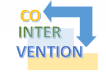 Co-Intervention FrançaisA2.3T6 - La transmission des informations aux interlocuteurs concernésA2.3C5 - Rendre compte de l’avancée de l’opération de transport aux différents interlocuteursC1.S2 - L’organisation d’une entreprise de transportC1.S3 - Les intervenants de la chaîne logistiqueC1.S14 - La communication professionnelle orale et écrite C1.S15 - Les moyens et outils de communicationC1.S27 - Les logiciels bureautiques, les progicielsC1.S2 - L’organisation d’une entreprise de transportC1.S3 - Les intervenants de la chaîne logistiqueC1.S14 - La communication professionnelle orale et écrite C1.S15 - Les moyens et outils de communicationC1.S27 - Les logiciels bureautiques, les progicielsCompétences : Construire une pensée personnelle argumentée.S’adapter à son interlocuteur.Développer les compétences rédactionnelles.Apprendre à gérer un aléa.Être autonome.Présenter, expliquer et justifier une démarche.Compétences : Construire une pensée personnelle argumentée.S’adapter à son interlocuteur.Développer les compétences rédactionnelles.Apprendre à gérer un aléa.Être autonome.Présenter, expliquer et justifier une démarche.C2.3 - Suivre l’opération de transport et communiquer avec les interlocuteursC2.3 - Suivre l’opération de transport et communiquer avec les interlocuteursC2.3 - Suivre l’opération de transport et communiquer avec les interlocuteursC2.3 - Suivre l’opération de transport et communiquer avec les interlocuteursC2.3 - Suivre l’opération de transport et communiquer avec les interlocuteursC2.3 - Suivre l’opération de transport et communiquer avec les interlocuteursTâchesCompétences détailléesSavoirs associés / Limites de savoirs (pour rappel)Recommandations Pédagogiques / Modalités d’animation / Prolongements éventuelsRecommandations Pédagogiques / Modalités d’animation / Prolongements éventuelsA2.3T6 - La transmission des informations aux interlocuteurs concernésA2.3C5 - Rendre compte de l’avancée de l’opération de transport aux différents interlocuteursC1.S2 - L’organisation d’une entreprise de transportC1.S3 - Les intervenants de la chaîne logistiqueC1.S14 - La communication professionnelle orale et écriteC1.S15 - Les moyens et outils de communicationC1.S27 - Les logiciels bureautiques, les progiciels)C1.S2 - L’organisation d’une entreprise de transportC1.S3 - Les intervenants de la chaîne logistiqueC1.S14 - La communication professionnelle orale et écriteC1.S15 - Les moyens et outils de communicationC1.S27 - Les logiciels bureautiques, les progiciels)Le futur titulaire du Bac Professionnel OTM doit être capable : A2.3T6 - La transmission des informations aux interlocuteurs concernésA2.3C5 - Rendre compte de l’avancée de l’opération de transport aux différents interlocuteursC1.S2 - L’organisation d’une entreprise de transportC1.S3 - Les intervenants de la chaîne logistiqueC1.S14 - La communication professionnelle orale et écriteC1.S15 - Les moyens et outils de communicationC1.S27 - Les logiciels bureautiques, les progiciels)C1.S2 - L’organisation d’une entreprise de transportC1.S3 - Les intervenants de la chaîne logistiqueC1.S14 - La communication professionnelle orale et écriteC1.S15 - Les moyens et outils de communicationC1.S27 - Les logiciels bureautiques, les progiciels)d’identifier les interlocuteurs,de développer une écoute active (lors de la constitution du dossier, l’exécution et le suivi de l’opération),de transmettre des instructions claires (à l’écrit et à l’oral),de choisir les outils adaptés aux messages et à l’objet de la communication (en fonction de la situation, de l’urgence, de l’interlocuteur, de la nécessité de laisser une trace écrite…),d’adapter sa communication à l’interlocuteur,de mesurer l’importance de la qualité de sa communication dans le cadre de la relation avec les interlocuteurs,de rendre compte avec précision et clarté à son supérieur et ses interlocuteurs (suivi des étapes, incidents et solutions retenues),de s’adapter et faire preuve de polyvalence.d’identifier les interlocuteurs,de développer une écoute active (lors de la constitution du dossier, l’exécution et le suivi de l’opération),de transmettre des instructions claires (à l’écrit et à l’oral),de choisir les outils adaptés aux messages et à l’objet de la communication (en fonction de la situation, de l’urgence, de l’interlocuteur, de la nécessité de laisser une trace écrite…),d’adapter sa communication à l’interlocuteur,de mesurer l’importance de la qualité de sa communication dans le cadre de la relation avec les interlocuteurs,de rendre compte avec précision et clarté à son supérieur et ses interlocuteurs (suivi des étapes, incidents et solutions retenues),de s’adapter et faire preuve de polyvalence.expliciter les savoirs associés au regard de la compétence détaillée correspondante,situer la compétence et les savoirs dans le contexte professionnel de l’organisation du transport de marchandises, proposer des approches pédagogiques et des mises en situation professionnelle diverses,rappeler ce qu’il est attendu d’un futur titulaire d’un baccalauréat professionnel OTM.Bloc de compétences C3 - Contribuer à l’amélioration de l’activité de transportBloc de compétences C3 - Contribuer à l’amélioration de l’activité de transportCe que dit le référentiel des activités professionnellesAu sein d’une entreprise ayant une activité de transport ou de commission de transport, opérant à l’échelle locale, régionale, nationale ou internationale, le/la titulaire de la spécialité « Organisation de transport de marchandises » du baccalauréat professionnel contrôle les opérations de transport, traite les réclamations ou transmet les informations nécessaires à leur traitement. Il/elle contribue au développement de la relation client. Il/elle participe à la gestion des moyens matériels et humains. Il/elle tient à jour les informations nécessaires au suivi de l’activité. Il/elle contribue à l’amélioration des procédures qualité, des certifications, des habilitations obligatoires et de la responsabilité sociétale des entreprises. Il/elle est sensibilisé(e) à la lutte contre les risques professionnels. De même, il/elle agit pour améliorer l’efficience économique de l’entreprise.Au sein d’une entreprise ayant une activité de transport ou de commission de transport, opérant à l’échelle locale, régionale, nationale ou internationale, le/la titulaire de la spécialité « Organisation de transport de marchandises » du baccalauréat professionnel contrôle les opérations de transport, traite les réclamations ou transmet les informations nécessaires à leur traitement. Il/elle contribue au développement de la relation client. Il/elle participe à la gestion des moyens matériels et humains. Il/elle tient à jour les informations nécessaires au suivi de l’activité. Il/elle contribue à l’amélioration des procédures qualité, des certifications, des habilitations obligatoires et de la responsabilité sociétale des entreprises. Il/elle est sensibilisé(e) à la lutte contre les risques professionnels. De même, il/elle agit pour améliorer l’efficience économique de l’entreprise.Bloc de compétences C3 - Contribuer à l’amélioration de l’activité de transportBloc de compétences C3 - Contribuer à l’amélioration de l’activité de transportCe que dit le référentiel d’évaluationÉvaluation du bloc de compétences 3 : Épreuve E3 – Pratiques professionnelles liées aux opérations et aux activités de transport - Sous-épreuve - E32 – Contribuer à l’amélioration de l’activité de transport (coefficient 4)La sous-épreuve comporte deux situations d’évaluation :le dossier professionnel,la contribution à l’amélioration de l’activité transport.Les documents requis pour cette épreuve s’appuient sur les formations en milieu professionnel, sur des expériences professionnelles vécues ou sur les relations que l’élève a pu entretenir avec des professionnels.Situation 1 - Le dossier professionnel La première situation d’évaluation est conduite à partir d’un dossier élaboré par le candidat. Ce dossier doit être constitué d’au moins deux documents professionnels (papier ou numériques) pour chacune des trois compétences principales du bloc de compétences n° 3 « Contribuer à l’amélioration de l’activité de transport » : C3.1 - Contrôler les engagements contractuels avec le client/donneur d’ordreC3.2 - Participer à la gestion des moyens matériels et humainsC3.3 - Actualiser les tableaux de bord liés à l’activité de transportDans un premier temps, le candidat expose, pendant une durée maximum de 10 minutes, les raisons qui ont motivé le choix des documents professionnels qui constituent le dossier. Dans un second temps, le jury questionne, durant 15 minutes, le candidat pour s’assurer de son degré de maîtrise des compétences mises en œuvre dans les activités relatives aux compétences C3.1, C3.2 et C3.3 présentées dans le bloc de compétences n° 3.Situation 2 - La contribution à l’amélioration de l’activité transportLa seconde situation d’évaluation prend appui sur un dossier composé de dix pages maximums, y compris les annexes, qui porte sur la compétence 
C3.4 – « Contribuer à l’amélioration de la performance de l’entreprise » du bloc de compétences n° 3, dans l’un des domaines suivants :la démarche qualité,les certifications obligatoires,la démarche de la responsabilité sociétale de l’entreprise (RSE),la rentabilité financière,la prévention des risques professionnels.Dans ce dossier, le candidat doit présenter une situation professionnelle observée ou vécue et :soit décrire une démarche d’amélioration mise en œuvre par l’entreprise, soit proposer une ou plusieurs actions susceptibles d’améliorer l’existant.Dans un premier temps, le candidat présente, pendant 10 minutes maximum, l’entreprise, le service et la situation professionnelle, supports de son dossier. Puis, il expose les constats faits et explique les axes d’amélioration mis en œuvre ou proposés.Dans un second temps, les membres de la commission d’évaluation interrogent, durant 15 minutes, le candidat afin d’apprécier la pertinence de ses constats et la cohérence des solutions proposées.La commission d’évaluation est composée du professeur ayant en charge le suivi du candidat dans le cadre de l’enseignement professionnel et d’un professionnel ou, à défaut, d’un deuxième professeur en charge des enseignements professionnels en baccalauréat professionnel OTM.Évaluation du bloc de compétences 3 : Épreuve E3 – Pratiques professionnelles liées aux opérations et aux activités de transport - Sous-épreuve - E32 – Contribuer à l’amélioration de l’activité de transport (coefficient 4)La sous-épreuve comporte deux situations d’évaluation :le dossier professionnel,la contribution à l’amélioration de l’activité transport.Les documents requis pour cette épreuve s’appuient sur les formations en milieu professionnel, sur des expériences professionnelles vécues ou sur les relations que l’élève a pu entretenir avec des professionnels.Situation 1 - Le dossier professionnel La première situation d’évaluation est conduite à partir d’un dossier élaboré par le candidat. Ce dossier doit être constitué d’au moins deux documents professionnels (papier ou numériques) pour chacune des trois compétences principales du bloc de compétences n° 3 « Contribuer à l’amélioration de l’activité de transport » : C3.1 - Contrôler les engagements contractuels avec le client/donneur d’ordreC3.2 - Participer à la gestion des moyens matériels et humainsC3.3 - Actualiser les tableaux de bord liés à l’activité de transportDans un premier temps, le candidat expose, pendant une durée maximum de 10 minutes, les raisons qui ont motivé le choix des documents professionnels qui constituent le dossier. Dans un second temps, le jury questionne, durant 15 minutes, le candidat pour s’assurer de son degré de maîtrise des compétences mises en œuvre dans les activités relatives aux compétences C3.1, C3.2 et C3.3 présentées dans le bloc de compétences n° 3.Situation 2 - La contribution à l’amélioration de l’activité transportLa seconde situation d’évaluation prend appui sur un dossier composé de dix pages maximums, y compris les annexes, qui porte sur la compétence 
C3.4 – « Contribuer à l’amélioration de la performance de l’entreprise » du bloc de compétences n° 3, dans l’un des domaines suivants :la démarche qualité,les certifications obligatoires,la démarche de la responsabilité sociétale de l’entreprise (RSE),la rentabilité financière,la prévention des risques professionnels.Dans ce dossier, le candidat doit présenter une situation professionnelle observée ou vécue et :soit décrire une démarche d’amélioration mise en œuvre par l’entreprise, soit proposer une ou plusieurs actions susceptibles d’améliorer l’existant.Dans un premier temps, le candidat présente, pendant 10 minutes maximum, l’entreprise, le service et la situation professionnelle, supports de son dossier. Puis, il expose les constats faits et explique les axes d’amélioration mis en œuvre ou proposés.Dans un second temps, les membres de la commission d’évaluation interrogent, durant 15 minutes, le candidat afin d’apprécier la pertinence de ses constats et la cohérence des solutions proposées.La commission d’évaluation est composée du professeur ayant en charge le suivi du candidat dans le cadre de l’enseignement professionnel et d’un professionnel ou, à défaut, d’un deuxième professeur en charge des enseignements professionnels en baccalauréat professionnel OTM.Les enseignements attachés au bloc de compétences 3 doivent favoriser un apprentissage sous l’angle professionnel.Il est donc important de :toujours partir de situations professionnelles réelles, simulées ou reconstituées ;mettre en œuvre une ou des compétences nourries par des savoirs dans des contextes professionnels divers et complexifiés au fil des apprentissages  par une approche spiralaire. Cette acquisition pourra se faire :par type de marchandises : générales/spécifiques,par le périmètre géographique : régional/national/international,par les modes de transport : simple/multimodal/combiné,par une combinaison des trois précédentes ;s’appuyer sur les PFMP pour l’utilisation et le perfectionnement de la pratique des systèmes de gestion du transport.La lecture des savoirs et de leurs limites de savoirs dans les tableaux suivants Le référentiel attribue une liste de savoirs par bloc et par tâche. Le professeur reste libre de les associer selon les activités proposées.Dans un souci de présentation, ces savoirs et leurs limites de savoirs sont distribués dans les tableaux des blocs 1, 2 et 3.Pour en favoriser la lecture, les savoirs sont affichés en format normal dans un premier temps. En cas de reprise, seul leur titre est mentionné en italique.Le professeur est alors invité à se référer à la présentation antérieure pour en reprendre tous les détails. Les enseignements attachés au bloc de compétences 3 doivent favoriser un apprentissage sous l’angle professionnel.Il est donc important de :toujours partir de situations professionnelles réelles, simulées ou reconstituées ;mettre en œuvre une ou des compétences nourries par des savoirs dans des contextes professionnels divers et complexifiés au fil des apprentissages  par une approche spiralaire. Cette acquisition pourra se faire :par type de marchandises : générales/spécifiques,par le périmètre géographique : régional/national/international,par les modes de transport : simple/multimodal/combiné,par une combinaison des trois précédentes ;s’appuyer sur les PFMP pour l’utilisation et le perfectionnement de la pratique des systèmes de gestion du transport.La lecture des savoirs et de leurs limites de savoirs dans les tableaux suivants Le référentiel attribue une liste de savoirs par bloc et par tâche. Le professeur reste libre de les associer selon les activités proposées.Dans un souci de présentation, ces savoirs et leurs limites de savoirs sont distribués dans les tableaux des blocs 1, 2 et 3.Pour en favoriser la lecture, les savoirs sont affichés en format normal dans un premier temps. En cas de reprise, seul leur titre est mentionné en italique.Le professeur est alors invité à se référer à la présentation antérieure pour en reprendre tous les détails. C3.1 - Contrôler les engagements contractuels avec le client/donneur d’ordreC3.1 - Contrôler les engagements contractuels avec le client/donneur d’ordreC3.1 - Contrôler les engagements contractuels avec le client/donneur d’ordreC3.1 - Contrôler les engagements contractuels avec le client/donneur d’ordreC3.1 - Contrôler les engagements contractuels avec le client/donneur d’ordreC3.1 - Contrôler les engagements contractuels avec le client/donneur d’ordreTâchesCompétences détailléesSavoirs associés / Limites de savoirs (pour rappel)Recommandations Pédagogiques / Modalités d’animation / Prolongements éventuelsRecommandations Pédagogiques / Modalités d’animation / Prolongements éventuelsA3.1T1 - La vérification de la conformité de l’opération de transport avec les engagements contractuels A3.1C1 - Vérifier la concordance de l’opération de transport avec les engagements contractuelsC1.S11 - Les contrats-types et les conventions internationalesC1.S12 - Les termes du commerce internationalC1.S3 - Les intervenants de la chaîne logistique C1.S11 - Les contrats-types et les conventions internationalesC1.S12 - Les termes du commerce internationalC1.S3 - Les intervenants de la chaîne logistique Contexte professionnelA3.1T1 - La vérification de la conformité de l’opération de transport avec les engagements contractuels A3.1C1 - Vérifier la concordance de l’opération de transport avec les engagements contractuelsC1.S11 - Les contrats-types et les conventions internationalesC1.S12 - Les termes du commerce internationalC1.S3 - Les intervenants de la chaîne logistique C1.S11 - Les contrats-types et les conventions internationalesC1.S12 - Les termes du commerce internationalC1.S3 - Les intervenants de la chaîne logistique La prestation de transport réalisée dans un contexte où le rôle des différents intervenants sont identifiés selon le mode de transport (document de transport de la marchandise, bon de livraison, etc.) et le contrat de transport national ou international contracté par les parties (demande transport initiale) sont les éléments de base permettant de vérifier la conformité de l’opération de transport.La prestation de transport réalisée dans un contexte où le rôle des différents intervenants sont identifiés selon le mode de transport (document de transport de la marchandise, bon de livraison, etc.) et le contrat de transport national ou international contracté par les parties (demande transport initiale) sont les éléments de base permettant de vérifier la conformité de l’opération de transport.A3.1T1 - La vérification de la conformité de l’opération de transport avec les engagements contractuels A3.1C1 - Vérifier la concordance de l’opération de transport avec les engagements contractuelsC1.S11 - Les contrats-types et les conventions internationalesC1.S12 - Les termes du commerce internationalC1.S3 - Les intervenants de la chaîne logistique C1.S11 - Les contrats-types et les conventions internationalesC1.S12 - Les termes du commerce internationalC1.S3 - Les intervenants de la chaîne logistique Modalités d’animation envisageablesA3.1T1 - La vérification de la conformité de l’opération de transport avec les engagements contractuels A3.1C1 - Vérifier la concordance de l’opération de transport avec les engagements contractuelsC1.S11 - Les contrats-types et les conventions internationalesC1.S12 - Les termes du commerce internationalC1.S3 - Les intervenants de la chaîne logistique C1.S11 - Les contrats-types et les conventions internationalesC1.S12 - Les termes du commerce internationalC1.S3 - Les intervenants de la chaîne logistique Les situations professionnelles prennent appui, si possible, sur des documents réels : la preuve des engagements contractuels (télécopie, courriel…), la prestation de transport réalisée y compris les prestations annexes.Les situations professionnelles prennent appui, si possible, sur des documents réels : la preuve des engagements contractuels (télécopie, courriel…), la prestation de transport réalisée y compris les prestations annexes.A3.1T1 - La vérification de la conformité de l’opération de transport avec les engagements contractuels A3.1C1 - Vérifier la concordance de l’opération de transport avec les engagements contractuelsC1.S11 - Les contrats-types et les conventions internationalesC1.S12 - Les termes du commerce internationalC1.S3 - Les intervenants de la chaîne logistique C1.S11 - Les contrats-types et les conventions internationalesC1.S12 - Les termes du commerce internationalC1.S3 - Les intervenants de la chaîne logistique Le futur titulaire du Bac Professionnel OTM doit être capable :A3.1T1 - La vérification de la conformité de l’opération de transport avec les engagements contractuels A3.1C1 - Vérifier la concordance de l’opération de transport avec les engagements contractuelsC1.S11 - Les contrats-types et les conventions internationalesC1.S12 - Les termes du commerce internationalC1.S3 - Les intervenants de la chaîne logistique C1.S11 - Les contrats-types et les conventions internationalesC1.S12 - Les termes du commerce internationalC1.S3 - Les intervenants de la chaîne logistique de vérifier si la prestation réalisée, y compris les prestations annexes, correspond à tous les critères de la demande de transport,de relever les dysfonctionnements dans le cas contraire.de vérifier si la prestation réalisée, y compris les prestations annexes, correspond à tous les critères de la demande de transport,de relever les dysfonctionnements dans le cas contraire.C3.1 - Contrôler les engagements contractuels avec le client/donneur d’ordreC3.1 - Contrôler les engagements contractuels avec le client/donneur d’ordreC3.1 - Contrôler les engagements contractuels avec le client/donneur d’ordreC3.1 - Contrôler les engagements contractuels avec le client/donneur d’ordreC3.1 - Contrôler les engagements contractuels avec le client/donneur d’ordreC3.1 - Contrôler les engagements contractuels avec le client/donneur d’ordreTâchesCompétences détailléesSavoirs associés / Limites de savoirs (pour rappel)Recommandations Pédagogiques / Modalités d’animation / Prolongements éventuelsRecommandations Pédagogiques / Modalités d’animation / Prolongements éventuelsA3.1T2 - L’identification et le traitement des anomalies, des réclamations et des litigesA3.1C2 - Identifier les anomalies, les réclamations et les litigesA3.1C3 -Traiter les anomalies, les réclamations et les litigesC3.S2 - Les anomalies, les réclamations et les litigesLes principales anomalies et les réclamations Les litiges : la collecte des pièces justificatives, la formulation des réserves, la faute du transporteur, l'exonération de la responsabilité du transporteur en cas de pertes ou avaries, de retardLes procédures internes de traitement des anomalies et réclamationsL'estimation de l'indemnisation en national et en internationalC1.S10 - La réglementation nationale et/ou internationaleC1.S11 - Les contrats-types et les conventions internationalesC1.S29 - Les assurancesC3.S2 - Les anomalies, les réclamations et les litigesLes principales anomalies et les réclamations Les litiges : la collecte des pièces justificatives, la formulation des réserves, la faute du transporteur, l'exonération de la responsabilité du transporteur en cas de pertes ou avaries, de retardLes procédures internes de traitement des anomalies et réclamationsL'estimation de l'indemnisation en national et en internationalC1.S10 - La réglementation nationale et/ou internationaleC1.S11 - Les contrats-types et les conventions internationalesC1.S29 - Les assurancesContexte professionnelA3.1T2 - L’identification et le traitement des anomalies, des réclamations et des litigesA3.1C2 - Identifier les anomalies, les réclamations et les litigesA3.1C3 -Traiter les anomalies, les réclamations et les litigesC3.S2 - Les anomalies, les réclamations et les litigesLes principales anomalies et les réclamations Les litiges : la collecte des pièces justificatives, la formulation des réserves, la faute du transporteur, l'exonération de la responsabilité du transporteur en cas de pertes ou avaries, de retardLes procédures internes de traitement des anomalies et réclamationsL'estimation de l'indemnisation en national et en internationalC1.S10 - La réglementation nationale et/ou internationaleC1.S11 - Les contrats-types et les conventions internationalesC1.S29 - Les assurancesC3.S2 - Les anomalies, les réclamations et les litigesLes principales anomalies et les réclamations Les litiges : la collecte des pièces justificatives, la formulation des réserves, la faute du transporteur, l'exonération de la responsabilité du transporteur en cas de pertes ou avaries, de retardLes procédures internes de traitement des anomalies et réclamationsL'estimation de l'indemnisation en national et en internationalC1.S10 - La réglementation nationale et/ou internationaleC1.S11 - Les contrats-types et les conventions internationalesC1.S29 - Les assurancesLe droit du transport s'appuie principalement sur le contrat de transport. En droit national, les contrats types (Code des transports) sont supplétifs et ne s’appliquent qu’en cas d’absence de contrat de transport entre les parties. En droit international, ce sont les conventions (CMR …) qui s’appliquent.La connaissance des contrats-types et conventions applicables à l’opération de transport permet de déterminer le droit applicable selon la nature de la marchandise, l’étendue des responsabilités, notamment en matière de respect des obligations et en matière d’indemnisation. Cette connaissance permet de déterminer la recevabilité de la demande, d’identifier les responsabilités des parties et les plafonds d’indemnisation (évaluation du préjudice).Le droit du transport s'appuie principalement sur le contrat de transport. En droit national, les contrats types (Code des transports) sont supplétifs et ne s’appliquent qu’en cas d’absence de contrat de transport entre les parties. En droit international, ce sont les conventions (CMR …) qui s’appliquent.La connaissance des contrats-types et conventions applicables à l’opération de transport permet de déterminer le droit applicable selon la nature de la marchandise, l’étendue des responsabilités, notamment en matière de respect des obligations et en matière d’indemnisation. Cette connaissance permet de déterminer la recevabilité de la demande, d’identifier les responsabilités des parties et les plafonds d’indemnisation (évaluation du préjudice).A3.1T2 - L’identification et le traitement des anomalies, des réclamations et des litigesA3.1C2 - Identifier les anomalies, les réclamations et les litigesA3.1C3 -Traiter les anomalies, les réclamations et les litigesC3.S2 - Les anomalies, les réclamations et les litigesLes principales anomalies et les réclamations Les litiges : la collecte des pièces justificatives, la formulation des réserves, la faute du transporteur, l'exonération de la responsabilité du transporteur en cas de pertes ou avaries, de retardLes procédures internes de traitement des anomalies et réclamationsL'estimation de l'indemnisation en national et en internationalC1.S10 - La réglementation nationale et/ou internationaleC1.S11 - Les contrats-types et les conventions internationalesC1.S29 - Les assurancesC3.S2 - Les anomalies, les réclamations et les litigesLes principales anomalies et les réclamations Les litiges : la collecte des pièces justificatives, la formulation des réserves, la faute du transporteur, l'exonération de la responsabilité du transporteur en cas de pertes ou avaries, de retardLes procédures internes de traitement des anomalies et réclamationsL'estimation de l'indemnisation en national et en internationalC1.S10 - La réglementation nationale et/ou internationaleC1.S11 - Les contrats-types et les conventions internationalesC1.S29 - Les assurancesModalités d’animation envisageablesA3.1T2 - L’identification et le traitement des anomalies, des réclamations et des litigesA3.1C2 - Identifier les anomalies, les réclamations et les litigesA3.1C3 -Traiter les anomalies, les réclamations et les litigesC3.S2 - Les anomalies, les réclamations et les litigesLes principales anomalies et les réclamations Les litiges : la collecte des pièces justificatives, la formulation des réserves, la faute du transporteur, l'exonération de la responsabilité du transporteur en cas de pertes ou avaries, de retardLes procédures internes de traitement des anomalies et réclamationsL'estimation de l'indemnisation en national et en internationalC1.S10 - La réglementation nationale et/ou internationaleC1.S11 - Les contrats-types et les conventions internationalesC1.S29 - Les assurancesC3.S2 - Les anomalies, les réclamations et les litigesLes principales anomalies et les réclamations Les litiges : la collecte des pièces justificatives, la formulation des réserves, la faute du transporteur, l'exonération de la responsabilité du transporteur en cas de pertes ou avaries, de retardLes procédures internes de traitement des anomalies et réclamationsL'estimation de l'indemnisation en national et en internationalC1.S10 - La réglementation nationale et/ou internationaleC1.S11 - Les contrats-types et les conventions internationalesC1.S29 - Les assurancesLes situations d’apprentissage prennent appui sur les principales dispositions des contrats-types, du code des transports et des différentes conventions internationales selon le mode de transport retenu.À partir de cas simples, issus du mode professionnel, dans un contexte national ou international, le professeur doit favoriser :l’identification et le traitement des problèmes constatés à la livraison (incidents, aléas, retards, manquants, avaries) ;la méthodologie à mettre en œuvre lors d’un traitement d’un litige.Les situations d’apprentissage prennent appui sur les principales dispositions des contrats-types, du code des transports et des différentes conventions internationales selon le mode de transport retenu.À partir de cas simples, issus du mode professionnel, dans un contexte national ou international, le professeur doit favoriser :l’identification et le traitement des problèmes constatés à la livraison (incidents, aléas, retards, manquants, avaries) ;la méthodologie à mettre en œuvre lors d’un traitement d’un litige.A3.1T2 - L’identification et le traitement des anomalies, des réclamations et des litigesA3.1C2 - Identifier les anomalies, les réclamations et les litigesA3.1C3 -Traiter les anomalies, les réclamations et les litigesC3.S2 - Les anomalies, les réclamations et les litigesLes principales anomalies et les réclamations Les litiges : la collecte des pièces justificatives, la formulation des réserves, la faute du transporteur, l'exonération de la responsabilité du transporteur en cas de pertes ou avaries, de retardLes procédures internes de traitement des anomalies et réclamationsL'estimation de l'indemnisation en national et en internationalC1.S10 - La réglementation nationale et/ou internationaleC1.S11 - Les contrats-types et les conventions internationalesC1.S29 - Les assurancesC3.S2 - Les anomalies, les réclamations et les litigesLes principales anomalies et les réclamations Les litiges : la collecte des pièces justificatives, la formulation des réserves, la faute du transporteur, l'exonération de la responsabilité du transporteur en cas de pertes ou avaries, de retardLes procédures internes de traitement des anomalies et réclamationsL'estimation de l'indemnisation en national et en internationalC1.S10 - La réglementation nationale et/ou internationaleC1.S11 - Les contrats-types et les conventions internationalesC1.S29 - Les assurancesTransversalités – Droit/ÉconomieA3.1T2 - L’identification et le traitement des anomalies, des réclamations et des litigesA3.1C2 - Identifier les anomalies, les réclamations et les litigesA3.1C3 -Traiter les anomalies, les réclamations et les litigesC3.S2 - Les anomalies, les réclamations et les litigesLes principales anomalies et les réclamations Les litiges : la collecte des pièces justificatives, la formulation des réserves, la faute du transporteur, l'exonération de la responsabilité du transporteur en cas de pertes ou avaries, de retardLes procédures internes de traitement des anomalies et réclamationsL'estimation de l'indemnisation en national et en internationalC1.S10 - La réglementation nationale et/ou internationaleC1.S11 - Les contrats-types et les conventions internationalesC1.S29 - Les assurancesC3.S2 - Les anomalies, les réclamations et les litigesLes principales anomalies et les réclamations Les litiges : la collecte des pièces justificatives, la formulation des réserves, la faute du transporteur, l'exonération de la responsabilité du transporteur en cas de pertes ou avaries, de retardLes procédures internes de traitement des anomalies et réclamationsL'estimation de l'indemnisation en national et en internationalC1.S10 - La réglementation nationale et/ou internationaleC1.S11 - Les contrats-types et les conventions internationalesC1.S29 - Les assurancesModule 1 : À la découverte de l’environnement économique et de son cadre juridique.Comment les agents formalisent-ils leurs relations ? Reconnaître les conditions de mise en œuvre de la responsabilité civile contractuelle. Module 1 : À la découverte de l’environnement économique et de son cadre juridique.Comment les agents formalisent-ils leurs relations ? Reconnaître les conditions de mise en œuvre de la responsabilité civile contractuelle. C3.1 - Contrôler les engagements contractuels avec le client/donneur d’ordreC3.1 - Contrôler les engagements contractuels avec le client/donneur d’ordreC3.1 - Contrôler les engagements contractuels avec le client/donneur d’ordreC3.1 - Contrôler les engagements contractuels avec le client/donneur d’ordreC3.1 - Contrôler les engagements contractuels avec le client/donneur d’ordreC3.1 - Contrôler les engagements contractuels avec le client/donneur d’ordreC3.1 - Contrôler les engagements contractuels avec le client/donneur d’ordreTâchesCompétences détailléesSavoirs associés / Limites de savoirs (pour rappel)Recommandations Pédagogiques / Modalités d’animation / Prolongements éventuelsRecommandations Pédagogiques / Modalités d’animation / Prolongements éventuelsRecommandations Pédagogiques / Modalités d’animation / Prolongements éventuelsA3.1T2 - L’identification et le traitement des anomalies, des réclamations et des litigesA3.1C2 - Identifier les anomalies, les réclamations et les litigesA3.1C3 -Traiter les anomalies, les réclamations et les litigesC3.S2 - Les anomalies, les réclamations et les litigesC1.S10 - La réglementation nationale et/ou internationale C1.S11 - Les contrats-types et les conventions internationales C1.S29 - Les assurancesC3.S2 - Les anomalies, les réclamations et les litigesC1.S10 - La réglementation nationale et/ou internationale C1.S11 - Les contrats-types et les conventions internationales C1.S29 - Les assurancesRessources PédagogiquesRessources PédagogiquesA3.1T2 - L’identification et le traitement des anomalies, des réclamations et des litigesA3.1C2 - Identifier les anomalies, les réclamations et les litigesA3.1C3 -Traiter les anomalies, les réclamations et les litigesC3.S2 - Les anomalies, les réclamations et les litigesC1.S10 - La réglementation nationale et/ou internationale C1.S11 - Les contrats-types et les conventions internationales C1.S29 - Les assurancesC3.S2 - Les anomalies, les réclamations et les litigesC1.S10 - La réglementation nationale et/ou internationale C1.S11 - Les contrats-types et les conventions internationales C1.S29 - Les assurancesLegifrance.gouv.fr C’est le site web officiel du gouvernement français pour la diffusion des textes législatifs et réglementaires et des décisions de justice des cours.A3.1T2 - L’identification et le traitement des anomalies, des réclamations et des litigesA3.1C2 - Identifier les anomalies, les réclamations et les litigesA3.1C3 -Traiter les anomalies, les réclamations et les litigesC3.S2 - Les anomalies, les réclamations et les litigesC1.S10 - La réglementation nationale et/ou internationale C1.S11 - Les contrats-types et les conventions internationales C1.S29 - Les assurancesC3.S2 - Les anomalies, les réclamations et les litigesC1.S10 - La réglementation nationale et/ou internationale C1.S11 - Les contrats-types et les conventions internationales C1.S29 - Les assuranceshttp://ressources.aft-dev.com/Ressources PédagogiquesOnglet « Transport »Le transport routier de marchandises Le transport aérien Le transport maritimeA3.1T2 - L’identification et le traitement des anomalies, des réclamations et des litigesA3.1C2 - Identifier les anomalies, les réclamations et les litigesA3.1C3 -Traiter les anomalies, les réclamations et les litigesC3.S2 - Les anomalies, les réclamations et les litigesC1.S10 - La réglementation nationale et/ou internationale C1.S11 - Les contrats-types et les conventions internationales C1.S29 - Les assurancesC3.S2 - Les anomalies, les réclamations et les litigesC1.S10 - La réglementation nationale et/ou internationale C1.S11 - Les contrats-types et les conventions internationales C1.S29 - Les assurancesLe futur titulaire du Bac Professionnel OTM doit être capable :Le futur titulaire du Bac Professionnel OTM doit être capable :A3.1T2 - L’identification et le traitement des anomalies, des réclamations et des litigesA3.1C2 - Identifier les anomalies, les réclamations et les litigesA3.1C3 -Traiter les anomalies, les réclamations et les litigesC3.S2 - Les anomalies, les réclamations et les litigesC1.S10 - La réglementation nationale et/ou internationale C1.S11 - Les contrats-types et les conventions internationales C1.S29 - Les assurancesC3.S2 - Les anomalies, les réclamations et les litigesC1.S10 - La réglementation nationale et/ou internationale C1.S11 - Les contrats-types et les conventions internationales C1.S29 - Les assurancesd’identifier le droit applicable ;d’appliquer la méthodologie dans le traitement d’un litige. Pour cela, il doit pouvoir déterminer :la recevabilité de la demande,la forclusion ou la fin de non-recevoir,les causes d’exonération de la responsabilité du transporteur,les plafonds d’indemnisation en cas de responsabilité du transporteur,la déclaration de valeur,les conditions d’assurance,l’évaluation du préjudice,l’indemnité due.d’identifier le droit applicable ;d’appliquer la méthodologie dans le traitement d’un litige. Pour cela, il doit pouvoir déterminer :la recevabilité de la demande,la forclusion ou la fin de non-recevoir,les causes d’exonération de la responsabilité du transporteur,les plafonds d’indemnisation en cas de responsabilité du transporteur,la déclaration de valeur,les conditions d’assurance,l’évaluation du préjudice,l’indemnité due.d’identifier le droit applicable ;d’appliquer la méthodologie dans le traitement d’un litige. Pour cela, il doit pouvoir déterminer :la recevabilité de la demande,la forclusion ou la fin de non-recevoir,les causes d’exonération de la responsabilité du transporteur,les plafonds d’indemnisation en cas de responsabilité du transporteur,la déclaration de valeur,les conditions d’assurance,l’évaluation du préjudice,l’indemnité due.C3.1 - Contrôler les engagements contractuels avec le client/donneur d’ordreC3.1 - Contrôler les engagements contractuels avec le client/donneur d’ordreC3.1 - Contrôler les engagements contractuels avec le client/donneur d’ordreC3.1 - Contrôler les engagements contractuels avec le client/donneur d’ordreC3.1 - Contrôler les engagements contractuels avec le client/donneur d’ordreC3.1 - Contrôler les engagements contractuels avec le client/donneur d’ordreTâchesCompétences détailléesSavoirs associés / Limites de savoirs (pour rappel)Recommandations Pédagogiques / Modalités d’animation / Prolongements éventuelsRecommandations Pédagogiques / Modalités d’animation / Prolongements éventuelsA3.1T3 - La clôture du dossier de l’opération de transportA3.1C4 - Vérifier la présence des éléments nécessaires à la facturationA3.1C5 - Clôturer le dossier C3.S1 - La facture de la prestationLes obligations réglementaires (parties, date, objet)La description des prestations effectuéesLa tarification hors taxesLes taux de TVALes modes de règlementLes autres taxesLe net à payerLe suivi des facturationsC1.S6 - Les prestations associéesC1.S26 - Les grilles tarifairesC3.S1 - La facture de la prestationLes obligations réglementaires (parties, date, objet)La description des prestations effectuéesLa tarification hors taxesLes taux de TVALes modes de règlementLes autres taxesLe net à payerLe suivi des facturationsC1.S6 - Les prestations associéesC1.S26 - Les grilles tarifairesContexte professionnelA3.1T3 - La clôture du dossier de l’opération de transportA3.1C4 - Vérifier la présence des éléments nécessaires à la facturationA3.1C5 - Clôturer le dossier C3.S1 - La facture de la prestationLes obligations réglementaires (parties, date, objet)La description des prestations effectuéesLa tarification hors taxesLes taux de TVALes modes de règlementLes autres taxesLe net à payerLe suivi des facturationsC1.S6 - Les prestations associéesC1.S26 - Les grilles tarifairesC3.S1 - La facture de la prestationLes obligations réglementaires (parties, date, objet)La description des prestations effectuéesLa tarification hors taxesLes taux de TVALes modes de règlementLes autres taxesLe net à payerLe suivi des facturationsC1.S6 - Les prestations associéesC1.S26 - Les grilles tarifairesLa facturation des prestations réalisées en national et international est essentielle pour la pérennité de l’entreprise. Elle est basée sur la prestation effectuée, y compris les prestations associées comprises ou non dans le contrat. La facturation permet la clôture du dossier.La facturation des prestations réalisées en national et international est essentielle pour la pérennité de l’entreprise. Elle est basée sur la prestation effectuée, y compris les prestations associées comprises ou non dans le contrat. La facturation permet la clôture du dossier.A3.1T3 - La clôture du dossier de l’opération de transportA3.1C4 - Vérifier la présence des éléments nécessaires à la facturationA3.1C5 - Clôturer le dossier C3.S1 - La facture de la prestationLes obligations réglementaires (parties, date, objet)La description des prestations effectuéesLa tarification hors taxesLes taux de TVALes modes de règlementLes autres taxesLe net à payerLe suivi des facturationsC1.S6 - Les prestations associéesC1.S26 - Les grilles tarifairesC3.S1 - La facture de la prestationLes obligations réglementaires (parties, date, objet)La description des prestations effectuéesLa tarification hors taxesLes taux de TVALes modes de règlementLes autres taxesLe net à payerLe suivi des facturationsC1.S6 - Les prestations associéesC1.S26 - Les grilles tarifairesModalités d’animation envisageablesA3.1T3 - La clôture du dossier de l’opération de transportA3.1C4 - Vérifier la présence des éléments nécessaires à la facturationA3.1C5 - Clôturer le dossier C3.S1 - La facture de la prestationLes obligations réglementaires (parties, date, objet)La description des prestations effectuéesLa tarification hors taxesLes taux de TVALes modes de règlementLes autres taxesLe net à payerLe suivi des facturationsC1.S6 - Les prestations associéesC1.S26 - Les grilles tarifairesC3.S1 - La facture de la prestationLes obligations réglementaires (parties, date, objet)La description des prestations effectuéesLa tarification hors taxesLes taux de TVALes modes de règlementLes autres taxesLe net à payerLe suivi des facturationsC1.S6 - Les prestations associéesC1.S26 - Les grilles tarifairesLes situations professionnelles doivent s’appuyer, si possible, sur des documents réels : la preuve des engagements contractuels (télécopie, courriel…) et de la prestation de transport réalisée y compris les prestations associées.Des contextes divers (régional/national/international) permettent à l’élève de repérer les différents éléments qui doivent figurer sur la facture de la prestation.Les situations professionnelles doivent s’appuyer, si possible, sur des documents réels : la preuve des engagements contractuels (télécopie, courriel…) et de la prestation de transport réalisée y compris les prestations associées.Des contextes divers (régional/national/international) permettent à l’élève de repérer les différents éléments qui doivent figurer sur la facture de la prestation.A3.1T3 - La clôture du dossier de l’opération de transportA3.1C4 - Vérifier la présence des éléments nécessaires à la facturationA3.1C5 - Clôturer le dossier C3.S1 - La facture de la prestationLes obligations réglementaires (parties, date, objet)La description des prestations effectuéesLa tarification hors taxesLes taux de TVALes modes de règlementLes autres taxesLe net à payerLe suivi des facturationsC1.S6 - Les prestations associéesC1.S26 - Les grilles tarifairesC3.S1 - La facture de la prestationLes obligations réglementaires (parties, date, objet)La description des prestations effectuéesLa tarification hors taxesLes taux de TVALes modes de règlementLes autres taxesLe net à payerLe suivi des facturationsC1.S6 - Les prestations associéesC1.S26 - Les grilles tarifairesCo-Intervention MathématiquesA3.1T3 - La clôture du dossier de l’opération de transportA3.1C4 - Vérifier la présence des éléments nécessaires à la facturationA3.1C5 - Clôturer le dossier C3.S1 - La facture de la prestationLes obligations réglementaires (parties, date, objet)La description des prestations effectuéesLa tarification hors taxesLes taux de TVALes modes de règlementLes autres taxesLe net à payerLe suivi des facturationsC1.S6 - Les prestations associéesC1.S26 - Les grilles tarifairesC3.S1 - La facture de la prestationLes obligations réglementaires (parties, date, objet)La description des prestations effectuéesLa tarification hors taxesLes taux de TVALes modes de règlementLes autres taxesLe net à payerLe suivi des facturationsC1.S6 - Les prestations associéesC1.S26 - Les grilles tarifairesThème : La facture de la prestationLien avec mathématiques : Calculs commerciauxCompléter une facture, un bon de commande, réaliser un devis en déterminant dans le cadre de situations professionnelles : un prix,un coût, une marge,une taxe,une réduction commerciale (remise, rabais, ristourne),un taux. Thème : La facture de la prestationLien avec mathématiques : Calculs commerciauxCompléter une facture, un bon de commande, réaliser un devis en déterminant dans le cadre de situations professionnelles : un prix,un coût, une marge,une taxe,une réduction commerciale (remise, rabais, ristourne),un taux. C3.1 - Contrôler les engagements contractuels avec le client/donneur d’ordreC3.1 - Contrôler les engagements contractuels avec le client/donneur d’ordreC3.1 - Contrôler les engagements contractuels avec le client/donneur d’ordreC3.1 - Contrôler les engagements contractuels avec le client/donneur d’ordreC3.1 - Contrôler les engagements contractuels avec le client/donneur d’ordreC3.1 - Contrôler les engagements contractuels avec le client/donneur d’ordreTâchesCompétences détailléesSavoirs associés / Limites de savoirs (pour rappel)Recommandations Pédagogiques / Modalités d’animation / Prolongements éventuelsRecommandations Pédagogiques / Modalités d’animation / Prolongements éventuelsA3.1T3 - La clôture du dossier de l’opération de transportA3.1C4 - Vérifier la présence des éléments nécessaires à la facturationA3.1C5 - Clôturer le dossier C3.S1 - La facture de la prestationC1.S6 - Les prestations associéesC1.S26 - Les grilles tarifairesC3.S1 - La facture de la prestationC1.S6 - Les prestations associéesC1.S26 - Les grilles tarifairesLe futur titulaire du Bac Professionnel OTM doit être capable :A3.1T3 - La clôture du dossier de l’opération de transportA3.1C4 - Vérifier la présence des éléments nécessaires à la facturationA3.1C5 - Clôturer le dossier C3.S1 - La facture de la prestationC1.S6 - Les prestations associéesC1.S26 - Les grilles tarifairesC3.S1 - La facture de la prestationC1.S6 - Les prestations associéesC1.S26 - Les grilles tarifairesde vérifier, pour clôturer le dossier, la concordance des éléments à facturer en national et en international, avec la prestation de transport effectuée y compris les prestations associées prévues ou non au contrat, selon le mode de transport,de transmettre au service concerné les différents éléments nécessaires à l’établissement de la facture.de vérifier, pour clôturer le dossier, la concordance des éléments à facturer en national et en international, avec la prestation de transport effectuée y compris les prestations associées prévues ou non au contrat, selon le mode de transport,de transmettre au service concerné les différents éléments nécessaires à l’établissement de la facture.C3.1 - Contrôler les engagements contractuels avec le client/donneur d’ordreC3.1 - Contrôler les engagements contractuels avec le client/donneur d’ordreC3.1 - Contrôler les engagements contractuels avec le client/donneur d’ordreC3.1 - Contrôler les engagements contractuels avec le client/donneur d’ordreC3.1 - Contrôler les engagements contractuels avec le client/donneur d’ordreC3.1 - Contrôler les engagements contractuels avec le client/donneur d’ordreTâchesCompétences détailléesSavoirs associés / Limites de savoirs (pour rappel)Recommandations Pédagogiques / Modalités d’animation / Prolongements éventuelsRecommandations Pédagogiques / Modalités d’animation / Prolongements éventuelsA3.1T4 - Le suivi et le maintien de la relation client/donneur d’ordreA3.1C6 - Entretenir une relation suivie avec le client/donneur d’ordre A3.1C7 - Contribuer à la satisfaction du client/donneur d’ordreC3.S3 - La relation avec le client/donneur d’ordre La prise en compte permanente de la demande du client/donneur d’ordreLa pérennisation de la relation client/donneur d’ordreLa confidentialité des donnéesLa préservation des intérêts de l’entrepriseC1.S14 - La communication professionnelle orale et écriteC1.S15 - Les moyens et outils de communicationC2.S1 - La gestion électronique des documents (GED)C3.S3 - La relation avec le client/donneur d’ordre La prise en compte permanente de la demande du client/donneur d’ordreLa pérennisation de la relation client/donneur d’ordreLa confidentialité des donnéesLa préservation des intérêts de l’entrepriseC1.S14 - La communication professionnelle orale et écriteC1.S15 - Les moyens et outils de communicationC2.S1 - La gestion électronique des documents (GED)Contexte professionnelA3.1T4 - Le suivi et le maintien de la relation client/donneur d’ordreA3.1C6 - Entretenir une relation suivie avec le client/donneur d’ordre A3.1C7 - Contribuer à la satisfaction du client/donneur d’ordreC3.S3 - La relation avec le client/donneur d’ordre La prise en compte permanente de la demande du client/donneur d’ordreLa pérennisation de la relation client/donneur d’ordreLa confidentialité des donnéesLa préservation des intérêts de l’entrepriseC1.S14 - La communication professionnelle orale et écriteC1.S15 - Les moyens et outils de communicationC2.S1 - La gestion électronique des documents (GED)C3.S3 - La relation avec le client/donneur d’ordre La prise en compte permanente de la demande du client/donneur d’ordreLa pérennisation de la relation client/donneur d’ordreLa confidentialité des donnéesLa préservation des intérêts de l’entrepriseC1.S14 - La communication professionnelle orale et écriteC1.S15 - Les moyens et outils de communicationC2.S1 - La gestion électronique des documents (GED)Créer une relation solide avec un client et l’entretenir est primordial à la réussite commerciale d’une entreprise, dans un environnement de plus en plus concurrentiel. La satisfaction client est indissociable de la fidélisation. Dans les entreprises de transport, une attention particulière doit être donnée aux échanges avec le client /donneur d’ordre. La maîtrise de la communication (écrite/orale), l’éthique professionnelle sont indispensables et permettent à l’élève de mieux appréhender la notion de service.La relation téléphonique notamment doit être gérée de façon à proposer un accueil de qualité. Il s’agit de la vitrine de l’entreprise, du premier contact « physique » d’un client avec l’entreprise.La communication professionnelle peut être abordée en français et/ou en langue étrangère (niveau B2 du cadre européen commun de référence pour les langues).Créer une relation solide avec un client et l’entretenir est primordial à la réussite commerciale d’une entreprise, dans un environnement de plus en plus concurrentiel. La satisfaction client est indissociable de la fidélisation. Dans les entreprises de transport, une attention particulière doit être donnée aux échanges avec le client /donneur d’ordre. La maîtrise de la communication (écrite/orale), l’éthique professionnelle sont indispensables et permettent à l’élève de mieux appréhender la notion de service.La relation téléphonique notamment doit être gérée de façon à proposer un accueil de qualité. Il s’agit de la vitrine de l’entreprise, du premier contact « physique » d’un client avec l’entreprise.La communication professionnelle peut être abordée en français et/ou en langue étrangère (niveau B2 du cadre européen commun de référence pour les langues).A3.1T4 - Le suivi et le maintien de la relation client/donneur d’ordreA3.1C6 - Entretenir une relation suivie avec le client/donneur d’ordre A3.1C7 - Contribuer à la satisfaction du client/donneur d’ordreC3.S3 - La relation avec le client/donneur d’ordre La prise en compte permanente de la demande du client/donneur d’ordreLa pérennisation de la relation client/donneur d’ordreLa confidentialité des donnéesLa préservation des intérêts de l’entrepriseC1.S14 - La communication professionnelle orale et écriteC1.S15 - Les moyens et outils de communicationC2.S1 - La gestion électronique des documents (GED)C3.S3 - La relation avec le client/donneur d’ordre La prise en compte permanente de la demande du client/donneur d’ordreLa pérennisation de la relation client/donneur d’ordreLa confidentialité des donnéesLa préservation des intérêts de l’entrepriseC1.S14 - La communication professionnelle orale et écriteC1.S15 - Les moyens et outils de communicationC2.S1 - La gestion électronique des documents (GED)Modalités d’animation envisageablesA3.1T4 - Le suivi et le maintien de la relation client/donneur d’ordreA3.1C6 - Entretenir une relation suivie avec le client/donneur d’ordre A3.1C7 - Contribuer à la satisfaction du client/donneur d’ordreC3.S3 - La relation avec le client/donneur d’ordre La prise en compte permanente de la demande du client/donneur d’ordreLa pérennisation de la relation client/donneur d’ordreLa confidentialité des donnéesLa préservation des intérêts de l’entrepriseC1.S14 - La communication professionnelle orale et écriteC1.S15 - Les moyens et outils de communicationC2.S1 - La gestion électronique des documents (GED)C3.S3 - La relation avec le client/donneur d’ordre La prise en compte permanente de la demande du client/donneur d’ordreLa pérennisation de la relation client/donneur d’ordreLa confidentialité des donnéesLa préservation des intérêts de l’entrepriseC1.S14 - La communication professionnelle orale et écriteC1.S15 - Les moyens et outils de communicationC2.S1 - La gestion électronique des documents (GED)Des mises en situation professionnelles, des simulations ou des jeux de rôles, doivent être mises en place pour acquérir des automatismes au niveau de la communication.Il est nécessaire d’insister sur la relation « Client » pour le maintien et le développement de l’activité de l’entreprise.Des mises en situation professionnelles, des simulations ou des jeux de rôles, doivent être mises en place pour acquérir des automatismes au niveau de la communication.Il est nécessaire d’insister sur la relation « Client » pour le maintien et le développement de l’activité de l’entreprise.A3.1T4 - Le suivi et le maintien de la relation client/donneur d’ordreA3.1C6 - Entretenir une relation suivie avec le client/donneur d’ordre A3.1C7 - Contribuer à la satisfaction du client/donneur d’ordreC3.S3 - La relation avec le client/donneur d’ordre La prise en compte permanente de la demande du client/donneur d’ordreLa pérennisation de la relation client/donneur d’ordreLa confidentialité des donnéesLa préservation des intérêts de l’entrepriseC1.S14 - La communication professionnelle orale et écriteC1.S15 - Les moyens et outils de communicationC2.S1 - La gestion électronique des documents (GED)C3.S3 - La relation avec le client/donneur d’ordre La prise en compte permanente de la demande du client/donneur d’ordreLa pérennisation de la relation client/donneur d’ordreLa confidentialité des donnéesLa préservation des intérêts de l’entrepriseC1.S14 - La communication professionnelle orale et écriteC1.S15 - Les moyens et outils de communicationC2.S1 - La gestion électronique des documents (GED)Co-Intervention en Français A3.1T4 - Le suivi et le maintien de la relation client/donneur d’ordreA3.1C6 - Entretenir une relation suivie avec le client/donneur d’ordre A3.1C7 - Contribuer à la satisfaction du client/donneur d’ordreC3.S3 - La relation avec le client/donneur d’ordre La prise en compte permanente de la demande du client/donneur d’ordreLa pérennisation de la relation client/donneur d’ordreLa confidentialité des donnéesLa préservation des intérêts de l’entrepriseC1.S14 - La communication professionnelle orale et écriteC1.S15 - Les moyens et outils de communicationC2.S1 - La gestion électronique des documents (GED)C3.S3 - La relation avec le client/donneur d’ordre La prise en compte permanente de la demande du client/donneur d’ordreLa pérennisation de la relation client/donneur d’ordreLa confidentialité des donnéesLa préservation des intérêts de l’entrepriseC1.S14 - La communication professionnelle orale et écriteC1.S15 - Les moyens et outils de communicationC2.S1 - La gestion électronique des documents (GED)Maîtriser l’échange oral : écouter, réagir, s’exprimer dans diverses situations de communication. Maîtriser l’échange écrit : lire, analyser, écrire et adapter son expression écrite selon les situations et les destinataires.Maîtriser l’échange oral : écouter, réagir, s’exprimer dans diverses situations de communication. Maîtriser l’échange écrit : lire, analyser, écrire et adapter son expression écrite selon les situations et les destinataires.C3.1 - Contrôler les engagements contractuels avec le client/donneur d’ordreC3.1 - Contrôler les engagements contractuels avec le client/donneur d’ordreC3.1 - Contrôler les engagements contractuels avec le client/donneur d’ordreC3.1 - Contrôler les engagements contractuels avec le client/donneur d’ordreC3.1 - Contrôler les engagements contractuels avec le client/donneur d’ordreC3.1 - Contrôler les engagements contractuels avec le client/donneur d’ordreC3.1 - Contrôler les engagements contractuels avec le client/donneur d’ordreC3.1 - Contrôler les engagements contractuels avec le client/donneur d’ordreTâchesTâchesCompétences détailléesSavoirs associés / Limites de savoirs (pour rappel)Recommandations Pédagogiques / Modalités d’animation / Prolongements éventuelsRecommandations Pédagogiques / Modalités d’animation / Prolongements éventuelsRecommandations Pédagogiques / Modalités d’animation / Prolongements éventuelsA3.1T4 - Le suivi et le maintien de la relation client/donneur d’ordreA3.1C6 - Entretenir une relation suivie avec le client/donneur d’ordre A3.1C7 - Contribuer à la satisfaction du client/donneur d’ordreA3.1C6 - Entretenir une relation suivie avec le client/donneur d’ordre A3.1C7 - Contribuer à la satisfaction du client/donneur d’ordreC3.S3 - La relation avec le client/donneur d’ordre C1.S14 - La communication professionnelle orale et écriteC1.S15 - Les moyens et outils de communicationC2.S1 - La gestion électronique des documents (GED) C3.S3 - La relation avec le client/donneur d’ordre C1.S14 - La communication professionnelle orale et écriteC1.S15 - Les moyens et outils de communicationC2.S1 - La gestion électronique des documents (GED) Ressources PédagogiquesRessources PédagogiquesA3.1T4 - Le suivi et le maintien de la relation client/donneur d’ordreA3.1C6 - Entretenir une relation suivie avec le client/donneur d’ordre A3.1C7 - Contribuer à la satisfaction du client/donneur d’ordreA3.1C6 - Entretenir une relation suivie avec le client/donneur d’ordre A3.1C7 - Contribuer à la satisfaction du client/donneur d’ordreC3.S3 - La relation avec le client/donneur d’ordre C1.S14 - La communication professionnelle orale et écriteC1.S15 - Les moyens et outils de communicationC2.S1 - La gestion électronique des documents (GED) C3.S3 - La relation avec le client/donneur d’ordre C1.S14 - La communication professionnelle orale et écriteC1.S15 - Les moyens et outils de communicationC2.S1 - La gestion électronique des documents (GED) http://ressources.aft-dev.com/Ressources PédagogiquesOnglet « Conduite Routière »Communiquer avec son environnementOnglet « Logistique »Les relations avec les partenairesA3.1T4 - Le suivi et le maintien de la relation client/donneur d’ordreA3.1C6 - Entretenir une relation suivie avec le client/donneur d’ordre A3.1C7 - Contribuer à la satisfaction du client/donneur d’ordreA3.1C6 - Entretenir une relation suivie avec le client/donneur d’ordre A3.1C7 - Contribuer à la satisfaction du client/donneur d’ordreC3.S3 - La relation avec le client/donneur d’ordre C1.S14 - La communication professionnelle orale et écriteC1.S15 - Les moyens et outils de communicationC2.S1 - La gestion électronique des documents (GED) C3.S3 - La relation avec le client/donneur d’ordre C1.S14 - La communication professionnelle orale et écriteC1.S15 - Les moyens et outils de communicationC2.S1 - La gestion électronique des documents (GED) Le futur titulaire du Bac Professionnel OTM doit être capable :Le futur titulaire du Bac Professionnel OTM doit être capable :A3.1T4 - Le suivi et le maintien de la relation client/donneur d’ordreA3.1C6 - Entretenir une relation suivie avec le client/donneur d’ordre A3.1C7 - Contribuer à la satisfaction du client/donneur d’ordreA3.1C6 - Entretenir une relation suivie avec le client/donneur d’ordre A3.1C7 - Contribuer à la satisfaction du client/donneur d’ordreC3.S3 - La relation avec le client/donneur d’ordre C1.S14 - La communication professionnelle orale et écriteC1.S15 - Les moyens et outils de communicationC2.S1 - La gestion électronique des documents (GED) C3.S3 - La relation avec le client/donneur d’ordre C1.S14 - La communication professionnelle orale et écriteC1.S15 - Les moyens et outils de communicationC2.S1 - La gestion électronique des documents (GED) d’identifier le(s) besoin(s) du client/donneur d’ordre à la suite d’une demande en français ou en langue étrangère,d’adapter sa communication en fonction du contexte (outil utilisé, canal),de maintenir la relation de service,donner une image positive et valorisante de l’entreprise.d’identifier le(s) besoin(s) du client/donneur d’ordre à la suite d’une demande en français ou en langue étrangère,d’adapter sa communication en fonction du contexte (outil utilisé, canal),de maintenir la relation de service,donner une image positive et valorisante de l’entreprise.d’identifier le(s) besoin(s) du client/donneur d’ordre à la suite d’une demande en français ou en langue étrangère,d’adapter sa communication en fonction du contexte (outil utilisé, canal),de maintenir la relation de service,donner une image positive et valorisante de l’entreprise.C3.2 - Participer à la gestion des moyens matériels et humainsC3.2 - Participer à la gestion des moyens matériels et humainsC3.2 - Participer à la gestion des moyens matériels et humainsC3.2 - Participer à la gestion des moyens matériels et humainsC3.2 - Participer à la gestion des moyens matériels et humainsC3.2 - Participer à la gestion des moyens matériels et humainsTâchesCompétences détailléesSavoirs associés / Limites de savoirs (pour rappel)Recommandations Pédagogiques / Modalités d’animation / Prolongements éventuelsRecommandations Pédagogiques / Modalités d’animation / Prolongements éventuelsA3.2T1 - La vérification du respect des temps de conduite et de repos A3.2C1 - Contrôler les temps de conduite et de reposA3.2C2 - Transmettre les éventuelles infractionsC3.S4 - Le chronotachygrapheLe chronotachygraphe numérique et intelligentL’exploitation des données issues du chronotachygrapheC3.S5 - L’informatique embarquéeLes principales fonctionnalités des systèmes d’informatique embarquée dans les transports L’exploitation des données issues de l’informatique embarquéeC3.S6 - Les types d’infractionsLes principales infractions au code de la route (vitesse, stop feux, surcharge...)Les infractions sur les temps de conduite : conduite continue, journalière et par quinzaine Les infractions sur le repos journalier et hebdomadaireLes actions de sensibilisation pour limiter les infractionsC1.S20 - La réglementation socialeC3.S4 - Le chronotachygrapheLe chronotachygraphe numérique et intelligentL’exploitation des données issues du chronotachygrapheC3.S5 - L’informatique embarquéeLes principales fonctionnalités des systèmes d’informatique embarquée dans les transports L’exploitation des données issues de l’informatique embarquéeC3.S6 - Les types d’infractionsLes principales infractions au code de la route (vitesse, stop feux, surcharge...)Les infractions sur les temps de conduite : conduite continue, journalière et par quinzaine Les infractions sur le repos journalier et hebdomadaireLes actions de sensibilisation pour limiter les infractionsC1.S20 - La réglementation socialeContexte professionnelA3.2T1 - La vérification du respect des temps de conduite et de repos A3.2C1 - Contrôler les temps de conduite et de reposA3.2C2 - Transmettre les éventuelles infractionsC3.S4 - Le chronotachygrapheLe chronotachygraphe numérique et intelligentL’exploitation des données issues du chronotachygrapheC3.S5 - L’informatique embarquéeLes principales fonctionnalités des systèmes d’informatique embarquée dans les transports L’exploitation des données issues de l’informatique embarquéeC3.S6 - Les types d’infractionsLes principales infractions au code de la route (vitesse, stop feux, surcharge...)Les infractions sur les temps de conduite : conduite continue, journalière et par quinzaine Les infractions sur le repos journalier et hebdomadaireLes actions de sensibilisation pour limiter les infractionsC1.S20 - La réglementation socialeC3.S4 - Le chronotachygrapheLe chronotachygraphe numérique et intelligentL’exploitation des données issues du chronotachygrapheC3.S5 - L’informatique embarquéeLes principales fonctionnalités des systèmes d’informatique embarquée dans les transports L’exploitation des données issues de l’informatique embarquéeC3.S6 - Les types d’infractionsLes principales infractions au code de la route (vitesse, stop feux, surcharge...)Les infractions sur les temps de conduite : conduite continue, journalière et par quinzaine Les infractions sur le repos journalier et hebdomadaireLes actions de sensibilisation pour limiter les infractionsC1.S20 - La réglementation socialeLes temps de conduite et de repos du conducteur sont enregistrés dans la mémoire du chronotachygraphe. L’informatique embarquée ainsi que les TMS permettent à l’exploitant de gérer l’activité du conducteur. Les temps de conduite et de repos du conducteur sont enregistrés dans la mémoire du chronotachygraphe. L’informatique embarquée ainsi que les TMS permettent à l’exploitant de gérer l’activité du conducteur. A3.2T1 - La vérification du respect des temps de conduite et de repos A3.2C1 - Contrôler les temps de conduite et de reposA3.2C2 - Transmettre les éventuelles infractionsC3.S4 - Le chronotachygrapheLe chronotachygraphe numérique et intelligentL’exploitation des données issues du chronotachygrapheC3.S5 - L’informatique embarquéeLes principales fonctionnalités des systèmes d’informatique embarquée dans les transports L’exploitation des données issues de l’informatique embarquéeC3.S6 - Les types d’infractionsLes principales infractions au code de la route (vitesse, stop feux, surcharge...)Les infractions sur les temps de conduite : conduite continue, journalière et par quinzaine Les infractions sur le repos journalier et hebdomadaireLes actions de sensibilisation pour limiter les infractionsC1.S20 - La réglementation socialeC3.S4 - Le chronotachygrapheLe chronotachygraphe numérique et intelligentL’exploitation des données issues du chronotachygrapheC3.S5 - L’informatique embarquéeLes principales fonctionnalités des systèmes d’informatique embarquée dans les transports L’exploitation des données issues de l’informatique embarquéeC3.S6 - Les types d’infractionsLes principales infractions au code de la route (vitesse, stop feux, surcharge...)Les infractions sur les temps de conduite : conduite continue, journalière et par quinzaine Les infractions sur le repos journalier et hebdomadaireLes actions de sensibilisation pour limiter les infractionsC1.S20 - La réglementation socialeModalités d’animation envisageablesA3.2T1 - La vérification du respect des temps de conduite et de repos A3.2C1 - Contrôler les temps de conduite et de reposA3.2C2 - Transmettre les éventuelles infractionsC3.S4 - Le chronotachygrapheLe chronotachygraphe numérique et intelligentL’exploitation des données issues du chronotachygrapheC3.S5 - L’informatique embarquéeLes principales fonctionnalités des systèmes d’informatique embarquée dans les transports L’exploitation des données issues de l’informatique embarquéeC3.S6 - Les types d’infractionsLes principales infractions au code de la route (vitesse, stop feux, surcharge...)Les infractions sur les temps de conduite : conduite continue, journalière et par quinzaine Les infractions sur le repos journalier et hebdomadaireLes actions de sensibilisation pour limiter les infractionsC1.S20 - La réglementation socialeC3.S4 - Le chronotachygrapheLe chronotachygraphe numérique et intelligentL’exploitation des données issues du chronotachygrapheC3.S5 - L’informatique embarquéeLes principales fonctionnalités des systèmes d’informatique embarquée dans les transports L’exploitation des données issues de l’informatique embarquéeC3.S6 - Les types d’infractionsLes principales infractions au code de la route (vitesse, stop feux, surcharge...)Les infractions sur les temps de conduite : conduite continue, journalière et par quinzaine Les infractions sur le repos journalier et hebdomadaireLes actions de sensibilisation pour limiter les infractionsC1.S20 - La réglementation socialeLes règles de conduite et de repos (règlement (CE) n° 561/2006) peuvent être abordées en cas pratique (Jeu RSE de l’AFT).L’exploitation des données issues du chronotachygraphe peut être effectuée par l’étude d’un ticket réel issu du chronotachygraphe (règlement (UE) n° 165/2014).Le relevé des dysfonctionnements ou infractions peut être appréhendé par l’étude d’un écran de TMS d’une entreprise de transport ou de l’informatique embarquée.Au travers de cas pratiques, le professeur conduit l’élève à relever les infractions et en mesure les conséquences en tenant compte de la législation :Code de la route ;Code des transports (RSE) ;Code des transports sur la durée du travail.Cette législation peut prendre la forme d’un tableau récapitulatif.Le professeur doit aussi travailler avec l’élève sur la transmission de ces infractions au manager soit par écrit ou par oral. Sont appliquées ici les méthodes de rédaction d’un courriel, d’une note et les règles de la communication orale (téléphone).Les règles de conduite et de repos (règlement (CE) n° 561/2006) peuvent être abordées en cas pratique (Jeu RSE de l’AFT).L’exploitation des données issues du chronotachygraphe peut être effectuée par l’étude d’un ticket réel issu du chronotachygraphe (règlement (UE) n° 165/2014).Le relevé des dysfonctionnements ou infractions peut être appréhendé par l’étude d’un écran de TMS d’une entreprise de transport ou de l’informatique embarquée.Au travers de cas pratiques, le professeur conduit l’élève à relever les infractions et en mesure les conséquences en tenant compte de la législation :Code de la route ;Code des transports (RSE) ;Code des transports sur la durée du travail.Cette législation peut prendre la forme d’un tableau récapitulatif.Le professeur doit aussi travailler avec l’élève sur la transmission de ces infractions au manager soit par écrit ou par oral. Sont appliquées ici les méthodes de rédaction d’un courriel, d’une note et les règles de la communication orale (téléphone).A3.2T1 - La vérification du respect des temps de conduite et de repos A3.2C1 - Contrôler les temps de conduite et de reposA3.2C2 - Transmettre les éventuelles infractionsC3.S4 - Le chronotachygrapheLe chronotachygraphe numérique et intelligentL’exploitation des données issues du chronotachygrapheC3.S5 - L’informatique embarquéeLes principales fonctionnalités des systèmes d’informatique embarquée dans les transports L’exploitation des données issues de l’informatique embarquéeC3.S6 - Les types d’infractionsLes principales infractions au code de la route (vitesse, stop feux, surcharge...)Les infractions sur les temps de conduite : conduite continue, journalière et par quinzaine Les infractions sur le repos journalier et hebdomadaireLes actions de sensibilisation pour limiter les infractionsC1.S20 - La réglementation socialeC3.S4 - Le chronotachygrapheLe chronotachygraphe numérique et intelligentL’exploitation des données issues du chronotachygrapheC3.S5 - L’informatique embarquéeLes principales fonctionnalités des systèmes d’informatique embarquée dans les transports L’exploitation des données issues de l’informatique embarquéeC3.S6 - Les types d’infractionsLes principales infractions au code de la route (vitesse, stop feux, surcharge...)Les infractions sur les temps de conduite : conduite continue, journalière et par quinzaine Les infractions sur le repos journalier et hebdomadaireLes actions de sensibilisation pour limiter les infractionsC1.S20 - La réglementation socialeCo-Intervention en MathématiquesA3.2T1 - La vérification du respect des temps de conduite et de repos A3.2C1 - Contrôler les temps de conduite et de reposA3.2C2 - Transmettre les éventuelles infractionsC3.S4 - Le chronotachygrapheLe chronotachygraphe numérique et intelligentL’exploitation des données issues du chronotachygrapheC3.S5 - L’informatique embarquéeLes principales fonctionnalités des systèmes d’informatique embarquée dans les transports L’exploitation des données issues de l’informatique embarquéeC3.S6 - Les types d’infractionsLes principales infractions au code de la route (vitesse, stop feux, surcharge...)Les infractions sur les temps de conduite : conduite continue, journalière et par quinzaine Les infractions sur le repos journalier et hebdomadaireLes actions de sensibilisation pour limiter les infractionsC1.S20 - La réglementation socialeC3.S4 - Le chronotachygrapheLe chronotachygraphe numérique et intelligentL’exploitation des données issues du chronotachygrapheC3.S5 - L’informatique embarquéeLes principales fonctionnalités des systèmes d’informatique embarquée dans les transports L’exploitation des données issues de l’informatique embarquéeC3.S6 - Les types d’infractionsLes principales infractions au code de la route (vitesse, stop feux, surcharge...)Les infractions sur les temps de conduite : conduite continue, journalière et par quinzaine Les infractions sur le repos journalier et hebdomadaireLes actions de sensibilisation pour limiter les infractionsC1.S20 - La réglementation socialeDes notions peuvent être abordées avec le professeur de mathématiques pour les calculs d’heures et l’automatisation des calculs avec un tableur, même s’il s’agit de pré requis du collège. Des notions peuvent être abordées avec le professeur de mathématiques pour les calculs d’heures et l’automatisation des calculs avec un tableur, même s’il s’agit de pré requis du collège. C3.2 - Participer à la gestion des moyens matériels et humainsC3.2 - Participer à la gestion des moyens matériels et humainsC3.2 - Participer à la gestion des moyens matériels et humainsC3.2 - Participer à la gestion des moyens matériels et humainsC3.2 - Participer à la gestion des moyens matériels et humainsC3.2 - Participer à la gestion des moyens matériels et humainsC3.2 - Participer à la gestion des moyens matériels et humainsTâchesCompétences détailléesSavoirs associés / Limites de savoirs (pour rappel)Recommandations Pédagogiques / Modalités d’animation / Prolongements éventuelsRecommandations Pédagogiques / Modalités d’animation / Prolongements éventuelsRecommandations Pédagogiques / Modalités d’animation / Prolongements éventuelsA3.2T1 - La vérification du respect des temps de conduite et de repos A3.2C1 - Contrôler les temps de conduite et de reposA3.2C2 - Transmettre les éventuelles infractionsC3.S4 - Le chronotachygrapheC3.S5 - L’informatique embarquéeC3.S6 - Les types d’infractionsC1.S20 - La réglementation socialeC3.S4 - Le chronotachygrapheC3.S5 - L’informatique embarquéeC3.S6 - Les types d’infractionsC1.S20 - La réglementation socialeTransversalités – Droit/ÉconomieTransversalités – Droit/ÉconomieA3.2T1 - La vérification du respect des temps de conduite et de repos A3.2C1 - Contrôler les temps de conduite et de reposA3.2C2 - Transmettre les éventuelles infractionsC3.S4 - Le chronotachygrapheC3.S5 - L’informatique embarquéeC3.S6 - Les types d’infractionsC1.S20 - La réglementation socialeC3.S4 - Le chronotachygrapheC3.S5 - L’informatique embarquéeC3.S6 - Les types d’infractionsC1.S20 - La réglementation socialeModule 3 : La production : quelles évolutions ?Comment le numérique influe-t-il sur la production d’une entreprise ? Identifier comment le numérique peut être source de création de valeur. Mettre en évidence l’impact du numérique sur les choix de l’organisation 
productive. Module 3 : La production : quelles évolutions ?Comment le numérique influe-t-il sur la production d’une entreprise ? Identifier comment le numérique peut être source de création de valeur. Mettre en évidence l’impact du numérique sur les choix de l’organisation 
productive. Module 3 : La production : quelles évolutions ?Comment le numérique influe-t-il sur la production d’une entreprise ? Identifier comment le numérique peut être source de création de valeur. Mettre en évidence l’impact du numérique sur les choix de l’organisation 
productive. A3.2T1 - La vérification du respect des temps de conduite et de repos A3.2C1 - Contrôler les temps de conduite et de reposA3.2C2 - Transmettre les éventuelles infractionsC3.S4 - Le chronotachygrapheC3.S5 - L’informatique embarquéeC3.S6 - Les types d’infractionsC1.S20 - La réglementation socialeC3.S4 - Le chronotachygrapheC3.S5 - L’informatique embarquéeC3.S6 - Les types d’infractionsC1.S20 - La réglementation socialeRessources PédagogiquesRessources PédagogiquesA3.2T1 - La vérification du respect des temps de conduite et de repos A3.2C1 - Contrôler les temps de conduite et de reposA3.2C2 - Transmettre les éventuelles infractionsC3.S4 - Le chronotachygrapheC3.S5 - L’informatique embarquéeC3.S6 - Les types d’infractionsC1.S20 - La réglementation socialeC3.S4 - Le chronotachygrapheC3.S5 - L’informatique embarquéeC3.S6 - Les types d’infractionsC1.S20 - La réglementation sociale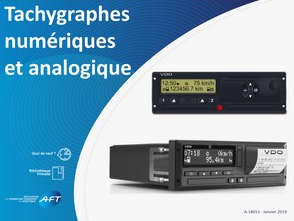 http://ressources.aft-dev.com/Ressources PédagogiquesOnglet « Conduite Routière »Tachygraphes numériques et analogiquesTechnologies et véhicules connectésRéglementation sociale dans les transports routiers de marchandisesA3.2T1 - La vérification du respect des temps de conduite et de repos A3.2C1 - Contrôler les temps de conduite et de reposA3.2C2 - Transmettre les éventuelles infractionsC3.S4 - Le chronotachygrapheC3.S5 - L’informatique embarquéeC3.S6 - Les types d’infractionsC1.S20 - La réglementation socialeC3.S4 - Le chronotachygrapheC3.S5 - L’informatique embarquéeC3.S6 - Les types d’infractionsC1.S20 - La réglementation socialewww.ecologique-solidaire.gouv.fr :  Site du ministère de la transition écologique et solidaire.A3.2T1 - La vérification du respect des temps de conduite et de repos A3.2C1 - Contrôler les temps de conduite et de reposA3.2C2 - Transmettre les éventuelles infractionsC3.S4 - Le chronotachygrapheC3.S5 - L’informatique embarquéeC3.S6 - Les types d’infractionsC1.S20 - La réglementation socialeC3.S4 - Le chronotachygrapheC3.S5 - L’informatique embarquéeC3.S6 - Les types d’infractionsC1.S20 - La réglementation socialeLegifrance.gouv.fr :C’est le site web officiel du gouvernement français pour la diffusion des textes législatifs et réglementaires et des décisions de justice des cours.A3.2T1 - La vérification du respect des temps de conduite et de repos A3.2C1 - Contrôler les temps de conduite et de reposA3.2C2 - Transmettre les éventuelles infractionsC3.S4 - Le chronotachygrapheC3.S5 - L’informatique embarquéeC3.S6 - Les types d’infractionsC1.S20 - La réglementation socialeC3.S4 - Le chronotachygrapheC3.S5 - L’informatique embarquéeC3.S6 - Les types d’infractionsC1.S20 - La réglementation socialeLe futur titulaire du Bac Professionnel OTM doit être capable :Le futur titulaire du Bac Professionnel OTM doit être capable :A3.2T1 - La vérification du respect des temps de conduite et de repos A3.2C1 - Contrôler les temps de conduite et de reposA3.2C2 - Transmettre les éventuelles infractionsC3.S4 - Le chronotachygrapheC3.S5 - L’informatique embarquéeC3.S6 - Les types d’infractionsC1.S20 - La réglementation socialeC3.S4 - Le chronotachygrapheC3.S5 - L’informatique embarquéeC3.S6 - Les types d’infractionsC1.S20 - La réglementation socialed’identifier les anomalies, les infractions par rapport à la RSE,de transmettre par écrit ou oralement la restitution des infractions liées aux diverses réglementations sociales.d’identifier les anomalies, les infractions par rapport à la RSE,de transmettre par écrit ou oralement la restitution des infractions liées aux diverses réglementations sociales.d’identifier les anomalies, les infractions par rapport à la RSE,de transmettre par écrit ou oralement la restitution des infractions liées aux diverses réglementations sociales.C3.2 - Participer à la gestion des moyens matériels et humainsC3.2 - Participer à la gestion des moyens matériels et humainsC3.2 - Participer à la gestion des moyens matériels et humainsC3.2 - Participer à la gestion des moyens matériels et humainsC3.2 - Participer à la gestion des moyens matériels et humainsC3.2 - Participer à la gestion des moyens matériels et humainsTâchesCompétences détailléesSavoirs associés / Limites de savoirs (pour rappel)Recommandations Pédagogiques / Modalités d’animation / Prolongements éventuelsRecommandations Pédagogiques / Modalités d’animation / Prolongements éventuelsA3.2T2 - La gestion du plan de développement des compétences, des certifications et des habilitationsA3.2C3 - Recenser et planifier les formations, les certifications et les habilitations du personnel roulantC3.S8 - Le plan de développement des compétences du personnel roulantLes planigrammes de suivi des autorisations et des habilitations de circulation (FCO, CACES, ADR) et autres pour les transports spécifiquesC1.S18 - Les planigrammesC1.S19 - Les habilitations, les qualifications et les certifications du personnel C1.S27 - Les logiciels bureautiques, les progicielsC3.S8 - Le plan de développement des compétences du personnel roulantLes planigrammes de suivi des autorisations et des habilitations de circulation (FCO, CACES, ADR) et autres pour les transports spécifiquesC1.S18 - Les planigrammesC1.S19 - Les habilitations, les qualifications et les certifications du personnel C1.S27 - Les logiciels bureautiques, les progicielsContexte professionnelA3.2T2 - La gestion du plan de développement des compétences, des certifications et des habilitationsA3.2C3 - Recenser et planifier les formations, les certifications et les habilitations du personnel roulantC3.S8 - Le plan de développement des compétences du personnel roulantLes planigrammes de suivi des autorisations et des habilitations de circulation (FCO, CACES, ADR) et autres pour les transports spécifiquesC1.S18 - Les planigrammesC1.S19 - Les habilitations, les qualifications et les certifications du personnel C1.S27 - Les logiciels bureautiques, les progicielsC3.S8 - Le plan de développement des compétences du personnel roulantLes planigrammes de suivi des autorisations et des habilitations de circulation (FCO, CACES, ADR) et autres pour les transports spécifiquesC1.S18 - Les planigrammesC1.S19 - Les habilitations, les qualifications et les certifications du personnel C1.S27 - Les logiciels bureautiques, les progicielsLa formation est un élément important de la politique sociale de l’entreprise. Elle vise à garantir la performance économique de l’organisation. Elle doit prendre en compte nécessairement les évolutions des métiers et des pratiques profession-nelles.La formation est un élément important de la politique sociale de l’entreprise. Elle vise à garantir la performance économique de l’organisation. Elle doit prendre en compte nécessairement les évolutions des métiers et des pratiques profession-nelles.A3.2T2 - La gestion du plan de développement des compétences, des certifications et des habilitationsA3.2C3 - Recenser et planifier les formations, les certifications et les habilitations du personnel roulantC3.S8 - Le plan de développement des compétences du personnel roulantLes planigrammes de suivi des autorisations et des habilitations de circulation (FCO, CACES, ADR) et autres pour les transports spécifiquesC1.S18 - Les planigrammesC1.S19 - Les habilitations, les qualifications et les certifications du personnel C1.S27 - Les logiciels bureautiques, les progicielsC3.S8 - Le plan de développement des compétences du personnel roulantLes planigrammes de suivi des autorisations et des habilitations de circulation (FCO, CACES, ADR) et autres pour les transports spécifiquesC1.S18 - Les planigrammesC1.S19 - Les habilitations, les qualifications et les certifications du personnel C1.S27 - Les logiciels bureautiques, les progicielsModalités d’animation envisageablesA3.2T2 - La gestion du plan de développement des compétences, des certifications et des habilitationsA3.2C3 - Recenser et planifier les formations, les certifications et les habilitations du personnel roulantC3.S8 - Le plan de développement des compétences du personnel roulantLes planigrammes de suivi des autorisations et des habilitations de circulation (FCO, CACES, ADR) et autres pour les transports spécifiquesC1.S18 - Les planigrammesC1.S19 - Les habilitations, les qualifications et les certifications du personnel C1.S27 - Les logiciels bureautiques, les progicielsC3.S8 - Le plan de développement des compétences du personnel roulantLes planigrammes de suivi des autorisations et des habilitations de circulation (FCO, CACES, ADR) et autres pour les transports spécifiquesC1.S18 - Les planigrammesC1.S19 - Les habilitations, les qualifications et les certifications du personnel C1.S27 - Les logiciels bureautiques, les progicielsL’analyse de situations professionnelles concrètes, en particulier des postes de travail et de fonctions permettent d’appréhender les habilitations spécifiques (visites d’entreprises, interventions de professionnels, vidéos). Ces situations peuvent illustrer l’obligation de la mise en œuvre de formations dédiées à la sécurité et à la santé du personnel par exemple. L’étude de cas pratiques permet de repérer les formations obligatoires et certifications nécessaires et de les prévoir en mettant à jour un planigramme.L’analyse de situations professionnelles concrètes, en particulier des postes de travail et de fonctions permettent d’appréhender les habilitations spécifiques (visites d’entreprises, interventions de professionnels, vidéos). Ces situations peuvent illustrer l’obligation de la mise en œuvre de formations dédiées à la sécurité et à la santé du personnel par exemple. L’étude de cas pratiques permet de repérer les formations obligatoires et certifications nécessaires et de les prévoir en mettant à jour un planigramme.A3.2T2 - La gestion du plan de développement des compétences, des certifications et des habilitationsA3.2C3 - Recenser et planifier les formations, les certifications et les habilitations du personnel roulantC3.S8 - Le plan de développement des compétences du personnel roulantLes planigrammes de suivi des autorisations et des habilitations de circulation (FCO, CACES, ADR) et autres pour les transports spécifiquesC1.S18 - Les planigrammesC1.S19 - Les habilitations, les qualifications et les certifications du personnel C1.S27 - Les logiciels bureautiques, les progicielsC3.S8 - Le plan de développement des compétences du personnel roulantLes planigrammes de suivi des autorisations et des habilitations de circulation (FCO, CACES, ADR) et autres pour les transports spécifiquesC1.S18 - Les planigrammesC1.S19 - Les habilitations, les qualifications et les certifications du personnel C1.S27 - Les logiciels bureautiques, les progicielsTransversalités – Droit/ÉconomieA3.2T2 - La gestion du plan de développement des compétences, des certifications et des habilitationsA3.2C3 - Recenser et planifier les formations, les certifications et les habilitations du personnel roulantC3.S8 - Le plan de développement des compétences du personnel roulantLes planigrammes de suivi des autorisations et des habilitations de circulation (FCO, CACES, ADR) et autres pour les transports spécifiquesC1.S18 - Les planigrammesC1.S19 - Les habilitations, les qualifications et les certifications du personnel C1.S27 - Les logiciels bureautiques, les progicielsC3.S8 - Le plan de développement des compétences du personnel roulantLes planigrammes de suivi des autorisations et des habilitations de circulation (FCO, CACES, ADR) et autres pour les transports spécifiquesC1.S18 - Les planigrammesC1.S19 - Les habilitations, les qualifications et les certifications du personnel C1.S27 - Les logiciels bureautiques, les progicielsModule 5 : Le travail : quelles mutations ?Pourquoi se former tout au long de la vie ? Repérer les enjeux de la formation tout au long de la vie pour l’individu et pour l’entreprise.Identifier les possibilités de modalités de formation.Module 5 : Le travail : quelles mutations ?Pourquoi se former tout au long de la vie ? Repérer les enjeux de la formation tout au long de la vie pour l’individu et pour l’entreprise.Identifier les possibilités de modalités de formation.A3.2T2 - La gestion du plan de développement des compétences, des certifications et des habilitationsA3.2C3 - Recenser et planifier les formations, les certifications et les habilitations du personnel roulantC3.S8 - Le plan de développement des compétences du personnel roulantLes planigrammes de suivi des autorisations et des habilitations de circulation (FCO, CACES, ADR) et autres pour les transports spécifiquesC1.S18 - Les planigrammesC1.S19 - Les habilitations, les qualifications et les certifications du personnel C1.S27 - Les logiciels bureautiques, les progicielsC3.S8 - Le plan de développement des compétences du personnel roulantLes planigrammes de suivi des autorisations et des habilitations de circulation (FCO, CACES, ADR) et autres pour les transports spécifiquesC1.S18 - Les planigrammesC1.S19 - Les habilitations, les qualifications et les certifications du personnel C1.S27 - Les logiciels bureautiques, les progicielsLe futur titulaire du Bac Professionnel OTM doit être capable :A3.2T2 - La gestion du plan de développement des compétences, des certifications et des habilitationsA3.2C3 - Recenser et planifier les formations, les certifications et les habilitations du personnel roulantC3.S8 - Le plan de développement des compétences du personnel roulantLes planigrammes de suivi des autorisations et des habilitations de circulation (FCO, CACES, ADR) et autres pour les transports spécifiquesC1.S18 - Les planigrammesC1.S19 - Les habilitations, les qualifications et les certifications du personnel C1.S27 - Les logiciels bureautiques, les progicielsC3.S8 - Le plan de développement des compétences du personnel roulantLes planigrammes de suivi des autorisations et des habilitations de circulation (FCO, CACES, ADR) et autres pour les transports spécifiquesC1.S18 - Les planigrammesC1.S19 - Les habilitations, les qualifications et les certifications du personnel C1.S27 - Les logiciels bureautiques, les progicielsde repérer les formations, les habilitations, les qualifications, et certifications obligatoires,de les planifier,de mesurer les enjeux d’une politique de formation pour la performance de l’entreprise et de sécurité au niveau du personnel.de repérer les formations, les habilitations, les qualifications, et certifications obligatoires,de les planifier,de mesurer les enjeux d’une politique de formation pour la performance de l’entreprise et de sécurité au niveau du personnel.C3.2 - Participer à la gestion des moyens matériels et humainsC3.2 - Participer à la gestion des moyens matériels et humainsC3.2 - Participer à la gestion des moyens matériels et humainsC3.2 - Participer à la gestion des moyens matériels et humainsC3.2 - Participer à la gestion des moyens matériels et humainsC3.2 - Participer à la gestion des moyens matériels et humainsTâchesCompétences détailléesSavoirs associés / Limites de savoirs (pour rappel)Recommandations Pédagogiques / Modalités d’animation / Prolongements éventuelsRecommandations Pédagogiques / Modalités d’animation / Prolongements éventuelsA3.2T3 - La participation à la gestion des moyens de transport A3.2C4 - Tenir à jour les données du parc de véhiculesA3.2C5 - Planifier les opérations de maintenance et de contrôle des véhiculesC3.S7 - La gestion du parc de véhiculesLes planigrammes de la maintenance et de contrôle des véhiculesLe suivi des autorisations, des habilitations de circulationL'entretien et la maintenance des véhicules notamment terrestresC1.S16 - Les matériels de transport et de manutention C1.S18 - Les planigrammesC1.S27 - Les logiciels bureautiques, les progicielsC3.S7 - La gestion du parc de véhiculesLes planigrammes de la maintenance et de contrôle des véhiculesLe suivi des autorisations, des habilitations de circulationL'entretien et la maintenance des véhicules notamment terrestresC1.S16 - Les matériels de transport et de manutention C1.S18 - Les planigrammesC1.S27 - Les logiciels bureautiques, les progicielsContexte professionnelA3.2T3 - La participation à la gestion des moyens de transport A3.2C4 - Tenir à jour les données du parc de véhiculesA3.2C5 - Planifier les opérations de maintenance et de contrôle des véhiculesC3.S7 - La gestion du parc de véhiculesLes planigrammes de la maintenance et de contrôle des véhiculesLe suivi des autorisations, des habilitations de circulationL'entretien et la maintenance des véhicules notamment terrestresC1.S16 - Les matériels de transport et de manutention C1.S18 - Les planigrammesC1.S27 - Les logiciels bureautiques, les progicielsC3.S7 - La gestion du parc de véhiculesLes planigrammes de la maintenance et de contrôle des véhiculesLe suivi des autorisations, des habilitations de circulationL'entretien et la maintenance des véhicules notamment terrestresC1.S16 - Les matériels de transport et de manutention C1.S18 - Les planigrammesC1.S27 - Les logiciels bureautiques, les progicielsLes ressources matérielles sont un des facteurs de production de l’entreprise de transport. La gestion des ressources matérielles sous l’angle de la disponibilité, du suivi du matériel, de la maintenance et du respect des normes et règlements (ex. : contrôles techniques obligatoires des matériels) est nécessaire pour l’organisation d’une opération de transport efficiente.Les ressources matérielles sont un des facteurs de production de l’entreprise de transport. La gestion des ressources matérielles sous l’angle de la disponibilité, du suivi du matériel, de la maintenance et du respect des normes et règlements (ex. : contrôles techniques obligatoires des matériels) est nécessaire pour l’organisation d’une opération de transport efficiente.A3.2T3 - La participation à la gestion des moyens de transport A3.2C4 - Tenir à jour les données du parc de véhiculesA3.2C5 - Planifier les opérations de maintenance et de contrôle des véhiculesC3.S7 - La gestion du parc de véhiculesLes planigrammes de la maintenance et de contrôle des véhiculesLe suivi des autorisations, des habilitations de circulationL'entretien et la maintenance des véhicules notamment terrestresC1.S16 - Les matériels de transport et de manutention C1.S18 - Les planigrammesC1.S27 - Les logiciels bureautiques, les progicielsC3.S7 - La gestion du parc de véhiculesLes planigrammes de la maintenance et de contrôle des véhiculesLe suivi des autorisations, des habilitations de circulationL'entretien et la maintenance des véhicules notamment terrestresC1.S16 - Les matériels de transport et de manutention C1.S18 - Les planigrammesC1.S27 - Les logiciels bureautiques, les progicielsModalités d’animation envisageablesA3.2T3 - La participation à la gestion des moyens de transport A3.2C4 - Tenir à jour les données du parc de véhiculesA3.2C5 - Planifier les opérations de maintenance et de contrôle des véhiculesC3.S7 - La gestion du parc de véhiculesLes planigrammes de la maintenance et de contrôle des véhiculesLe suivi des autorisations, des habilitations de circulationL'entretien et la maintenance des véhicules notamment terrestresC1.S16 - Les matériels de transport et de manutention C1.S18 - Les planigrammesC1.S27 - Les logiciels bureautiques, les progicielsC3.S7 - La gestion du parc de véhiculesLes planigrammes de la maintenance et de contrôle des véhiculesLe suivi des autorisations, des habilitations de circulationL'entretien et la maintenance des véhicules notamment terrestresC1.S16 - Les matériels de transport et de manutention C1.S18 - Les planigrammesC1.S27 - Les logiciels bureautiques, les progicielsUne étude de cas doit conduire à :étudier un planigramme de gestion de parc (support papier ou sous forme numérisée),mettre à jour un planigramme.Une étude de cas doit conduire à :étudier un planigramme de gestion de parc (support papier ou sous forme numérisée),mettre à jour un planigramme.A3.2T3 - La participation à la gestion des moyens de transport A3.2C4 - Tenir à jour les données du parc de véhiculesA3.2C5 - Planifier les opérations de maintenance et de contrôle des véhiculesC3.S7 - La gestion du parc de véhiculesLes planigrammes de la maintenance et de contrôle des véhiculesLe suivi des autorisations, des habilitations de circulationL'entretien et la maintenance des véhicules notamment terrestresC1.S16 - Les matériels de transport et de manutention C1.S18 - Les planigrammesC1.S27 - Les logiciels bureautiques, les progicielsC3.S7 - La gestion du parc de véhiculesLes planigrammes de la maintenance et de contrôle des véhiculesLe suivi des autorisations, des habilitations de circulationL'entretien et la maintenance des véhicules notamment terrestresC1.S16 - Les matériels de transport et de manutention C1.S18 - Les planigrammesC1.S27 - Les logiciels bureautiques, les progicielsTransversalités – Droit/ÉconomieA3.2T3 - La participation à la gestion des moyens de transport A3.2C4 - Tenir à jour les données du parc de véhiculesA3.2C5 - Planifier les opérations de maintenance et de contrôle des véhiculesC3.S7 - La gestion du parc de véhiculesLes planigrammes de la maintenance et de contrôle des véhiculesLe suivi des autorisations, des habilitations de circulationL'entretien et la maintenance des véhicules notamment terrestresC1.S16 - Les matériels de transport et de manutention C1.S18 - Les planigrammesC1.S27 - Les logiciels bureautiques, les progicielsC3.S7 - La gestion du parc de véhiculesLes planigrammes de la maintenance et de contrôle des véhiculesLe suivi des autorisations, des habilitations de circulationL'entretien et la maintenance des véhicules notamment terrestresC1.S16 - Les matériels de transport et de manutention C1.S18 - Les planigrammesC1.S27 - Les logiciels bureautiques, les progicielsModule 3 : La production, quelles évolutions ?Quels sont les choix de l’entreprise en matière de production ? Identifier les facteurs de production et leur combinaison.Module 3 : La production, quelles évolutions ?Quels sont les choix de l’entreprise en matière de production ? Identifier les facteurs de production et leur combinaison.A3.2T3 - La participation à la gestion des moyens de transport A3.2C4 - Tenir à jour les données du parc de véhiculesA3.2C5 - Planifier les opérations de maintenance et de contrôle des véhiculesC3.S7 - La gestion du parc de véhiculesLes planigrammes de la maintenance et de contrôle des véhiculesLe suivi des autorisations, des habilitations de circulationL'entretien et la maintenance des véhicules notamment terrestresC1.S16 - Les matériels de transport et de manutention C1.S18 - Les planigrammesC1.S27 - Les logiciels bureautiques, les progicielsC3.S7 - La gestion du parc de véhiculesLes planigrammes de la maintenance et de contrôle des véhiculesLe suivi des autorisations, des habilitations de circulationL'entretien et la maintenance des véhicules notamment terrestresC1.S16 - Les matériels de transport et de manutention C1.S18 - Les planigrammesC1.S27 - Les logiciels bureautiques, les progicielsLe futur titulaire du Bac Professionnel OTM doit être capable :A3.2T3 - La participation à la gestion des moyens de transport A3.2C4 - Tenir à jour les données du parc de véhiculesA3.2C5 - Planifier les opérations de maintenance et de contrôle des véhiculesC3.S7 - La gestion du parc de véhiculesLes planigrammes de la maintenance et de contrôle des véhiculesLe suivi des autorisations, des habilitations de circulationL'entretien et la maintenance des véhicules notamment terrestresC1.S16 - Les matériels de transport et de manutention C1.S18 - Les planigrammesC1.S27 - Les logiciels bureautiques, les progicielsC3.S7 - La gestion du parc de véhiculesLes planigrammes de la maintenance et de contrôle des véhiculesLe suivi des autorisations, des habilitations de circulationL'entretien et la maintenance des véhicules notamment terrestresC1.S16 - Les matériels de transport et de manutention C1.S18 - Les planigrammesC1.S27 - Les logiciels bureautiques, les progicielsde mettre à jour un planigramme informatisé de gestion de parc.de mettre à jour un planigramme informatisé de gestion de parc.C3.2 - Participer à la gestion des moyens matériels et humainsC3.2 - Participer à la gestion des moyens matériels et humainsC3.2 - Participer à la gestion des moyens matériels et humainsC3.2 - Participer à la gestion des moyens matériels et humainsC3.2 - Participer à la gestion des moyens matériels et humainsC3.2 - Participer à la gestion des moyens matériels et humainsTâchesCompétences détailléesSavoirs associés / Limites de savoirs (pour rappel)Recommandations Pédagogiques / Modalités d’animation / Prolongements éventuelsRecommandations Pédagogiques / Modalités d’animation / Prolongements éventuelsA3.2T4 - La participation à la gestion des supports de chargeA3.2C6 - Suivre les supports de chargeA3.2C7 - Tenir à jour les mouvements de supports de chargeC1.S25 – Les supports de chargeC1.S27 - Les logiciels bureautiques, les progicielsC1.S25 – Les supports de chargeC1.S27 - Les logiciels bureautiques, les progicielsContexte professionnelA3.2T4 - La participation à la gestion des supports de chargeA3.2C6 - Suivre les supports de chargeA3.2C7 - Tenir à jour les mouvements de supports de chargeC1.S25 – Les supports de chargeC1.S27 - Les logiciels bureautiques, les progicielsC1.S25 – Les supports de chargeC1.S27 - Les logiciels bureautiques, les progicielsL’organisation d’une opération de transport nécessite la gestion des unités de transport utilisées pour acheminer les marchandises en l’état ou sur des supports de charge. Il est nécessaire d’en suivre la gestion quantitative et financière.L’organisation d’une opération de transport nécessite la gestion des unités de transport utilisées pour acheminer les marchandises en l’état ou sur des supports de charge. Il est nécessaire d’en suivre la gestion quantitative et financière.A3.2T4 - La participation à la gestion des supports de chargeA3.2C6 - Suivre les supports de chargeA3.2C7 - Tenir à jour les mouvements de supports de chargeC1.S25 – Les supports de chargeC1.S27 - Les logiciels bureautiques, les progicielsC1.S25 – Les supports de chargeC1.S27 - Les logiciels bureautiques, les progicielsModalités d’animation envisageablesA3.2T4 - La participation à la gestion des supports de chargeA3.2C6 - Suivre les supports de chargeA3.2C7 - Tenir à jour les mouvements de supports de chargeC1.S25 – Les supports de chargeC1.S27 - Les logiciels bureautiques, les progicielsC1.S25 – Les supports de chargeC1.S27 - Les logiciels bureautiques, les progicielsUne étude de cas doit permettre :d’étudier un tableau de gestion de supports de charge,de mettre à jour un tableau informatisé de gestion de supports de charge.Une étude de cas doit permettre :d’étudier un tableau de gestion de supports de charge,de mettre à jour un tableau informatisé de gestion de supports de charge.A3.2T4 - La participation à la gestion des supports de chargeA3.2C6 - Suivre les supports de chargeA3.2C7 - Tenir à jour les mouvements de supports de chargeC1.S25 – Les supports de chargeC1.S27 - Les logiciels bureautiques, les progicielsC1.S25 – Les supports de chargeC1.S27 - Les logiciels bureautiques, les progicielsLe futur titulaire du Bac Professionnel OTM doit être capable :A3.2T4 - La participation à la gestion des supports de chargeA3.2C6 - Suivre les supports de chargeA3.2C7 - Tenir à jour les mouvements de supports de chargeC1.S25 – Les supports de chargeC1.S27 - Les logiciels bureautiques, les progicielsC1.S25 – Les supports de chargeC1.S27 - Les logiciels bureautiques, les progicielsd’assurer l’actualisation du stock des supports de charge.d’assurer l’actualisation du stock des supports de charge.C3.3 - Actualiser les tableaux de bord liés à l’activité de transportC3.3 - Actualiser les tableaux de bord liés à l’activité de transportC3.3 - Actualiser les tableaux de bord liés à l’activité de transportC3.3 - Actualiser les tableaux de bord liés à l’activité de transportC3.3 - Actualiser les tableaux de bord liés à l’activité de transportC3.3 - Actualiser les tableaux de bord liés à l’activité de transportC3.3 - Actualiser les tableaux de bord liés à l’activité de transportTâchesCompétences détailléesCompétences détailléesSavoirs associés / Limites de savoirs (pour rappel)Recommandations Pédagogiques / Modalités d’animation / Prolongements éventuelsRecommandations Pédagogiques / Modalités d’animation / Prolongements éventuelsA3.3T1 - La collecte et le tri des données liées à l’activité de transportA3.3T1 - La collecte et le tri des données liées à l’activité de transportA3.3C1 - Sélectionner les donnéesC3.S9 - Les tableaux de bordDéfinition et objectifs du tableau de bord Les principaux indicateurs en transport : taux de service des véhicules, taux de litiges, taux de satisfaction clients, taux de remplissage des véhicules, consommation de carburant, taux de transport à vide, taux d'accident au travailC1.S2 - L’organisation d’une entreprise de transportC1.S15 - Les moyens et outils de communicationC1.S27 - Les logiciels bureautiques, les progicielsC3.S9 - Les tableaux de bordDéfinition et objectifs du tableau de bord Les principaux indicateurs en transport : taux de service des véhicules, taux de litiges, taux de satisfaction clients, taux de remplissage des véhicules, consommation de carburant, taux de transport à vide, taux d'accident au travailC1.S2 - L’organisation d’une entreprise de transportC1.S15 - Les moyens et outils de communicationC1.S27 - Les logiciels bureautiques, les progicielsContexte professionnelA3.3T1 - La collecte et le tri des données liées à l’activité de transportA3.3T1 - La collecte et le tri des données liées à l’activité de transportA3.3C1 - Sélectionner les donnéesC3.S9 - Les tableaux de bordDéfinition et objectifs du tableau de bord Les principaux indicateurs en transport : taux de service des véhicules, taux de litiges, taux de satisfaction clients, taux de remplissage des véhicules, consommation de carburant, taux de transport à vide, taux d'accident au travailC1.S2 - L’organisation d’une entreprise de transportC1.S15 - Les moyens et outils de communicationC1.S27 - Les logiciels bureautiques, les progicielsC3.S9 - Les tableaux de bordDéfinition et objectifs du tableau de bord Les principaux indicateurs en transport : taux de service des véhicules, taux de litiges, taux de satisfaction clients, taux de remplissage des véhicules, consommation de carburant, taux de transport à vide, taux d'accident au travailC1.S2 - L’organisation d’une entreprise de transportC1.S15 - Les moyens et outils de communicationC1.S27 - Les logiciels bureautiques, les progicielsPour atteindre une organisation performante, l’entreprise de transport doit mettre en place des indicateurs internes de suivi, qui permettent d’analyser les résultats obtenus par rapport aux objectifs fixés.De même, des indicateurs de performance correspondant aux critères économiques, sociaux et environnementaux renforcent l’analyse de la performance de l’entreprise.Pour atteindre une organisation performante, l’entreprise de transport doit mettre en place des indicateurs internes de suivi, qui permettent d’analyser les résultats obtenus par rapport aux objectifs fixés.De même, des indicateurs de performance correspondant aux critères économiques, sociaux et environnementaux renforcent l’analyse de la performance de l’entreprise.A3.3T2 - La saisie et la vérification des donnéesA3.3T2 - La saisie et la vérification des donnéesA3.3C2 - Saisir et vérifier les données C3.S9 - Les tableaux de bordDéfinition et objectifs du tableau de bord Les principaux indicateurs en transport : taux de service des véhicules, taux de litiges, taux de satisfaction clients, taux de remplissage des véhicules, consommation de carburant, taux de transport à vide, taux d'accident au travailC1.S2 - L’organisation d’une entreprise de transportC1.S15 - Les moyens et outils de communicationC1.S27 - Les logiciels bureautiques, les progicielsC3.S9 - Les tableaux de bordDéfinition et objectifs du tableau de bord Les principaux indicateurs en transport : taux de service des véhicules, taux de litiges, taux de satisfaction clients, taux de remplissage des véhicules, consommation de carburant, taux de transport à vide, taux d'accident au travailC1.S2 - L’organisation d’une entreprise de transportC1.S15 - Les moyens et outils de communicationC1.S27 - Les logiciels bureautiques, les progicielsModalités d’animation envisageablesA3.3T2 - La saisie et la vérification des donnéesA3.3T2 - La saisie et la vérification des donnéesA3.3C2 - Saisir et vérifier les données C3.S9 - Les tableaux de bordDéfinition et objectifs du tableau de bord Les principaux indicateurs en transport : taux de service des véhicules, taux de litiges, taux de satisfaction clients, taux de remplissage des véhicules, consommation de carburant, taux de transport à vide, taux d'accident au travailC1.S2 - L’organisation d’une entreprise de transportC1.S15 - Les moyens et outils de communicationC1.S27 - Les logiciels bureautiques, les progicielsC3.S9 - Les tableaux de bordDéfinition et objectifs du tableau de bord Les principaux indicateurs en transport : taux de service des véhicules, taux de litiges, taux de satisfaction clients, taux de remplissage des véhicules, consommation de carburant, taux de transport à vide, taux d'accident au travailC1.S2 - L’organisation d’une entreprise de transportC1.S15 - Les moyens et outils de communicationC1.S27 - Les logiciels bureautiques, les progicielsÀ partir de situations professionnelles, des tableaux de bord simples peuvent être réalisés avec un tableur ainsi que des graphiques. Des fonctions simples intégrées du tableur seront utilisées ; on ne demande pas de programmer des fonctions élaborées.Le professeur limite l’étude de cas pratiques aux principaux indicateurs et formules (taux de litiges, de retards, de perte, d’accidents, de satisfaction client…). Voir ANNEXE 1.La transmission des indicateurs à la personne concernée peut être faite via la rédaction d’un courriel, d’une note, d’un rapport d’activité.À partir de situations professionnelles, des tableaux de bord simples peuvent être réalisés avec un tableur ainsi que des graphiques. Des fonctions simples intégrées du tableur seront utilisées ; on ne demande pas de programmer des fonctions élaborées.Le professeur limite l’étude de cas pratiques aux principaux indicateurs et formules (taux de litiges, de retards, de perte, d’accidents, de satisfaction client…). Voir ANNEXE 1.La transmission des indicateurs à la personne concernée peut être faite via la rédaction d’un courriel, d’une note, d’un rapport d’activité.A3.3T3 - La transmission des donnéesA3.3T3 - La transmission des donnéesA3.3C3 -Transmettre les indicateurs aux interlocuteurs concernésC3.S9 - Les tableaux de bordDéfinition et objectifs du tableau de bord Les principaux indicateurs en transport : taux de service des véhicules, taux de litiges, taux de satisfaction clients, taux de remplissage des véhicules, consommation de carburant, taux de transport à vide, taux d'accident au travailC1.S2 - L’organisation d’une entreprise de transportC1.S15 - Les moyens et outils de communicationC1.S27 - Les logiciels bureautiques, les progicielsC3.S9 - Les tableaux de bordDéfinition et objectifs du tableau de bord Les principaux indicateurs en transport : taux de service des véhicules, taux de litiges, taux de satisfaction clients, taux de remplissage des véhicules, consommation de carburant, taux de transport à vide, taux d'accident au travailC1.S2 - L’organisation d’une entreprise de transportC1.S15 - Les moyens et outils de communicationC1.S27 - Les logiciels bureautiques, les progicielsCo-Intervention en MathématiquesA3.3T3 - La transmission des donnéesA3.3T3 - La transmission des donnéesA3.3C3 -Transmettre les indicateurs aux interlocuteurs concernésC3.S9 - Les tableaux de bordDéfinition et objectifs du tableau de bord Les principaux indicateurs en transport : taux de service des véhicules, taux de litiges, taux de satisfaction clients, taux de remplissage des véhicules, consommation de carburant, taux de transport à vide, taux d'accident au travailC1.S2 - L’organisation d’une entreprise de transportC1.S15 - Les moyens et outils de communicationC1.S27 - Les logiciels bureautiques, les progicielsC3.S9 - Les tableaux de bordDéfinition et objectifs du tableau de bord Les principaux indicateurs en transport : taux de service des véhicules, taux de litiges, taux de satisfaction clients, taux de remplissage des véhicules, consommation de carburant, taux de transport à vide, taux d'accident au travailC1.S2 - L’organisation d’une entreprise de transportC1.S15 - Les moyens et outils de communicationC1.S27 - Les logiciels bureautiques, les progicielsThème : Tableaux de bordLien avec mathématiques : Statistiques et probabilitéObjectifs : identifier, classer, hiérarchiser l'information ; exploiter et représenter des données ; interpréter un résultat statistique ; étudier des situations simples relevant des probabilités.Thème : Tableaux de bordLien avec mathématiques : Statistiques et probabilitéObjectifs : identifier, classer, hiérarchiser l'information ; exploiter et représenter des données ; interpréter un résultat statistique ; étudier des situations simples relevant des probabilités.C3.3 - Actualiser les tableaux de bord liés à l’activité de transportC3.3 - Actualiser les tableaux de bord liés à l’activité de transportC3.3 - Actualiser les tableaux de bord liés à l’activité de transportC3.3 - Actualiser les tableaux de bord liés à l’activité de transportC3.3 - Actualiser les tableaux de bord liés à l’activité de transportC3.3 - Actualiser les tableaux de bord liés à l’activité de transportC3.3 - Actualiser les tableaux de bord liés à l’activité de transportC3.3 - Actualiser les tableaux de bord liés à l’activité de transportTâchesCompétences détailléesCompétences détailléesSavoirs associés / Limites de savoirs (pour rappel)Recommandations Pédagogiques / Modalités d’animation / Prolongements éventuelsRecommandations Pédagogiques / Modalités d’animation / Prolongements éventuelsRecommandations Pédagogiques / Modalités d’animation / Prolongements éventuelsA3.3T1 - La collecte et le tri des données liées à l’activité de transportA3.3T1 - La collecte et le tri des données liées à l’activité de transportA3.3C1 - Sélectionner les donnéesC3.S9 - Les tableaux de bordC1.S2 - L’organisation d’une entreprise de transportC1.S15 - Les moyens et outils de communicationC1.S27 - Les logiciels bureautiques, les progicielsC3.S9 - Les tableaux de bordC1.S2 - L’organisation d’une entreprise de transportC1.S15 - Les moyens et outils de communicationC1.S27 - Les logiciels bureautiques, les progicielsTransversalités – Droit/ÉconomieTransversalités – Droit/ÉconomieA3.3T1 - La collecte et le tri des données liées à l’activité de transportA3.3T1 - La collecte et le tri des données liées à l’activité de transportA3.3C1 - Sélectionner les donnéesC3.S9 - Les tableaux de bordC1.S2 - L’organisation d’une entreprise de transportC1.S15 - Les moyens et outils de communicationC1.S27 - Les logiciels bureautiques, les progicielsC3.S9 - Les tableaux de bordC1.S2 - L’organisation d’une entreprise de transportC1.S15 - Les moyens et outils de communicationC1.S27 - Les logiciels bureautiques, les progicielsModule 3 : La production, quelles évolutions ?Pourquoi l’entreprise doit-elle dépasser la seule performance économique ? Identifier les dimensions sociales et environnementales de la performance.Expliciter les raisons d’entrer dans une démarche de RSE pour une entreprise.Module 3 : La production, quelles évolutions ?Pourquoi l’entreprise doit-elle dépasser la seule performance économique ? Identifier les dimensions sociales et environnementales de la performance.Expliciter les raisons d’entrer dans une démarche de RSE pour une entreprise.Module 3 : La production, quelles évolutions ?Pourquoi l’entreprise doit-elle dépasser la seule performance économique ? Identifier les dimensions sociales et environnementales de la performance.Expliciter les raisons d’entrer dans une démarche de RSE pour une entreprise.A3.3T2 - La saisie et la vérification des donnéesA3.3T2 - La saisie et la vérification des donnéesA3.3C2 - Saisir et vérifier les données C3.S9 - Les tableaux de bordC1.S2 - L’organisation d’une entreprise de transportC1.S15 - Les moyens et outils de communicationC1.S27 - Les logiciels bureautiques, les progicielsC3.S9 - Les tableaux de bordC1.S2 - L’organisation d’une entreprise de transportC1.S15 - Les moyens et outils de communicationC1.S27 - Les logiciels bureautiques, les progicielsRessources PédagogiquesRessources PédagogiquesA3.3T2 - La saisie et la vérification des donnéesA3.3T2 - La saisie et la vérification des donnéesA3.3C2 - Saisir et vérifier les données C3.S9 - Les tableaux de bordC1.S2 - L’organisation d’une entreprise de transportC1.S15 - Les moyens et outils de communicationC1.S27 - Les logiciels bureautiques, les progicielsC3.S9 - Les tableaux de bordC1.S2 - L’organisation d’une entreprise de transportC1.S15 - Les moyens et outils de communicationC1.S27 - Les logiciels bureautiques, les progiciels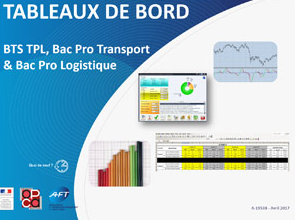 http://ressources.aft-dev.com/Ressources PédagogiquesOnglet « Transport »Tableaux de bordOnglet « Conduite Routière »Tutoprev : Transport Routiers de MarchandisesA3.3T2 - La saisie et la vérification des donnéesA3.3T2 - La saisie et la vérification des donnéesA3.3C2 - Saisir et vérifier les données C3.S9 - Les tableaux de bordC1.S2 - L’organisation d’une entreprise de transportC1.S15 - Les moyens et outils de communicationC1.S27 - Les logiciels bureautiques, les progicielsC3.S9 - Les tableaux de bordC1.S2 - L’organisation d’une entreprise de transportC1.S15 - Les moyens et outils de communicationC1.S27 - Les logiciels bureautiques, les progiciels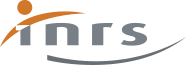 http://www.inrs.fr/L'INRS est un organisme de référence dans les domaines de la santé et de la sécurité au travail.A3.3T2 - La saisie et la vérification des donnéesA3.3T2 - La saisie et la vérification des donnéesA3.3C2 - Saisir et vérifier les données C3.S9 - Les tableaux de bordC1.S2 - L’organisation d’une entreprise de transportC1.S15 - Les moyens et outils de communicationC1.S27 - Les logiciels bureautiques, les progicielsC3.S9 - Les tableaux de bordC1.S2 - L’organisation d’une entreprise de transportC1.S15 - Les moyens et outils de communicationC1.S27 - Les logiciels bureautiques, les progiciels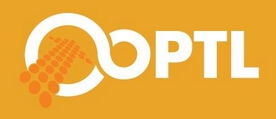 http://www.optl.fr/Observatoire Prospectif des métiers et des qualifications dans les Transports et la Logistique.A3.3T3 - La transmission des donnéesA3.3T3 - La transmission des donnéesA3.3C3 -Transmettre les indicateurs aux interlocuteurs concernésC3.S9 - Les tableaux de bordC1.S2 - L’organisation d’une entreprise de transportC1.S15 - Les moyens et outils de communicationC1.S27 - Les logiciels bureautiques, les progicielsC3.S9 - Les tableaux de bordC1.S2 - L’organisation d’une entreprise de transportC1.S15 - Les moyens et outils de communicationC1.S27 - Les logiciels bureautiques, les progicielsLe futur titulaire du Bac Professionnel OTM doit être capable :Le futur titulaire du Bac Professionnel OTM doit être capable :A3.3T3 - La transmission des donnéesA3.3T3 - La transmission des donnéesA3.3C3 -Transmettre les indicateurs aux interlocuteurs concernésC3.S9 - Les tableaux de bordC1.S2 - L’organisation d’une entreprise de transportC1.S15 - Les moyens et outils de communicationC1.S27 - Les logiciels bureautiques, les progicielsC3.S9 - Les tableaux de bordC1.S2 - L’organisation d’une entreprise de transportC1.S15 - Les moyens et outils de communicationC1.S27 - Les logiciels bureautiques, les progicielsde sélectionner les données nécessaires pour remplir des tableaux de bord existants, de saisir et de vérifier ces données,de transmettre des indicateurs pertinents finalisés.de sélectionner les données nécessaires pour remplir des tableaux de bord existants, de saisir et de vérifier ces données,de transmettre des indicateurs pertinents finalisés.de sélectionner les données nécessaires pour remplir des tableaux de bord existants, de saisir et de vérifier ces données,de transmettre des indicateurs pertinents finalisés.C3.3 - Actualiser les tableaux de bord liés à l’activité de transportC3.3 - Actualiser les tableaux de bord liés à l’activité de transportC3.3 - Actualiser les tableaux de bord liés à l’activité de transportC3.3 - Actualiser les tableaux de bord liés à l’activité de transportANNEXE 1TABLEAUX DE BORDÀ titre d’information - des exemples d’indicateurs :ANNEXE 1TABLEAUX DE BORDÀ titre d’information - des exemples d’indicateurs :ANNEXE 1TABLEAUX DE BORDÀ titre d’information - des exemples d’indicateurs :ANNEXE 1TABLEAUX DE BORDÀ titre d’information - des exemples d’indicateurs :Transport routierConsommation de carburant au 100 kmCoût moyen d’opérationDurée moyenne d’opérationFluidité des opérations en %Niveau de service par conducteur, par véhiculeSuivi de validité des documents à bordTableau des différents coefficients de transportTaux de litiges Taux de possession du véhicule Taux de remplissage par véhicules Taux de services des véhicules, des conducteurs Taux de transport à vide Traçabilité des véhicules Indicateurs de performance douanes et transitCoût moyen d’opérationCoûts des transports principauxDurée moyenne d’opérationDurée moyenne de dédouanement par déclaration (en jours)Durée moyenne des acheminementsFiabilité des prestataires en %Fluidité du traitement des dossiers transits en %Fréquence mensuelle des voyagesNiveau de service transitPertes, pénalités et amendesStocks dans les entrepôts des transitaires importsTaux de litiges Taux de retards  Taux de service Indicateurs de performance dans les activités de stockageCoefficient de rotation des stocksConsommation moyenneCoût moyen d’opérationCouverture moyenne du stock (en jour, semaine ou mois)Durée de rotation du stock moyen (en jours)Durée moyenne d’opérationFluidité des opérations en %Nombre de commandesNombre de ruptures de stockStock moyen de la périodeTaux de possession des stocks Taux de références inventoriéesValeur des consommationsValeur du stock moyenIndicateurs de performance dans les activités de venteDélais moyen de serviceFiabilité des sous-traitants en %Fluidité des opérations en %Taux de litiges Taux de retards Taux de satisfaction client Taux de ventes par famille de produits Taux des ventes sous contrat C3.4 - Contribuer à l’amélioration de la performance de l’entrepriseC3.4 - Contribuer à l’amélioration de la performance de l’entrepriseC3.4 - Contribuer à l’amélioration de la performance de l’entrepriseC3.4 - Contribuer à l’amélioration de la performance de l’entrepriseC3.4 - Contribuer à l’amélioration de la performance de l’entrepriseC3.4 - Contribuer à l’amélioration de la performance de l’entreprisedans le domaine de la démarche qualitédans le domaine des certifications obligatoiresdans le domaine de la démarche de responsabilité sociétale des entreprises (RSE)dans le domaine de la prévention des risques professionnelsdans le domaine de la rentabilité financièredans le domaine de la démarche qualitédans le domaine des certifications obligatoiresdans le domaine de la démarche de responsabilité sociétale des entreprises (RSE)dans le domaine de la prévention des risques professionnelsdans le domaine de la rentabilité financièredans le domaine de la démarche qualitédans le domaine des certifications obligatoiresdans le domaine de la démarche de responsabilité sociétale des entreprises (RSE)dans le domaine de la prévention des risques professionnelsdans le domaine de la rentabilité financièredans le domaine de la démarche qualitédans le domaine des certifications obligatoiresdans le domaine de la démarche de responsabilité sociétale des entreprises (RSE)dans le domaine de la prévention des risques professionnelsdans le domaine de la rentabilité financièredans le domaine de la démarche qualitédans le domaine des certifications obligatoiresdans le domaine de la démarche de responsabilité sociétale des entreprises (RSE)dans le domaine de la prévention des risques professionnelsdans le domaine de la rentabilité financièredans le domaine de la démarche qualitédans le domaine des certifications obligatoiresdans le domaine de la démarche de responsabilité sociétale des entreprises (RSE)dans le domaine de la prévention des risques professionnelsdans le domaine de la rentabilité financièreTâchesCompétences détailléesSavoirs associés / Limites de savoirs (pour rappel)Recommandations Pédagogiques / Modalités d’animation / Prolongements éventuelsRecommandations Pédagogiques / Modalités d’animation / Prolongements éventuelsA3.4T1 - Le suivi des indicateurs et de la mise en œuvre des procéduresA3.4C1 - Apprécier la variation des indicateursA3.4C2 - Vérifier l’application des procéduresC3.S9 - Les tableaux de bordC1.S27 - Les logiciels bureautiques, les progicielsSavoirs détaillés dans les tableaux ci-dessous :C3.S10 - Les normes qualitéC3.S11 - Les contraintes environnementalesC3.S12 - La responsabilité sociétale de l’entreprise (RSE)C3.S13 - Les risques professionnelsC1.S19 - Les habilitations, les qualifications et les certifications du personnelC3.S9 - Les tableaux de bordC1.S27 - Les logiciels bureautiques, les progicielsSavoirs détaillés dans les tableaux ci-dessous :C3.S10 - Les normes qualitéC3.S11 - Les contraintes environnementalesC3.S12 - La responsabilité sociétale de l’entreprise (RSE)C3.S13 - Les risques professionnelsC1.S19 - Les habilitations, les qualifications et les certifications du personnelContexte professionnelA3.4T1 - Le suivi des indicateurs et de la mise en œuvre des procéduresA3.4C1 - Apprécier la variation des indicateursA3.4C2 - Vérifier l’application des procéduresC3.S9 - Les tableaux de bordC1.S27 - Les logiciels bureautiques, les progicielsSavoirs détaillés dans les tableaux ci-dessous :C3.S10 - Les normes qualitéC3.S11 - Les contraintes environnementalesC3.S12 - La responsabilité sociétale de l’entreprise (RSE)C3.S13 - Les risques professionnelsC1.S19 - Les habilitations, les qualifications et les certifications du personnelC3.S9 - Les tableaux de bordC1.S27 - Les logiciels bureautiques, les progicielsSavoirs détaillés dans les tableaux ci-dessous :C3.S10 - Les normes qualitéC3.S11 - Les contraintes environnementalesC3.S12 - La responsabilité sociétale de l’entreprise (RSE)C3.S13 - Les risques professionnelsC1.S19 - Les habilitations, les qualifications et les certifications du personnelLa performance de l’entreprise se mesure par les indicateurs des différents tableaux de bord dans le domaine :de la démarche qualité,de la démarche de responsabilité sociétale des entreprises (RSE),des certifications obligatoires,de la prévention des risques professionnels.La performance de l’entreprise se mesure par les indicateurs des différents tableaux de bord dans le domaine :de la démarche qualité,de la démarche de responsabilité sociétale des entreprises (RSE),des certifications obligatoires,de la prévention des risques professionnels.A3.4T1 - Le suivi des indicateurs et de la mise en œuvre des procéduresA3.4C1 - Apprécier la variation des indicateursA3.4C2 - Vérifier l’application des procéduresC3.S9 - Les tableaux de bordC1.S27 - Les logiciels bureautiques, les progicielsSavoirs détaillés dans les tableaux ci-dessous :C3.S10 - Les normes qualitéC3.S11 - Les contraintes environnementalesC3.S12 - La responsabilité sociétale de l’entreprise (RSE)C3.S13 - Les risques professionnelsC1.S19 - Les habilitations, les qualifications et les certifications du personnelC3.S9 - Les tableaux de bordC1.S27 - Les logiciels bureautiques, les progicielsSavoirs détaillés dans les tableaux ci-dessous :C3.S10 - Les normes qualitéC3.S11 - Les contraintes environnementalesC3.S12 - La responsabilité sociétale de l’entreprise (RSE)C3.S13 - Les risques professionnelsC1.S19 - Les habilitations, les qualifications et les certifications du personnelModalités d’animation envisageablesA3.4T1 - Le suivi des indicateurs et de la mise en œuvre des procéduresA3.4C1 - Apprécier la variation des indicateursA3.4C2 - Vérifier l’application des procéduresC3.S9 - Les tableaux de bordC1.S27 - Les logiciels bureautiques, les progicielsSavoirs détaillés dans les tableaux ci-dessous :C3.S10 - Les normes qualitéC3.S11 - Les contraintes environnementalesC3.S12 - La responsabilité sociétale de l’entreprise (RSE)C3.S13 - Les risques professionnelsC1.S19 - Les habilitations, les qualifications et les certifications du personnelC3.S9 - Les tableaux de bordC1.S27 - Les logiciels bureautiques, les progicielsSavoirs détaillés dans les tableaux ci-dessous :C3.S10 - Les normes qualitéC3.S11 - Les contraintes environnementalesC3.S12 - La responsabilité sociétale de l’entreprise (RSE)C3.S13 - Les risques professionnelsC1.S19 - Les habilitations, les qualifications et les certifications du personnelLes situations d’apprentissage prennent appui sur des tableaux de bord, des procédures, des documents internes d’entreprises (recommandations, note de service, etc.) pour faire ressortir des impacts significatifs. Des simulations à l’aide d’un tableur/grapheur peuvent être réalisées. Les compétences citées dans les différents domaines sont nourries des savoirs étudiés auparavant. Les recommandations pédagogiques pour les savoirs associés à ces domaines sont détaillées dans les tableaux ci-dessous.Les situations d’apprentissage prennent appui sur des tableaux de bord, des procédures, des documents internes d’entreprises (recommandations, note de service, etc.) pour faire ressortir des impacts significatifs. Des simulations à l’aide d’un tableur/grapheur peuvent être réalisées. Les compétences citées dans les différents domaines sont nourries des savoirs étudiés auparavant. Les recommandations pédagogiques pour les savoirs associés à ces domaines sont détaillées dans les tableaux ci-dessous.A3.4T1 - Le suivi des indicateurs et de la mise en œuvre des procéduresA3.4C1 - Apprécier la variation des indicateursA3.4C2 - Vérifier l’application des procéduresC3.S9 - Les tableaux de bordC1.S27 - Les logiciels bureautiques, les progicielsSavoirs détaillés dans les tableaux ci-dessous :C3.S10 - Les normes qualitéC3.S11 - Les contraintes environnementalesC3.S12 - La responsabilité sociétale de l’entreprise (RSE)C3.S13 - Les risques professionnelsC1.S19 - Les habilitations, les qualifications et les certifications du personnelC3.S9 - Les tableaux de bordC1.S27 - Les logiciels bureautiques, les progicielsSavoirs détaillés dans les tableaux ci-dessous :C3.S10 - Les normes qualitéC3.S11 - Les contraintes environnementalesC3.S12 - La responsabilité sociétale de l’entreprise (RSE)C3.S13 - Les risques professionnelsC1.S19 - Les habilitations, les qualifications et les certifications du personnelLe futur titulaire du Bac Professionnel OTM doit être capable :A3.4T1 - Le suivi des indicateurs et de la mise en œuvre des procéduresA3.4C1 - Apprécier la variation des indicateursA3.4C2 - Vérifier l’application des procéduresC3.S9 - Les tableaux de bordC1.S27 - Les logiciels bureautiques, les progicielsSavoirs détaillés dans les tableaux ci-dessous :C3.S10 - Les normes qualitéC3.S11 - Les contraintes environnementalesC3.S12 - La responsabilité sociétale de l’entreprise (RSE)C3.S13 - Les risques professionnelsC1.S19 - Les habilitations, les qualifications et les certifications du personnelC3.S9 - Les tableaux de bordC1.S27 - Les logiciels bureautiques, les progicielsSavoirs détaillés dans les tableaux ci-dessous :C3.S10 - Les normes qualitéC3.S11 - Les contraintes environnementalesC3.S12 - La responsabilité sociétale de l’entreprise (RSE)C3.S13 - Les risques professionnelsC1.S19 - Les habilitations, les qualifications et les certifications du personnelde mesurer les impacts commerciaux et/ou financiers dans les domaines :de la démarche qualité,des certifications obligatoires,de la démarche de responsabilité sociétale des entreprises (RSE),de la prévention des risques professionnels,de vérifier si toutes les procédures sont appliquées dans l’entreprise.de mesurer les impacts commerciaux et/ou financiers dans les domaines :de la démarche qualité,des certifications obligatoires,de la démarche de responsabilité sociétale des entreprises (RSE),de la prévention des risques professionnels,de vérifier si toutes les procédures sont appliquées dans l’entreprise.C3.4 - Contribuer à l’amélioration de la performance de l’entrepriseC3.4 - Contribuer à l’amélioration de la performance de l’entrepriseC3.4 - Contribuer à l’amélioration de la performance de l’entrepriseC3.4 - Contribuer à l’amélioration de la performance de l’entrepriseC3.4 - Contribuer à l’amélioration de la performance de l’entrepriseC3.4 - Contribuer à l’amélioration de la performance de l’entreprisedans le domaine de la démarche qualitédans le domaine des certifications obligatoiresdans le domaine de la démarche de responsabilité sociétale des entreprises (RSE)dans le domaine de la prévention des risques professionnelsdans le domaine de la rentabilité financièredans le domaine de la démarche qualitédans le domaine des certifications obligatoiresdans le domaine de la démarche de responsabilité sociétale des entreprises (RSE)dans le domaine de la prévention des risques professionnelsdans le domaine de la rentabilité financièredans le domaine de la démarche qualitédans le domaine des certifications obligatoiresdans le domaine de la démarche de responsabilité sociétale des entreprises (RSE)dans le domaine de la prévention des risques professionnelsdans le domaine de la rentabilité financièredans le domaine de la démarche qualitédans le domaine des certifications obligatoiresdans le domaine de la démarche de responsabilité sociétale des entreprises (RSE)dans le domaine de la prévention des risques professionnelsdans le domaine de la rentabilité financièredans le domaine de la démarche qualitédans le domaine des certifications obligatoiresdans le domaine de la démarche de responsabilité sociétale des entreprises (RSE)dans le domaine de la prévention des risques professionnelsdans le domaine de la rentabilité financièredans le domaine de la démarche qualitédans le domaine des certifications obligatoiresdans le domaine de la démarche de responsabilité sociétale des entreprises (RSE)dans le domaine de la prévention des risques professionnelsdans le domaine de la rentabilité financièreTâchesCompétences détailléesSavoirs associés / Limites de savoirs (pour rappel)Recommandations Pédagogiques / Modalités d’animation / Prolongements éventuelsRecommandations Pédagogiques / Modalités d’animation / Prolongements éventuelsA3.4T1 - Le suivi des indicateurs et de la mise en œuvre des procéduresA3.4C1 - Apprécier la variation des indicateursA3.4C2 - Vérifier l’application des procéduresC3.S10 - Les normes qualitéLes caractéristiques d’une normeLe suivi de l’application des normesLa sensibilisation à l’application des normesC3.S11 - Les contraintes environnementalesLa notion de développement durable dans le transportLa notion de bilan carbone dans tous les modes de transportLe programme Objectif CO2C3.S12 - La responsabilité sociétale de
l’entreprise (RSE)Les grands axes de la démarche RSEC3.S10 - Les normes qualitéLes caractéristiques d’une normeLe suivi de l’application des normesLa sensibilisation à l’application des normesC3.S11 - Les contraintes environnementalesLa notion de développement durable dans le transportLa notion de bilan carbone dans tous les modes de transportLe programme Objectif CO2C3.S12 - La responsabilité sociétale de
l’entreprise (RSE)Les grands axes de la démarche RSEContexte professionnelA3.4T1 - Le suivi des indicateurs et de la mise en œuvre des procéduresA3.4C1 - Apprécier la variation des indicateursA3.4C2 - Vérifier l’application des procéduresC3.S10 - Les normes qualitéLes caractéristiques d’une normeLe suivi de l’application des normesLa sensibilisation à l’application des normesC3.S11 - Les contraintes environnementalesLa notion de développement durable dans le transportLa notion de bilan carbone dans tous les modes de transportLe programme Objectif CO2C3.S12 - La responsabilité sociétale de
l’entreprise (RSE)Les grands axes de la démarche RSEC3.S10 - Les normes qualitéLes caractéristiques d’une normeLe suivi de l’application des normesLa sensibilisation à l’application des normesC3.S11 - Les contraintes environnementalesLa notion de développement durable dans le transportLa notion de bilan carbone dans tous les modes de transportLe programme Objectif CO2C3.S12 - La responsabilité sociétale de
l’entreprise (RSE)Les grands axes de la démarche RSEFace à une concurrence accrue et à une clientèle de plus en plus exigeante, la démarche qualité et la démarche de la RSE ont pour objectifs l’amélioration de la qualité de service, la fidélisation de la clientèle, la qualité de l’image de l’entreprise… Elles concernent toutes les activités en lien avec la prestation de services proposée ainsi que les opérations de sous-traitance ou affrètement. Elles s’inscrivent dans la durée et permettent d’améliorer les pratiques opérationnelles ou organisationnelles grâce à un suivi quotidien des prestations en relevant les dysfonctionnements, la non qualité…Face à une concurrence accrue et à une clientèle de plus en plus exigeante, la démarche qualité et la démarche de la RSE ont pour objectifs l’amélioration de la qualité de service, la fidélisation de la clientèle, la qualité de l’image de l’entreprise… Elles concernent toutes les activités en lien avec la prestation de services proposée ainsi que les opérations de sous-traitance ou affrètement. Elles s’inscrivent dans la durée et permettent d’améliorer les pratiques opérationnelles ou organisationnelles grâce à un suivi quotidien des prestations en relevant les dysfonctionnements, la non qualité…A3.4T1 - Le suivi des indicateurs et de la mise en œuvre des procéduresA3.4C1 - Apprécier la variation des indicateursA3.4C2 - Vérifier l’application des procéduresC3.S10 - Les normes qualitéLes caractéristiques d’une normeLe suivi de l’application des normesLa sensibilisation à l’application des normesC3.S11 - Les contraintes environnementalesLa notion de développement durable dans le transportLa notion de bilan carbone dans tous les modes de transportLe programme Objectif CO2C3.S12 - La responsabilité sociétale de
l’entreprise (RSE)Les grands axes de la démarche RSEC3.S10 - Les normes qualitéLes caractéristiques d’une normeLe suivi de l’application des normesLa sensibilisation à l’application des normesC3.S11 - Les contraintes environnementalesLa notion de développement durable dans le transportLa notion de bilan carbone dans tous les modes de transportLe programme Objectif CO2C3.S12 - La responsabilité sociétale de
l’entreprise (RSE)Les grands axes de la démarche RSEModalités d’animation envisageablesA3.4T1 - Le suivi des indicateurs et de la mise en œuvre des procéduresA3.4C1 - Apprécier la variation des indicateursA3.4C2 - Vérifier l’application des procéduresC3.S10 - Les normes qualitéLes caractéristiques d’une normeLe suivi de l’application des normesLa sensibilisation à l’application des normesC3.S11 - Les contraintes environnementalesLa notion de développement durable dans le transportLa notion de bilan carbone dans tous les modes de transportLe programme Objectif CO2C3.S12 - La responsabilité sociétale de
l’entreprise (RSE)Les grands axes de la démarche RSEC3.S10 - Les normes qualitéLes caractéristiques d’une normeLe suivi de l’application des normesLa sensibilisation à l’application des normesC3.S11 - Les contraintes environnementalesLa notion de développement durable dans le transportLa notion de bilan carbone dans tous les modes de transportLe programme Objectif CO2C3.S12 - La responsabilité sociétale de
l’entreprise (RSE)Les grands axes de la démarche RSELes principales dimensions (économique, sociale, environnementale) de la responsabilité sociétale des entreprises (RSE) peuvent être étudiées à travers :le cadre réglementaire national et européen, les dispositifs de management de l’entreprise (référentiel : système communautaire de management environnemental et d’audit - EMAS),les normes ISO 14000, 26000 par exemple,le « reporting » de l’entreprise (« global reporting initiative » - GRI), la loi des nouvelles régulations économiques (NRE), le rapport relatif à la responsabilité sociétale de l’entreprise (RSE), le bilan carbone, l’analyse cycle vie (ACV), des critères « environnemental social gouvernance » (ESG).Les principales dimensions (économique, sociale, environnementale) de la responsabilité sociétale des entreprises (RSE) peuvent être étudiées à travers :le cadre réglementaire national et européen, les dispositifs de management de l’entreprise (référentiel : système communautaire de management environnemental et d’audit - EMAS),les normes ISO 14000, 26000 par exemple,le « reporting » de l’entreprise (« global reporting initiative » - GRI), la loi des nouvelles régulations économiques (NRE), le rapport relatif à la responsabilité sociétale de l’entreprise (RSE), le bilan carbone, l’analyse cycle vie (ACV), des critères « environnemental social gouvernance » (ESG).C3.4 - Contribuer à l’amélioration de la performance de l’entrepriseC3.4 - Contribuer à l’amélioration de la performance de l’entrepriseC3.4 - Contribuer à l’amélioration de la performance de l’entrepriseC3.4 - Contribuer à l’amélioration de la performance de l’entrepriseC3.4 - Contribuer à l’amélioration de la performance de l’entrepriseC3.4 - Contribuer à l’amélioration de la performance de l’entreprisedans le domaine de la démarche qualitédans le domaine des certifications obligatoiresdans le domaine de la démarche de responsabilité sociétale des entreprises (RSE)dans le domaine de la prévention des risques professionnelsdans le domaine de la rentabilité financièredans le domaine de la démarche qualitédans le domaine des certifications obligatoiresdans le domaine de la démarche de responsabilité sociétale des entreprises (RSE)dans le domaine de la prévention des risques professionnelsdans le domaine de la rentabilité financièredans le domaine de la démarche qualitédans le domaine des certifications obligatoiresdans le domaine de la démarche de responsabilité sociétale des entreprises (RSE)dans le domaine de la prévention des risques professionnelsdans le domaine de la rentabilité financièredans le domaine de la démarche qualitédans le domaine des certifications obligatoiresdans le domaine de la démarche de responsabilité sociétale des entreprises (RSE)dans le domaine de la prévention des risques professionnelsdans le domaine de la rentabilité financièredans le domaine de la démarche qualitédans le domaine des certifications obligatoiresdans le domaine de la démarche de responsabilité sociétale des entreprises (RSE)dans le domaine de la prévention des risques professionnelsdans le domaine de la rentabilité financièredans le domaine de la démarche qualitédans le domaine des certifications obligatoiresdans le domaine de la démarche de responsabilité sociétale des entreprises (RSE)dans le domaine de la prévention des risques professionnelsdans le domaine de la rentabilité financièreTâchesCompétences détailléesSavoirs associés / Limites de savoirs (pour rappel)Recommandations Pédagogiques / Modalités d’animation / Prolongements éventuelsRecommandations Pédagogiques / Modalités d’animation / Prolongements éventuelsA3.4T1 - Le suivi des indicateurs et de la mise en œuvre des procéduresA3.4C1 - Apprécier la variation des indicateursA3.4C2 - Vérifier l’application des procéduresC3.S10 - Les normes qualitéC3.S11 - Les contraintes environnementalesC3.S12 - La responsabilité sociétale de
l’entreprise (RSE)C3.S10 - Les normes qualitéC3.S11 - Les contraintes environnementalesC3.S12 - La responsabilité sociétale de
l’entreprise (RSE)Modalités d’animation envisageablesA3.4T1 - Le suivi des indicateurs et de la mise en œuvre des procéduresA3.4C1 - Apprécier la variation des indicateursA3.4C2 - Vérifier l’application des procéduresC3.S10 - Les normes qualitéC3.S11 - Les contraintes environnementalesC3.S12 - La responsabilité sociétale de
l’entreprise (RSE)C3.S10 - Les normes qualitéC3.S11 - Les contraintes environnementalesC3.S12 - La responsabilité sociétale de
l’entreprise (RSE)En complément, les situations professionnelles peuvent s’appuyer sur des sources d’informations externes nationales, européennes, internationales (les principes directeurs de l’ONU, le « global compact », l’organisation internationale de normalisation (ISO), des instances de l’Union européenne, les codes de conduite…) ; des extraits de documents (institutionnels, juridiques, …)  ; des situations contextualisées d’entreprises sensibles aux différents aspects de la RSE et de la gestion des économies d’énergie, des rapports d’activité des grands groupes mondiaux, vidéos, visites de sites, …Pour aborder la RSE, il est indispensable d’étudier la chaîne logistique globale de l’entreprise (« supply chain ») en se fondant en particulier sur le poids des fournisseurs et des partenaires d’une entreprise de transport.Les impacts environnementaux générés par la mise en œuvre de l’activité de transport tels que la consommation d’énergie, la pollution de l’eau, des sites et des sols, les rejets dans l’air, les déchets de l’activité, les bruits et vibrations, les risques… doivent être abordés à partir de situations professionnelles concrètes.En complément, les situations professionnelles peuvent s’appuyer sur des sources d’informations externes nationales, européennes, internationales (les principes directeurs de l’ONU, le « global compact », l’organisation internationale de normalisation (ISO), des instances de l’Union européenne, les codes de conduite…) ; des extraits de documents (institutionnels, juridiques, …)  ; des situations contextualisées d’entreprises sensibles aux différents aspects de la RSE et de la gestion des économies d’énergie, des rapports d’activité des grands groupes mondiaux, vidéos, visites de sites, …Pour aborder la RSE, il est indispensable d’étudier la chaîne logistique globale de l’entreprise (« supply chain ») en se fondant en particulier sur le poids des fournisseurs et des partenaires d’une entreprise de transport.Les impacts environnementaux générés par la mise en œuvre de l’activité de transport tels que la consommation d’énergie, la pollution de l’eau, des sites et des sols, les rejets dans l’air, les déchets de l’activité, les bruits et vibrations, les risques… doivent être abordés à partir de situations professionnelles concrètes.A3.4T1 - Le suivi des indicateurs et de la mise en œuvre des procéduresA3.4C1 - Apprécier la variation des indicateursA3.4C2 - Vérifier l’application des procéduresC3.S10 - Les normes qualitéC3.S11 - Les contraintes environnementalesC3.S12 - La responsabilité sociétale de
l’entreprise (RSE)C3.S10 - Les normes qualitéC3.S11 - Les contraintes environnementalesC3.S12 - La responsabilité sociétale de
l’entreprise (RSE)Transversalités – PSEA3.4T1 - Le suivi des indicateurs et de la mise en œuvre des procéduresA3.4C1 - Apprécier la variation des indicateursA3.4C2 - Vérifier l’application des procéduresC3.S10 - Les normes qualitéC3.S11 - Les contraintes environnementalesC3.S12 - La responsabilité sociétale de
l’entreprise (RSE)C3.S10 - Les normes qualitéC3.S11 - Les contraintes environnementalesC3.S12 - La responsabilité sociétale de
l’entreprise (RSE)Thématique B : L'individu responsable dans son environnement.Module B1 : L’alimentation écoresponsable.Thématique B : L'individu responsable dans son environnement.Module B1 : L’alimentation écoresponsable.A3.4T1 - Le suivi des indicateurs et de la mise en œuvre des procéduresA3.4C1 - Apprécier la variation des indicateursA3.4C2 - Vérifier l’application des procéduresC3.S10 - Les normes qualitéC3.S11 - Les contraintes environnementalesC3.S12 - La responsabilité sociétale de
l’entreprise (RSE)C3.S10 - Les normes qualitéC3.S11 - Les contraintes environnementalesC3.S12 - La responsabilité sociétale de
l’entreprise (RSE)Transversalités – Droit/ÉconomieA3.4T1 - Le suivi des indicateurs et de la mise en œuvre des procéduresA3.4C1 - Apprécier la variation des indicateursA3.4C2 - Vérifier l’application des procéduresC3.S10 - Les normes qualitéC3.S11 - Les contraintes environnementalesC3.S12 - La responsabilité sociétale de
l’entreprise (RSE)C3.S10 - Les normes qualitéC3.S11 - Les contraintes environnementalesC3.S12 - La responsabilité sociétale de
l’entreprise (RSE)Module 3 : La production : quelles évolutions ?Pourquoi l’entreprise doit-elle dépasser la seule performance économique ? Identifier les dimensions sociale et environnementale de la performance. Expliciter les raisons d’entrer dans une démarche de RSE pour une entreprise.Module 3 : La production : quelles évolutions ?Pourquoi l’entreprise doit-elle dépasser la seule performance économique ? Identifier les dimensions sociale et environnementale de la performance. Expliciter les raisons d’entrer dans une démarche de RSE pour une entreprise.C3.4 - Contribuer à l’amélioration de la performance de l’entrepriseC3.4 - Contribuer à l’amélioration de la performance de l’entrepriseC3.4 - Contribuer à l’amélioration de la performance de l’entrepriseC3.4 - Contribuer à l’amélioration de la performance de l’entrepriseC3.4 - Contribuer à l’amélioration de la performance de l’entrepriseC3.4 - Contribuer à l’amélioration de la performance de l’entrepriseC3.4 - Contribuer à l’amélioration de la performance de l’entreprisedans le domaine de la démarche qualitédans le domaine des certifications obligatoiresdans le domaine de la démarche de responsabilité sociétale des entreprises (RSE)dans le domaine de la prévention des risques professionnelsdans le domaine de la rentabilité financièredans le domaine de la démarche qualitédans le domaine des certifications obligatoiresdans le domaine de la démarche de responsabilité sociétale des entreprises (RSE)dans le domaine de la prévention des risques professionnelsdans le domaine de la rentabilité financièredans le domaine de la démarche qualitédans le domaine des certifications obligatoiresdans le domaine de la démarche de responsabilité sociétale des entreprises (RSE)dans le domaine de la prévention des risques professionnelsdans le domaine de la rentabilité financièredans le domaine de la démarche qualitédans le domaine des certifications obligatoiresdans le domaine de la démarche de responsabilité sociétale des entreprises (RSE)dans le domaine de la prévention des risques professionnelsdans le domaine de la rentabilité financièredans le domaine de la démarche qualitédans le domaine des certifications obligatoiresdans le domaine de la démarche de responsabilité sociétale des entreprises (RSE)dans le domaine de la prévention des risques professionnelsdans le domaine de la rentabilité financièredans le domaine de la démarche qualitédans le domaine des certifications obligatoiresdans le domaine de la démarche de responsabilité sociétale des entreprises (RSE)dans le domaine de la prévention des risques professionnelsdans le domaine de la rentabilité financièredans le domaine de la démarche qualitédans le domaine des certifications obligatoiresdans le domaine de la démarche de responsabilité sociétale des entreprises (RSE)dans le domaine de la prévention des risques professionnelsdans le domaine de la rentabilité financièreTâchesCompétences détailléesSavoirs associés / Limites de savoirs (pour rappel)Recommandations Pédagogiques / Modalités d’animation / Prolongements éventuelsRecommandations Pédagogiques / Modalités d’animation / Prolongements éventuelsRecommandations Pédagogiques / Modalités d’animation / Prolongements éventuelsA3.4T1 - Le suivi des indicateurs et de la mise en œuvre des procéduresA3.4C1 - Apprécier la variation des indicateursA3.4C2 - Vérifier l’application des procéduresC3.S10 - Les normes qualitéC3.S11 - Les contraintes environnementalesC3.S12 - La responsabilité sociétale del’entreprise (RSE)C3.S10 - Les normes qualitéC3.S11 - Les contraintes environnementalesC3.S12 - La responsabilité sociétale del’entreprise (RSE)Ressources PédagogiquesRessources PédagogiquesA3.4T1 - Le suivi des indicateurs et de la mise en œuvre des procéduresA3.4C1 - Apprécier la variation des indicateursA3.4C2 - Vérifier l’application des procéduresC3.S10 - Les normes qualitéC3.S11 - Les contraintes environnementalesC3.S12 - La responsabilité sociétale del’entreprise (RSE)C3.S10 - Les normes qualitéC3.S11 - Les contraintes environnementalesC3.S12 - La responsabilité sociétale del’entreprise (RSE)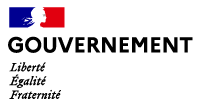 https://www.economie.gouv.fr/entreprises/responsabilite-societale-entreprises-rse  Le portail de l'Économie, des Finances, de l'Action et des Comptes publicsA3.4T1 - Le suivi des indicateurs et de la mise en œuvre des procéduresA3.4C1 - Apprécier la variation des indicateursA3.4C2 - Vérifier l’application des procéduresC3.S10 - Les normes qualitéC3.S11 - Les contraintes environnementalesC3.S12 - La responsabilité sociétale del’entreprise (RSE)C3.S10 - Les normes qualitéC3.S11 - Les contraintes environnementalesC3.S12 - La responsabilité sociétale del’entreprise (RSE)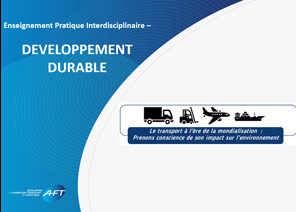 http://ressources.aft-dev.com/Ressources PédagogiquesOnglet « Conduite Routière »Développement durableLes énergies alternativesSoyons « éco-responsables »A3.4T1 - Le suivi des indicateurs et de la mise en œuvre des procéduresA3.4C1 - Apprécier la variation des indicateursA3.4C2 - Vérifier l’application des procéduresC3.S10 - Les normes qualitéC3.S11 - Les contraintes environnementalesC3.S12 - La responsabilité sociétale del’entreprise (RSE)C3.S10 - Les normes qualitéC3.S11 - Les contraintes environnementalesC3.S12 - La responsabilité sociétale del’entreprise (RSE)Le futur titulaire du Bac Professionnel OTM doit être capable :Le futur titulaire du Bac Professionnel OTM doit être capable :A3.4T1 - Le suivi des indicateurs et de la mise en œuvre des procéduresA3.4C1 - Apprécier la variation des indicateursA3.4C2 - Vérifier l’application des procéduresC3.S10 - Les normes qualitéC3.S11 - Les contraintes environnementalesC3.S12 - La responsabilité sociétale del’entreprise (RSE)C3.S10 - Les normes qualitéC3.S11 - Les contraintes environnementalesC3.S12 - La responsabilité sociétale del’entreprise (RSE)de montrer l’influence de l’entreprise sur son environnement,d’expliquer les impacts environnementaux de l’activité transport sur l’image de l’entreprise et sa performance,d’identifier les moyens de transport les plus économes en matières premières ou en énergie non renouvelable et d’argumenter sur les choix de l’entreprise.de montrer l’influence de l’entreprise sur son environnement,d’expliquer les impacts environnementaux de l’activité transport sur l’image de l’entreprise et sa performance,d’identifier les moyens de transport les plus économes en matières premières ou en énergie non renouvelable et d’argumenter sur les choix de l’entreprise.de montrer l’influence de l’entreprise sur son environnement,d’expliquer les impacts environnementaux de l’activité transport sur l’image de l’entreprise et sa performance,d’identifier les moyens de transport les plus économes en matières premières ou en énergie non renouvelable et d’argumenter sur les choix de l’entreprise.C3.4 - Contribuer à l’amélioration de la performance de l’entrepriseC3.4 - Contribuer à l’amélioration de la performance de l’entrepriseC3.4 - Contribuer à l’amélioration de la performance de l’entrepriseC3.4 - Contribuer à l’amélioration de la performance de l’entrepriseC3.4 - Contribuer à l’amélioration de la performance de l’entrepriseC3.4 - Contribuer à l’amélioration de la performance de l’entrepriseC3.4 - Contribuer à l’amélioration de la performance de l’entreprisedans le domaine de la démarche qualitédans le domaine des certifications obligatoiresdans le domaine de la démarche de responsabilité sociétale des entreprises (RSE)dans le domaine de la prévention des risques professionnelsdans le domaine de la rentabilité financièredans le domaine de la démarche qualitédans le domaine des certifications obligatoiresdans le domaine de la démarche de responsabilité sociétale des entreprises (RSE)dans le domaine de la prévention des risques professionnelsdans le domaine de la rentabilité financièredans le domaine de la démarche qualitédans le domaine des certifications obligatoiresdans le domaine de la démarche de responsabilité sociétale des entreprises (RSE)dans le domaine de la prévention des risques professionnelsdans le domaine de la rentabilité financièredans le domaine de la démarche qualitédans le domaine des certifications obligatoiresdans le domaine de la démarche de responsabilité sociétale des entreprises (RSE)dans le domaine de la prévention des risques professionnelsdans le domaine de la rentabilité financièredans le domaine de la démarche qualitédans le domaine des certifications obligatoiresdans le domaine de la démarche de responsabilité sociétale des entreprises (RSE)dans le domaine de la prévention des risques professionnelsdans le domaine de la rentabilité financièredans le domaine de la démarche qualitédans le domaine des certifications obligatoiresdans le domaine de la démarche de responsabilité sociétale des entreprises (RSE)dans le domaine de la prévention des risques professionnelsdans le domaine de la rentabilité financièredans le domaine de la démarche qualitédans le domaine des certifications obligatoiresdans le domaine de la démarche de responsabilité sociétale des entreprises (RSE)dans le domaine de la prévention des risques professionnelsdans le domaine de la rentabilité financièreTâchesCompétences détailléesSavoirs associés / Limites de savoirs (pour rappel)Recommandations Pédagogiques / Modalités d’animation / Prolongements éventuelsRecommandations Pédagogiques / Modalités d’animation / Prolongements éventuelsRecommandations Pédagogiques / Modalités d’animation / Prolongements éventuelsA3.4T1 - Le suivi des indicateurs et de la mise en œuvre des procéduresA3.4C1 - Apprécier la variation des indicateursA3.4C2 - Vérifier l’application des procéduresC3S13 - Les risques professionnelsLes accidents du travail et les maladies professionnellesLa prévention de la sécurité au travailC3S14 - Les indicateurs de performanceL’analyse et l’interprétation des résultats à partir des données issues des tableaux de bord et/ou d’informations communiquées par les services de l’entreprise C1.S19 - Les habilitations, les qualifications et les certifications du personnelC3S13 - Les risques professionnelsLes accidents du travail et les maladies professionnellesLa prévention de la sécurité au travailC3S14 - Les indicateurs de performanceL’analyse et l’interprétation des résultats à partir des données issues des tableaux de bord et/ou d’informations communiquées par les services de l’entreprise C1.S19 - Les habilitations, les qualifications et les certifications du personnelContexte professionnelContexte professionnelA3.4T1 - Le suivi des indicateurs et de la mise en œuvre des procéduresA3.4C1 - Apprécier la variation des indicateursA3.4C2 - Vérifier l’application des procéduresC3S13 - Les risques professionnelsLes accidents du travail et les maladies professionnellesLa prévention de la sécurité au travailC3S14 - Les indicateurs de performanceL’analyse et l’interprétation des résultats à partir des données issues des tableaux de bord et/ou d’informations communiquées par les services de l’entreprise C1.S19 - Les habilitations, les qualifications et les certifications du personnelC3S13 - Les risques professionnelsLes accidents du travail et les maladies professionnellesLa prévention de la sécurité au travailC3S14 - Les indicateurs de performanceL’analyse et l’interprétation des résultats à partir des données issues des tableaux de bord et/ou d’informations communiquées par les services de l’entreprise C1.S19 - Les habilitations, les qualifications et les certifications du personnelLa formation est un élément important de la politique sociale de l’entreprise. Au-delà du respect de la règlementation sociale, elle vise à garantir la performance économique de l’organisation et la sécurité du personnel. Elle doit prendre en compte évidemment les évolutions des métiers et des pratiques professionnelles.La formation est un élément important de la politique sociale de l’entreprise. Au-delà du respect de la règlementation sociale, elle vise à garantir la performance économique de l’organisation et la sécurité du personnel. Elle doit prendre en compte évidemment les évolutions des métiers et des pratiques professionnelles.La formation est un élément important de la politique sociale de l’entreprise. Au-delà du respect de la règlementation sociale, elle vise à garantir la performance économique de l’organisation et la sécurité du personnel. Elle doit prendre en compte évidemment les évolutions des métiers et des pratiques professionnelles.A3.4T1 - Le suivi des indicateurs et de la mise en œuvre des procéduresA3.4C1 - Apprécier la variation des indicateursA3.4C2 - Vérifier l’application des procéduresC3S13 - Les risques professionnelsLes accidents du travail et les maladies professionnellesLa prévention de la sécurité au travailC3S14 - Les indicateurs de performanceL’analyse et l’interprétation des résultats à partir des données issues des tableaux de bord et/ou d’informations communiquées par les services de l’entreprise C1.S19 - Les habilitations, les qualifications et les certifications du personnelC3S13 - Les risques professionnelsLes accidents du travail et les maladies professionnellesLa prévention de la sécurité au travailC3S14 - Les indicateurs de performanceL’analyse et l’interprétation des résultats à partir des données issues des tableaux de bord et/ou d’informations communiquées par les services de l’entreprise C1.S19 - Les habilitations, les qualifications et les certifications du personnelModalités d’animation envisageablesModalités d’animation envisageablesA3.4T1 - Le suivi des indicateurs et de la mise en œuvre des procéduresA3.4C1 - Apprécier la variation des indicateursA3.4C2 - Vérifier l’application des procéduresC3S13 - Les risques professionnelsLes accidents du travail et les maladies professionnellesLa prévention de la sécurité au travailC3S14 - Les indicateurs de performanceL’analyse et l’interprétation des résultats à partir des données issues des tableaux de bord et/ou d’informations communiquées par les services de l’entreprise C1.S19 - Les habilitations, les qualifications et les certifications du personnelC3S13 - Les risques professionnelsLes accidents du travail et les maladies professionnellesLa prévention de la sécurité au travailC3S14 - Les indicateurs de performanceL’analyse et l’interprétation des résultats à partir des données issues des tableaux de bord et/ou d’informations communiquées par les services de l’entreprise C1.S19 - Les habilitations, les qualifications et les certifications du personnelIl convient :de s’appuyer sur des protocoles de sécurité et le Document Unique utilisés en entreprise de transport, de se limiter aux étapes de la sécurisation du fret, d’étudier les risques professionnels (prévention et risques),d’établir des fiches procédure,de repérer les formations obligatoires et certifications nécessaires.Le professeur peut s’appuyer sur de la documentation professionnelle, des visites, des vidéos.Il convient :de s’appuyer sur des protocoles de sécurité et le Document Unique utilisés en entreprise de transport, de se limiter aux étapes de la sécurisation du fret, d’étudier les risques professionnels (prévention et risques),d’établir des fiches procédure,de repérer les formations obligatoires et certifications nécessaires.Le professeur peut s’appuyer sur de la documentation professionnelle, des visites, des vidéos.Il convient :de s’appuyer sur des protocoles de sécurité et le Document Unique utilisés en entreprise de transport, de se limiter aux étapes de la sécurisation du fret, d’étudier les risques professionnels (prévention et risques),d’établir des fiches procédure,de repérer les formations obligatoires et certifications nécessaires.Le professeur peut s’appuyer sur de la documentation professionnelle, des visites, des vidéos.A3.4T1 - Le suivi des indicateurs et de la mise en œuvre des procéduresA3.4C1 - Apprécier la variation des indicateursA3.4C2 - Vérifier l’application des procéduresC3S13 - Les risques professionnelsLes accidents du travail et les maladies professionnellesLa prévention de la sécurité au travailC3S14 - Les indicateurs de performanceL’analyse et l’interprétation des résultats à partir des données issues des tableaux de bord et/ou d’informations communiquées par les services de l’entreprise C1.S19 - Les habilitations, les qualifications et les certifications du personnelC3S13 - Les risques professionnelsLes accidents du travail et les maladies professionnellesLa prévention de la sécurité au travailC3S14 - Les indicateurs de performanceL’analyse et l’interprétation des résultats à partir des données issues des tableaux de bord et/ou d’informations communiquées par les services de l’entreprise C1.S19 - Les habilitations, les qualifications et les certifications du personnel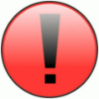 Les habilitations, les qualifications et les certifications du personnel sont à traiter en lien avec le bloc 1.Les habilitations, les qualifications et les certifications du personnel sont à traiter en lien avec le bloc 1.A3.4T1 - Le suivi des indicateurs et de la mise en œuvre des procéduresA3.4C1 - Apprécier la variation des indicateursA3.4C2 - Vérifier l’application des procéduresC3S13 - Les risques professionnelsLes accidents du travail et les maladies professionnellesLa prévention de la sécurité au travailC3S14 - Les indicateurs de performanceL’analyse et l’interprétation des résultats à partir des données issues des tableaux de bord et/ou d’informations communiquées par les services de l’entreprise C1.S19 - Les habilitations, les qualifications et les certifications du personnelC3S13 - Les risques professionnelsLes accidents du travail et les maladies professionnellesLa prévention de la sécurité au travailC3S14 - Les indicateurs de performanceL’analyse et l’interprétation des résultats à partir des données issues des tableaux de bord et/ou d’informations communiquées par les services de l’entreprise C1.S19 - Les habilitations, les qualifications et les certifications du personnelTransversalités – Droit/ÉconomieTransversalités – Droit/ÉconomieA3.4T1 - Le suivi des indicateurs et de la mise en œuvre des procéduresA3.4C1 - Apprécier la variation des indicateursA3.4C2 - Vérifier l’application des procéduresC3S13 - Les risques professionnelsLes accidents du travail et les maladies professionnellesLa prévention de la sécurité au travailC3S14 - Les indicateurs de performanceL’analyse et l’interprétation des résultats à partir des données issues des tableaux de bord et/ou d’informations communiquées par les services de l’entreprise C1.S19 - Les habilitations, les qualifications et les certifications du personnelC3S13 - Les risques professionnelsLes accidents du travail et les maladies professionnellesLa prévention de la sécurité au travailC3S14 - Les indicateurs de performanceL’analyse et l’interprétation des résultats à partir des données issues des tableaux de bord et/ou d’informations communiquées par les services de l’entreprise C1.S19 - Les habilitations, les qualifications et les certifications du personnelModule 5 : Le travail : quelles mutations ?Pourquoi se former tout au long de la vie ? Repérer les enjeux de la formation tout au long de la vie pour l’individu et pour l’entreprise.Identifier les possibilités de modalités de formation.Module 5 : Le travail : quelles mutations ?Pourquoi se former tout au long de la vie ? Repérer les enjeux de la formation tout au long de la vie pour l’individu et pour l’entreprise.Identifier les possibilités de modalités de formation.Module 5 : Le travail : quelles mutations ?Pourquoi se former tout au long de la vie ? Repérer les enjeux de la formation tout au long de la vie pour l’individu et pour l’entreprise.Identifier les possibilités de modalités de formation.C3.4 - Contribuer à l’amélioration de la performance de l’entrepriseC3.4 - Contribuer à l’amélioration de la performance de l’entrepriseC3.4 - Contribuer à l’amélioration de la performance de l’entrepriseC3.4 - Contribuer à l’amélioration de la performance de l’entrepriseC3.4 - Contribuer à l’amélioration de la performance de l’entrepriseC3.4 - Contribuer à l’amélioration de la performance de l’entrepriseC3.4 - Contribuer à l’amélioration de la performance de l’entreprisedans le domaine de la démarche qualitédans le domaine des certifications obligatoiresdans le domaine de la démarche de responsabilité sociétale des entreprises (RSE)dans le domaine de la prévention des risques professionnelsdans le domaine de la rentabilité financièredans le domaine de la démarche qualitédans le domaine des certifications obligatoiresdans le domaine de la démarche de responsabilité sociétale des entreprises (RSE)dans le domaine de la prévention des risques professionnelsdans le domaine de la rentabilité financièredans le domaine de la démarche qualitédans le domaine des certifications obligatoiresdans le domaine de la démarche de responsabilité sociétale des entreprises (RSE)dans le domaine de la prévention des risques professionnelsdans le domaine de la rentabilité financièredans le domaine de la démarche qualitédans le domaine des certifications obligatoiresdans le domaine de la démarche de responsabilité sociétale des entreprises (RSE)dans le domaine de la prévention des risques professionnelsdans le domaine de la rentabilité financièredans le domaine de la démarche qualitédans le domaine des certifications obligatoiresdans le domaine de la démarche de responsabilité sociétale des entreprises (RSE)dans le domaine de la prévention des risques professionnelsdans le domaine de la rentabilité financièredans le domaine de la démarche qualitédans le domaine des certifications obligatoiresdans le domaine de la démarche de responsabilité sociétale des entreprises (RSE)dans le domaine de la prévention des risques professionnelsdans le domaine de la rentabilité financièredans le domaine de la démarche qualitédans le domaine des certifications obligatoiresdans le domaine de la démarche de responsabilité sociétale des entreprises (RSE)dans le domaine de la prévention des risques professionnelsdans le domaine de la rentabilité financièreTâchesCompétences détailléesSavoirs associés / Limites de savoirs (pour rappel)Recommandations Pédagogiques / Modalités d’animation / Prolongements éventuelsRecommandations Pédagogiques / Modalités d’animation / Prolongements éventuelsRecommandations Pédagogiques / Modalités d’animation / Prolongements éventuelsA3.4T1 - Le suivi des indicateurs et de la mise en œuvre des procéduresA3.4C1 - Apprécier la variation des indicateursA3.4C2 - Vérifier l’application des procéduresC3S13 - Les risques professionnelsC3S14 - Les indicateurs de performanceC1.S19 - Les habilitations, les qualifications et les certifications du personnelC3S13 - Les risques professionnelsC3S14 - Les indicateurs de performanceC1.S19 - Les habilitations, les qualifications et les certifications du personnelTransversalités – PSETransversalités – PSEA3.4T1 - Le suivi des indicateurs et de la mise en œuvre des procéduresA3.4C1 - Apprécier la variation des indicateursA3.4C2 - Vérifier l’application des procéduresC3S13 - Les risques professionnelsC3S14 - Les indicateurs de performanceC1.S19 - Les habilitations, les qualifications et les certifications du personnelC3S13 - Les risques professionnelsC3S14 - Les indicateurs de performanceC1.S19 - Les habilitations, les qualifications et les certifications du personnelThématique C : L’individu acteur de prévention dans son milieu professionnelModule C1 : Les enjeux de la « santé et sécurité au travail ».Module C2 : Les notions de base en prévention des risques professionnels.Module C10 : Les risques liés à l'activité physique.Thématique C : L’individu acteur de prévention dans son milieu professionnelModule C1 : Les enjeux de la « santé et sécurité au travail ».Module C2 : Les notions de base en prévention des risques professionnels.Module C10 : Les risques liés à l'activité physique.Thématique C : L’individu acteur de prévention dans son milieu professionnelModule C1 : Les enjeux de la « santé et sécurité au travail ».Module C2 : Les notions de base en prévention des risques professionnels.Module C10 : Les risques liés à l'activité physique.A3.4T1 - Le suivi des indicateurs et de la mise en œuvre des procéduresA3.4C1 - Apprécier la variation des indicateursA3.4C2 - Vérifier l’application des procéduresC3S13 - Les risques professionnelsC3S14 - Les indicateurs de performanceC1.S19 - Les habilitations, les qualifications et les certifications du personnelC3S13 - Les risques professionnelsC3S14 - Les indicateurs de performanceC1.S19 - Les habilitations, les qualifications et les certifications du personnelRessources PédagogiquesRessources PédagogiquesA3.4T1 - Le suivi des indicateurs et de la mise en œuvre des procéduresA3.4C1 - Apprécier la variation des indicateursA3.4C2 - Vérifier l’application des procéduresC3S13 - Les risques professionnelsC3S14 - Les indicateurs de performanceC1.S19 - Les habilitations, les qualifications et les certifications du personnelC3S13 - Les risques professionnelsC3S14 - Les indicateurs de performanceC1.S19 - Les habilitations, les qualifications et les certifications du personnel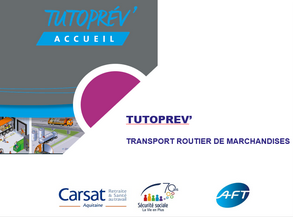 http://ressources.aft-dev.com/Ressources PédagogiquesOnglet « Conduite Routière »Tutoprev : transports routiers de marchandisesModalités pratiques des permis de conduireTransports spécifiquesA3.4T1 - Le suivi des indicateurs et de la mise en œuvre des procéduresA3.4C1 - Apprécier la variation des indicateursA3.4C2 - Vérifier l’application des procéduresC3S13 - Les risques professionnelsC3S14 - Les indicateurs de performanceC1.S19 - Les habilitations, les qualifications et les certifications du personnelC3S13 - Les risques professionnelsC3S14 - Les indicateurs de performanceC1.S19 - Les habilitations, les qualifications et les certifications du personnelhttp://www.inrs.fr/L'INRS est un organisme de référence dans les domaines de la santé et de la sécurité au travailA3.4T1 - Le suivi des indicateurs et de la mise en œuvre des procéduresA3.4C1 - Apprécier la variation des indicateursA3.4C2 - Vérifier l’application des procéduresC3S13 - Les risques professionnelsC3S14 - Les indicateurs de performanceC1.S19 - Les habilitations, les qualifications et les certifications du personnelC3S13 - Les risques professionnelsC3S14 - Les indicateurs de performanceC1.S19 - Les habilitations, les qualifications et les certifications du personnelLe futur titulaire du Bac Professionnel OTM doit être capable : Le futur titulaire du Bac Professionnel OTM doit être capable : A3.4T1 - Le suivi des indicateurs et de la mise en œuvre des procéduresA3.4C1 - Apprécier la variation des indicateursA3.4C2 - Vérifier l’application des procéduresC3S13 - Les risques professionnelsC3S14 - Les indicateurs de performanceC1.S19 - Les habilitations, les qualifications et les certifications du personnelC3S13 - Les risques professionnelsC3S14 - Les indicateurs de performanceC1.S19 - Les habilitations, les qualifications et les certifications du personnelde comprendre les enjeux d’une politique de formation pour la performance de l’entreprise et de sécurité au niveau du personnel,d’identifier les habilitations et les certifications nécessaires selon l’activité de l’entreprise et du conducteur, la nature des marchandises,d’identifier les besoins éventuels en formation.de comprendre les enjeux d’une politique de formation pour la performance de l’entreprise et de sécurité au niveau du personnel,d’identifier les habilitations et les certifications nécessaires selon l’activité de l’entreprise et du conducteur, la nature des marchandises,d’identifier les besoins éventuels en formation.de comprendre les enjeux d’une politique de formation pour la performance de l’entreprise et de sécurité au niveau du personnel,d’identifier les habilitations et les certifications nécessaires selon l’activité de l’entreprise et du conducteur, la nature des marchandises,d’identifier les besoins éventuels en formation.C3.4 - Contribuer à l’amélioration de la performance de l’entrepriseC3.4 - Contribuer à l’amélioration de la performance de l’entrepriseC3.4 - Contribuer à l’amélioration de la performance de l’entrepriseC3.4 - Contribuer à l’amélioration de la performance de l’entrepriseC3.4 - Contribuer à l’amélioration de la performance de l’entrepriseC3.4 - Contribuer à l’amélioration de la performance de l’entreprisedans le domaine de la démarche qualitédans le domaine des certifications obligatoiresdans le domaine de la démarche de responsabilité sociétale des entreprises (RSE)dans le domaine de la prévention des risques professionnelsdans le domaine de la rentabilité financièredans le domaine de la démarche qualitédans le domaine des certifications obligatoiresdans le domaine de la démarche de responsabilité sociétale des entreprises (RSE)dans le domaine de la prévention des risques professionnelsdans le domaine de la rentabilité financièredans le domaine de la démarche qualitédans le domaine des certifications obligatoiresdans le domaine de la démarche de responsabilité sociétale des entreprises (RSE)dans le domaine de la prévention des risques professionnelsdans le domaine de la rentabilité financièredans le domaine de la démarche qualitédans le domaine des certifications obligatoiresdans le domaine de la démarche de responsabilité sociétale des entreprises (RSE)dans le domaine de la prévention des risques professionnelsdans le domaine de la rentabilité financièredans le domaine de la démarche qualitédans le domaine des certifications obligatoiresdans le domaine de la démarche de responsabilité sociétale des entreprises (RSE)dans le domaine de la prévention des risques professionnelsdans le domaine de la rentabilité financièredans le domaine de la démarche qualitédans le domaine des certifications obligatoiresdans le domaine de la démarche de responsabilité sociétale des entreprises (RSE)dans le domaine de la prévention des risques professionnelsdans le domaine de la rentabilité financièreTâchesCompétences détailléesSavoirs associés / Limites de savoirs (pour rappel)Recommandations Pédagogiques / Modalités d’animation / Prolongements éventuelsRecommandations Pédagogiques / Modalités d’animation / Prolongements éventuelsA3.4T2 - Le suivi des principaux éléments des documents de synthèseA3.4C3 - Identifier les principaux éléments des documents de synthèseA3.4C4 - Apprécier l’évolution des principaux éléments des documents de synthèseC3.S15 - Le bilanLa structure actif/passifLes grandes masses : l’actif immobilisé, l’actif circulant, la trésorerie, les capitaux propres, les dettesC3.S15 - Le bilanLa structure actif/passifLes grandes masses : l’actif immobilisé, l’actif circulant, la trésorerie, les capitaux propres, les dettesContexte professionnelA3.4T2 - Le suivi des principaux éléments des documents de synthèseA3.4C3 - Identifier les principaux éléments des documents de synthèseA3.4C4 - Apprécier l’évolution des principaux éléments des documents de synthèseC3.S15 - Le bilanLa structure actif/passifLes grandes masses : l’actif immobilisé, l’actif circulant, la trésorerie, les capitaux propres, les dettesC3.S15 - Le bilanLa structure actif/passifLes grandes masses : l’actif immobilisé, l’actif circulant, la trésorerie, les capitaux propres, les dettesLa connaissance de la situation financière d’une entreprise permet de porter une appréciation sur sa performance. La mesure de cette performance est appréhendée majoritairement sous l’angle des documents de synthèse, le bilan et le compte de résultat. La connaissance de la situation financière d’une entreprise permet de porter une appréciation sur sa performance. La mesure de cette performance est appréhendée majoritairement sous l’angle des documents de synthèse, le bilan et le compte de résultat. A3.4T2 - Le suivi des principaux éléments des documents de synthèseA3.4C3 - Identifier les principaux éléments des documents de synthèseA3.4C4 - Apprécier l’évolution des principaux éléments des documents de synthèseC3.S15 - Le bilanLa structure actif/passifLes grandes masses : l’actif immobilisé, l’actif circulant, la trésorerie, les capitaux propres, les dettesC3.S15 - Le bilanLa structure actif/passifLes grandes masses : l’actif immobilisé, l’actif circulant, la trésorerie, les capitaux propres, les dettesModalités d’animation envisageablesA3.4T2 - Le suivi des principaux éléments des documents de synthèseA3.4C3 - Identifier les principaux éléments des documents de synthèseA3.4C4 - Apprécier l’évolution des principaux éléments des documents de synthèseC3.S15 - Le bilanLa structure actif/passifLes grandes masses : l’actif immobilisé, l’actif circulant, la trésorerie, les capitaux propres, les dettesC3.S15 - Le bilanLa structure actif/passifLes grandes masses : l’actif immobilisé, l’actif circulant, la trésorerie, les capitaux propres, les dettesLa situation professionnelle aborde la structuration d'un bilan (actif/passif) ainsi que les grandes masses qui le composent (actif immobilisé, actif circulant, trésorerie, capitaux propres, dettes).La situation professionnelle aborde la structuration d'un bilan (actif/passif) ainsi que les grandes masses qui le composent (actif immobilisé, actif circulant, trésorerie, capitaux propres, dettes).A3.4T2 - Le suivi des principaux éléments des documents de synthèseA3.4C3 - Identifier les principaux éléments des documents de synthèseA3.4C4 - Apprécier l’évolution des principaux éléments des documents de synthèseC3.S15 - Le bilanLa structure actif/passifLes grandes masses : l’actif immobilisé, l’actif circulant, la trésorerie, les capitaux propres, les dettesC3.S15 - Le bilanLa structure actif/passifLes grandes masses : l’actif immobilisé, l’actif circulant, la trésorerie, les capitaux propres, les dettesDans le cadre d’un projet d’entreprenariat l'étude des principaux ratios propres au bilan est approfondie : le fond de roulement net global (FRNG)/ le besoin en fond de roulement (BFR), la trésorerie. Il est conseillé, à partir d’un bilan simplifié et des formules préalablement transmises de sensibiliser l’élève au calcul et à l’interprétation du FRNG, du BFR, de la trésorerie.A3.4T2 - Le suivi des principaux éléments des documents de synthèseA3.4C3 - Identifier les principaux éléments des documents de synthèseA3.4C4 - Apprécier l’évolution des principaux éléments des documents de synthèseC3.S15 - Le bilanLa structure actif/passifLes grandes masses : l’actif immobilisé, l’actif circulant, la trésorerie, les capitaux propres, les dettesC3.S15 - Le bilanLa structure actif/passifLes grandes masses : l’actif immobilisé, l’actif circulant, la trésorerie, les capitaux propres, les dettesLe futur titulaire du Bac Professionnel OTM doit être capable : A3.4T2 - Le suivi des principaux éléments des documents de synthèseA3.4C3 - Identifier les principaux éléments des documents de synthèseA3.4C4 - Apprécier l’évolution des principaux éléments des documents de synthèseC3.S15 - Le bilanLa structure actif/passifLes grandes masses : l’actif immobilisé, l’actif circulant, la trésorerie, les capitaux propres, les dettesC3.S15 - Le bilanLa structure actif/passifLes grandes masses : l’actif immobilisé, l’actif circulant, la trésorerie, les capitaux propres, les dettesd’identifier les notions d’actif et de passif dans le bilan et ses grandes masses.d’identifier les notions d’actif et de passif dans le bilan et ses grandes masses.C3.4 - Contribuer à l’amélioration de la performance de l’entrepriseC3.4 - Contribuer à l’amélioration de la performance de l’entrepriseC3.4 - Contribuer à l’amélioration de la performance de l’entrepriseC3.4 - Contribuer à l’amélioration de la performance de l’entrepriseC3.4 - Contribuer à l’amélioration de la performance de l’entrepriseC3.4 - Contribuer à l’amélioration de la performance de l’entreprisedans le domaine de la démarche qualitédans le domaine des certifications obligatoiresdans le domaine de la démarche de responsabilité sociétale des entreprises (RSE)dans le domaine de la prévention des risques professionnelsdans le domaine de la rentabilité financièredans le domaine de la démarche qualitédans le domaine des certifications obligatoiresdans le domaine de la démarche de responsabilité sociétale des entreprises (RSE)dans le domaine de la prévention des risques professionnelsdans le domaine de la rentabilité financièredans le domaine de la démarche qualitédans le domaine des certifications obligatoiresdans le domaine de la démarche de responsabilité sociétale des entreprises (RSE)dans le domaine de la prévention des risques professionnelsdans le domaine de la rentabilité financièredans le domaine de la démarche qualitédans le domaine des certifications obligatoiresdans le domaine de la démarche de responsabilité sociétale des entreprises (RSE)dans le domaine de la prévention des risques professionnelsdans le domaine de la rentabilité financièredans le domaine de la démarche qualitédans le domaine des certifications obligatoiresdans le domaine de la démarche de responsabilité sociétale des entreprises (RSE)dans le domaine de la prévention des risques professionnelsdans le domaine de la rentabilité financièredans le domaine de la démarche qualitédans le domaine des certifications obligatoiresdans le domaine de la démarche de responsabilité sociétale des entreprises (RSE)dans le domaine de la prévention des risques professionnelsdans le domaine de la rentabilité financièreTâchesCompétences détailléesSavoirs associés / Limites de savoirs (pour rappel)Recommandations Pédagogiques / Modalités d’animation / Prolongements éventuelsRecommandations Pédagogiques / Modalités d’animation / Prolongements éventuelsA3.4T2 - Le suivi des principaux éléments des documents de synthèseA3.4C3 - Identifier les principaux éléments des documents de synthèseA3.4C4 - Apprécier l’évolution des principaux éléments des documents de synthèseC3.S16 - Le compte de résultatLa détermination du chiffre d’affairesLe résultat d’exploitationLa structure charges / produitsC3.S16 - Le compte de résultatLa détermination du chiffre d’affairesLe résultat d’exploitationLa structure charges / produitsModalités d’animation envisageablesA3.4T2 - Le suivi des principaux éléments des documents de synthèseA3.4C3 - Identifier les principaux éléments des documents de synthèseA3.4C4 - Apprécier l’évolution des principaux éléments des documents de synthèseC3.S16 - Le compte de résultatLa détermination du chiffre d’affairesLe résultat d’exploitationLa structure charges / produitsC3.S16 - Le compte de résultatLa détermination du chiffre d’affairesLe résultat d’exploitationLa structure charges / produitsÀ partir d’extraits de comptes de résultat qui récapitulent l’activité des entreprises de transport, l’élève devra : comprendre la détermination du chiffre d’affaires (produits d’exploitation, composés essentiellement des ventes HT facturées),repérer les principaux postes de charges et de produits d’exploitation, calculer le résultat d’exploitation et en déduire le rendement d’exploitation. Il est conseillé de privilégier l’approche schématique.À partir d’extraits de comptes de résultat qui récapitulent l’activité des entreprises de transport, l’élève devra : comprendre la détermination du chiffre d’affaires (produits d’exploitation, composés essentiellement des ventes HT facturées),repérer les principaux postes de charges et de produits d’exploitation, calculer le résultat d’exploitation et en déduire le rendement d’exploitation. Il est conseillé de privilégier l’approche schématique.A3.4T2 - Le suivi des principaux éléments des documents de synthèseA3.4C3 - Identifier les principaux éléments des documents de synthèseA3.4C4 - Apprécier l’évolution des principaux éléments des documents de synthèseC3.S16 - Le compte de résultatLa détermination du chiffre d’affairesLe résultat d’exploitationLa structure charges / produitsC3.S16 - Le compte de résultatLa détermination du chiffre d’affairesLe résultat d’exploitationLa structure charges / produitsDans le cadre d’un projet d’entreprenariat il est indispensable d’aborder les différents ratios financiers utilisables sur ce document comptable. Dans ce cas, le compte de résultat reclassé sous la forme des soldes intermédiaires de gestion (SIG) permet à l’élève de comprendre la répartition du résultat en mettant en valeur quelques indicateurs clés (la valeur ajoutée, l’excédent brut d’exploitation, le résultat d’exploitation…). La maîtrise de la notion de charges variables, charges fixes, marge sur coûts variables, seuil de rentabilité est également un plus pour appréhender la gestion et le contrôle de l’activité d’une entreprise de transport.A3.4T2 - Le suivi des principaux éléments des documents de synthèseA3.4C3 - Identifier les principaux éléments des documents de synthèseA3.4C4 - Apprécier l’évolution des principaux éléments des documents de synthèseC3.S16 - Le compte de résultatLa détermination du chiffre d’affairesLe résultat d’exploitationLa structure charges / produitsC3.S16 - Le compte de résultatLa détermination du chiffre d’affairesLe résultat d’exploitationLa structure charges / produitsLe futur titulaire du Bac Professionnel OTM doit être capable : A3.4T2 - Le suivi des principaux éléments des documents de synthèseA3.4C3 - Identifier les principaux éléments des documents de synthèseA3.4C4 - Apprécier l’évolution des principaux éléments des documents de synthèseC3.S16 - Le compte de résultatLa détermination du chiffre d’affairesLe résultat d’exploitationLa structure charges / produitsC3.S16 - Le compte de résultatLa détermination du chiffre d’affairesLe résultat d’exploitationLa structure charges / produitsd’identifier, de comprendre et d’interpréter les données essentielles du compte de résultat, d’analyser la formation du résultat.d’identifier, de comprendre et d’interpréter les données essentielles du compte de résultat, d’analyser la formation du résultat.C3.4 - Contribuer à l’amélioration de la performance de l’entrepriseC3.4 - Contribuer à l’amélioration de la performance de l’entrepriseC3.4 - Contribuer à l’amélioration de la performance de l’entrepriseC3.4 - Contribuer à l’amélioration de la performance de l’entrepriseC3.4 - Contribuer à l’amélioration de la performance de l’entrepriseC3.4 - Contribuer à l’amélioration de la performance de l’entrepriseC3.4 - Contribuer à l’amélioration de la performance de l’entreprisedans le domaine de la démarche qualitédans le domaine des certifications obligatoiresdans le domaine de la démarche de responsabilité sociétale des entreprises (RSE)dans le domaine de la prévention des risques professionnelsdans le domaine de la rentabilité financièredans le domaine de la démarche qualitédans le domaine des certifications obligatoiresdans le domaine de la démarche de responsabilité sociétale des entreprises (RSE)dans le domaine de la prévention des risques professionnelsdans le domaine de la rentabilité financièredans le domaine de la démarche qualitédans le domaine des certifications obligatoiresdans le domaine de la démarche de responsabilité sociétale des entreprises (RSE)dans le domaine de la prévention des risques professionnelsdans le domaine de la rentabilité financièredans le domaine de la démarche qualitédans le domaine des certifications obligatoiresdans le domaine de la démarche de responsabilité sociétale des entreprises (RSE)dans le domaine de la prévention des risques professionnelsdans le domaine de la rentabilité financièredans le domaine de la démarche qualitédans le domaine des certifications obligatoiresdans le domaine de la démarche de responsabilité sociétale des entreprises (RSE)dans le domaine de la prévention des risques professionnelsdans le domaine de la rentabilité financièredans le domaine de la démarche qualitédans le domaine des certifications obligatoiresdans le domaine de la démarche de responsabilité sociétale des entreprises (RSE)dans le domaine de la prévention des risques professionnelsdans le domaine de la rentabilité financièredans le domaine de la démarche qualitédans le domaine des certifications obligatoiresdans le domaine de la démarche de responsabilité sociétale des entreprises (RSE)dans le domaine de la prévention des risques professionnelsdans le domaine de la rentabilité financièreTâchesCompétences détailléesSavoirs associés / Limites de savoirs (pour rappel)Recommandations Pédagogiques / Modalités d’animation / Prolongements éventuelsRecommandations Pédagogiques / Modalités d’animation / Prolongements éventuelsRecommandations Pédagogiques / Modalités d’animation / Prolongements éventuelsA3.4T3 - La proposition d’actions préventives ou correctives A3.4C5 - Exploiter les informations collectéesA3.4C6 - Proposer des actions C1.S19 - Les habilitations, les qualifications et les certifications du personnelC1.S27 - Les logiciels bureautiques, les progicielsC3.S9 - Les tableaux de bordC3.S10 - Les normes qualitéC3.S11 - Les contraintes environnementalesC3.S12 - La responsabilité sociétale de l’entreprise (RSE)C3S13 - Les risques professionnelsC3.S14 - Les indicateurs de performanceC3.S15 - Le bilanC3.S16 - Le compte de résultatC1.S19 - Les habilitations, les qualifications et les certifications du personnelC1.S27 - Les logiciels bureautiques, les progicielsC3.S9 - Les tableaux de bordC3.S10 - Les normes qualitéC3.S11 - Les contraintes environnementalesC3.S12 - La responsabilité sociétale de l’entreprise (RSE)C3S13 - Les risques professionnelsC3.S14 - Les indicateurs de performanceC3.S15 - Le bilanC3.S16 - Le compte de résultatContexte professionnelContexte professionnelA3.4T3 - La proposition d’actions préventives ou correctives A3.4C5 - Exploiter les informations collectéesA3.4C6 - Proposer des actions C1.S19 - Les habilitations, les qualifications et les certifications du personnelC1.S27 - Les logiciels bureautiques, les progicielsC3.S9 - Les tableaux de bordC3.S10 - Les normes qualitéC3.S11 - Les contraintes environnementalesC3.S12 - La responsabilité sociétale de l’entreprise (RSE)C3S13 - Les risques professionnelsC3.S14 - Les indicateurs de performanceC3.S15 - Le bilanC3.S16 - Le compte de résultatC1.S19 - Les habilitations, les qualifications et les certifications du personnelC1.S27 - Les logiciels bureautiques, les progicielsC3.S9 - Les tableaux de bordC3.S10 - Les normes qualitéC3.S11 - Les contraintes environnementalesC3.S12 - La responsabilité sociétale de l’entreprise (RSE)C3S13 - Les risques professionnelsC3.S14 - Les indicateurs de performanceC3.S15 - Le bilanC3.S16 - Le compte de résultatAfin d’améliorer les performances de l’entreprise, les informations collectées dans l’ensemble des domaines sont analysées et permettent de proposer des actions préventives ou correctives.Afin d’améliorer les performances de l’entreprise, les informations collectées dans l’ensemble des domaines sont analysées et permettent de proposer des actions préventives ou correctives.Afin d’améliorer les performances de l’entreprise, les informations collectées dans l’ensemble des domaines sont analysées et permettent de proposer des actions préventives ou correctives.A3.4T3 - La proposition d’actions préventives ou correctives A3.4C5 - Exploiter les informations collectéesA3.4C6 - Proposer des actions C1.S19 - Les habilitations, les qualifications et les certifications du personnelC1.S27 - Les logiciels bureautiques, les progicielsC3.S9 - Les tableaux de bordC3.S10 - Les normes qualitéC3.S11 - Les contraintes environnementalesC3.S12 - La responsabilité sociétale de l’entreprise (RSE)C3S13 - Les risques professionnelsC3.S14 - Les indicateurs de performanceC3.S15 - Le bilanC3.S16 - Le compte de résultatC1.S19 - Les habilitations, les qualifications et les certifications du personnelC1.S27 - Les logiciels bureautiques, les progicielsC3.S9 - Les tableaux de bordC3.S10 - Les normes qualitéC3.S11 - Les contraintes environnementalesC3.S12 - La responsabilité sociétale de l’entreprise (RSE)C3S13 - Les risques professionnelsC3.S14 - Les indicateurs de performanceC3.S15 - Le bilanC3.S16 - Le compte de résultatModalités d’animation envisageablesModalités d’animation envisageablesA3.4T3 - La proposition d’actions préventives ou correctives A3.4C5 - Exploiter les informations collectéesA3.4C6 - Proposer des actions C1.S19 - Les habilitations, les qualifications et les certifications du personnelC1.S27 - Les logiciels bureautiques, les progicielsC3.S9 - Les tableaux de bordC3.S10 - Les normes qualitéC3.S11 - Les contraintes environnementalesC3.S12 - La responsabilité sociétale de l’entreprise (RSE)C3S13 - Les risques professionnelsC3.S14 - Les indicateurs de performanceC3.S15 - Le bilanC3.S16 - Le compte de résultatC1.S19 - Les habilitations, les qualifications et les certifications du personnelC1.S27 - Les logiciels bureautiques, les progicielsC3.S9 - Les tableaux de bordC3.S10 - Les normes qualitéC3.S11 - Les contraintes environnementalesC3.S12 - La responsabilité sociétale de l’entreprise (RSE)C3S13 - Les risques professionnelsC3.S14 - Les indicateurs de performanceC3.S15 - Le bilanC3.S16 - Le compte de résultatDans le domaine de : la prévention des risques professionnels, le professeur peut s’appuyer sur des brochures professionnelles (INRS, …) ;la rentabilité, le professeur peut s’appuyer sur un bilan, un compte de résultat d’une entreprise de transport, d’un coût de revient transport (site internet CNR concernant le transport routier) ;la RSE, le professeur peut s’appuyer sur des tableaux de bord.Dans le domaine de : la prévention des risques professionnels, le professeur peut s’appuyer sur des brochures professionnelles (INRS, …) ;la rentabilité, le professeur peut s’appuyer sur un bilan, un compte de résultat d’une entreprise de transport, d’un coût de revient transport (site internet CNR concernant le transport routier) ;la RSE, le professeur peut s’appuyer sur des tableaux de bord.Dans le domaine de : la prévention des risques professionnels, le professeur peut s’appuyer sur des brochures professionnelles (INRS, …) ;la rentabilité, le professeur peut s’appuyer sur un bilan, un compte de résultat d’une entreprise de transport, d’un coût de revient transport (site internet CNR concernant le transport routier) ;la RSE, le professeur peut s’appuyer sur des tableaux de bord.A3.4T3 - La proposition d’actions préventives ou correctives A3.4C5 - Exploiter les informations collectéesA3.4C6 - Proposer des actions C1.S19 - Les habilitations, les qualifications et les certifications du personnelC1.S27 - Les logiciels bureautiques, les progicielsC3.S9 - Les tableaux de bordC3.S10 - Les normes qualitéC3.S11 - Les contraintes environnementalesC3.S12 - La responsabilité sociétale de l’entreprise (RSE)C3S13 - Les risques professionnelsC3.S14 - Les indicateurs de performanceC3.S15 - Le bilanC3.S16 - Le compte de résultatC1.S19 - Les habilitations, les qualifications et les certifications du personnelC1.S27 - Les logiciels bureautiques, les progicielsC3.S9 - Les tableaux de bordC3.S10 - Les normes qualitéC3.S11 - Les contraintes environnementalesC3.S12 - La responsabilité sociétale de l’entreprise (RSE)C3S13 - Les risques professionnelsC3.S14 - Les indicateurs de performanceC3.S15 - Le bilanC3.S16 - Le compte de résultatRessources PédagogiquesRessources PédagogiquesA3.4T3 - La proposition d’actions préventives ou correctives A3.4C5 - Exploiter les informations collectéesA3.4C6 - Proposer des actions C1.S19 - Les habilitations, les qualifications et les certifications du personnelC1.S27 - Les logiciels bureautiques, les progicielsC3.S9 - Les tableaux de bordC3.S10 - Les normes qualitéC3.S11 - Les contraintes environnementalesC3.S12 - La responsabilité sociétale de l’entreprise (RSE)C3S13 - Les risques professionnelsC3.S14 - Les indicateurs de performanceC3.S15 - Le bilanC3.S16 - Le compte de résultatC1.S19 - Les habilitations, les qualifications et les certifications du personnelC1.S27 - Les logiciels bureautiques, les progicielsC3.S9 - Les tableaux de bordC3.S10 - Les normes qualitéC3.S11 - Les contraintes environnementalesC3.S12 - La responsabilité sociétale de l’entreprise (RSE)C3S13 - Les risques professionnelsC3.S14 - Les indicateurs de performanceC3.S15 - Le bilanC3.S16 - Le compte de résultathttp://www.inrs.fr/L'INRS est un organisme de référence dans les domaines de la santé et de la sécurité au travail.A3.4T3 - La proposition d’actions préventives ou correctives A3.4C5 - Exploiter les informations collectéesA3.4C6 - Proposer des actions C1.S19 - Les habilitations, les qualifications et les certifications du personnelC1.S27 - Les logiciels bureautiques, les progicielsC3.S9 - Les tableaux de bordC3.S10 - Les normes qualitéC3.S11 - Les contraintes environnementalesC3.S12 - La responsabilité sociétale de l’entreprise (RSE)C3S13 - Les risques professionnelsC3.S14 - Les indicateurs de performanceC3.S15 - Le bilanC3.S16 - Le compte de résultatC1.S19 - Les habilitations, les qualifications et les certifications du personnelC1.S27 - Les logiciels bureautiques, les progicielsC3.S9 - Les tableaux de bordC3.S10 - Les normes qualitéC3.S11 - Les contraintes environnementalesC3.S12 - La responsabilité sociétale de l’entreprise (RSE)C3S13 - Les risques professionnelsC3.S14 - Les indicateurs de performanceC3.S15 - Le bilanC3.S16 - Le compte de résultat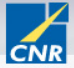 http://www.cnr.fr/Le CNR  est le Comité National Routier.A3.4T3 - La proposition d’actions préventives ou correctives A3.4C5 - Exploiter les informations collectéesA3.4C6 - Proposer des actions C1.S19 - Les habilitations, les qualifications et les certifications du personnelC1.S27 - Les logiciels bureautiques, les progicielsC3.S9 - Les tableaux de bordC3.S10 - Les normes qualitéC3.S11 - Les contraintes environnementalesC3.S12 - La responsabilité sociétale de l’entreprise (RSE)C3S13 - Les risques professionnelsC3.S14 - Les indicateurs de performanceC3.S15 - Le bilanC3.S16 - Le compte de résultatC1.S19 - Les habilitations, les qualifications et les certifications du personnelC1.S27 - Les logiciels bureautiques, les progicielsC3.S9 - Les tableaux de bordC3.S10 - Les normes qualitéC3.S11 - Les contraintes environnementalesC3.S12 - La responsabilité sociétale de l’entreprise (RSE)C3S13 - Les risques professionnelsC3.S14 - Les indicateurs de performanceC3.S15 - Le bilanC3.S16 - Le compte de résultatLe futur titulaire du Bac Professionnel OTM doit être capable :Le futur titulaire du Bac Professionnel OTM doit être capable :A3.4T3 - La proposition d’actions préventives ou correctives A3.4C5 - Exploiter les informations collectéesA3.4C6 - Proposer des actions C1.S19 - Les habilitations, les qualifications et les certifications du personnelC1.S27 - Les logiciels bureautiques, les progicielsC3.S9 - Les tableaux de bordC3.S10 - Les normes qualitéC3.S11 - Les contraintes environnementalesC3.S12 - La responsabilité sociétale de l’entreprise (RSE)C3S13 - Les risques professionnelsC3.S14 - Les indicateurs de performanceC3.S15 - Le bilanC3.S16 - Le compte de résultatC1.S19 - Les habilitations, les qualifications et les certifications du personnelC1.S27 - Les logiciels bureautiques, les progicielsC3.S9 - Les tableaux de bordC3.S10 - Les normes qualitéC3.S11 - Les contraintes environnementalesC3.S12 - La responsabilité sociétale de l’entreprise (RSE)C3S13 - Les risques professionnelsC3.S14 - Les indicateurs de performanceC3.S15 - Le bilanC3.S16 - Le compte de résultatd’exploiter et d’analyser les informations recueillies pour proposer des actions correctives ou préventives dans le domaine :de la démarche qualité,des certifications obligatoires,de la démarche de responsabilité sociétale des entreprises,de la prévention des risques professionnels.d’exploiter et d’analyser les informations recueillies pour proposer des actions correctives ou préventives dans le domaine :de la démarche qualité,des certifications obligatoires,de la démarche de responsabilité sociétale des entreprises,de la prévention des risques professionnels.d’exploiter et d’analyser les informations recueillies pour proposer des actions correctives ou préventives dans le domaine :de la démarche qualité,des certifications obligatoires,de la démarche de responsabilité sociétale des entreprises,de la prévention des risques professionnels.C3.4 - Contribuer à l’amélioration de la performance de l’entrepriseC3.4 - Contribuer à l’amélioration de la performance de l’entrepriseC3.4 - Contribuer à l’amélioration de la performance de l’entrepriseC3.4 - Contribuer à l’amélioration de la performance de l’entrepriseC3.4 - Contribuer à l’amélioration de la performance de l’entrepriseC3.4 - Contribuer à l’amélioration de la performance de l’entrepriseC3.4 - Contribuer à l’amélioration de la performance de l’entreprisedans le domaine de la démarche qualitédans le domaine des certifications obligatoiresdans le domaine de la démarche de responsabilité sociétale des entreprises (RSE)dans le domaine de la prévention des risques professionnelsdans le domaine de la rentabilité financièredans le domaine de la démarche qualitédans le domaine des certifications obligatoiresdans le domaine de la démarche de responsabilité sociétale des entreprises (RSE)dans le domaine de la prévention des risques professionnelsdans le domaine de la rentabilité financièredans le domaine de la démarche qualitédans le domaine des certifications obligatoiresdans le domaine de la démarche de responsabilité sociétale des entreprises (RSE)dans le domaine de la prévention des risques professionnelsdans le domaine de la rentabilité financièredans le domaine de la démarche qualitédans le domaine des certifications obligatoiresdans le domaine de la démarche de responsabilité sociétale des entreprises (RSE)dans le domaine de la prévention des risques professionnelsdans le domaine de la rentabilité financièredans le domaine de la démarche qualitédans le domaine des certifications obligatoiresdans le domaine de la démarche de responsabilité sociétale des entreprises (RSE)dans le domaine de la prévention des risques professionnelsdans le domaine de la rentabilité financièredans le domaine de la démarche qualitédans le domaine des certifications obligatoiresdans le domaine de la démarche de responsabilité sociétale des entreprises (RSE)dans le domaine de la prévention des risques professionnelsdans le domaine de la rentabilité financièredans le domaine de la démarche qualitédans le domaine des certifications obligatoiresdans le domaine de la démarche de responsabilité sociétale des entreprises (RSE)dans le domaine de la prévention des risques professionnelsdans le domaine de la rentabilité financièreTâchesCompétences détailléesSavoirs associés / Limites de savoirs (pour rappel)Recommandations Pédagogiques / Modalités d’animation / Prolongements éventuelsRecommandations Pédagogiques / Modalités d’animation / Prolongements éventuelsRecommandations Pédagogiques / Modalités d’animation / Prolongements éventuelsA3.4T4 - Le compte rendu des propositionsA3.4C7 - Rendre compte des observationsC1.S14 - La communication professionnelle écrite ou oraleC1.S15 - Les moyens et outils de communicationC1.S14 - La communication professionnelle écrite ou oraleC1.S15 - Les moyens et outils de communicationContexte professionnelContexte professionnelA3.4T4 - Le compte rendu des propositionsA3.4C7 - Rendre compte des observationsC1.S14 - La communication professionnelle écrite ou oraleC1.S15 - Les moyens et outils de communicationC1.S14 - La communication professionnelle écrite ou oraleC1.S15 - Les moyens et outils de communicationLe compte rendu des propositions qui contribuent à l’amélioration des performances de l’entreprise imposent une communication écrite ou orale de qualité.Le compte rendu des propositions qui contribuent à l’amélioration des performances de l’entreprise imposent une communication écrite ou orale de qualité.Le compte rendu des propositions qui contribuent à l’amélioration des performances de l’entreprise imposent une communication écrite ou orale de qualité.A3.4T4 - Le compte rendu des propositionsA3.4C7 - Rendre compte des observationsC1.S14 - La communication professionnelle écrite ou oraleC1.S15 - Les moyens et outils de communicationC1.S14 - La communication professionnelle écrite ou oraleC1.S15 - Les moyens et outils de communicationModalités d’animation envisageablesModalités d’animation envisageablesA3.4T4 - Le compte rendu des propositionsA3.4C7 - Rendre compte des observationsC1.S14 - La communication professionnelle écrite ou oraleC1.S15 - Les moyens et outils de communicationC1.S14 - La communication professionnelle écrite ou oraleC1.S15 - Les moyens et outils de communicationLa compétence « rendre compte » peut donner lieu à des mises en situation professionnelle, des simulations ou des jeux de rôles.La compétence « rendre compte » peut donner lieu à des mises en situation professionnelle, des simulations ou des jeux de rôles.La compétence « rendre compte » peut donner lieu à des mises en situation professionnelle, des simulations ou des jeux de rôles.A3.4T4 - Le compte rendu des propositionsA3.4C7 - Rendre compte des observationsC1.S14 - La communication professionnelle écrite ou oraleC1.S15 - Les moyens et outils de communicationC1.S14 - La communication professionnelle écrite ou oraleC1.S15 - Les moyens et outils de communicationCo-Intervention Français (Niveau terminale)Co-Intervention Français (Niveau terminale)A3.4T4 - Le compte rendu des propositionsA3.4C7 - Rendre compte des observationsC1.S14 - La communication professionnelle écrite ou oraleC1.S15 - Les moyens et outils de communicationC1.S14 - La communication professionnelle écrite ou oraleC1.S15 - Les moyens et outils de communicationFormaliser les capacités d’argumentation à l’oral : présenter, expliquer et justifier une démarche.Compétences : Construire une pensée personnalisée argumentée, s’adapter à son interlocuteur, apprendre à gérer un aléa, être autonome.Formaliser les capacités d’argumentation à l’oral : présenter, expliquer et justifier une démarche.Compétences : Construire une pensée personnalisée argumentée, s’adapter à son interlocuteur, apprendre à gérer un aléa, être autonome.Formaliser les capacités d’argumentation à l’oral : présenter, expliquer et justifier une démarche.Compétences : Construire une pensée personnalisée argumentée, s’adapter à son interlocuteur, apprendre à gérer un aléa, être autonome.A3.4T4 - Le compte rendu des propositionsA3.4C7 - Rendre compte des observationsC1.S14 - La communication professionnelle écrite ou oraleC1.S15 - Les moyens et outils de communicationC1.S14 - La communication professionnelle écrite ou oraleC1.S15 - Les moyens et outils de communicationLe futur titulaire du Bac Professionnel OTM doit être capable :Le futur titulaire du Bac Professionnel OTM doit être capable :A3.4T4 - Le compte rendu des propositionsA3.4C7 - Rendre compte des observationsC1.S14 - La communication professionnelle écrite ou oraleC1.S15 - Les moyens et outils de communicationC1.S14 - La communication professionnelle écrite ou oraleC1.S15 - Les moyens et outils de communicationde rendre compte des actions correctives ou préventives oralement ou par écrit (langage professionnel) dans le domaine :de la démarche qualité,des certifications obligatoires,de la démarche de responsabilité sociétale des entreprises (RSE),de la prévention des risques professionnels.de justifier et d’argumenter ses actions.de rendre compte des actions correctives ou préventives oralement ou par écrit (langage professionnel) dans le domaine :de la démarche qualité,des certifications obligatoires,de la démarche de responsabilité sociétale des entreprises (RSE),de la prévention des risques professionnels.de justifier et d’argumenter ses actions.de rendre compte des actions correctives ou préventives oralement ou par écrit (langage professionnel) dans le domaine :de la démarche qualité,des certifications obligatoires,de la démarche de responsabilité sociétale des entreprises (RSE),de la prévention des risques professionnels.de justifier et d’argumenter ses actions.Domaines de compétences communesBaccalauréat AGOrABaccalauréat OTMBaccalauréat Logistique1. Gérer des relations interpersonnellesPôle 1 – Gestion des relations avec les clients, les usagers et les adhérents1.1. Préparation et prise en charge de la relation avec le client, l’usager ou l’adhérentIdentifier les caractéristiques de la demandeApporter une réponse adaptée à la demandeProduire, dans un environnement numérique des supports de communication adaptés 1.3. Actualisation du système d’information en lien avec le client, l’usager ou l’adhérentMettre à jour l’informationRendre compte des anomalies repérées lors de l’actualisation du système d’informationAssurer la visibilité numérique de l'organisation (au travers des réseaux sociaux, du site internet, de blogs)Pôle 2 – Organisation et suivi de l’activité production (de biens ou de services)2.2. Suivi financier de l’activité de productionRendre compte de l’équilibre financier et de la situation économique de l’organisation2.3. Gestion opérationnelle des espaces (physiques et virtuels) de travailActualiser et diffuser l’information interne sur le support adéquatBC1 - Préparer les opérations de transportC1.4 - Élaborer la cotation de l’offre de transportA1.4C4 - Formaliser et communiquer l’offre au client/donneur d’ordre  BC2 - Mettre en œuvre et suivre des opérations de transportC2.2 - Exécuter la commande du client/donneur d’ordreA2.2C6 - Transmettre les informations, les documents et les instructions par le moyen de communication le plus adaptéC2.3 - Suivre l’opération de transport et communiquer avec les interlocuteurs A2.3C5 - Rendre compte de l’avancée de l’opération de transport aux différents interlocuteurs BC3 – Contribuer à l’amélioration de l’activité de transportC3. 1 - Contrôler les engagements contractuels avec le client/donneur d’ordreA3.1C6 - Entretenir une relation suivie avec le client/donneur d’ordreA3.1C7 - Contribuer à la satisfaction du clientC3.2 – Participer à la gestion des moyens matériels et humainsA3.2C2 - Transmettre les éventuelles infractionsG1 - La réception et le transfert des marchandisesG1.C1 - Recevoir les marchandisesG1C1.1 - Accueillir le conducteurG2 - La préparation et l’expédition des marchandisesG2C2 - Expédier les marchandisesG2C2.1 Accueillir les conducteurs (trices)G3 - L’organisation des flux entrants et sortantsG3C3 - Organiser la préparation et l’expédition des commandesG3C3.4 - Prendre contact avec le transporteurG6 - Les relations avec les partenaires (en français et en langue étrangère)G6C1 - Accueillir ou contacter l’interlocuteur G6C2 - Identifier le besoin de l’interlocuteur G6C3 - Collecter des informationsG6C4 - Transmettre des informations G6C5 - Formuler une réponse orale G6C6 - Formuler oralement un besoin G6C7 - Rédiger des messages courantsG6C8 - Utiliser les technologies d’information et de communicationDomaines de compétences communesBaccalauréat AGOrABaccalauréat OTMBaccalauréat Logistique1. Gérer des relations interpersonnellesPôle 3 – Administration du personnel3.3. Participation à l’activité sociale de l’organisationActualiser et diffuser l’information sociale auprès des personnelsUtiliser des fonctions simples de mise en page d’un document pour répondre à un objectif de diffusionRédiger des écrits professionnels en lien avec l’activité sociale de l’organisationC3.3 - Actualiser les tableaux de bord liés à l’activité de transportA3.3C3 - Transmettre les indicateurs aux interlocuteurs concernésC3.4 - Contribuer à l’amélioration de la performance de l’entrepriseA3.4C7 - Rendre compte des observationsDomaines de compétences communesBaccalauréat AGOrABaccalauréat OTMBaccalauréat Logistique2. Organiser et planifier l'activitéPôle 1 – Gestion des relations avec les clients, les usagers et les adhérents1.2. Traitement des opérations administratives et de gestion liées aux relations avec le client, l’usager ou l’adhérentAssurer le suivi des relances clientsPôle 2 – Organisation et suivi de l’activité production (de biens ou de services)2.1. Suivi administratif de l’activité de productionMettre à disposition des plannings d’activité actualisés2.3. Gestion opérationnelle des espaces (physiques et virtuels) de travailPrendre en charge les activités support nécessaires au bon fonctionnement de l’organisationPôle 3 – Administration du personnel3.1. Suivi de la carrière du personnelOrganiser des actions de formation3.2. Suivi organisationnel et financier de l’activité du personnelPlanifier les temps de présence et de congés des personnels en fonction des contraintes de l’organisationOrganiser les déplacements des personnelsBC1 - Préparer les opérations de transportC1.1 - Prendre en compte la demande du client/donneur d’ordreA1.1C1 - Collecter les informations nécessaires au traitement de la demande en français ou en langue étrangèreA1.1C2 -  Sélectionner les données utiles au traitement de la demandeA1.1C3 - Identifier les caractéristiques de la marchandise, de son emballage et de son conditionnementA1.1C4 - Détecter les contraintes et les impératifs (sauf y compris l’incoterm)C1.2 - Choisir les modalités de l’opération de transportA1.2C1 - Sélectionner le ou les mode(s) et/ou la technique de transport en tenant compte des contraintes et des impératifsA1.2C2 - Choisir les moyens humains et matérielsA1.2C3 - Prendre en compte les prestations associées à effectuerA1.2C4 - Sélectionner le ou les opérateurs(s) de transport et/ou les sous-traitantsC1.3 - Optimiser l’offre de transportA1.3C1 - Déterminer ou sélectionner un itinéraireA1.3C3 - Élaborer un plan de chargementG3 - L’organisation des flux entrants et sortants G3C1 - Préparer la réception des marchandises G3C1.1 – Ordonnancer les réceptionsG3C1.2 - Planifier l’occupation de la zone de réceptionG3C1.3 - Évaluer les besoins en matérielG3C1.4 - Participer à la prévision des moyens humainsG3C3 - Organiser la préparation et l’expédition des commandesG3C3.1 - Hiérarchiser les préparations à réaliser G3C3.2 - Évaluer les besoins en matériel G3C3.3 - Participer à la prévision des moyens humainsG4 - Le suivi et l’optimisation du stockageG4C1 - Gérer des emplacementsGAC1.1- Identifier la zone de stockageG4C1.2 - Prévoir le materiel necessaireG4C1.4 - Participer à l’implantation des structures de stockageG4C1.5 - Participer à la modification de l’implantation des stocksG4C2 - Contrôler les stocks G4C2.2 - Préparer l’inventaire G4C4 - Valoriser les déchetsG4C4.1 – Organiser la collecte des déchets G4C4.2 –-Préparer l’expédition des déchetsG5 - La conduite en sécurité des chariots automoteurs de manutention à conducteur porté catégories 1, 3 et 5G5C1 - Choisir un chariotDomaines de compétences communesBaccalauréat AGOrABaccalauréat OTMBaccalauréat Logistique2. Organiser et planifier l'activité3.3. Participation à l’activité sociale de l’organisationMettre en œuvre et suivre le résultat des actions sociales et culturellesC1.4 - Élaborer la cotation de l’offre de transportA1.4C1 - Appliquer les grilles tarifairesA1.4C2 - Valoriser les prestations annexesA1.4C3 - Établir le coût de revient et le prix de vente de l’opération de transportBC2 - Mettre en œuvre et suivre des opérations de transport C2.2 - Exécuter la demande du client/donneur d’ordreA2.2C1 - Réserver le moyen de transport appropriéA2.2C2 - Planifier l’opération de transportBC3 - Contribuer à l’amélioration de l’activité de transportC3.2 - Participer à la gestion des moyens matériels et humainsA3.2C3 - Recenser et planifier les formations, les certifications et les habilitations du personnel roulantA3.2C4 - Tenir à jour les données du parc de véhiculesA3.2C5 - Planifier les opérations de maintenance et de contrôles des véhiculesDomaines de compétences communesBaccalauréat AGOrABaccalauréat OTMBaccalauréat Logistique3. Mettre en œuvre et contrôler les processus administratifsPôle 1 – Gestion des relations avec les clients, les usagers et les adhérents1.1. Préparation et prise en charge de la relation avec le client, l’usager ou l’adhérentAssurer le suivi administratif des opérations de promotion et de prospection1.2. Traitement des opérations administratives et de gestion liées aux relations avec le client, l’usager ou l’adhérentAssurer le suivi des enregistrements des factures de vente et des encaissements à l’aide d’un progiciel dédié ou d’un PGIAppliquer les procédures internes de traitement des relations « clients »Pôle 2 – Organisation et suivi de l’activité production (de biens ou de services)2.1. Suivi administratif de l’activité de productionAssurer le suivi des enregistrements des factures d’achats à l’aide d’un progiciel dédié ou d’un PGIActualiser les bases de données internes nécessaires à l’activité de productionBC2 - Mettre en œuvre et suivre des opérations de transport C2.1 - Constituer le dossier transportA2.1C1 - Collecter et vérifier les données et/ou les documents nécessaires à la création du dossier de transportA2.1C2 - Renseigner ou saisir les données nécessaires à la création du dossier de transportA2.1C3 - Contrôler le dossier transportC2.2 - Exécuter la demande du client/donneur d’ordreA2.2C4 - Saisir les données utiles à l’établissement des documents de transportA2.2.C5 - Mettre à jour les données liées au déroulement de l’opération de transportBC3 - Contribuer à l’amélioration de l’activité de transportC3.1 - Contrôler les engagements contractuels avec le client/donneur d’ordreA3.1C1 - Vérifier la concordance de l’opération de transport avec les engagements contractuelsA3.1C4 - Vérifier la présence des éléments nécessaires à la facturationA3.1C5 - Clôturer le dossierG3 - L’organisation des flux entrants et sortantsG3C4 - Suivre les expéditionsG3C4.1 - Signaler les anomalies G3C4.2 - Transmettre ou archiver les documentsG4 - Le suivi et l’optimisation du stockage G4C3 - Gérer des supports de charge consignésG4C3.2 - Enregistrer les mouvements G4C3.3 - Suivre les retoursG4C4 - Valoriser les déchetsG4C4.3 - Assurer la traçabilité des déchets spéciauxG4C4.4 - Appliquer les règles de gestion des déchetsDomaines de compétences communesBaccalauréat AGOrABaccalauréat OTMBaccalauréat Logistique3. Mettre en œuvre et contrôler les processus administratifs2.2. Suivi financier de l’activité de productionÉtablir un état de rapprochementAppliquer les procédures en vigueur en matière de règlement des fournisseurs, sous-traitants et prestatairesAssurer le suivi des enregistrements des mouvements de trésorerie à l’aide d’un progiciel dédié ou d’un PGIDéterminer les éléments nécessaires à l’élaboration de la déclaration de TVAÉtablir un état périodique de trésoreriePôle 3 – Administration du personnel3.1. Suivi de la carrière du personnelAppliquer les procédures internes en matière d’entrée et de sortie du personnel3.2. Suivi organisationnel et financier de l’activité du personnelContrôler les états de fraisDéterminer les éléments nécessaires à l’établissement du bulletin de paieAssurer le suivi des enregistrements liés à la paie à l’aide d’un progiciel dédié ou d’un PGIC3.2 - Participer à la gestion des moyens matériels et humainsA3.2C6 - Suivre les supports de chargeA3.2C7 - Tenir à jour les mouvements de supports de chargeDomaines de compétences communesBaccalauréat AGOrABaccalauréat OTMBaccalauréat Logistique4. Traiter les flux physiques en relation avec les données de gestionPôle 1 – Gestion des relations avec les clients, les usagers et les adhérents1.2. Traitement des opérations administratives et de gestion liées aux relations avec le client, l’usager ou l’adhérentProduire les documents liés au traitement des relations « clients » dans un environnement numériquePôle 2 – Organisation et suivi de l’activité production (de biens ou de services)2.1. Suivi administratif de l’activité de productionAppliquer les procédures internes de gestion des approvisionnements et des stocksBC2 - Mettre en œuvre et suivre des opérations de transportC2.3 - Suivre l’opération de transport et communiquer avec les interlocuteursA2.3C1 - Assurer la traçabilité de l’opération de transport en moyen propre ou en moyen sous-traitéA2.3C2 - Prendre en compte le statut douanier de la marchandiseA2.3C4 - Assurer le suivi des autres opérations de transport en coursBC3 - Contribuer à l’amélioration de l’activité de transportC3.3 - Actualiser les tableaux de bord liés à l’activité de transportA3.3C1 - Sélectionner les donnéesA3.3C2 - Saisir et vérifier les donnéesG1 - La réception et le transfert des marchandisesG1C1 - Recevoir des marchandises	G1C1.2 - Vérifier la conformité de la livraison G1C1.3 - Réaliser les opérations de déchargement G1C1.4 - Contrôler physiquement la livraison G1C1.5 - Accepter ou refuser la marchandiseG1C1.6 - Saisir les informations nécessairesG1C1.7 - Remettre la zone de réception en étatG1C2 - Transférer des marchandises	G1C2.1 - Préparer ou reconditionner les marchandisesG1C2.2 - Identifier les adresses de mise à disposition G1C2.3 - Préparer le matériel nécessaireG1C2.4 - Participer aux opérations de stockage G1C2.5 - Valider les informations relatives au stockageDomaines de compétences communesBaccalauréat AGOrABaccalauréat OTMBaccalauréat Logistique4. Traiter les flux physiques en relation avec les données de gestionG2 - La préparation et l’expédition des marchandisesG2C1 - Préparer des commandes	G2C1.1 - Suivre ou établir un circuit de préparationG2C1.2 - Affecter les zones de regroupement de commandes G2C1.3 - Prélever les produits demandésG2C1.4 - Constituer une unité de charge stable et équilibrée G2C1.5 - Déclencher le réapprovisionnementG2C1.6 - Réaliser un inventaireG2C1.7 - Signaler les anomalies de stockageG2C1.8 - Valider les informations relatives à la préparation G2C1.9 - Emballer, peser, étiqueter le/les unité/s de charge G2C1.10 - Transférer la commande dans la zone de regroupementG2C2 - Expédier des marchandises	G2C2.2 - Contrôler les expéditionsG2C2.3 - Éditer les documents de transportG2C2.4 - Réaliser les opérations de chargement G2C2.5 - Remettre la zone d’expédition en étatDomaines de compétences communesBaccalauréat AGOrABaccalauréat OTMBaccalauréat Logistique4. Traiter les flux physiques en relation avec les données de gestionG4 - Le suivi et l’optimisation du stockageG4C1 - Gérer des emplacements	G4C1.3 - Affecter les marchandises aux zones de stockage G4C2 - Contrôler les stocksG4C2.1 - RéapprovisionnerG4C3 - Gérer des supports de charge consignés G4C3.1 - Évaluer les besoinsG5 - La conduite en sécurité des chariots automoteurs de manutention à conducteur porté catégories 1, 3 et 5G5C2 - Conduire un chariotG5C2.1 - Procédure aux vérifications obligatoires G5C2.2 - Prendre en charge le chariotG5C2.3 - Circuler avec un chariot G5C2.4 - Arrêter le chariotG5C2.5 - Signaler les anomalies et les difficultés éventuelles G5C2.6 - Procéder à la maintenance de premier niveauG5C3 - Prendre et lever une chargeDomaines de compétences communesBaccalauréat AGOrABaccalauréat OTMBaccalauréat Logistique5. Assurer le respect de la réglementation, des normes et traiter les dysfonctionnementsPôle 1 – Gestion des relations avec les clients, les usagers et les adhérents1.3. Actualisation du système d’information en lien avec le client, l’usager ou l’adhérentIdentifier et appliquer les moyens de protection et de sécurisation adaptés aux données enregistrées ou extraitesPôle 2 – Organisation et suivi de l’activité production (de biens ou de services)2.1. Suivi administratif de l’activité de productionPrendre en compte les contraintes réglementaires liées à l’activité de production de l’organisationPôle 3 – Administration du personnel3.1. Suivi de la carrière du personnelActualiser les bases d’information relatives au personnelBC2 - Mettre en œuvre et suivre des opérations de transportC2.2 - Exécuter la demande du client/donneur d’ordreA2.2C3 - Mettre en œuvre les procédures de sûreté et de sécurité du personnel, des marchandises et des équipementsC2.3 - Suivre l’opération de transport et communiquer avec les interlocuteursA2.3C3 - Prendre en charge le traitement des incidentsBC3 - Contribuer à l’amélioration de l’activité de transportC3.1 - Contrôler les engagements contractuels avec le client/donneur d’ordreA3.1C2 - Identifier les anomalies, les réclamations et les litiges A3.1C3 - Traiter les anomalies, les réclamations et les litigesC3.2 - Participer à la gestion des moyens matériels et humainsA3.2C1 - Contrôler les temps de conduite et de reposG3 - L’organisation des flux entrants et sortantsG3C2 - Participer aux traitements des litiges G3C2.1 - Relever les anomalies et avaries G3C2.2 - Préparer le dossier litigeG3C2.3 - Participer au suivi des dossiers litigesG4 - Le suivi et l’optimisation du stockageG4C2 - Contrôler les stocksG4C2.3 - Analyser et corriger les écartsDomaines de compétences communesBaccalauréat AGOrABaccalauréat OTMBaccalauréat Logistique5. Assurer le respect de la réglementation, des normes et traiter les dysfonctionnementsBC3 - Contribuer à l’amélioration de l’activité de transportC3.4 - Contribuer à l’amélioration de la performance de l’entrepriseA3.4C1 - Apprécier la variation des indicateursA3.4C2 - Vérifier l’application des procéduresA3.4C3 - Identifier les principaux éléments des documents de synthèseA3.4C4 - Apprécier l’évolution des principaux éléments des documents de synthèseA3.4C5 - Exploiter les informations collectéesA3.4C6 - Proposer des actionsTermeDéfinitionTransportLogistiqueAGOrAGEDGestion électronique des documentsFournisseurPersonne physique ou morale (ex : entreprise) qui soit, fabrique, transforme, emballe ou installe des produits contrôlés, soit exerce des activités d'importation ou de vente de ces produits/marchandises.Dernier kilomètreCette expression désigne l’organisation (personnel, moyens techniques, financiers, matériel de transport) pour acheminer physiquement (ou virtuellement) un bien ou un service sur le dernier segment d’une chaîne complexe de distribution.SecondePremièreTerminaleEntretien d’accueilVisite d’entreprisesEntretien avec des professionnelsSalons, expositionsRencontres Psy-EnDossier/Fiche de motivation pour l’orientationPréparation des PFMPEntretien projet d’orientationAccompagnement vers l’apprentissageSoutien aux pratiques linguistiquesSAS pour les élèves en passerelles entrantesEntretiens de simulationFormation spécifiqueRenforcement enseignement professionnelModule Poursuites d’étudesApprofondissement sectorielPréparation aux concoursModule insertion professionnellePréparation entretien de recrutement ou poursuite d’étudesSpécialisation territorialeL’attestation de capacité professionnelle en transport routier léger de marchandises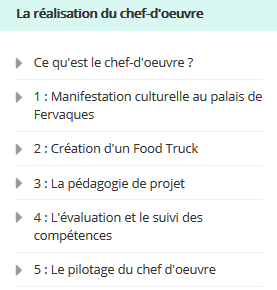 Exportation de marchandises à destination d’un pays tiers à la demande d’une organisation non gouvernementaleAcheminement des supports aux examens dans les centres de passage des épreuvesPréparation et suivi d’un transport spécialisé (déplacement turbine)Contribution à l’élaboration d’un dossier technique pour un futur autoentrepreneur en charge d’un dernier kilomètreDéveloppement ou amélioration d’un service dédié (ex : accueil des conducteurs routiers)Adaptation des protocoles et suivi de l’application des mesures sanitaires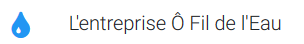 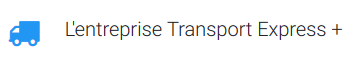 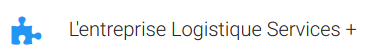 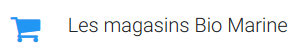 Espaces pédagogiques Surface minimaleSalle banalisée attenante aux espaces professionnels dédiés40 m²Salle (espaces professionnels dédiés) équipée des ordinateurs et des zones modulables aménagées60 m²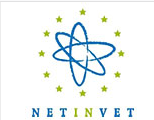 Pays/établissementsPays/établissementsPays/établissementsPays/établissementsPays/établissementsPays/établissementsIrlande du Nord1Finlande 6Lituanie1Pologne1Allemagne10Pays-Bas13Belgique3France49Roumanie1Croatie1Italie5Espagne27Portugal3https://eduscol.education.fr/pid38816/crcn.html https://cache.media.eduscol.education.fr/file/CRCNum/57/0/Document_accompagnement_CRCN_1205570.pdfhttps://cache.media.eduscol.education.fr/file/CRCNum/37/9/Tableau_par_competence_1136379.pdf 